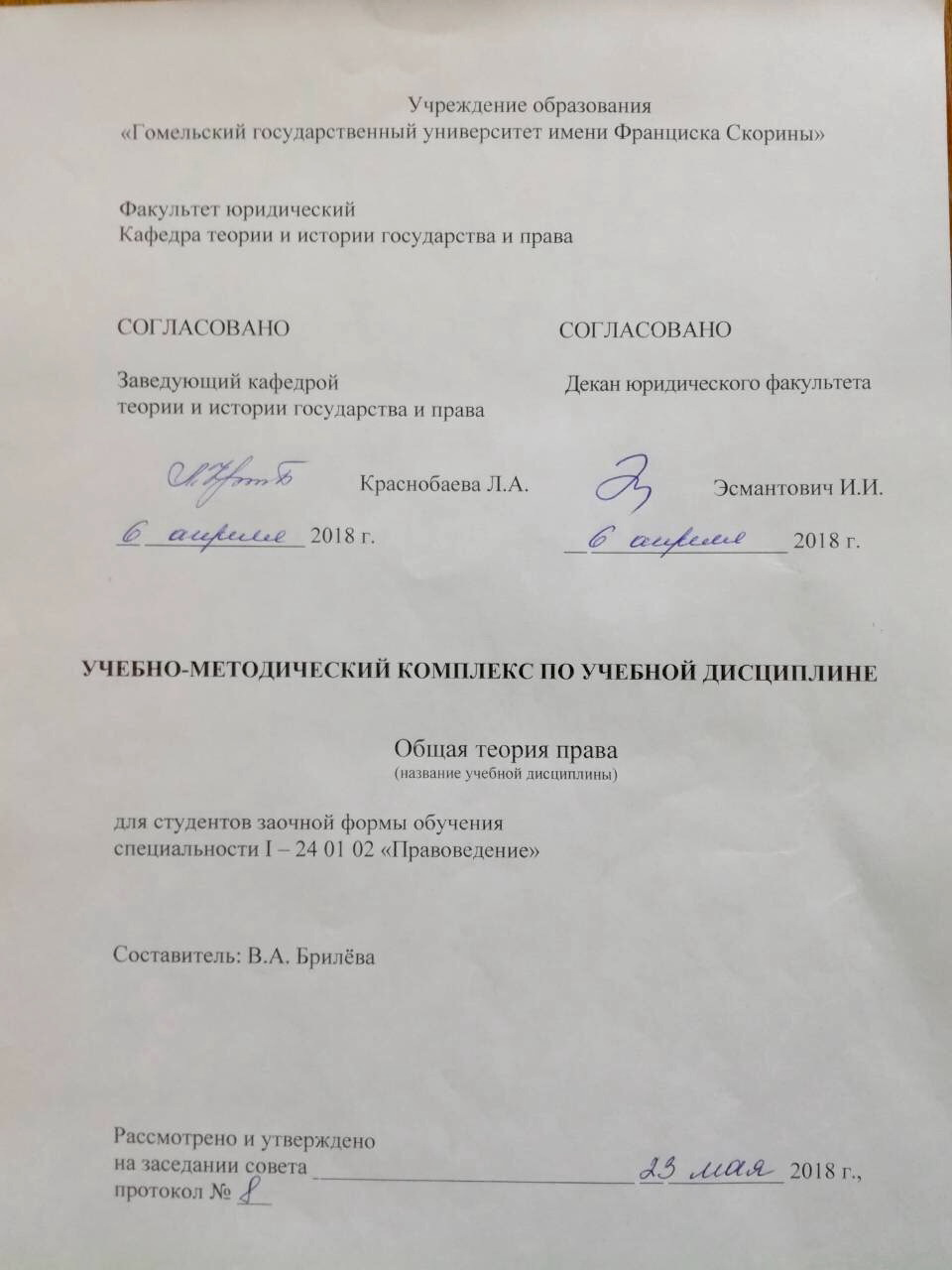 ОглавлениеПояснительная записка	4УЧЕБНАЯ ПРОГРАММА	7Содержание дисциплины	7Тематический план дисциплины «Общая теория права»	27Учебно-методическая карта учебной дисциплины	28Планы практических занятий	30ТЕОРЕТИЧЕСКИЙ РАЗДЕЛ	32Тема 1: Понятие и предмет общей теории права.	32Тема 2: Методологическая основа и методы научного познания.	36Тема 3: Право в системе социального регулирования.	43Тема 4: Сущность права.	50Тема 5: Основные подходы к определению понятия «право».	61Тема 6: Происхождение права: общая характеристика.	70Тема 7: Типология права: формационный и цивилизационный подходы.	77Тема 8: Нормы права.	83Тема 9: Правовые отношения.	89Тема 10: Система права.	95Тема 11: Общество, личность и право.	105Тема 12: Государство: сущность и происхождение.	113Тема 13: Формы государства.	120Тема 14: Функции и государственный аппарат.	124Тема 15: Основные теории правового государства.	128Тема 16: Правосознание и правовая культура.	136Тема 17: Формы права.	144Тема 18: Правотворчество.	148Тема 19: Механизм правового регулирования.	154Тема 20: Реализация права.	161Тема 21: Законность и правопорядок.	167Тема 22: Правомерное поведение. Правонарушение. Юридическая ответственность.	173ПРАКТИЧЕСКИЙ РАЗДЕЛ	184Тематика семинарских занятий	184Тематика курсовых работ	185БЛОК КОНТРОЛЯ ЗНАНИЙ	188Задания по проведению промежуточного контроля	188Тестовые задания к промежуточному контролю	194СПИСОК источников	258Нормативные правовые акты	258Основная литература	262ВОПРОСЫ К ЭКЗАМЕНУ ПО ДИСЦИПЛИНЕ «ОБЩАЯ ТЕОРИЯ ПРАВА»	265Пояснительная запискаУчебная дисциплина «Общая теория права» основывается на одноименной науке, исследующей главное, доктринальное в праве: сущность, содержание и формы (источники) права, закономерности его возникновения, развития и функционирования и др. В связи с тем, что право, как общесоциальный, общеобязательный регулятор, непосредственно гарантируется в конечном счёте государством, учебной программой предусматривается изучение наиболее важных вопросов о государстве, его сущности, формах, деятельности. Кроме того, в учебной дисциплине «Общая теория права» изучается разработанная наукой методологическая основа познания правовых явлений.Общая теория права - одна из первых юридических дисциплин, которая преподается студентам на первом курсе обучения. Преподавание курса осуществляется в различных формах: путем чтения лекций, проведения семинаров, консультаций со студентами, а также приема зачета (после первого семестра) и экзамена, руководства написанием курсовой работы (в течение второго семестра).Успех в изучении курса «Общей теории права» во многом зависит от самостоятельной работы студентов. Она является необходимым условием прочного и сознательного усвоения учебного материала. Это повышает интерес к изучаемой дисциплине, вырабатывает внимание, прививает общие навыки культуры умственного труда.Поэтому учебно-методический комплекс охватывает широкий круг вопросов, регламентируемых правовыми нормами и изучаемых правовой наукой, состоит из 22 тем, разделенных на вопросы. Данный комплекс составлен с целью усвоения студентами основных положений общей теории права, как в теоретическом, так и в практическом плане.Настоящий учебно-методический комплекс предназначен для самостоятельной работы студентов, а также использования в процессе подготовки современного специалиста высшей квалификации.Прослушав и изучив курс по общей теории права студент должен:знать:общие понятия, используемые в юридической науке;методологию научного познания правовых явлений;сущность, содержание права и государства, их основные признаки, отличие права от иных социальных регуляторов, отличие государства от иных социальных институтов;принципы права;формы (источники) права;понятие правового акта, его признаки и виды;понятие и элементы правоотношений;структуру системы права, критерии деления ее на отрасли права;понятие, признаки и виды юридической ответственности, состав правонарушения;закономерности возникновения, развития и функционирования права и государства;уметь характеризовать:право как верховенствующий, интегративный, наиболее значимый в обществе регулятор, лежащий в основе жизнедеятельности личности, общества и государства;процессы становления права и его развития по пути обеспечения социального прогресса;роль права в 'становлении и развитии правового государства, роль государства в принятии правовых законов, гражданское общество как неотъемлемый и необходимый элемент существования правового государства;форму государства, характерные черты форм правления, государственного устройства, политического режима того или иного вида;правонарушение как противоправное, виновное (по общему правилу) неисполнение или ненадлежащее исполнение деликтоспособным субъектом своих обязанностей и основание привлечения к юридической ответственности;правоотношение через единство его структурных элементов: субъект, объект, содержание;теоретическое значение правовых категорий и правовых понятий для отраслевых, прикладных и иных юридических дисциплин;уметь анализировать:существовавшие и существующие ныне теории возникновения и сущности права и государства;развитие законодательства, его позитивные и негативные тенденции;структуру нормы права и правила ее закрепления в нормативном правовом акте, соотношение элементов нормы права и элементов нормативного правового акта;законодательную и правоприменительную практику;методы устранения и преодоления пробелов и коллизий в праве;виды проводимой систематизации нормативных правовых актов в государстве;правовой статус личности в государстве;состав правонарушения, наличие которого служит единственным основанием привлечения субъекта к юридической ответственности;приобрести навыки и умения:обнаружения, выявления в многочисленных теориях о праве истинных утверждений и положений, не соответствующих истине;анализа практики принятия и применения норм права, отграничивая не правовые акты, как несоответствующие принципам права и праву в целом;выработки критериев оценки эффективности юридической деятельности, в том числе инициативы по совершенствованию законодательства и правоприменительной практики;поиска необходимой информации для пополнения профессиональных знаний;неукоснительного соблюдения прав и законных интересов личности, общества, государства, уважительного отношения к человеку и гражданину.   Обладать навыками и качествами (компетенциями):обнаружения в многочисленных теориях о праве истинных утверждений и положений, не соответствующих истине;анализировать практику применения нормы права, отграничивая неправовые акты, как несоответствующие основным принципам права;вырабатывать критерии оценки эффективности юридической деятельности, в том числе инициативы по совершенствованию законодательства и правоприменительной практики.УЧЕБНАЯ ПРОГРАММАСодержание дисциплиныТЕМА 1. Понятие и предмет общей теории праваПонятие науки. Наука и мировоззрение. Критерии достоверности науки, способы получения и непрерывное восполнение научных знаний. Научное и вненаучное знание. Классификация наук. Естественные, технические, социальные науки. Трансформация науки. Юридическая наука в системе социальных наук.Понятие, возникновение и развитие общей теории права как науки. Предмет общей теории права: сущность, содержание, принципы, закономерности и формы права. Основные категории и понятия общей теории права. Обусловленность достижений общей теории права уровнем культурного, политического, экономического и иного развития общества. Юридическая наука и мировоззрение (философия, религия и т.д.). Зависимость юридической науки от доминирующей системы мировоззрения. Факторы, влияющие на содержание и структуру юридической наукиМесто и роль общей теории права в системе наук, изучающих право и государство. Классификация юридических наук. Энциклопедии права, их возникновение, развитие и роль в формировании общей теории права.  Недостатки энциклопедий как краткого обзора специальных юридических наук. Философия права как система особых мировоззренческих знаний о праве. Философия права и общая теория права: общее и особенное. Социология права как наука о “праве в жизни”, реализации норм права, социальной эффективности права. Социология права и общая теория права: общее и особенное. Связь общей теории права с историей государства и права, историей политических и правовых учений. Общая теория права и отраслевые юридические науки, их взаимосвязь. Соотношение общей теории права с политологией, экономикой, иными социальными науками. Закономерное и уникальное в предмете общей теории права.Структура и система учебного курса «Общая теория права». Общенаучное, методологически–юридическое, непосредственно–практическое, учебное и просветительское значение общей теории права в законотворческой, правоприменительной, учебной и иной деятельности.ТЕМА 2. МЕТОДОЛОГИЯ ЮРИДИЧЕСКОЙ НАУКИМетодология как наука о принципах, формах и способах познания объективной реальности. Структура и уровни методологии: научные парадигмы, философские основания науки, концепции, теории, принципы, аксиомы  и методы познания. Классическая, неклассическая и постнеклассическая парадигмы науки и их особенности в познании проблем государства и права. Развитие методологии юридической науки. Особенности современной методологии. Гуманистическая направленность. Методологический плюрализм. Рациональные и внерациональные методы познания. Относительность разграничения общенаучных и частно-научных методов познания. Научность при изучении и разрешении проблем общей теории права. Учет общечеловеческих и цивилизационных ценностей и идеалов как принцип изучения и научного разрешения проблем права. Общефилософский подход к исследованию проблем общей теории права. Идеалистическое и материалистическое понимание сущности права, его отражение в соответствующих теориях права. Причины возникновения и противопоставления данных типов понимания. Диалектический и метафизический методы познания права.   Формационный и цивилизационный подходы, дедукция и индукция в познании права. Особенности догматического и нормативного способов изучения права.Логический, конкретно-исторический, историко-сравнительный, сравнительный, аналитический, системный, функциональный, структурно-функциональный, конкретно-социологический, статистический и другие методы изучения права.Системный анализ. Открытые и закрытые системы. Выявляемые и моделируемые системы. Механические, саморегулируемые и саморазвивающиеся системы. Государство и право как системные объекты. Синергетический подход к познанию права. Государство как уникальный исторический саморазвивающийся субъект, находящийся в условиях непрогнозируемых внешний воздействий и стремящийся к их упорядочению в рамках достижения собственных целей. Право как  саморегулируемая система, при помощи которой государство достигает собственных целей и преобразует внешние условия. Моделирование, эксперимент и иные частные методы научного познания в сфере права. Система социологических методов изучения права: анкетирование, интервьирование, личное, в том числе, включеное наблюдение.ТЕМА 3. ОСНОВНЫЕ КОНЦЕПЦИИ ПРОИСХОЖДЕНИЯ И СУЩНОСТИ ПРАВАМногогранность сущностных характеристик и содержательных проявлений права как фактор, обуславливающий различные подходы к происхождению и сущности права. Взаимосвязанность теорий правопонимания и теорий происхождения права. Общее мировоззрение как исходная позиция толкования происхождения права. Историческое и уникальное в концепциях происхождения и сущности права. Взаимосвязь теорий происхождения права с теориями происхождения власти и государства.  Основные теории происхождения права: теологическая, договорная, историческая, диалектико-атериалистическая, психологическая, институционалистская, современная естественно-правовая, теория происхождения права приказом власти, теория произвольного установления права, теория закономерного исторического развития права. Иные теории происхождения права, власти, государства.Основные исторические и современные стратегии определения и выявления сущности права (определение права по содержанию, определение права по источнику, определение права по способу обеспечения исполнения правовых норм) и их отражение в соответствующих школах права: философский (естественно-правовой, нравственный), нормативистский, социологический, интегративный, коммуникативный и иные подходы к определению права. Развитие, взаимодействие и взаимопроникновение учений о сущности права.Теологические взгляды о сущности права. Интерпретация права как установленной Богом иерархической соподчиненности «низших» «высшим», как определенной модели поведения, санкционированной Богом, посредством соблюдения которой достигается спасение и жизнь после смерти. Зависимость теологических взглядов от вида и типа религии.  Христианские представления о сущности права (православные, католические, протестантские).Естественная школа права. Деление права на естественное и волеустановленное (положительное). Необходимость соответствия положительного права, устанавливаемого государством, праву естественному, выражающему требования человеческого разума, коренящегося в природе человека, воле Бога, высшей справедливости, общечеловеческих ценностях. Античные представления о естественном праве. Право – воплощение разума, добра и справедливости.  Зависимость данных учений от типа мировоззрения. Христианские доктрины естественного права (Отцы Церкви, Фома Аквинский, неотомизм и т.д.). Атеистические и религиозные подходы к естественному праву. Классическая школа естественного права. Возрожденная (современная) естественная школа права (неотомистское, экзистенциалистское, феноменологическое, герменевтическое направления); право как общечеловеческие идеалы и ценности, которые должны отражаться в положительном праве.Историческая школа права как реакция на умозрительность и отвлеченность доктрины естественного права. Независимость права от сознания и воли людей, спонтанное формирование права, отражение в праве духа народа, нации. Судьба исторической школы и ее методологическое воздействие на последующие учения. Юридический позитивизм. Право как закон. Взаимоотношение концепций юридического позитивизма и естественного права, цикличность их появления. Нормативистская школа права («чистое учение о праве»). Право как иерархическая система норм должного поведения, предопределяемых абстрактным категорическим долженствованием.Социологическая школа права. Право как совокупность социальных и юридических норм, судебных и административных решений, определяющих интересы, заслуживающие защиты. Американское и европейское направления в данной школе.Историко–материалистическое учение о праве. Право как надстроечный элемент социально–экономической формации. Классовый подход к пониманию права. Право как инструмент государства и орудие классового господства. Социально–экономическая и историческая обусловленность права. Связь права и социально–экономических формаций.Психологическая школа права. Право как результат особых психических переживаний человека, его правовых эмоций (двусторонние, обязательно–притязательные переживания). Американское правопонимание. Реалистическая школа права. Право как защищенный государством интерес, как законы издаваемые государством. Современная «реалистическая» школа права. Право как совокупность судебных решений, определяющих и защищающих права конкретных лиц. Школа «критических правовых исследований». Правовой прагматизм (инструментализм). ТЕМА 4. ПРОИСХОЖДЕНИЕ ПРАВАПроисхождение права как исторический процесс. Объективные и субъективные факторы, воздействующие на возникновение и развитие права. Антропологические начала в праве. Социальные нормы первобытного общества, их специфика, мононормативность, отсутствие разграничения между правами и обязанностями.Два этапа в происхождении права. Формирование социального («общесоциального», «договорного», «предправа», «протоправа», «мононорм», «универсальных норм социальной жизни», «изначальной формы социального регулирования», неписаного (договорного права) и права юридического («судебного», «государственного», «специально–социального», писаного) права. Обусловленность содержания норм первобытного и раннего обществ религией и правилами рационального общежития. Право как часть религиозной мировоззренческой системы общества. Восточный и западный типы происхождения права. Восточный тип: право как составная часть религии, предназначенная для регулирования наиболее значимых отношений в рамках конкретной религиозной доктрины. Западный тип: право как самостоятельная регулятивная система, предназначенная для регулирования отношений между людьми на основе добра и справедливости. Синтез восточного и западного типов права в кодификации Юстиниана.Социальное и юридическое право. Возникновение юридических норм путем санкционирования и установления государством (институционирования).ТЕМА 5. СУЩНОСТЬ ПРАВАКатегория сущности в философии и теории права. Выражение сущности права в определении, признаках и принципах права. Отражение сущности права в основных исторических закономерностях возникновения и развития. Право как регулятор наиболее значимых внешних общественных отношений, как мера внешней свободы, справедливости, критерий разграничения интересов, марштаб внешнего поведения. Право как внешний регулятор интегративный, общесоциальный, охраняемый государством, выражающий политическую справедливость в системе норм, определяющих круг субъектов права, их права, обязанности и гарантии с целью обеспечения социального прогресса.Объективное и субъективное в праве. Право в объективном и субъективном смысле (объективное и субъективное право). Функции права (регулятивная, охранительная, коммуникативная, воспитательная, ценностная, информационная и т.д.): общая характеристика. Принципы права, их классификация. Принципы права в широком смысле: нравственно–правовые, политико–правовые, экономико–правовые, эколого–правовые. Принципы права в узком смысле (собственно–правовые, юридические). Общеправовые, отраслевые, межотраслевые принципы права.Закономерности права: понятие, содержание и структура. Стимулирование правовыми средствами социально полезной активности субъектов правовых отношений путем обеспечения гармоничного сочетания интересов личности и общества как основная закономерность права. Право и закон социального развития. Механистический и органический подходы к сущности права. Право и социальные отношения. Право и социальное управление. Право как элемент управленческого решения. Эффективность праваПраво, интересы и ценности. Общечеловеческие ценности и право. Соотношение в праве общечеловеческих, классовых, групповых, национальных ценностей и интересов. Право и национальная структура общества. Влияние на право исторических, географических и иных условий жизни общества, мировоззрения, обычаев, традиций и т.д. Право и экономика, их соотношение. Экономика как система производства, обмена, распределения и потребления. Экономика как ненормативный, косвенный регулятор поведения людей в результате действия механизма экономических законов, их влияние на правовое упорядочение общественных отношений в экономической и других, зависящих от нее сферах. Пределы, способы  и уровень влияния экономики на право и права на экономику. Глобальная экономика и ее воздействие на национальное право.Право и политика. Понятие политики. Особенности государственной политики, ее виды. Обусловленность политики правом и его принципами. Воздействие политики на право. Соотношение политики и закона. Придание государственной политике посредством закона авторитета права, ее общеобязательности, конкретизации в виде юридических прав и обязанностей и их гарантий. Право как содержание политики. Организационно–правовая система мер по осуществлению государственной политики. Связь с политикой норм соответствующих отраслей права. ТЕМА 6. ПРАВО И ВЛАСТЬ В СИСТЕМЕ СОЦИАЛЬНОГО РЕГУЛИРОВАНИЯВласть: понятие, виды и функции. Происхождение власти. Власть как неразрывно связанные привилегия и обязанность по принятию общезначимых социальных решений в интересах всего общества. Основные подходы к сущности власти. Власть и система социального регулирования. Власть как динамический элемент социального регулирования. Регулирование: сущность, виды, функции и структура. Социальное и техническое, нормативное и ненормативное регулирование. Понятие социальных регуляторов. Социальный регулятор как норма (мера, масштаб), правило поведения, нормативное установление.Власть и нормирование социальных отношений. Норма: этимологическое значение, виды и функции. Норма как статический элемент социального регулирования. Социальные и технические нормы. Стремление социальных регуляторов к непротиворечивости и построению на единых принципах, достижение указанной цели в рамках религиозного учения либо нерелигиозной мировоззренческой идеологической системы. Власть и норма как неразрывные феномены в социальном регулировании. Взаимозависимость и взаимообусловленность видов власти и видов норм. Функции, признаки и система нормативных социальных регуляторов: человеческого сообщества, брачно-семейный, корпоративно–групповой, религиозный, моральный, правовой. Обычаи и традиции.  Место права в системе социальных регуляторов. Право и мораль. Понятие морали (нравственности) в научной литературе. Мораль как оценочный и непосредственно регулятивный фактор. Нормальное поведение как поведение, соответствующее представлениям о добродетели. Личная, групповая, стратная, классовая, общечеловеческая мораль. Соотношение права и морали. Общность, различие, взаимодействие. Категории «справедливого», «должного», «сущего» в праве и морали. Правовая защита морально-нравственных и иных ценностей. Морально-нравственные и иные основания права. Воздействие морали на право и права на формирование общечеловеческой морали. Право и корпоративные нормы. Профессиональная этика и ее правовое измерение.Право и религия. Зависимость соотношения права и религии от типа и вида религии. Понятие религии как мировоззрения, мироощущения и соответствующего поведения. Религия как отношение между потусторонними силами и людьми по поводу жизни после смерти. Религиозно–философский (мифологический, нравственно–мистический), культовый (обрядовый), социально–регулятивный (этический) компоненты религии. Нормативность права и религии, ее способность гибко выражать разнообразные социальные потребности. Способность религии трансформировать любые нормы и религиозные предписания в священные стереотипы поведения. Религиозные правовые системы.Христианство как религия, определившая содержание европейского права, его источники. Богоустановленность Церкви как института. Христианство и общечеловеческие моральные принципы. Каноническое право. Догматические понятия о природе греха, греховности человека и предназначение права препятствовать внешнему развитию греха. Значение и соотношение понятий «грех» в религии, «правонарушение» – в праве. Невозможность при помощи права («закона») достигнуть спасения (цели религии). Право как «низший тип нравственности».ТЕМА 7. МЕХАНИЗМ ПРАВОВОГО РЕГУЛИРОВАНИЯСоциальное действие: понятие, структура и сущность. Основные элементы социального действия. Социальное действие права. Субъекты социального действия права. Эффективность социального действия права. Правовые и неправовые эффекты в социальном действии права. Социальное поведение субъекта как объект правового регулирования. Правовое регулирование и правовое воздействие: понятие, структура, субъекты. Предмет, метод, способы, объект правового регулирования. Сфера и пределы правового регулирования. Трансформация сферы правового регулирования. Процесс и стадии правового регулирования. Механизм правового регулирования: понятие и общая характеристика.  Основные элементы механизма правового регулирования. Факторы, обусловливающие правовое регулирование.  Государство в системе правового регулирования. Государственное управление и правовое регулирование. Правовая политика как элемент правового регулирования. ТЕМА 8. ЧЕЛОВЕК, ОБЩЕСТВО, ПРАВОЧеловек как биосоциальное существо. Человек и личность. Основные характеристики личности: сознание, воля, мотивы поведения. Философское, социальное, религиозно–нравственное, юридическое понятие личности. Появление понятия «личность» в  христианстве. Человек как личность и как персона. Человек как субъект права, как носитель формального статуса. Мировоззренческий статус человека. Антропологические и аксиологические характеристики человека. Отражение мировоззренческих, антропологических и аксиологических качеств человека в системе социального регулирования и властных отношениях.Свобода личности. Обусловленность свободы, ее пределы и проявления. Абсолютная и ограниченная свобода. Позитивная и негативная свобода. Свобода воли как неотъемлемое свойство человека. Честь и достоинство человека. Свобода и ответственность. Свобода в различных социальных регуляторах. Общество, его структура. Общественные отношения, их виды. Коллективные субъекты и их взаимодействия. Идентификация человека относительно коллективных субъектов. Коллективные субъекты, власть и социальное регулирование.Личность и право. Правовой статус личности: общая характеристика и структура. Право как условие и средство самореализации личности. Интегрирующая роль права в социальной жизни. Права, свободы и законные интересы человека. «Поколения» прав и свобод человека: критерии выделения и общая характеристика. Права и свободы граждан (подданных), иностранцев и лиц без гражданства. Права человека и гражданина. Ограничение прав и свобод личности. Злоупотребление правом и правами человека.Генезис концепции прав человека. Содержательное и формальное в правах человека. Христианство как мировоззренческая основа прав человека. Соотношение естественного права и прав человека. Права человека как исторический феномен. Факторы, обусловливающие права человека. Конфликт интерпретаций прав человека.Классификация прав человека. Личные (гражданские) права и свободы. Политические, экономические, социальные, экологические, информационные права. Основные обязанности человека. Права человека, политическая борьба, правозащитная риторика. Гарантии прав, свобод и законных интересов человека. Внутригосударственные и международно-правовые гарантии. Конституционные, процессуально-правовые, судебно-принудительные, общественно-демократические, договорные гарантии.ТЕМА 9. ОСНОВНЫЕ КОНЦЕПЦИИ ПРОИСХОЖДЕНИЯ И СУЩНОСТИ ГОСУДАРСТВАПроисхождение государства: общая характеристика основных теорий. Сущностная характеристика государства в истории учений о государстве. Основные подходы к пониманию сущности государства.Теологическая теория происхождения и сущности государства. Власть как божественная категория. Христианский подход к сущности государства. Власть как божественный феномен, необходимый для упорядочения социальных отношений. Разделение сущности власти и ее носителя. Цели власти: наказание злых и поощрение добрых. Метафизические ограничения власти. Цели власти. Царство Бога и царство кесаря. Обязанности государства и подданных. Православная, католическая и протестантская концепции сущности государства. Патриархальная теория происхождения и сущности государства. Происхождение общества и государства из семьи, публичная власть как трансформация отеческой власти. Органическая теория происхождения и сущности государства. Государство как живой организм, совокупность взаимосвязанных органов. Взаимосвязь места, значения и власти каждого сословия и института в иерархической системе организации социальной жизни и функций (ролей) соответствующего органа в жизни организма. Договорная теория происхождения и сущности государства. Заключение общественного договора как основание создания государственной власти и всеобщего закона. Сущность общественного договора: превращение индивида  в нераздельную часть целого (публичная персона, выступающая государством) за счет передачи своей личности во всеобщее достояние и под единое высшее руководство общей воли. Теория насилия. Государство как результат внутреннего или внешнего насилия. Насилие одной части общества над другой (внутреннее насилие) как первичный фактор, который порождает политический строй (государство). Связь представлений о внешнем насилии связаны и стремлений одного сообщества к самосохранению и расширению своего влияния и могущества, а также увеличению своего благополучия за счет других сообществ путем войны. Историко-материалистическая концепция происхождения и сущности государства. Происхождение государства в результате исторического процесса развития. Государство как аппарат принудительной власти эксплуататорского класса над эксплуатируемым. Революция как основание и причина смены исторических формаций.Иные теории происхождения и сущности государства: либеральная, технокртическая, теория элит.ТЕМА 10. СУЩНОСТЬ ГОСУДАРСТВАСущность государства как наиболее абстрактная и наиболее значимая категория, отражающая его внутренние, глубинные стороны и процессы. Социальная, политическая и государственная власть. Государство в политической системе общества. Статические и динамические процессы и факторы создания, развития и упадка государств. Естественное и социальное в происхождении государства. Государственная власть и принуждение. Власть и право: ограничение власти правом, власть как субъект, изменяющий право. Значение государственной власти, ее сила, авторитет. Государство как историческая форма публичной власти. Государство как всеобщий и локальный (новоевропейский) феномен. Государство как территориальная, социальная, этническая и культурная форма власти. Формы бытия публичной власти: вождество, полис, империя, новоевропейское государство. Понятие и основные признаки государства. Интерпретация сущности государства в современной науке. Государство как универсальная политическая организация, обладающая аппаратом принуждения, предназначенная для управления обществом с целью обеспечения его прогрессивного развития. Государство и межгосударственная система. Проблемы суверенитета государства. Реальный и формальный суверенитет. Глобализация и суверенитет государства.Легальность и легитимность власти. Цивилизационные характеристики власти. Государство как институт легального принуждения. Государство и социальное регулирование. Государство и население. Этническое, национальное, культурное измерение государство. Государство–нация. Многонациональные государства. Государство и территория. Территория и месторазвитие государства. Государство, геоконцепты и геократия. Физическое, культурное, этническое и геополитическое пространство. Территория государства, культурный мир и зона влияния. Многомерность государственной территории. Территориальные типы государств. Государство и право. Государство в системе публичной власти. Государство и право. Право как инструмент государства и форма самоограничения государства.Статичное и динамичное (функциональное) состояние государства. Государственный аппарат – статичное, структурное состояние. Государственная власть – динамичное состояние государства. Государство как учреждение и как корпорация.  ТЕМА 11. ФОРМЫ ГОСУДАРСТВАТипы и формы государств при формационном и цивилизационном подходах к периодизации истории общества.Категория «форма» в этимологии и юриспруденции. Форма государства как способ организации структуры государства и осуществления государственной власти, выражающейся в форме правления, форме государственного устройства и политическом режиме.Формы правления как способ организации высших органов власти, их взаимоотношения с другими государственными органами и гражданами (подданными). Виды и эволюция форм правления. Монархия. Абсолютные, ограниченные (конституционные), дуалистические монархии. Монархия как теократия, монархия как деспотия. Республика. Парламентские, президентские (дуалистические), смешанные республики. Эволюция термина «республика».Обусловленность формы правления правосознанием населения, отражающем доминирующие мировоззренческие (религиозные) ценности. Стремление католицизма на юридическое подчинение государства. Аполитичность Православия, независимость его от формы государства.Теократия как специфическая форма правления. Виды теократии, зависимость теократии от вида и типа религии. Бог как верховный глава государства. Роль духовенства в теократических государствах. Особенности правосознания в теократических государствах. Государство и Церковь. Церковь как Богочеловеческий организм, существующий как исторически, так и вечно. Модели взаимоотношения государства и Церкви: папоцезаризм, цезаропапизм, клерикализм, симфония. Зависимость моделей отношений государства, Церкви, источника власти от христианской конфессии и экклезиологии (православие, католицизм, протестантизм).Форма государственного устройства как способ организации единства государства и его дифференциации. Простые (унитарные) и сложные (конфедеративные и федеративные) государства. Специфические формы государственного устройства: уния, империя, мандат, протекторат, фузия и т.д. Межгосударственные объединения: общая характеристика. Союзное государство Беларуси и России. Европейский Союз.Политический (государственный) режим как способ осуществления государственной власти. Классификация политических режимов. Деспотический, тоталитарный, авторитарный, либеральный, демократический и иные режимы. Государственно–правовой режим. Социальные структуры (институты), обеспечивающие государственно–правовые режимы. Современные представления о политическом режиме. Факторы, обусловливающие формы государства. Соотношение типа и формы государства.ТЕМА 12. ФУНКЦИИ И АППАРАТ ГОСУДАРСТВАФункции государства как основные направления в осуществлении государственной власти и разграничении ее ветвей. Структура и классификация функций государства. Критерии классификации функций.Внутренние и внешние функции государства. Внутренние функции государства в политической, экономической, экологической, социальной и других сферах. Законодательная (правотворческая), исполнительно–распорядительная, судебная, контрольная, надзорная функции. Внешние функции: представительство национального государства в мировом сообществе, оборона страны от нападения извне, борьба за мир и мирное сосуществование государств мира, сотрудничество с зарубежными государствами в решении глобальных мировых проблем (экологических, энергетических, продовольственных и др.) сотрудничество с другими государствами, отвечающее национальным интересам страны.Понятия «государственный аппарат» и «государственный механизм». Обусловленность структуры государственного аппарата функциями государства. Государственный орган, государственная организация, государственное учреждение. Должностное лицо, государственный служащий. Государственная служба. Концепция единства государственной власти, и ее влияние на систему государственных органов. Концепция разделения властей как основа формирования и деятельности государственного аппарата демократических стран.Система органов государства. Глава государства, законодательные, исполнительно–распорядительные, судебные и контрольно–надзорные органы. Принципы организации и деятельности государственного аппарата. Соотношение государственно–властных и общественных начал при реализации функций государства. Экономические, политические и социальные предпосылки трансформации государственного аппарата. ТЕМА 13. ПРАВОВОЕ ГОСУДАРСТВО И ГРАЖДАНСКОЕ ОБЩЕСТВОИсторические предпосылки возникновения правового государства. Правовое государство в историко-правовой мысли. Формальный (юридический) и содержательный (мировоззренческий) аспекты в теории правового государства. Христианские истоки концепции правового государства как модели взаимодействия Империи и Церкви. Отражение теории правового государства в практике государственного строительства. Понятие правового государства как конституционной системы правовых и политических институтов, реально обеспечивающих суверенные права народа и международно-признанные права человека. Разделение властей. Наличие в правовом государстве законодательной, исполнительной, судебной, местной (муниципальной), контрольной и надзорной ветвей власти. Социальная направленность правового государства.Принципы социального правового эффективного государства, их классификация. Принципы формирования и функционирования правового государства. Основные предпосылки формирования социального правового государства: теоретические, юридические (конституционные), политические, экономические, культурные.Гражданское общество: понятие, возникновение, развитие. Гражданское общество как социально–экономическая основа правового государства. Понятие гражданского общества. Экономический и политический плюрализм. Договорный характер отношений равноправных собственников как основная черта гражданского общества. Правовое государство как защитник и гарант устоев гражданского общества. Роль права в формировании и функционировании гражданского общества. Гражданское общество как Церковь (религиозная община). Теория современного социального правового эффективного государства.Особенности построения правового государства в истории белорусской государственности и Республике Беларусь. ТЕМА 14. ТИПОЛОГИЯ ПРАВА И ГОСУДАРСТВАПонятие типологии, ее виды. История общества и права.Понятие правовой типологии. Связь типологии права с типологией политических режимов, государств, обществ, цивилизаций. Понятие “исторический тип права”. Смена исторических типов права. Глобальные и конкретные критерии типологии права. Правовые “типы”, “семьи”, “круги”, “сферы”, “группы”. Типология права в формационном подходе. Рабовладельческое право, его характерные черты, его наиболее адекватное отражение в римском праве. Западный и восточный тип рабовладельческого права. Феодальное право, его специфика. Партикуляризм феодального права. Законодательное закрепление сословного неравенства в правах и обязанностях.  Буржуазное право. Формальное равенство всех перед законом. Свобода, братство, безопасность и иные принципы буржуазного права.  Постбуржуазное современное социальное право в социальном правовом государстве и правовом гражданском обществе как новый тип права. Основные положения социалистического права: теория и практика. Типология права и государства в цивилизационном подходе. Социальный прогресс, «правовая техника», «правовой стиль» как критерий типологии права. Этические, культурные, географические, религиозные и иные критерии.  Каноническое право, его сфера действия, предмет, роль и значение в различных типах права. Историко-формальный подход Гегеля к типологии права и государства. Либертарно-юридический подход к типологии права и государства.Конвергенция различных типов права и государства. Промежуточные (переходные) типы права. «Обратные» процессы при смене типов права. ТЕМА 15. НОРМЫ ПРАВАПраво в объективном смысле. Объективное и субъективное право. Объективная сторона права. Статический аспект права. Понятие правовой нормы, ее признаки. Общность правовой нормы с другими социальными нормами. Особенности правовых норм: обязательность, формальная определенность, конкретность в определении круга субъектов права, их прав, обязанностей и гарантий. Отличие норм права от индивидуальных правовых предписаний, норм иных социальных регуляторов, призывов и обращений государственных органов. Системность норм права. Нормы права и принуждение. Содержание нормы права. Позитивное обязывание, дозволение, запрет в содержании норм права. Абстрактность содержания. Оценочные категории. Структура правовой нормы. Существующие в юридической литературе точки зрения о составных частях правовой нормы. Трехзвенная структура правовой нормы. Двухзвенная структура правовой нормы. Понятие гипотезы, диспозиции, санкции.  Виды диспозиций и санкций правовых норм. Соотношение правовой нормы и статьи нормативного правового акта.Виды правовых норм. Основания классификации правовых норм. Разграничение правовых норм по видам регулируемых общественных отношений, по характеру регулирования, по функциональной роли, по форме выражения предписаний, по сфере действия, по субъекту правотворчества и иным критериям.ТЕМА 16. ПРАВОВЫЕ ОТНОШЕНИЯСубъективная сторона права. Динамический аспект права. Общая характеристика правовых отношений как вида общественных отношений, как права в жизни. Место правовых отношений в системе общественных отношений. Классификация правоотношений. Правовые состояния и взаимодействия.Состав (элементы) правового отношения. Условия возникновения, изменения и прекращения правоотношений. Юридические факты. Классификация юридических фактов. События и действия. Действия правомерные и неправомерные. Преступления и поступки. Юридический (фактический) состав. Сроки. Содержание правоотношений. Субъективное право и юридическая обязанность.Субъекты правовых отношений, их виды. Понятие правосубъектности. Правоспособность, дееспособность, деликтоспособность. Правовой статус. Индивиды (физические лица) и организации. Коллективные субъекты. Юридические лица, их признаки. Государство как субъект правовых отношений.Объекты правовых отношений. Материальные и нематериальные блага. Имущество и права. Действия как объекты правовых отношений.ТЕМА 17. ПРАВОВАЯ СИСТЕМАЭтимологическое понятие системы. Классификация систем. Социальные и естественные системы. Особенности социальных систем. Системность в праве и ее описывающие термины. Системообразующие факторы в праве. Право как социальная система. Право как открытая и закрытая, механистическая и саморегулируемая система. Системные закономерности права.Правовая система: понятие и структура. Разграничение в юридической литературе понятий «правовая система» и «система права». Виды правовых систем, основания классификации. Международная правовая система как суперсистема (надсистема, метасистема). Международное и публичное международное частное право. Межгосударственное право.Основные правовые системы мира. Романо–германская (континентальная) правовая система. Англосаксонская (система общего права). Мусульманская система права. Другие основные правовые системы мира. Национальные правовые системы. Система права Республики Беларусь, ее структура.  Предмет и метод правового регулирования как критерии отраслевого деления системы права. Иные критерии выделения структурных элементов в системе права. Отрасли национального права. Первичные и вторичные отрасли. Материальное и процессуальное право. Частное и публичное право. Система законодательства Республики Беларусь. Структура законодательства, критерии деления законодательства на структурные элементы. Отрасли законодательства. Комплексность законодательства. Соотношение отраслей права и отраслей законодательства. Классификация национального законодательства. Единый правовой классификатор Республики Беларусь.Институты права. Институты права в различных отраслях права и отраслях законодательства.ТЕМА 18. ФОРМЫ (ИСТОЧНИКИ) ПРАВАПонятие источника (формы) права. Источник права в материальном и формальном смысле.Основные источники права: общая характеристика. Соотношение источников права в различных правовых семьях. Источники белорусского права. Правовой (юридический) обычай, его отличие от неправового обычая. Обычное право в Церкви и его зависимость от Церковного Предания. Юридический (судебный и административный) прецедент. Правоприменительная практика. Нормативный договор. Юридическая доктрина. Священное Писание и Священное предание как источники права в Христианстве (религиозные тексты). Юридическая практика.Нормативный правовой акт как основной источник права Республики Беларусь, понятие и признаки. Нормативный правовой акт и индивидуальный правовой (правоприменительный) акт. Виды нормативных правовых актов. Законы и подзаконные нормативные правовые акты. Иерархия нормативных правовых актов.Закон: понятие, классификация, место закона в системе нормативных правовых актов. Соотношение права и закона. Особый порядок принятия закона. Закон в «узком» смысле и закон в «широком» смысле. Основной закон (конституция) и обыкновенные (текущие) законы. Органические законы. Программные законы. Кодексы. Федеральные законы и законы субъектов федерации. Законодательные  акты в Республике Беларусь. Декрет Президента Республики Беларусь. Виды и юридическая сила нормативных правовых актов (постановления, инструкции, нормативные приказы, решения и т.д.). Кодифицированные акты (положения, инструкции, правила, регламенты, уставы и т.д.). Акт законодательства.Нормы, вырабатываемые в ходе практической деятельности и их природа. Романо-германская и англосаксонская традиции создания норм посредством правоприменительной деятельности: особенности формы, терминологии и процедуры. Юридический (судебный и административный) прецедент. Правоприменительная практика. Оценочные категории и их раскрытие в ходе правоприменительной деятельности.  Юридическая природа норм, выработанных Конституционным судом, судебными и правоприменительными органами. Систематические, хронологические сборники и иные сборники действующего законодательства. Национальный реестр правовых актов Республики Беларусь. Базы данных правовой информации. Электронная версия Свода законов Республики Беларусь.Действие нормативных правовых актов во времени, в пространстве и по кругу лиц. Вступление нормативного правового акта в силу. Прекращение действия нормативного правового акта. Физическая и юридическая территория государства. ТЕМА 19. ПРАВОТВОРЧЕСТВОПравотворчество, правообразование, правоустановление: понятие, содержание, соотношение. Факторы, обуславливающие направленность, содержание и уровень правотворчества. Виды правотворчества: нормоустановление, санкционирование, делегирование, создание правовых прецедентов, заключение нормативных договоров. Правовое регулирование правотворческого процесса в Республике Беларусь.Субъекты правотворчества: народ, участники договорных отношений, полномочные государственные структуры. Субъекты, обеспечивающие правотворческий процесс. Легальные и научные принципы правотворчества. Стадии правотворчества в Республике Беларусь. Нормотворческая инициатива, планирование, составление проекта нормативного правового акта, экспертизы проекта нормативного правового акта (юридическая, криминологическая и т.д.). Внесение проекта нормативного правового акта в нормотворческий орган. Вступление акта в силу. Внесение акта в Национальный реестр правовых актов Республики Беларусь. Публикация и вступление в силу нормативных правовых актов. Стадии законотворческого процесса. Понятие законодательной инициативы и ее обладатели. Обсуждение проекта закона в первом, втором и третьем чтениях. Принятие закона простым и квалифицированным большинством. Опубликование закона. Право вето и его последствия. Особенности стадий правотворчества для отдельных видов нормативных правовых актов. Совершенствование законодательства. Критерии совершенного законодательства. Способы изложения норм права в статьях нормативного правового акта. Структура нормативного правового акта. Требования, предъявляемые к законодательству. Юридическая техника. Юридическая техника. Правовые конструкции, фикции. Презумпции. Моделирование норм права, нормативных правовых актов и их совокупностей. Язык нормативных актов. Объективные и субъектные недостатки законодательства. Правовая информатизация. Систематизация нормативных правовых актов. Виды систематизации. Учет нормативных актов. Национальный реестр правовых актов Республики Беларусь. Инкорпорация и ее виды. Кодификация и ее виды. Рекодификация. Консолидация. Свод законов. Собрание законодательства.ТЕМА 20. РЕАЛИЗАЦИЯ ПРАВАПонятие реализации права. Основные формы реализации права. Непосредственная и опосредованная реализация права. Непосредственная реализация права: соблюдение, использование, исполнение права.Применение права как особая форма реализации права. Субъекты применения права. Специфика правоприменительной деятельности. Требования правильного применения права. Законность, обоснованность, справедливость, целесообразность. Осуществление его в установленном процессуальном законодательном порядке.Основные стадии правоприменительной деятельности. Установление фактических обстоятельств дела. Выбор правовой нормы. Юридическая квалификация и доказывание. Принятие решения в правоприменительной деятельности. Доведение решения до сведения заинтересованных лиц.Коллизии в законодательстве и способы их разрешения. Правило юридической силы. Правило специальности. Правило хронологии.Пробелы в законодательстве. Понятие правовой аналогии. Аналогия закона и аналогия права.Правоприменительный акт (индивидуально–правовой акт): понятие, структура и виды. Отличия правоприменительного акта от нормативного правового акта. Требования, предъявляемые к правоприменительному акту.ТЕМА 21. ТОЛКОВАНИЕ ПРАВАПонятие толкования права. Уяснение и разъяснение юридического содержания правовых норм. Субъекты толкования норм права. Виды толкования прав по субъектам. Официальное и неофициальное толкование. Разновидности официального толкования: аутентическое и легальное, нормативное и казуальное.Акт толкование норм права (интерпретационно-правовой акт): понятие, признаки, виды. Отличие от нормативного правового акта и индивидуально-правового акта.Способы (приемы) толкования норм права. Текстовое (языковое, филологическое, грамматическое), систематическое, логическое, историческое (историко-социальное), специально–юридическое (юридико-терминологическое) толкование.Толкование содержания норм права по объему: адекватное, распространительное, ограничительное.Научная обработка правовых норм.ТЕМА 22. ПРАВОСОЗНАНИЕ И ПРАВОВАЯ КУЛЬТУРАПонятие правового сознания. Правосознание как форма общественного сознания. Общесоциальные, национальные, религиозные, классовые и иные факторы в правосознании.Структура правового сознания, его виды и уровни. Научно–теоретическое, профессиональное, обыденное (эмпирическое), индивидуальное, групповое, общественное, высокое, среднее, низкое правосознание. Правовая идеология и правовая психология.Функции правосознания: отражательно–познавательная, информационная, оценочная, регулятивная, воспитательная.Соотношение правосознания и права. Деформация правосознания. Правовой нигилизм. Правовой идеализм.Правовая культура как часть культуры общества и личности, система правовых ценностей, реализующихся в законодательстве, юридической технике, законности и правопорядке, стереотип поведения в правовой сфере. «Правовое в человеке», «человеческое в праве».Структура, уровни и виды правовой культуры. Правовые знания, правовые убеждения, правомерная деятельность. Правовая культура общества и личности. Теоретический, профессиональный, обыденный уровни правовой культуры. Разновидности профессиональной правовой культуры.Функции правовой культуры: познавательно–преобразовательная, праворегулятивная, ценностно-нормативная, правосоциализаторская, коммуникативная. Основные направления повышения правовой культуры. Правовое воспитание и правовое образование. Содержание и цели правового воспитания и правового образования. Механизм, форма, средства правового воспитания и правового образования. ТЕМА 23. ПРАВОМЕРНОЕ ПОВЕДЕНИЕ. ПРАВОНАРУШЕНИЕПонятие правового поведения. Объективная и субъективная стороны правомерного поведения. Виды правового поведения. Общая характеристика социально–активного, обычного (привычного), конформистского, маргинального поведения. Понятие правонарушения. Основные признаки правонарушения. Правонарушение как социально–биологическое явление. Причины и условия, формирующие правонарушения, их предотвращение и преодоление.Юридический состав правонарушения. Общая характеристика элементов состава правонарушения: объект, субъект, объективная, субъективная сторона правонарушения. Противоправность, вред, вина и причинно–следственная связь.Классификация правонарушений: по отраслевому признаку, по степени общественной опасности,  по объекту посягательства, по периоду действия, по субъективной стороне.ТЕМА 24. ЮРИДИЧЕСКАЯ ОТВЕТСТВЕННОСТЬЮридическая ответственность как вид социальной ответственности. Основные признаки юридической ответственности. Перспективная и ретроспективная ответственность. Государственное принуждение и юридическая ответственность.Цели юридической ответственности: воспитательная (исправительная), восстановительная, превентивная, наказательная.Принципы юридической ответственности. Презумпция невиновности.Виды юридической ответственности. Конституционно–правовая, уголовная, административная, дисциплинарная, гражданско-правовая, материальная, международная. Публично–правовая и частно-правовая юридическая ответственность.Основания юридической ответственности. Основания освобождения от юридической ответственности. Обстоятельства, смягчающие и отягчающие юридическую ответственность. Понятие и виды наказания.ТЕМА 25. ПРАВОВАЯ ЗАКОННОСТЬ И ПРАВОПОРЯДОКПонятие законности как торжества закона. Конституционная и  правовая законность. Принципы правовой законности. Верховенство конституционного закона. Единство законности. Общеобязательность закона. Равенство всех перед законом. Неотвратимость ответственности за совершенное правонарушение. Точное и единообразное применение закона. Постоянный и эффективный контроль и надзор за исполнением законов. Предупреждение правонарушений. Неразрывность законности и культурности. Правовая законность и дисциплина. Виды дисциплины. Правовая законность как одно из важнейших условий формирования и функционирования правового государства. Причины нарушения законности, пути и способы их преодоления. Правовая законность и целесообразность. Правовая законность и справедливость. Правовая законность и демократия. Правопорядок как часть общественного порядка. Понятие и принципы правопорядка. Соотношение правопорядка и законности. Упорядоченность правом общественных отношений, нуждающихся в правовой регламентации. Своевременность правового упорядочения. Стабильность. Точность, ясность, доходчивость в правовом регулировании.Гарантии осуществления правовой законности и правопорядка. Юридические, политические, экономические, общественные гарантии.ТЕМА 26. ПРАВО, ГОСУДАРСТВО И ИНННОВАЦИОННОЕ РАЗВИТИЕСоциальное развитие и социальное регулирование. Соотношение правового регулирования в традиционных обществах и обществах инновционного развития. Правовое обеспечение социальных трансформаций как условие устойчивовго развития общества и его конкуретности. Правовое обепечение реализации новейших достижений современных технологий. Инновационная экономика и право.Соотношение стабильности и динамичности законодательства в условиях инновационого развития общества. Требования к правовой системе в условиях социальной трансформации.Правовое обеспечение инновационного развития общества и государства. О Государственной программе инновационного развития Республики Беларусь на 2016–2020 годы: Указ Президента Республики Беларусь от 31 января 2017 г. № 31.Тематический план дисциплины «Общая теория права»Заочная форма получения образования Учебно-методическая карта учебной дисциплиныСпециальность: 1−24 01 02 Правоведение (заочная форма получения образования)Планы практических занятийЗанятие 1        Тема 11. Формы государства        Цели и задачи: Закрепить знания студентов по теме «Формы государства», полученные на лекционном занятии и в ходе самостоятельной подготовки.Вопросы:Форма правления как способ организации высших органов власти;Классификация форм правления на монархии и республики: монархии абсолютные, ограниченные, дуалистические;Деление государств на простые (унитарные) и сложные (конфедеративные и федеративные);Политический (государственный) режим как способ осуществления государственной власти;Классификация политических режимов;6) Факторы, обусловливающие форму государства.ЛитератураДробязко, С.Г., Козлов,  В.С. Общая теория права: учеб.пособие для вузов. – Минск: Амалфея, 2007.  Глыбовская, Н.А., Мазарчук Д.В. Общая теория государства и права: ответы на экзаменационные вопросы. – Минск: ТетраСистемс, 2009.Морозова, Л.А. Теория государства и права. Учебник. – М.: Изд-во Эксмо, 2007.Морозова, Л.А. Основы государства и права. Учебник. – М., 2004.Нерсесянц, В.С. Философия права: Учебник для вузов. М., 2001.Занятие 2Тема 24. Юридическая ответственностьЦели и задачи: Закрепить знания студентов по теме «Юридическая ответственность», полученные на лекционном занятии и в ходе самостоятельной подготовки.Вопросы:Принципы юридической ответственности;Виды юридической ответственности;Основания юридической ответственности;Состав правонарушения и его элементы;Противоправность, вред, вина и причинная связь;Презумпция невиновности;Причины и условия формирующие правонарушения, их предотвращение и преодоление.Принципы юридической ответственности;Виды юридической ответственности;Основания юридической ответственности;Состав правонарушения и его элементы;Противоправность, вред, вина и причинная связь;Презумпция невиновности;Причины и условия формирующие правонарушения, их предотвращение и преодоление.ЛитератураДробязко, С.Г., Козлов,  В.С. Общая теория права: учеб.пособие для вузов. – Минск: Амалфея, 2007.  Глыбовская, Н.А., Мазарчук Д.В. Общая теория государства и права: ответы на экзаменационные вопросы. – Минск: ТетраСистемс, 2009.Теоретический разделТема 1: Понятие и предмет общей теории права.1.1 Вопрос: Что понимается под наукой? Каковы способы получения и восполнения научных знаний?Ответ: Наука - это исторически сложившаяся форма человеческой деятельности, направлена на познание и преобразование объективной действительности, такое духовное производство, которое имеет своим результатом целенаправленно отобранные и систематизированные факты, логически выверенные гипотезы, обобщающие теории, фундаментальные и частные законы, а также методы исследования. Наука - это одновременно и система знаний и их духовное производство, и практическая деятельность на их основе. Современная наука - чрезвычайно разветвленная совокупность отдельных научных отраслей. Предметом науки является не только внеположный человеку мир, различные формы и виды движения материи, но и их отражение в сознании, то есть сам человек. По своему предмету науки делятся на естественно-технические, изучающие законы природы и способы ее освоения и преобразования, и общественные, изучающие различные общественные явления и законы их развития, а также самого человека как существа социального (гуманитарный цикл). Среди общественных наук особое место занимает комплекс философских дисциплин, изучающих наиболее общие законы развития и природы, и общества, и мышления. Способами получения и восполнения научных знаний являются:Дифференциация (от лат. differentia — разность, различие) научного знания. Дифференциация  — более глубокое и тщательное исследование отдельных явлений и процессов определенной области действительности на определенной стадии эволюции науки. Именно в результате такого исследования появляются отдельные научные дисциплины со своим предметом и специфическими методами познания.2) Интеграция ( integratio — восстановление, восполнение научного знания) осуществляется в различных формах и затрагивает как эмпирические, так и фундаментальные теоретические законы. Нередко И. начинается с применения понятий и методов одной науки в другой и завершается созданием широких междисциплинарных теорий и направлений исследования.1.2 Вопрос: Каков предмет общей теории права?Ответ: Общая теория права имеет свой предмет исследования, хотя отграничить его от предметов других общественных наук довольно сложно, так как ряд общественных наук, в частности, философия, политэкономия, политология, также исследует проблемы, рассматриваемые правовой наукой. Кроме того, сама юриспруденция своими отраслевыми науками разделяет единый предмет  исследования, приближая его к предмету исследования других гуманитарных наук.Таким образом, однозначно определить предмет исследования правовой науки не представляется возможным. Более чётко предмет рассматривается и отличается у группы теоретических и исторических наук юриспруденции, отраслевых и прикладных наук.Отраслевые науки изучают закономерности возникновения,  функционирования и развития отдельных отраслей права. Прикладные науки изучают выявление, оценку и внедрение наиболее эффективных средств, обеспечивающих реализацию правовых предписаний. Теоретические и исторические науки занимаются исследованием наиболее общих закономерностей возникновения, развития и функционирования государства и права в их неразрывном единстве.Таким образом, предметом общей теории права является наиболее общие закономерности возникновения, развития и функционирования государства и права.1.3 Вопрос: Каковы место и роль общей теории права в системе наук, изучающих право и государство?Ответ: Естественные науки изучают природные закономерности (физика, химия, биология, астрономия и т.д.). Общественные науки изучают закономерности развития человеческого общества (социология, политэкономия, история).Общая теория права относится к общественным наукам, поскольку изучает процессы возникновения, функционирования и развития государства и права наряду с другими общественными науками, но для всех остальных общественных наук государство и право не являются основными объектами изучения.Общая теория права тесно связана с такими общественными науками, как философия, история, политология, социология, экономические науки и др.Философия – наука о всеобщих законах развития природы, общества и мышления – рассматривает место государственно-правовых явлений в развитии общества в целом, служит теоретической базой и вырабатывает методологические принципы для всех юридических наук. На основе философского познания могут быть вскрыты сущность права и государства, определение закономерности их трансформации, механизм функционирования, формы регулирующего воздействия на общественные отношения; разработаны основные категории понятийного аппарата юридических наук и т.д.В свою очередь юридические науки и общая теория права могут влиять на философию, обогащая её фактическим материалом, способствующим становлению в ней общих принципов, охватывающих проблемы государства и права.Существует тесная взаимосвязь общей теории права и с экономическими науками, которые изучают способы производства материальных благ в обществе, формы собственности, хозяйственную жизнь человека и общества, существование определённых экономических отношений. Политические и правовые явления не в последнюю очередь обусловлены экономикой. Общая теория права изучает соотношение и взаимосвязь действующего права и экономики, модели государственного регулирования экономических отношений.Взаимосвязь с историей обусловлена тем, что последняя изучает различные типы цивилизации в условиях конкретного времени и территории. Устанавливая причины происхождения государства и права, исследуя их  поступательное развитие, общая теория права опирается на конкретные исторические науки, такие как история государства и права той или иной страны, история политических и правовых учений и т.д. Особенно тесно общая теория права соприкасается с политологией, изучающей политику и политические системы современного мира. В политологии государство изучается не как юридическое, а как социальное явление. Основываясь на политологических данных о политической системе общества.  Общая теория права рассматривает их с точки зрения места и роли в ней государства, характерных черт и особенностей, отличающих его от политических партий, общественных объединений и других звеньев политической системы, правовых форм возникновения и деятельности государства. В  свою очередь политология использует положения и выводы общей теории права по вопросам построения политической власти и аппарата государства, форм государственного правления и национально-территориального устройства, политического режима, законности и правопорядка и др.Взаимосвязь с социологией – наукой о социальных закономерностях, выражается в том, что государство и право – это, прежде всего, социальные институты. Но социология не рассматривает некоторые собственно-юридические их аспекты (правовые формы организации общественных отношений и др.). Существуют и специальная область знания – социология права. Государство осуществляет социальное управление при помощи права. Именно здесь и находится пограничная область исследования государства и права, предполагающая проведение междисциплинарных исследований.Общая теория права взаимодействует и с другими общественными науками, например, психологией, педагогикой, этикой, теорией менеджмента и т.д.1.4 Вопрос: Какова классификация  юридических наук?Ответ: В структурном отношении все правовые науки можно условно разделить на три части: - к первой относятся общетеоретические и исторические дисциплины: общая теория государства и права, история государства и права, история политических и правовых учений; - ко второй относятся отраслевые юридические дисциплины: конституционное право, гражданское право, уголовное право, гражданское процессуальное право, уголовное процессуальное право; - к третьей части относят специальные (прикладные) дисциплины: криминалистика, судебная медицина, судебная психиатрия, судебная бухгалтерия. Назначение этих дисциплин в том, чтобы использовать достижения неюридических наук (медицины, математики) для решения проблем юридического характера.Наряду с этим в отдельные группы иногда выделяют науки, изучающие международное право (международное публичное право, международное частное право), и науки, изучающие структуру и порядок деятельности правоохранительных органов (судоустройство, прокурорский надзор).1.5 Вопрос: Что представляет собой структура и система учебного курса «Общая теория права»?Ответ: Система. Студенты знакомятся со структурой, объектом, предметом, методом и функциями общей теории права, получают представление о ее месте и роли в системе юридического знания.В последующих темах содержится развернутое описание права как социально обусловленного нормативного регулятора общественных отношений, характеризующегося особыми функциями, многоуровневыми структурами и сложными механизмами. Наряду с описанием причин возникновения и закономерностей развития права первостепенное внимание уделяется обоснованию его функциональных связей с другими социальными явлениями, а также экономическим базисом общества.Для того чтобы полно и всесторонне раскрыть центральную для данного курса проблему понятия и сущности права, рассматриваются процессы происхождения государства и права, раскрываются специфические признаки и тесная взаимосвязь этих явлений на различных этапах истории развития человеческого общества. Разъяснение роли права как общеобязательного регулятора общественных отношений в системе социальных норм – морали, норм общественных организаций, обычаев и традиций и т.д. – органически дополняется обстоятельным анализом соотношения права и экономики, демократии, права и личности. Именно степень демократичности права, его способности защищать и охранять демократические институты на уровне как властных структур государства, так и отдельной личности является тем надежным критерием, который позволяет отличать подлинное право от возведенного в закон произвола, от любых волюнтаристских устремлений в нормативно-правовом регулировании общественных отношений.Внутренние свойства, связи права, его структура, формы проявления наиболее полно раскрываются в темах, посвященных проблемам формы (источников) права, нормам права и их классификации, системе права. Студентам предлагается углубленная, развернутая характеристика процессов правотворчества и реализации права в конкретных отношениях. В самостоятельные главы выделены проблемы правотворчества, правоотношений, законности и правопорядка, реализации и толкования норм права.Благодаря такому многоаспектному изложению удается показать специфику права как особого регулятора общественных отношений, раскрыть механизмы реализации этой основополагающей функции права в современном обществе, выявить общее и особенное, что характеризует процессы правотворчества и реализации права. В теме «Система права» дается развернутая характеристика романо-германской, англосаксонской и мусульманской правовых семей, а также индусского права и обычного права Африки. Обстоятельный фактографический материал о действующем в разных странах праве позволяет конкретизировать теоретический анализ сущности и взаимосвязей права, проиллюстрировать многообразие форм проявления всеобщего в конкретных, наиболее характерных правовых системах, их научном, идеологическом освещении и обосновании.С механизмом действия права неразрывно связан процесс восстановления нарушенного права и возложения юридической ответственности. Данные проблемы рассматриваются в темах, посвященных анализу понятия и видов правонарушений, а также сущности и принципов возложения юридической ответственности в демократическом цивилизованном обществе.Тема 2: Методологическая основа и методы научного познания.2.1 Вопрос: Что понимается под методологией?Ответ: Методология (от метод и греч. λόγος – учение; учение о методе) – философское учение о методах познания и преобразования действительности; применение принципов мировоззрения к процессу познания, к духовному творчеству вообще и к практике.Методология возникла и развивалась как аспект философского осмысления мира под углом зрения критического исследования методов познания – как общефилософских, так и конкретно-научных. Философы не только разрабатывали определённые методы на основе обобщения развития науки и творчества в целом, но и теоретически их обосновывали, выявляли их место в системе средств познания, взаимосвязь методов различных наук.Процесс формирования научной методологии завершился созданием диалектического материализма. Возникнув в условиях всестороннего развития науки, когда теоретическое естествознание полностью освободилось от натурфилософских умозрений, и опираясь на конкретно-научные теории основных форм движения материи, диалектический материализм стал философией нового типа – наукой о наиболее общих законах развития природы, общества и мышления, а в качестве таковой – общей методологии научного исследования любой конкретной науки. Методологическая  роль выполняет не только материалистическая диалектика, ее категории и законы, но и материализм. Применительно к истории общества роль всеобщей методологии играет диалектический материализм в единстве с историческим материализмом. Марксистская философия – это универсальная методология, поскольку она изучает наиболее общие законы развития природы, общества и мышления. Отличительная черта марксистской методологии состоит в том, что она выступает не только в качестве орудия познания, но и революционного преобразования мира. Методологическое  значение диалектического материализма неизмеримо возросло по сравнению с философией старого типа. Теоретические и методологические основы конкретных наук разрабатываются не только философией, но и ими самими. Конкретные науки, являясь по отношению к философии специальными, в свою очередь могут выступать как методологические по отношению к более узким разделам данной области знания. Так, общая биология вооружает общими методами исследования, например, ботанику, зоологию и т.д. Общая биология, опираясь на философию, разрабатывает методологические проблемы, относящиеся ко всем разделам биологической науки и в то же время использует и обобщает их достижения. Аналогичные отношения существуют и во всех других  науках, например, основания математики и все другие  разделы этой науки, политическая экономия и отраслевые экономики и т.д. Но единственной научной методологической основой для теоретических дисциплин, которые сами выступают как методология по отношению к частным научным дисциплинам в составе определённой конкретной науки, является диалектический материализм. Последний, является содержательной логикой познавательного процесса – логикой диалектической. Использование марксистско-ленинской философии в качестве методологии научной и практической деятельности исключает толкование ее как догмы, как серии «рецептов» или технических приемов, а предполагает раскрытие объективной диалектики конкретного содержания процессов, происходящих в действительности. Поэтому диалектико-материалистическая  методология  является руководством для живого, творческого процесса познания и преобразования мира в соответствии с его законами.2.2 Вопрос: В чем заключается системный анализ как один из основных методов научного познания?Ответ: Системный анализ - это методология решения крупных проблем, основанная на концепции систем. При этом, системный анализ имеет свою специфическую цель, содержание и предназначение. В центре методологии системного анализа находится операция количественного сравнения альтернатив, которая выполняется с целью выбора альтернативы, подлежащей реализации. Если требование разнокачественности альтернатив выполнено, то могут быть получены количественные оценки. Но для того, чтобы количественные оценки позволяли вести сравнение альтернатив, они должны отражать участвующие в сравнении свойства альтернатив (выходной результат, эффективность, стоимость и другие). Термин «системный анализ» впервые появился в связи с задачами военного управления в исследованиях RAND Corporation (1948). Первая книга по системному анализу вышла в 1956 году, ее авторами были американские ученые Кан и Манн. В отечественной литературе этот термин получил широкое распространение лишь после выхода в 1969 г. в издательстве «Советское радио» книги Станфорда Л. Оптнера «Системный анализ для решения деловых и промышленных проблем». В системном анализе решение проблемы определяется как деятельность, которая сохраняет или улучшает характеристики системы. Приемы и методы системного анализа направлены на выдвижение альтернативных вариантов решения проблемы, выявление масштабов неопределенности по каждому варианту и сопоставление вариантов по их эффективности. Целью системного анализа является упорядочение последовательности действий при решении крупных проблем, основываясь на системном подходе. Системный анализ предназначен для решения того класса проблем, который находится вне короткого диапазона ежедневной деятельности. Основное содержание системного анализа заключено не в формальном математическом аппарате, описывающем «системы» и «решение проблем» и не в специальных математических методах, например, оценки неопределенности, а в его концептуальном, т. е. понятийном, аппарате, в его идеях, подходе и установках. Системный анализ как методология решения проблем претендует на то, чтобы исполнять роль каркаса, объединяющего все необходимые знания, методы и действия для решения проблемы. Именно этим определяется его отношение к таким областям, как исследование операций, теория статистических решений, теория организации и другим подобным. 2.3 Вопрос: В чем состоят моделирование, эксперимент и иные частные методы научного познания в сфере права?Под моделированием понимается процесс построения, изучения и применения моделей. Оно тесно связано с такими категориями, как абстракция, аналогия, гипотеза и др. Процесс моделирования обязательно включает и построение абстракций, и умозаключения по аналогии, и конструирование научных гипотез. Необходимость использования метода моделирования определяется тем, что многие объекты (или проблемы, относящиеся к этим объектам) непосредственно исследовать или вовсе невозможно, или же это исследование требует много времени и средств. Процесс моделирования включает три элемента: 1) субъект (исследователь), 2) объект исследования, 3) модель, опосредствующую отношения познающего субъекта и познаваемого объекта. Эксперимент  - это метод познания, при котором явления изучаются в контролируемых и управляемых условиях. Эксперимент, как правило, осуществляется на основе теории или гипотезы, определяющих постановку задачи и интерпретацию результатов. Преимущества эксперимента в сравнении с наблюдением состоят в том, во-первых, что оказывается возможным изучать явление, так сказать, в «чистом виде», во-вторых, могут варьироваться условия протекания процесса, в-третьих, сам эксперимент может многократно повторяться. Различают несколько видов эксперимента.Простейший вид эксперимента - качественный, устанавливающий наличие или отсутствие предлагаемых теорией явлений.
         Вторым, более сложным видом является измерительный или количественный эксперимент, устанавливающий численные параметры какого-либо свойства (или свойств) предмета, процесса.
         Особой разновидностью эксперимента в фундаментальных науках является мысленный эксперимент. Наконец: специфическим видом эксперимента является социальный эксперимент, осуществляемый в целях внедрения новых форм социальной организации и оптимизации управления. Сфера социального эксперимента ограничена моральными и правовыми нормами. Эксперимент является источником научных фактов, под которыми в науке понимаются особого рода предложения, фиксирующие эмпирическое знание. Факты - фундамент здания науки, они образуют эмпирическую основу науки, базу для выдвижения гипотез и создания теорий.
Обозначим некоторые методы обработки и систематизации знаний эмпирического уровня. Это прежде всего анализ и синтез. Анализ - процесс мысленного, а нередко и реального расчленения предмета, явления на части (признаки, свойства, отношения). Процедурой, обратной анализу, является синтез. Синтез - это соединение выделенных в ходе анализа сторон предмета в единое целое. Значительная роль в обобщении результатов наблюдения и экспериментов принадлежит индукции (от лат. inductio - наведение), особому виду обобщения данных опыта. При индукции мысль исследователя движется от частного (частных факторов) к общему. Различают популярную и научную, полную и неполную индукцию. Противоположностью индукции является дедукция, движение мысли от общего к частному. В отличие от индукции, с которой дедукция тесно связана, она в основном используется на теоретическом уровне познания.В юридических науках помимо общенаучных методов применяются частные методы исследования государственно-правовых явлений. Они называются частными потому, что используются в родственных науках, обладают специфическими особенностями, зависящими от объекта и условий познания.Криминалисты Р.С. Белкин и А.И. Винберг к частным методам познания отнесли наблюдение, измерение, описание, сравнение, эксперимент. В действительности же они назвали общенаучные методы.Специальные методы исследования используются только в одной отрасли научного знания либо их применение ограничивается несколькими узкими областями знания. Например, к специальным методам криминалистики относятся методы трасологический, почерковедения, одорологический, судебной баллистики, антропометрический и др.Таким образом, частными методами государствоведения и правоведения являются:1) формально-юридический (специально-юридический);2) конкретно-социологический.Формально-юридический (специально-юридический) метод представляет собой особую систему способов и приемов исследования государственно-правовых явлений. По-видимому, название метода обусловлено свойством права – его строгой формальной определенностью, а также использованием приемов и методов формальной логики для изучения правовых явлений. Он включает в себя:  1) описание норм права; 2) установление юридических признаков определенных явлений;  3) выработку правовых понятий; 4) классификацию правовых понятий;  5) установление их природы с точки зрения положений юридической науки; 6) их объяснение под углом зрения юридических теорий; 7) описание, анализ и обобщение юридической практики. Этот метод применим и при исследовании форм государства, определении компетенции его органов и т.д.Конкретно-социологические методы основаны на применении методов конкретной социологии для изучения государственно-правовых явлений. Конкретно-социологические исследования – это научное изучение, анализ и систематизация социальных фактов, явлений и процессов, относящихся к различным сферам жизни общества. К методам конкретно-социологического исследования, применяемым в юридических науках, относятся: изучение документов (документальный метод), опросы в форме анкетирования, интервью и другие.2.4 Вопрос: В чем сущность системы социологических методов изучения права: анкетирование, интервьюирование, личное, в том числе, включённое наблюдение?Ответ: Метод анкетирования — психологический вербально-коммуникативный метод, в котором в качестве средства для сбора сведений от респондента используется специально оформленный список вопросов — анкета. Анкетирование — опрос при помощи анкеты.Анкетирование в психологии используется с целью получения психологической информации, а социологические и демографические данные играют лишь вспомогательную роль. Здесь контакт психолога с респондентом сведён к минимуму. Анкетирование позволяет наиболее жёстко следовать намеченному плану исследования, так как процедура «вопрос-ответ» строго регламентирована.При помощи метода анкетирования можно с наименьшими затратами получить высокий уровень массовости исследования. Пионером использования анкеты в психологическом исследовании считают Ф. Гальтона, который в своём исследовании влияния наследственности и среды на уровень интеллектуальных достижений при помощи анкеты опросил сотню крупнейших британских учёных.Виды анкетирования:По числу респондентов:- индивидуальное анкетирование (один респондент);- групповое анкетирование (несколько респондентов);- аудиторное анкетирование - методическая и организационная разновидность анкетирования, состоящая в одновременном заполнении анкет группой людей, собранных в одном помещении в соответствии с правилами выборочной процедуры;- массовое анкетирование (от сотни до тысяч респондентов);2) По полноте охвата: - сплошное (опрос всех представителей выборки);- выборочное (опрос части выборки);3) По типу контактов с респондентом:- очное (в присутствии исследователя-анкетёра)- заочное (анкетёр отсутствует): а) рассылка анкет по почте;б) публикация анкет в прессе;в) публикация анкет в Интернете;г) вручение и сбор анкет по месту жительства, работы и т. д.4) Онлайн анкетирование.Метод интервью — психологический вербально-коммуникативный метод, заключающийся в проведении разговора между психологом или социологом и субъектом по заранее разработанному плану.Метод интервью отличается строгой организованностью и неравноценностью функций собеседников: психолог-интервьюер задаёт вопросы субъекту-респонденту, при этом он не ведёт с ним активного диалога, не высказывает своего мнения и открыто не обнаруживает своей личной оценки ответов испытуемого или задаваемых вопросов.В задачи психолога входит сведение своего влияния на содержание ответов респондента к минимуму и обеспечение благоприятной атмосферы общения. Цель интервью с точки зрения психолога — получить от респондента ответы на вопросы, сформулированные в соответствии с задачами всего исследования.Виды интервью:По степени формализации:- стандартизированное, полустандартизированное и свободное. В таком интервью заранее определены формулировки вопросов и последовательность, в которой они задаются;- нестандартизированное, свободное или ненаправленное интервью. При таком интервью психолог следует лишь общему плану, сформулированному соответственно задачам исследования, задавая вопросы по ситуации. Благодаря своей гибкости располагает к более хорошему в сравнении со стандартизированным интервью контакту между психологом и респондентом;- полустандартизированное или фокусированное интервью. При проведении данного вида интервью психолог руководствуется перечнем как строго необходимых, так и возможных вопросов.2) По стадии исследования:- предварительное интервью. Используется на стадии пилотажного исследования;- основное интервью. Используется на стадии сбора основных сведений;- контрольное интервью. Используется для проверки спорных результатов и для пополнения банка данных.3) По количеству участников:- индивидуальное интервью — интервью, в котором участвует только корреспондент (психолог) и респондент (испытуемый);- групповое интервью — интервью, в котором участвует более двух человек;- массовое интервью — интервью, в котором участвуют от сотни до тысяч респондентов. В основном используется в социологии.Наблюдение - общенаучный метод сбора первичной информации путем непосредственной регистрации исследователем событий, явлений и процессов, происходящих в определенных условиях. Включенное наблюдение - наблюдение, при котором наблюдатель лично участвует в наблюдаемом процессе. Считается, что при этом причины и мотивы действий людей наблюдателю ясны и учитываются в оценке. Включенные наблюдения подразделяются на:- открытые;- скрытые, когда наблюдаемые не знают о наблюдателе.Тема 3: Право в системе социального регулирования.3.1 Вопрос: Что понимается под социальными нормами? Каковы виды социальных норм?Ответ: Социальные нормы – это определённые образцы, стандарты, модели поведения участников социального общения.Исторически первая группа социальных норм, сложившаяся в человеческом обществе, - обычаи, т.е. правила поведения, утвердившиеся в результате их длительного применения и вошедшие в привычку.Разновидностью обычаев является деловой обычай. Он играет большую регулирующую роль в сфере предпринимательства, делового партнёрства. Например, предприниматели редко обращаются в суд для взыскания пени,  штрафа за недоимку, несвоевременную поставку товаров, так как иначе можно потерять партнёра.Традиции – правила поведения, которые унаследованы от предшествующих поколений.Религиозные нормы – разновидность социальных норм, установленных различными вероисповеданиями и имеющих обязательную силу для исповедующих ту или иную веру. В качестве нормативного регулятора используется та часть религиозных норм, которые регулируют ритуальную и догматическую (заповеди) стороны. Особенно серьёзную роль они играют в мусульманских государствах.Корпоративные нормы – правила поведения, создаваемые в общественном объединении, общественной организации и регулирующие отношения между членами данных объединений.Политические нормы – регулируют поведение субъектов политической жизни, отношения между политическими партиями, другими социальными группами по поводу государственной власти.Мораль – представляет собой правила поведения, основанные на представлениях людей о добре и зле, достоинстве и чести, справедливости, долге и служащие мерилом и оценкой деятельности индивидов, организаций и других субъектов.Право - это верховенствующий, общесоциалъный, интегративный, охраняемый государством регулятор, выражающий политическую общесоциалъную справедливость в системе принципов и формально-определенных норм, точно определяющих круг субъектов права и правовых отношений, их юридические права, обязанности и гарантии с целью обеспечения социального прогресса.3.2 Вопрос: В чем сходство и отличие права и морали?Ответ: Мораль – нравственность, совокупность духовных норм и принципов поведения людей по отношению к обществу и другим людям. Право и мораль имеют общие черты, различия и взаимодействуют друг с другом.Общие черты:Принадлежат к социальным нормам и обладают общим свойством нормативности;Являются основными регуляторами поведения;Имеют общую цель – регулирование поведения людей с целью сохранения и развития общества;Основаны на справедливости;Выступают мерой свободы индивида, определяют его границы.Различия:Мораль формируется раньше права, правового сознания и государственной организации общества. Мораль появляется вместе с обществом, а право – с государством. В пределах одной страны может существовать только одна правовая система. Мораль же может быть разнородна. Нормы морали регулируют более широкую сферу общественных отношений, чем право. Нормы морали могут регулировать отношения, которые не подаются внешнему контролю.Правовые нормы возникают в процессе юридической (прежде всего судебной) и законодательной практики, функционирования соответствующих институтов общества и государства. Именно в этих процессах доминирующие в обществе идеи права и правовые представления переводятся в форму юридических правил, норм общего действия. Таким образом, правовые нормы являются институциональными, т. Е. четко отделены от правосознания и действуют в рамках социальных институтов.      Мораль формируется в духовной сфере жизни общества, не институционализирована, т. Е. не связана с деятельностью общественных и государственных институтов и не отделима от общественного сознания. Нормы морали опираются на складывающиеся в сознании общества представления о добре и зле, чести, достоинстве, порядочности и т.п., которые вырабатываются философией, религией, искусством в процессе этического осмысления мира.Нормы права и морали содержатся в разных источниках. Правовые нормы как закреплены в строго определенных документальных формах (нормативные акты, судебные решения, нормативные договоры и т. Д.). Способы их фиксации должны отвечать строго установленным требованиям. Достаточно конкретен круг субъектов, которые формируют юридические тексты, содержащие нормы права (органы правосудия, законодательные органы, субъекты договорных отношений и т. Д.). Моральные же нормы содержатся в общественном сознании и существуют в виде принципов, понятий, идей, оценок и т. П. Соответственно нет каких-либо особых требований к их форме, текстам по поводу морали. Регулятивное воздействие права на общественные отношения осуществляется через особый механизм правового регулирования, обеспечивающий перевод общих правил в конкретные юридические права и обязанности субъектов. Эти права и обязанности достаточно четко определены в плане конкретных вариантов поведения субъектов. В противоположность этому моральные нормы выражены в безличном долженствовании и воздействуют путем формирования внутренних регуляторов личности: ценностей, мотивов, установок и т. П. Другими словами, суть действия моральных норм состоит в формировании общих принципов, внутренних убеждений и установок желательного поведения (будь вежлив и др.). Специфику способов и методов обеспечения юридических норм традиционно усматривают в их связи с государственным принуждением, функционированием особых институтов государства и общества. Мораль не имеет подобных специальных механизмов и процедур, а обеспечивается влиянием общественного мнения, массовым примером, представленным в виде соответствующих убеждений, ценностей, понятий о справедливости, долге, чести, совести и т. Д. Регулятивное взаимодействие права и морали достаточно отчетливо отражено в юридических текстах. Так, в законодательных нормативных актах нередко использование оценочных понятий нравственного характера (недостойное поведение, цинизм, честь и т. П.). Это свидетельствует о том, что, с одной стороны, моральные нормы могут выполнять функции оснований юридической оценки, а с другой — нарушение моральных принципов общества является в некоторых случаях достаточным для наступления правовых последствий (санкций).3.3 Вопрос: Как соотносятся право и религия?Ответ: Религиозные нормы есть разновидность социальных норм, установленных различными вероисповеданиями и имеющих обязательное значение для исповедующих ту или иную веру. Внешне эти нормы имеют определенное сходство с юридическими установлениями: в известной мере формализованы и содержательно определены; хотя в значительно меньшей степени, но все же определенным образом институционализированы и документально зафиксированы в определенных источниках (Библии, Коране). В некоторых случаях они выступают в качестве источников права (например, страны мусульманской правовой системы). В то же время между правом и религией существуют значительные различия. Сфера действия религиозных норм значительно уже права. Различны механизмы действия религии и права. В частности, религии (в особенности этические) обосновывают в своих священных книгах абсолютную непреложность предписываемого ими кодекса поведения ссылкой на высший авторитет, или, как сказали бы философы и богословы, «трансцендентное миру начало».Влияние права на религию достаточно специфично. Конституция государства, иные законодательные акты гарантируют свободу совести и вероисповеданий, равноправие конфессий, возможность для верующих замены военной службы альтернативной гражданской службой. В то же время право запрещает существования тоталитарных религиозных сект. 3.4 Вопрос: В чем сущность канонического права?Ответ: Слово «канон» в переводе с греческого буквально значит «прямая палка, служащая для опоры, а также для измерения и проведения прямых линий». В переносном значении под ним понимают правило, руководство, нравственную или юридическую норму. В таком смысле оно, в частности, употребляется в церковной практике, впервые появляясь в послании Апостола Павла. Каноном принято называть правила веры и христианской жизни. В их основе лежат тексты, восходящие к ранней христианской традиции, - так называемые апостольские правила. Кроме того, они опираются на постановления вселенских и местных соборов, а также на мнение отдельных авторитетных лиц. В первые века своего существования христианство нередко сталкивалось с трудно разрешаемыми вопросами веры. Чтобы ответить на них, созывались соборы из епископов. Обсудив вопрос и объяснив его в соответствии со Священным писанием, они выносили постановления, обязательные для всех христиан. Такие решения постепенно и образовали норму, канон, регулирующий церковную жизнь и устанавливающий правила управления и дисциплину церкви. Канон в церковном праве подобен закону в светском и имеет такое же обязательное значение. С течением времени он вытеснил обычай - некогда единственный источник церковного права, вполне заменив его. В то же время обычай признается в церковном праве решающим в тех вопросах, на которые канон не дает ответа. Обычай, господствовавший до появления канона, не исчез полностью, Множество его следов отразилось в самих канонических правилах. И все-таки ко времени крещения Руси церковные традиционные нормы уже находились в зависимости от канона. Обычай мог быть запрещен, если он противоречил канону или как-нибудь мешал исполнению его постановлений. Вместе с тем церковная практика также влияла на канон, приспосабливая его к изменяющимся условиям жизни.Итак, под каноническим правом понимается совокупность церковно-правовых норм, обязательных для представителей данной конфессий. Оно включает апостольские, соборные (вселенских и поместных соборов), а также святоотеческие правила (правила святых отцов церкви), Каноническое право православной церкви отличается от канонического права церкви западно-римской, католической. В последнее входят нормы, кодифицированные и средние века в свод церковных правил под названием «Corpus juris canonici». В него вошли не только правила древней церкви, но и папские декреты, извлечения из римского права, законов франкских королей и других источников.Изучением норм канонического права традиционно занимается каноника - церковная дисциплина, тесно связанная с богословием. По существу, она представляет собой отдел практического богословия. Канонический процесс.Суды канонического права основывались на более сложной судебной процедуре, чем обычные феодальные суды. Отличия и особенности проявились к XII в., когда в каноническом праве стали заметны традиции римского права, переработанные и обновленные соответственно новым церковным требованиям. К основным судопроизводственным порядкам варварских времен и феодального суда церковь относилась неприязненно. В 1215 г. Четвёртым Лютеранским собором было запрещено священнослужителям принимать участие в судебных испытаниях – ордалиях; тем самым это привычное средство отыскания «Божьей истины» ставилось как бы вне церковного закона. Настойчиво церковь преследовала судебные поединки. Важнейшей привилегией церкви явилось право на свой церковный суд. Все лица, принадлежавшие церкви: монахи, монастырские крестьяне и т.д. – подлежали суду церкви и по гражданским и уголовным делам. По решению IV Латеранского собора в особые обязанности церковных властей впредь входила борьба с проявлениями разного рода ереси. Даже против просто подозреваемых в ереси или сочувствии ей, если те не смогут доказать своей невиновности и опровергнуть обвинений, следовало возбуждать преследования. В этих условиях церковные суды должны носить особый инквизиционный характер, исходить из презумпции виновности и греховности обвиняемых. Преследование еретиков поручалось монахам доминиканского, а затем других орденов. Для этого учреждались особые должности церковных судей – инквизиторов. Инквизиторы были вскоре признаны неподсудными обычному церковному суду, получили право на личное обращение к папе, поставлены вне всякого административного контроля епископов. Независимая от местных властей инквизиция становится в XIII-XVII вв. грозной силой. Инквизиция могла возбуждать преследование по слухам. В инквизиции одно и тоже лицо вело предварительное расследование, суд и выносило приговор. Инквизиторы считали, что лучше убить 60 невиновных, чем дать уйти одному виноватому. В 1252 г. папа Иннокентий IV одобрил создание инквизиционных трибуналов из 12 судей во главе с епископом. В уголовных делах собственное признание стало основным видом доказательства, свидетельствующим и о правоте выводов суда, и об очищающем греховную душу раскаянии преступника. После получения признания следовало примирение с церковью – отпущение грехов. Обвиняемый подписывал протокол допроса, непременно указывал, что признание является добровольным. При отказе от этого, или изменении показаний обвиняемый признавался снова отлученным от церкви и подлежал сожжению живым на костре (церковь «не проливала крови»). Признание помогало избежать сожжения, но вело к пожизненному заключению. Оправдание было очень редким. На кострах инквизиции сгорело много выдающихся людей: Жанна д’Арк, Ян Гус, Джордано Бруно и многие другие. Церковная судебная процедура оказала значительное влияние и на светские суды в Европе. Излишне жесткое и своеобразное отношение канонического права к процессуальным доказательствам стало причиной для распространения в юстиции излишнего затягивания разбора дел, начала практики многомесячных и многолетних тяжб. 3.5 Вопрос: Как соотносятся право и обычай?Ответ: Обычай - правило поведения, которое в результате многократного длительного применения вошло в привычку людей и регулирует общественные отношения. В основе обычаев лежат образцы конкретного поведения, практической деятельности, а потому они трудноотделимы от самого поведения и деятельности. Они характеризуются высокой детализацией предписаний, представляющих, по сути дела, достаточно подробное описание самого поведения.Поведенческий образец как таковой еще не является правилом поведения, поскольку субъект всегда сохраняет возможность выбора одного из нескольких подобных образцов в соответствии со своими интересами, целями, задачами. Собственно, обычай можно считать сформировавшимся в социальную норму тогда, когда в силу длительности следования конкретному образцу поведения он становится поведенческим стереотипом (привычкой) людей, поведенческой традицией сообществ, т. е. нормой поведения.Свои обычаи имеют различные этносы, социальные группы, сообщества. Разнятся обычаи и в зависимости от регионов, поскольку отражают все своеобразие жизнедеятельности людей, определяемое спецификой жизни в различных условиях.Следовательно, содержание обычая — это сам образец поведения, а формой его фиксации является привычка, поведенческая традиция. Отсюда и специфика регулятивного воздействия обычных норм. В отличие от права или морали они предполагают не согласование поведения с предписанными требованиями, а воспроизведение самого поведения в его устоявшихся вариантах.Наконец, существование обычая в виде привычки означает отсутствие особых механизмов его обеспечения, отсутствие необходимости в определенном принуждении, поскольку следование привычке обеспечено самим фактом ее существования, т. е. естественно.Исторически обычаи относятся к числу самых ранних социальных норм. В период становления первых цивилизаций, образования древних государств обычаям начинают придавать общеобязательное значение. Облеченные в письменную форму, в определенном смысле систематизированные, своды обычаев возводятся в ранг законов государства (законы Ману, законы Хаммурапи и т.п.) и становятся первыми источниками права. Нормативные системы современных обществ такого перехода обычаев в юридические нормы уже фактически не знают.Разновидностью обычаев считаются традиции, возникновению которых в большей мере присущ субъективный фактор. Общество может сознательно организовывать те или иные традиции, способствовать их становлению, поэтому их возникновение не обязательно связано с длительным историческим процессом. Деловые обыкновения – обычаи, выработанные в процессе деятельности органов государства, в деловой (хозяйственной, коммерческой) деятельности и действующие в единстве с правовыми нормами.К нормам обычая относят и нормы, регламентирующие обряды как достаточно сложные процедуры в бытовой, семейной, религиозной сферах. Такие обычаи называют ритуалы. Нормы обычая, регулирующие торжественные, официальные обряды, носят название правила церемонии (церемониал).Взаимодействие права и обычаев сводится к трем основным вариантам.1. Юридические нормы поддерживают обычаи, полезные с точки зрения общества и государства, создают условия для их реализации.2. Юридические нормы могут служить вытеснению вредных с точки зрения общества обычаев.3. Юридические нормы безразличны к действующим обычаям. Таких обычаев большинство и связаны они главным образом с межличностными отношениями, бытовым поведением людей.От взаимодействия права и обычая надо отличать правовой обычай как источник (форму) права, сохранивший некоторое значение и в настоящее время.3.6 Вопрос: Как соотносятся право и корпоративные нормы?Ответ: Корпоративные нормы - правила поведения, создаваемые в общественных объединениях, распространяющиеся на их членов и направленные на обеспечение организации и функционирования данных объединений. Корпоративные нормы достаточно специфичны. Так, они создаются в процессе организации и деятельности сообщества людей; распространяются на членов данного сообщества; закрепляются в соответствующих документах (уставе); обеспечиваются предусмотренными организационными мерами.По формальным признакам корпоративные нормы похожи на юридические: текстуально закреплены в соответствующих документах, принимаются по определенной процедуре, систематизированы. Однако на этом сходство фактически заканчивается, ибо названные нормы не обладают общеобязательностью права, не обеспечиваются государственным принуждением.Предметом регулирования корпоративных норм являются отношения, не урегулированные юридически (в силу невозможности или нецелесообразности такого регулирования). Они «принадлежат» структурным единицам гражданского общества и отражают специфику природы последних.В связи со сказанным важно отличать корпоративные нормы от юридических, содержащихся в локальных нормативных актах. Нормы, содержащиеся в локальных нормативных актах, хотя действуют только внутри определенной организации, являются юридическими, поскольку порождают права и обязанности, обеспеченные юридическими механизмами. Другими словами, в случае их нарушения существует возможность обратиться в компетентные правоохранительные органы.Так, при нарушении положений учредительных документов акционерного общества, например порядка распределения прибыли, заинтересованный субъект может обжаловать состоявшееся решение в судебном порядке. А вынесение решения с нарушением устава политической партии обжалованию в судебном порядке не подлежит.Тема 4: Сущность права.4.1 Вопрос: В чем заключается понятие сущности права?Ответ: Значительная часть известных современных правоведов (У. Лаутен, О. Э. Лейст, В. К. Бабаев и др.) в многочисленных интерпретациях сущности права выделяют три основных направления (три группы правовых школ):1) нормативистское, в центре внимания которого находится абстрактная правовая норма (юридический позитивизм);2)	 социологическое, воспринимающее природу права как социальный механизм, гармонизирующий индивидуальные и общественные интересы (социологическая и современная реалистическая школы права);3)	философское (нравственное, возрожденное естественно-правовое), характеризующее идеально-целостную миссию права.Для того чтобы приблизиться к истинному пониманию сущности права, необходимо исходить из того, что по природе своей оно очень сложное, многостороннее, уникальное по специфике социальное явление.Сущность права - это общесоциальная политическая справедливость, выражающая башне интересов всех социальных групп, личности и общества в системе охраняемых государством норм, призванных служить обеспечению социального прогресса.4.2 Вопрос: В чем сущность правопонимания в современной юридической литературе?Ответ: По мнению профессора В.И. Леушина, «правопонимание - это научная категория, отражающая процесс и результат целенаправленной мыслительной деятельности человека, включающей в себя познание права, его восприятие (оценку) и отношение к нему как к целостному социальному явлению». Конечным, главным результатом правопонимания является определение права.Право должно олицетворять справедливость в силу его предназначения - регулятора верховенствующего, наиболее значимого, общесоциального, универсального, обязательного для всех без исключения и потому интегративного. Л. Б. Тиунова обоснованно подчеркивает, что право обладает социальным содержанием, которое меняется вместе с обществом по мере развития его экономики, культуры, политических институтов, нравственных, в том числе общечеловеческих, ценностных ориентиров, многообразных потребностей и интересов индивидов, коллективов, социальных слоев, наций, регионов, социальной психологии, религии, волевых устремлений и эмоциональных переживаний1.В праве объективно необходимо воплощение и разума, и добра, и интересов, и целей, и убеждения, и принуждения, и воли, и свободы, и равенства, и должествования, и других добродетелей, других ценностей и, конечно же, специфической нормативности, формально-определенной точности в определении прав и обязанностей. Такой пучок проявления разума в обеспечении справедливости немыслим без интегрирования в праве всего ценного, всего лучшего, присущего нравственности, религии, обычаям, традициям и всем остальным неправовым социальным регуляторам. Право - это метасистема, надсистема, суперсистема, аккумулирующая в себе все социально значимые системы. Таким образом, в праве должны интегрироваться ценности самого права, его принципов, ценности других социальных регуляторов и регулируемых им сфер общественных отношений.Понятие справедливости многогранное, по-разному интерпретируемое. Справедливость у каждой социальной группы, а тем более у индивида своя, особенная, зачастую не совпадающая со справедливостью других. Поэтому необходимо воплощение общепризнанной справедливости, а такая справедливость возможна только политическая, т. е. исходящая от государства, которое в условиях демократической политической системы призвано ее законодательно утверждать главным образом путем обеспечения гармоничного сочетания интересов всех социальных групп, личности и общества в целом.Право, выражая общесоциальную политическую справедливость, должно быть регулятором верховенствующим; ему должен принадлежать суверенитет; оно должно господствовать, а следовательно, охраняться государством, его предписания должны быть точными и выступать в определенной форме - иначе оно не может выполнять миссию справедливого общесоциального регулятора.Право - это верховенствующий, общесоциалъный, интегративный, охраняемый государством регулятор, выражающий политическую общесоциалъную справедливость в системе принципов и формально-определенных норм, точно определяющих круг субъектов права и правовых отношений, их юридические права, обязанности и гарантии с целью обеспечения социального прогресса.Из приведенного определения права выделяются его сущностные признаки:воля (общая, классовая, государственная, борьба и согласование свободных воль);общесоциальная, политическая справедливость; верховенство; общесоциальная релятивность;охрана государством; нормативность.4.3 Вопрос: Что понимается под принципами права?Ответ: Принцип (лат. principium - начало, основа) в философии - то же, что и основание, основное, исходное. В новейшей учебной юридической литературе принципы права определяются неодинаково.Принципы права - это исходные, непререкаемые положения, наиболее характерно выражающие его сущность, непосредственно предопределяющие его содержание, юридически закрепляющие реальные устои регулируемых сфер общественных отношений.М. Н. Марченко классифицирует принципы права в зависимости от их характера (социально-экономические, политические, идеологические, этические, нравственные, религиозные, специально-юридические); типа правовой системы (рабовладельческие, феодальные, буржуазные, социалистические); сферы распространения (на всю систему права, несколько ее отраслей, на отдельную отрасль). К специальным юридическим он относит принципы:общеобязательности норм права для всего населения страны и приоритета этих норм перед всеми социальными нормами;непротиворечивости норм, составляющих действующую правовую систему государства, и приоритет закона перед иными нормативными правовыми актами;подразделения правовой системы государства на публичное и частное право, на относительно самостоятельные отрасли и институты права;соответствия между объективным и субъективным правом, между нормами права и правовыми отношениями, между правом и его осуществлением;социальной свободы, выраженный в системе субъективных прав субъектов общественных отношений, равенство перед законом и судом, равноправие;законности и юридической гарантированности прав и свобод личности, зафиксированных в законе, связанность нормами законодательства деятельности всех должностных лиц государственных органов;справедливости, выраженный в равном юридическом масштабе поведения и в строгой соразмерности юридической ответственности допущенному правонарушению;юридической ответственности только за виновное противоправное поведение и признания каждого невиновным до тех пор, пока вина не будет установлена в судебном порядке - презумпция невиновности;недопустимости обратной силы законов, устанавливающих новую или более тяжелую юридическую ответственность, и гуманности наказания, способствующего исправлению осужденного.П. М. Рабинович подразделяет принципы права на типологические, конкретно-исторические, отраслевые, межотраслевые, общечеловеческие.Для современного этапа развития общества, как свидетельствуют действующие прогрессивные правовые системы мира, концентрированно отражающиеся в основных законах (конституциях), характерны следующие социально-правовые принципы:нравственно-правовые (общечеловеческая справедливость; свобода, разрешено все, что не запрещено правовым законом; юридическое равенство всех перед правовым
законом; братство (интернационализм); безопасность; гласность (открытость); гуманизм; веротерпимость; защита социально слабых; гармоническое сочетание личных и общественных интересов; стимулирование социально полезной активности субъектов права);экономико-правовые (экономический плюрализм при наличии частной и государственной форм собственности;паритетность форм собственности; свобода конкуренции; антимонополизм; свобода предпринимательства; свободный труд; оплата по труду; безопасность труда; экономическое содействие развитию среднего класса);эколого-правовые (охрана окружающей среды; рациональное использование природных ресурсов);политико-правовые (народовластие; самоуправление; политический плюрализм; разделение государственных властей; сочетание национального и интернационального, интересов регионов и центра);собственно-правовые (точность в определении круга субъектов права, их юридических прав, обязанностей и гарантий; единство юридических прав и обязанностей; формальная определенность юридических норм; презумпция невиновности; юридическая ответственность за вину; соответствие наказания тяжести, опасности содеянного; последующий закон отменяет предыдущий; закон, устанавливающий усиление юридической ответственности, обратной силы не имеет; неотвратимость ответственности за совершенное правонарушение; системность в правовом регулировании; законность и правопорядок в правовой регламентации.4.4 Вопрос: В чем заключается объективное и субъективное в праве?Ответ: Объективное - это то, что принадлежит самому объекту, не зависит от субъекта, существует независимо от сознания человека; субъективное - то, что свойственно субъекту (человеку), что зависит от его сознания и деятельности.В праве воплощено и объективное, и субъективное. Как реальный социальный феномен право создается сознательно. В юриспруденции по этому поводу разногласий нет. Есть только два суждения о его создателе. Одни утверждают, что право создано божественным разумом, другие - человеческим. Некоторые сторонники божественного происхождения права утверждают, что божественный разум, как непосредственный источник права, коренится в самой природе. В этой позиции заложена идея об обусловленности права природой, порождающей, в частности, естественное право.Право существует и как действительность, и как категория, отражающая его бытие. О бытии права есть немало суждений, которые сводятся к утверждению о наличии:права естественного и волеустановленного (божественного и человеческого);права естественного и позитивного (установленного государством);позитивного (официального) права, исходящего от государства, и интуитивного, создаваемого всяким субъектом в результате его особых, двусторонних переживаний (правовых эмоций);только одного единого права - позитивного, т. е. установленного государством, как совокупности его норм;только реального, живого права (отрицающего мертвое право, право в книгах, его нормы) как совокупности судебных решений, устанавливающих права конкретных лиц;6) права как единства трех проявлений в социальной жизни - правопорядка (режимоупорядоченных отношений между людьми посредством систематического применения силы политически организованного сообщества), норм (совокупности предписаний) и правоприменительной деятельности в суде и администрации (процесса судебного и административного). В каждой из этих позиций есть доля истины, которая, как правило, гипертрофируется.Из всех форм бытия права следует выделить три основные: право в сознании людей (устойчивое правосознание), право в нормах (законодательство), право в действии (правоотношения). Наиболее отчетливо, устойчиво, характерно оно выражается, конечно же, в законодательстве (законах, указах и прочих правовых актах, содержащих нормы, правила поведения).Право - явление и объективное, и субъективное, однако объективное в нем преобладает. Объективное в праве заключается:во-первых, в том, что оно возникло под воздействием объективно обусловленных потребностей сформировавшегося человеческого общества в установлении единых для всех без исключения справедливых с точки зрения интересов личности и общества правил поведения, позволяющих осуществлять производство, распределение, обмен, потребление и гарантировать жизнь и права личности;во-вторых, в объективной необходимости обязательно проводить в жизнь эти правила;в-третьих, в неизбежности отражения в выработанных всеобщих правилах объективных законов, действующих в регулируемых сферах;в-четвертых, в наличии у права собственных объективных законов его возникновения, развития и функционирования.Право объективно и по своему источнику, и по своей сущности, и по своим тенденциям. В силу объективности права его невозможно отменить по чьему-то волеизъявлению.Однако следует подчеркнуть, что объективность права специфична в сравнении с объективностью естественной; это - социальная объективность, сопряженная с сознательной деятельностью людей. Если в природе объективные законы действуют в постоянных условиях и проявляются с железной необходимостью, то в обществе условия под воздействием сознательной деятельности людей могут меняться, что и ведет либо к усилению действия объективных законов, либо к их ослаблению.Право субъективно, во-первых, потому, что создается людьми, их сознательной деятельностью, по их воле и, во-вторых, осуществляется, проводится в жизнь также сознательно. Сознательная правотворческая и правореализующая деятельность, исходя из природы права, его сущности, должна соответствовать объективным потребностям, адекватно отражаясь во всех формах бытия права (правосознании, законодательстве, правоотношениях). Извращенное же представление о воплощении в праве объективной необходимости и его реализация, в частности в законодательстве, уводит его в сторону от права, превращает его в неправовое законодательство.В правоведении утвердились понятия «объективное право» и «субъективное право». «Субъективное право, - считает С. С. Алексеев, - право в субъективном смысле, т. е. юридическая дозволенность поведения для конкретного субъекта (гражданина, данной фирмы); объективное право - право в объективном смысле, т. е. нормативный регулятор юридически дозволенного, «говорящий» о субъективных правах, иными словами, нормативный критерий юридически дозволенного и недозволенного (римское право, право Финляндии, российское право, гражданское право)».Объективное право - это право вообще, его сущность, принципы, предписания, провозглашаемые им права и свободы как возможность их использования соответствующими субъектами; это то, что образовано, что существует как объективная реальность, не зависящая от конкретного субъекта. Оно не создается конкретным субъектом, а формируется под воздействием множества обстоятельств и олицетворяется не только какой-то отраслью национального права, но и всей правовой системой в целом, в том числе и международным правом, в частности - в защите основных прав человека. Первичным в праве, как объективной реальности, являются права (отсюда и название - право). Но некоторые исследователи (И. Кант, Г. Кельзен и др.) полагали, что у права первичным являются не права, а обязанности (долженствование), а права производны от обязанностей и находятся на втором месте. Это - гипертрофированная оценка того, что, конечно же, присуще праву, а именно наличие обязанностей. Без чьих-либо обязанностей не может быть прав у кого бы то ни было. Без обязанностей нет гарантий прав, а значит, и их реального осуществления. В праве на первом месте, безусловно, права, а обязанности - их гарантии. Однако права в объективном праве провозглашаются для всех только как возможность для каждого из них реализовать соответствующие субъективные права.Субъективное право создается сознательной деятельностью конкретного субъекта на основе объективного права. Субъективное право - это право конкретного лица достигать своего права, т. е. определенного блага или удовлетворения своего законного интереса, при необходимости - бороться за него, требовать соответствующего поведения от других лиц, пользоваться своим правом и отстаивать его законными способами от посягательств на него от кого бы то ни было. Примером субъективного права является право конкретного гражданина в соответствии с избирательным законом быть избранным депутатом парламента, т. е. выдвигать свою кандидатуру, требовать от соответствующих структур регистрации в качестве кандидата в депутаты, вести избирательную кампанию, в случае избрания требовать регистрации себя как депутата и выдачи соответствующего документа. Создается субъективное право, как правило, непосредственной деятельностью конкретного субъекта. Однако за него могут бороться и другие предусмотренные правом лица (например, родители, опекуны, адвокаты, профсоюзы, прокуроры). Пользоваться же субъективным правом может лишь то лицо, коему оно принадлежит. Если объективное право дает его субъекту юридическую возможность, то субъективное право являет собой реализацию конкретным субъектом такой возможности.Субъективное право - это юридическая возможность конкретного субъекта достигать предусмотренного объективным правом всякого своего права, беспрепятственно пользоваться им и защищать его всеми правомерными способами.4.5 Вопрос: Что понимается под правовым регулированием?Ответ: Право, по всеобщему признанию, является социальным регулятором. Однако на вопрос, что и как регулирует право, что собой представляет правовое регулирование, однозначного ответа нет. В научной и учебной юридической литературе правовое регулирование определяется по-разному. Одни авторы под правовым регулированием понимают установление правовых норм и их осуществление, подчинение им соответствующих общественных отношений, внесение в них порядка путем направления поведения их участников; другие - все формы воздействия права на сознание и поведение людей во имя достижения целей государственной власти; третьи разграничивают правовое регулирование и правовое воздействие как более широкое понятие, чем регулирование, включающее в себя и идеологическое влияние; четвертые исключают из правового регулирования так называемое саморегулирование (правомерное поведение). В частности, С. С. Алексеев полагает, что «правовое регулирование - это осуществляемое при помощи системы правовых средств (юридических норм, правоотношений, индивидуальных предписаний и других) результативное, нормативно-организационное воздействие на общественные отношения с целью их упорядочения, охраны, развития в соответствии с общественными потребностями». По мнению Л. С. Явича, правовое регулирование представляет собой «специфическое воздействие на общественные отношения, которое осуществляется благодаря закреплению за участниками этих отношений (отдельными гражданами, учреждениями, организациями) определенных прав и обязанностей».При выяснении сути правового регулирования необходимо исходить прежде всего из самого понятия «регулирование». Регулирование вообще означает упорядочение, внесение известного порядка, системы, взаимодействия. Это процесс, представляющий собой волевое, сознательное упорядочение. Регулирование - это адекватное субъективное отражение объективных требований. Регулировать - значит устанавливать порядок в соответствии с объективно обусловленными потребностями.Правильное представление о том, что именно регулирует право, немыслимо без уяснения природы общества, его основных видов отношений и реального соотношения объективного и субъективного факторов в общественных отношениях.По общему признанию, право является регулятором общественных отношений, и, прежде всего поведения людей. Кроме того, при правовой регламентации необходимо учитывать и объективные законы поведения людей, а также закономерности и принципы самого права. И чем глубже познаются в прогрессе правового регулирования объективные законы, тем больше предпосылок для усиления его эффективности.Всякое урегулирование, в том числе и правовое, имеет свои пределы, осуществляется в определенных рамках. Правовое упорядочение ограничено объективными законами регулируемых им сфер общественных отношений, поведения людей как носителей этих отношений и самого права, которые связывают его в процессе регламентации соответствующих отношений.Само правовое регулирование сопряжено с определенными ограничениями в поведении людей. Особенно проявляется это при уголовно-правовом урегулировании, в меньшей степени - в административно-правовом.. Имеет место ограничение в поведении участников общественных отношений и при регуляции другими отраслями права. Сущность правового регулирования заключается в установлении справедливого порядка. Это непосредственно предопределяется природой права, его сущностью. И не случайно некоторые правоведы отождествляют право с правопорядком. Порядок, как антипод хаосу, - самая большая социальная и вселенская ценность. И если в природе такой порядок обеспечивается механизмом действия ее законов, то в обществе из множества социальных регуляторов человечество отдало предпочтение праву как верховенствующему регулятору, как величайшей ценности, которую необходимо беречь и совершенствовать.Главная задача правового регулирования - стимулировать социально полезную активность личности с конечной целью обеспечения социального прогресса.Какие же общественные отношения регулируются правом? Из всех человеческих отношений правом, как верховенствующим регулятором, упорядочиваются лишь наиболее важные из них, к тому же познанные и подконтрольные обществу и нуждающиеся в государственной защите. Правовое регулирование - это объективно обусловленное и объективно необходимое, верховенствующее, охраняемое государством социально справедливое, системное упорядочение поведения людей как носителей общественных отношений путем точного определения круга участников правовых отношений, их юридических прав, обязанностей и гарантий с целью обеспечения социального прогресса.Правовое регулирование нельзя отождествлять с законодательным регулированием, которое в силу многих обстоятельств может быть волюнтаристским, не соответствующим объективным потребностям, а значит, и уклоняющимся от правовой регламентации. Это - аномальное регулирование. Оно неизбежно уходит, ломается, отменяется жизнью и заменяется таким упорядочением, которое адекватно отражает объективные требования.4.6 Вопрос: Какие элементы правового регулирования выделяют?Ответ: В правовом регулировании различают его предмет, объект и сферу. Предмет правового регулирования - это наиболее важные виды общественных отношений, нуждающиеся в защите их государством. Объект правового регулирования - понятие более широкое, включающее в себя не только регулируемые виды общественных отношений, но и их носителей, т. е. людей как существ, наделенных разумом и сознательной волей, а также те условия, в которых они находятся, будучи участниками соответствующих отношений. Необходимость системного, взаимосвязанного упорядочения соответствующих отношений практически приводит к одновременному правовому регулированию не какого-то одного, а нескольких видов общественных отношений в комплексе (экономическая сфера, экологическая, социальная и др.).Предмет правового регулирования, образно выражаясь, порождает отрасли права (гражданское, уголовное и др.), сфера - отрасли законодательства (экономическое, экологическое, жилищное и др.), объект - настраивает законодателя на учет в лице субъекта права как существа биосоциального, как носителя однородных и комплексных отношений в определенной сфере, находящегося в конкретных условиях, всех объективных и субъективных факторов, предопределяющих надлежащее правовое упорядочение.4.7 Вопрос: Каковы основные подходы в определении функций права?Ответ: Термин «функция» (лат. function - отправление, деятельность) означает исполнение, осуществление, деятельность, обязанность, внешнее проявление свойств, выполняемая роль.В юридической литературе функции права трактуются как социальное назначение права; как направление его воздействия или основные направления правового воздействия; как основные направления прогрессивного воздействия на социальное развитие, определяемые его сущностью, целью и назначением в обществе; как основные направления юридического воздействия на общественные отношения, обусловленные сущностью и социальным назначением права в жизни общества; как основные виды правового воздействия на общественные отношения, определяемые сущностью и социальным назначением права на различных этапах его исторического развития.Функции права - это основные направления и методы его воздействия на поведение людей как носителей общественных отношений.По мнению А. Б. Венгерова, праву присущи следующие функции: регулятивная, охранительная, гуманистическая (закрепляющая компромиссы), идеологическая (ценностная), воспитательная, насилия (спорная функция). Р. 3. Лившиц выделяет главную функцию права (охрана интересов человека, защита его прав) и функции второго порядка (учет и координация интересов различных групп населения, защита меньшинства; вмешательство в экономику с целью социальной защиты человека; охрана окружающей среды; поддержание общественного порядка). В. И. Леушин к  функциям права относит: регулятивно-статическую (закрепление, стабилизация общественных отношений); регулятивно-динамическую (каким должно быть будущее поведение людей с помощью обязывающих норм); охранительную (правоприменительную деятельность); оценочную (критерий правомерности или неправомерности).Исходя из сущности права, основных направлений и методов его воздействия на поведение людей, к функциям права следует отнести: стимулирующую (поощрительную), общедозволительную, разрешительную, запретительную, охранительную, принудительную, ориентационную, информационную, воспитательную. Главной является функция стимулирования социально полезной активности субъекта права.Тема 5: Основные подходы к определению понятия «право».5.1 Вопрос: В чем заключаются теологические взгляды о сущности права?Ответ: Впервые теоретические взгляды о (социальном регуляторе) возникли в обществах Древнего Востока (Египте, Индии, Китае).Особая роль в познании права первоначально отводилась религии. Поэтому наиболее древние учения о праве – теологические.Право в древние времена не отграничивалось от религии, морали, государственной власти, общества. Оно интерпретировалось как справедливый порядок, установленный Богом, его волеизъявлением. На земле этот порядок,  выражающийся в подчинении одних другим, признан обеспечивать фараон, царь, император с помощью находящегося в его распоряжении государственного аппарата.Все люди равны и наделены Богом равными возможностями. Нарушение этого равенства в человеческих отношениях есть отступление от божественного закона.Важным фактором, поддерживающим божественный порядок в обществе является наказание: при жизни со стороны государства, а после смерти за прегрешения и проступки, в том числе преступления, - божественным судом.Понятие сущности права как  естественно-божественной гармонии во взаимоотношениях между людьми характеризовалось также и в правовых источниках Древней Индии, отражавших теократическое учение брахманизма, и выражалось термином «рта» («рита») и «дхарма».Согласно древнеиндийскому юридическому памятнику «Веды» (II тыс. до н.э.) рта – это мировой естественный закон определяющий конституцию (строение) общества, деление людей на созданный Богом четыре варны: - брахманы; - кшатрии; - вайшьи; - шудры.Эти варны должны следовать божественному закону, долгу, обычаям, правилам поведения, согласно которым низшие подчиняются высшим, строго соблюдая отношения между варнами.Такое понимание права было воспринято знаменитыми Законами Ману, согласно которым порядок соподчинения между варнами должен обеспечивать царь.Обожествляемый царь должен быть хранителем системы варн, сурово наказывать провинившихся.В Древнем Китае, по учению Конфуция, порядок взаимоотношения между людьми устанавливается императором. Этот порядок базируется на подчинении низших высшим, подданный правителю.Порядок управления, с точки зрения Конфуция, должен основываться не на законе, не с помощью наказания, а посредством добродетелей: - забота о людях; - почтительное отношение к родителям; - преданность правителю.Законодательству Конфуций отводил лишь вспомогательную роль в упорядочении общественных отношений.В Древней Греции Гомер («Иллиада», «Одиссей») исходил из того, что обычай,  обычное право предопределено богиней правды. Это конкретизация вечной справедливости, её присутствие, проявление и соблюдение во взаимоотношениях не только людей, но и богов.Наибольшее распространение теологические учения получили в период утверждения феодальных отношений. В этот период появляется учение известного учёного-богослова Фомы Аквинского.Согласно его учению, миром управляет Божественный разум. Право есть действие справедливости в божественном порядке человеческого общежития, а сама справедливость выражает отношения человека не к самому себе, а к другим людям и состоит в воздаянии каждому  ему принадлежащего.Фома Аквинский различал право и закон. Закон оценивается с точки зрения соответствия его праву как высшей справедливости, имеющей божественное происхождение. Вечный закон недоступен человеческому сознанию. Но человек различает добро и зло, должное и недолжное поведение.На этой основе он разрабатывает теоретические принципы составляющие естественный закон.Таким образом, Ф. Аквинский утверждал, что существует вечный закон, который управляет вселенной – это божественный разум, его часть составляет божественный закон, который содержится в Библии, от него производны все другие законы.Естественный закон предписывает стремиться к самосохранению, продолжению рода, обязывает искать истину (Бога), и уважать достоинства людей.Естественный закон отражается и конкретизируется в человеческих законах, назначение которых – силой и страхом принуждения заставлять людей избегать зла, стремиться к добродетели.Право есть там, где нет противоречий между естественным и человеческим законом. Но человеческие законы не совершенны, поэтому, если они противоречат естественным установлениям и божественному закону, то им можно не повиноваться. Но любое отступление против законов власти Ф. Аквинский считал смертным грехом.В эпоху капитализма теологические теории нашли выражение в виде неотомизма, который исходил из божественной природы права.Наиболее ярким представителем этого направления был Жак Маритен (1882 – 1973гг.). По его мнению существовало два мира: мир сущностей, духовный нематериальный мир, и производный от него мир материальный. Их единство определяется духовным началом – Богом. Право, как и государство, представляет собой результат действия духовных начал, отражение божественного разума в общественном порядке.Неотомисты акцентируют внимание на идее солидаризма, как основы объединения людей в различные формы, полагая, что социальное применение, социальный мир, должны соотноситься при их оценке с божественными предназначениями, которые являются истинным источником жизни.5.2 Вопрос: В чем заключается сущность теории естественного права?Ответ: Теория естественного права создана усилиями буржуазных идеологов в XVII – XVIII вв. Основоположником этой теории считается голландский исследователь Гуго Гроций. В числе наиболее известных разработчиков естественно-правового учения, наряду с Г. Гроцием, были Б. Спиноза, Т. Гоббс, Дж. Локк, Ш. Монтескье, Ж.Ж. Руссо. Сторонники этой теории появились во всех странах мира, она стала универсальной.Под естественным правом понимается требования человеческого разума. К таким требованиям они прежде всего относили: - не трогать чужого добра; - возвращать то, что нам не принадлежит; - возмещать причинённый вред; - исполнять обещания, соблюдать договоры; - воздавать заслуженное наказание.Естественными правами человека являются право на жизнь, честь, достоинство, но особенно – право на частную собственность. Частная собственность сторонниками школы естественного права считалась проявлением человеческого совершенства и конечной целью развития, высшей формой реализации разума, всех потенций человека.В Беларуси позицию школы естественного права обосновывали:  Ф. Скорина,  С. Будный, М. Литвин, А. Волан и другие видные мыслители.В XX в. школа естественного права возрождается и развивается в четырёх направлениях: - неотомистское; - феноменологическое; - экзистенционалистское; - герменевтическое.Естественное право издавна противопоставляется праву положительному как идеал для этого последнего, создаваемый ввиду недостатков и несовершенств положительных установлений. Подобное противопоставление обусловливается не только вечным противоречием идеала с действительностью, но также и некоторыми особенностями положительного права, которые подчеркивают и обостряют это противоречие. Дело в том, что как бы ни были совершенны положительные законы при своем установлении, с течением времени они стареют и теряют свой прежний смысл. Общественная жизнь в своем постепенном развитии уходит вперед и требует для себя новых определений и новых законов, а между тем законы старые, по существу своему, являются нормами твердыми, рассчитанными на долговременное применение. Власть, которая стоит на их охране, склонна бывает обыкновенно поддерживать их силой своего авторитета. Так или иначе, но положительные законы не могут поспевать за движением истории. Напротив, они всегда отстают от ее требований. И вот постоянно и необходимо возникают в жизни конфликты между старым положительным порядком и новыми прогрессивными стремлениями. Из этих конфликтов и зарождается обыкновенно естественное право как требование реформ и изменений в существующем строе.5.3 Вопрос: В чем заключается сущность воззрений представителей исторической школы права?Ответ: Историческая школа права, которую в начале XIX века развивали выдающиеся немецкие юристы – Гуго, Пухта, Савиньи, опираясь на реальные процессы формирования права в средневековой Европе из обычного права, утверждала, что главное в этих процессах – самоорганизационные начала, спонтанное, стихийное развитие. Примерно так же, как развивается национальный дух, язык, – утверждали сторонники исторической школы права. Эта школа использовала категории общей воли, общего убеждения. Савиньи писал: «Право существует в общем народном духе и, стало быть, в общей воле, которая постольку является и волею каждого отдельного индивида. Но индивид в силу своей свободы может в том, что он думает и чего не желает, быть лишь как член целого». Таким образом, историческая школа, используя принцип историзма, связывала право с более глубокими этнокультурными пластами, с самоорганизационной природой права, его эволюцией.
Исторической школе не очень повезло на предыдущем этапе существования отечественной теории государства и права. Ей приписывались националистические и мистические положения и упускалось из виду, что она учитывала некоторые реальные, конкретные процессы формирования права, особенно в средневековой Европе.И хотя в концепциях этой школы получили гиперболизацию представления о самоорганизации права, о решающей роли национальных традиций, духовных начал, отрицать значение этой школы в утверждении эволюционного характера содержания и форм права было бы ошибочным.5.4 Вопрос: В чем заключается сущность воззрений представителей социологической школы права?Ответ: Формирование социологического направления в теории права началось на рубеже XIX и XX ст. Это было время становления социологии как самостоятельной науки и активного использования ее методов другими науками. Социология права формировалась по двум направлениям. Первоначально ее положения вырабатывались в рамках самой социологии. Затем социологические представления стали проникать в юриспруденцию. К родоначальникам социологической юриспруденции относятся: Р. Иеринг (Германия), Е. Эрлих (Австрия), Р. Паунд (США), Л. Дюги (Франция).Первоначально правоведы социологической ориентации уделяли основное внимание критике формально-догматического подхода в юриспруденции. Они подчеркивали недостаточность (односторонность) нормативного подхода к праву, полагая, что оно охватывает не только правовые нормы, но и совокупность сложившихся правоотношений. Выдвигалась трактовка права как «живого» динамического правопорядка в противоположность его нормативной трактовке. Для всех представителей социологической юриспруденции характерен приоритет реальной правовой действительности перед правовыми идеями и нормами. В определенной степени ими отвергается и нормативная трактовка права, и естественно-правовые представления о нем.Широкое распространение социологическая теория права получила 
в США. Это было обусловлено, прежде всего, господствовавшей там системой прецедентного права, а также быстрым развитием капиталистических отношений, которые не вмещались в рамки нормативных предписаний. Американский правовед Р. Паунд в социологической трактовке права выделял три элемента:режим регулирования общественных отношений, обеспечиваемый принудительной силой государства;официальные источники, содержащие правовые нормы, которыми приходится руководствоваться при вынесении решений судами;судебный и административный процессы.Исходя из сказанного, Р. Паунд определял право как высокоспециализированную форму социального контроля, осуществляемого на основе властных предписаний в рамках судебного и административного процесса.Другие последователи социологической теории права (Д. Фрэнк, Е. Эрлих) понимали его как сложившиеся правоотношения. По их мнению, право – это конкретные решения, а не правила. Судья создает право в тот момент, когда принимает решение по делу. По мнению Эрлиха, многочисленные правоотношения складываются в правовые нормы, то есть правоотношения первичны, а нормы – вторичны. Каждый субъект права, будь то организация или человек, создает свое право в виде правоотношений, поскольку сам находится среди них. Следовательно, не государство, а каждый конкретный субъект формирует свое право. Законодатель не  создает правовую норму, а лишь фиксирует ее после того, как она сложилась на практике в виде правоотношений.Исходя из вышеизложенного, становится понятным, почему социологическая концепция права иногда называется прагматической. Она не  только переводит понимание права из области должного в область сущего, но и уходит от необходимости выявления его природы, фактической сущности.Социологическая концепция права отвергает вмешательство государства в сферу частных интересов. Она направлена против социалистических идеалов плановой экономики, а также против неолиберализма, который предлагает вмешательство государства в хозяйственную деятельность в определенных пределах.Социология права гибка, но именно эта гибкость и делает ее ущербной. Поскольку ее основу составляют не нормы, а правоотношения, которые чрезвычайно мобильны, многообразны, неповторимы, причем права и обязанности их участников допускают разнообразные действия по реализации данных правоотношений, поэтому трудно определить, какие именно действия являются правомерными, а какие – нет. И если решения судов по административным делам существенно расходятся, то как определить, какое из них является правом, а какое – не является?В правоотношениях, в защите прав и интересов сторон должна быть четкая определенность, в противном случае право перестает быть регулятором общественных отношений. Здесь необходим общеобязательный критерий, определяющий грань между правом и  произволом. Обнаружить такой критерий можно только в тексте нормативно-правового акта, который доведен до общего сведения, обладает необходимой юридической силой и обеспечен принудительной силой государства.5.5 Вопрос: В чем заключается сущность воззрений представителей психологической школы права?Ответ: Психологическая школа права, одно из направлений буржуазной правовой науки, сложившееся на рубеже 20 в. одновременно с появлением психологических направлений в социологии и других социальных науках. С точки зрения представителей психологической школы права, причины, обусловливающие существование и действие права, коренятся не в социально-экономических и классово-политических условиях государственно-организованного общества, а в психологии личности или социальной группы. Право рассматривается ими как продукт различного рода психологических установок, инстинктов (например, властвования и подчинения), эмоций. Один из родоначальников психологической школы права — французский социолог и правовед Г. Тард, считавший, что в основе всех социальных ценностей и норм, в том числе и правовых, лежит инстинкт подражания. Наиболее глубоким и оригинальным представителем психологической школы права был русский юрист Л. И. Петражицкий. В немецкой литературе под влиянием фрейдизма и бергсонианства сложилась концепция «правового чувства» (Рюмелин, Рицлер, Изай и др.), согласно которой главным в праве являются не нормы, а судебные решения, в основе которых лежат интуиция, подсознательные переживания, глубинные психологические установки судьи. В 30-х гг. эта концепция, безгранично расширяющая в нарушение принципа законности т. н. «свободное судейское усмотрение», была воспринята в США реалистической школой права. После 2-й мировой войны 1939—45 в буржуазной литературе сохраняли значение такие разновидности психологической школы права, как так называемая скандинавская школа права Хагерстрёма-Росса, концепции Р. Веста, П. А. Сорокина и Н. С. Тимашева, которые, модернизируя отдельные положения Петражицкого, основой права считали психологию социальной группы, а не отдельного индивида.   Марксизм не отрицает важной роли индивидуальной и социальной психологии в процессе функционирования права. Однако с точки зрения материалистического понимания права как продукта социально-экономических и классово-политических отношений теоретико-методологические позиции психологической школа права ошибочны. Они ведут к идеалистической трактовке социальных корней права и его генезиса, к оправданию субъективно-волюнтаристских тенденций в процессе правотворчества и применения права, к принципиальной недооценке гарантий правопорядка и законности.5.6 Вопрос: В чем заключается сущность воззрений представителей возрождённой (современной) школы права?Ответ: На рубеже XIX-XX веков теории гражданского общества рассматривались в основном в рамках философии и юриспруденции. Русские юристы рассматривали понятие гражданского общества в основном через призму понятия права. Юриспруденция конца XIX начала XX века была представлена двумя школами: так называемая старая школа естественного права и новая, или «возрожденная» школа естественного права.Представители школы «возрожденного» естественного права (В. Нечаев, П. Новгородцев) в понимании гражданского общества расходятся со старой школой. Для них гражданское общество непрерывно изменяющийся общественный союз. Этот союз, в основе которого лежит сотрудничество людей, не организовывается сверху, а является результатом энергичных действий и предприимчивости осознавших общие интересы отдельных личностей. Он исключает возможность порабощение одних людей другими, устанавливая с этой целью гражданско-правовой порядок. Необходимость частной собственности как института гражданского общества обуславливает характер его взаимоотношений с государством. Большинство представителей русской школы естественного права были сторонниками концепции равновесия в отношениях между собственностью и государством. «Общество как единое целое проявляет себя в деятельности различных общественных союзов, государству же принадлежит верховная власть в обществе. Однако оно не исчерпывает собой всего многообразия общественной жизни. В пределах единства есть место и для отдельных лиц и для частных союзов; и те и другие требуют свободы и самостоятельности. Нарушение этой самостоятельности со стороны государства и его органов ведет к деспотизму. Следовательно, свобода является необходимым условием сосуществования гражданского общества и государства. Она предполагает их одновременное развитие в принадлежащих им сферах деятельности», - таково мнение представителей русской школы права. Государство, как обладающий законодательной властью субъект не должно злоупотреблять своей властью. Основная его функция охранительная. Т.е. государство должно заниматься закреплением и защитой основных гражданско-правовых институтов. Таким образом, в русской правовой мысли гражданское общество представляется как общественный союз, который представляет собой интересы всей совокупности своих членов. Также гражданскому обществу отводится роль среднего звена между государством и личностью: создавая и охраняя право отдельных граждан, государство делает это не на основе каких-то отвлеченных принципов, а руководствуясь началами, лежащими в основе институтов гражданского общества.5.7 Вопрос: В чем заключается сущность воззрений представителей реалистической школы права?Ответ: Реалистическая школа права, одно из основных направлений правоведения в США, сложившееся в 20-х гг. XX в. и оказавшее существенное влияние на последующее развитие американской правовой мысли. Крупнейшие представители: Д. Грей, О. Холмс, Д. Франк, К. Левеллин, Е. Паттерсон и др. Представители реалистической школы права, правильно констатировав консерватизм, негибкость, обращенный в прошлое традиционализм правовой системы США, требуя её модификации и приспособления к изменяющимся условиям, пришли к ошибочному отрицанию принципа стабильности права и подчинения судьи закону. С точки зрения реалистической школы права, норма права - это всего лишь мнение законодателя о праве, которое судья может принять или не принять во внимание. Всякая правовая норма, выражена ли она в законе или прецеденте, по мнению «реалистов», неизбежно превращается в нечто застывшее и отстающее от жизни. Право же должно изменяться непрерывно, что возможно в том случае, если правотворческой силой будет суд. По мнению представителей реалистической школы права, право - это то, что решает суд. Отвечая на вопрос, чем руководствуется суд, вынося решение, сторонники этого течения делились на две группы; одна из них обращалась к бихевиоризму (воздействие внешних факторов на поведение судьи), вторая - к фрейдизму (поиски воздействия факторов в глубинной психологии). В обоих случаях основой поведения судьи, а, следовательно, и творимого им права, выступали исключительно психологические факторы. Реалистическая школа права, пришла к вульгарному пониманию права, а её нигилистическое отношение к стабильным нормам права и требование неограниченной свободы судебного усмотрения, по существу, сводили на нет принцип законности.5.8 Вопрос: В чем заключается сущность американского правопонимания?Ответ: Для США английское право долгое время оставалось главной моделью, но с некоторыми оговорками. Его принесли на Американский континент английские переселенцы, но применялось оно первоначально, как утверждалось, «в той мере, в какой его нормы соответствуют условиям колонии».Основные характеристики:Относительно резкое различие проводится между правовыми институтами и учреждениями (включая правовые процессы, такие, как законодательство и вынесение судебных решений, равно как и правовые правила и понятия, создаваемые в ходе этих процессов) и другими типами учреждений.С резкостью этого различия связан и тот факт, что управление правовыми учреждениями в западной традиции права доверено специальному корпусу людей, которые занимаются правовыми действиями на профессиональной основе в качестве своей более или менее основной работы. Эти профессионалы, именуются ли они адвокатами, как в Англии и Америке, или юристами, как в большинстве других стран Запада, специально обучаются в отдельном разделе высшего образования, определяемом как юридическое образование, имеющем свою собственную профессиональную литературу и профессиональные школы или иные места обучения. Та сумма юридических знаний, которую получают специалисты в области права, находится в сложном, диалектическом отношении к правовым учреждениям, потому что, с одной стороны, юридическая литература описывает эти учреждения, а с другой стороны, сами эти учреждения, которые иначе были бы несоразмерны и неорганизованны, концептуализируются и систематизируются, таким образом, трансформируясь в соответствии с тем, что говорится о них в ученых трактатах, статьях.В западной традиции права закон воспринимается как связное целое, единая система, «организм», который развивается во времени, через века и поколения.Жизнеспособность понятия организма, «корпуса», или системы права, зависела от уверенности в продолжающемся характере права, его способности расти на протяжении веков и поколений, - уверенности, свойственной исключительно Западу.Представляется, что рост права имеет внутреннюю логику; изменения - это не только приспособление старого к новому, но и часть общей модели изменений. Процесс отражает некую внутреннюю необходимость. В западной традиции права предполагается, что изменения не происходят случайно, а путем нового истолкования прошлого стремятся удовлетворить потребности сегодняшнего дня и будущего. Право не просто продолжается; оно имеет историю. Оно рассказывает историю. Историчность права связана с понятием его превосходства над политическими властями.Возможно, самая яркая черта западной традиции права - это сосуществование и соревнование внутри одного общества различных юрисдикции различных правовых систем. Именно этот плюрализм юрисдикции и правовых систем и делает превосходство закона необходимым и возможным. Существует напряженность между идеями и реальностью, между динамическими качествами и стабильностью, между трансцендентностью и имманентностью западной традиции права. Эта напряженность периодически приводила к насильственному свержению правовых систем путем революции. Несмотря на это, сама традиция права, которая больше любой из составляющих ее правовых систем, выжила и даже обновилась в ходе этих революций. Тема 6: Происхождение права: общая характеристика.6.1 Вопрос: Как можно охарактеризовать основные теории происхождения права: теологическую, договорную, историческую, диалектико-материалистическую, психологическую, институционалистскую, современную естественно-правовую, теорию происхождения права приказом власти, теорию произвольного установления права, теорию закономерного исторического развития?Ответ: Теологическая теория.Представитель: Фома Аквинский (XIII в.).Эта теория основывается на религиозных воззрениях. Её суть сводится к следующему: государство – результат «божественного промысла»; оно вечно, как и сам Бог; государь наделяется церковью правом повелевать людьми и призван реализовывать волю Божью на земле; народ должен беспрекословно подчиняться воле государя.Договорная теория.Основные представители - Эпикур, Г. Гроций, Б. Спиноза, А. Радищев, Т. Гоббс, Дж. Локк, Ж. – Ж. Руссо. Государство и право возникли в результате договорного объединения людей с целью обеспечения справедливости. Соглашение людей – основа законной власти. Суверенитет принадлежит народу в целом, а правители – уполномоченные народа, обязанные отчитываться перед ним и сменяемые по его воле.Теория впервые показала, что право возникает как результат сознательной и целенаправленной деятельности людей, и положила начало учению о народном суверенитете, о подконтрольности, подотчетности перед народом всех государственно-властных структур, их сменяемости.
         Теория не отвечает на вопросы, где, когда и каким образом состоялся общественный договор, кто был его участником или свидетелем, то есть данная теория страдает антиисторизмом.Историческая теория.Создатели исторической школы права в Германии XVIII-XIX в. (Г. Гуго, Ф. Савиньи, Г. Пухта) доказывали, что право зарождается и развивается исторически, как язык, а не декретируется законодателем. Оно вытекает из «национального», «народного» сознания. Историческая школа права смыкается с религиозными воззрениями. Так, Г. Пухта, утверждал, что право от Бога, который в природу наций вложил силу создавать право.Диалектико-материалистическая теория.Материалистическая (марксистская) теория исходит из того, что государство возникло, прежде всего, в силу экономических причин: общественного разделения труда, появления частной собственности, а затем раскола общества на классы с противоположными экономическими интересами. На смену родоплеменной организации приходит государство, а на смену родовым обычаям - право. Как объективный результат этих процессов возникает государство, которое специальными средствами подавления и органами, постоянно занимающимися управлением, сдерживает противоборство классов, обеспечивая преимущественно интересы экономически господствующего класса. Поскольку государство возникло в результате деления общества на классы, то делался вывод о том, что государство есть исторически приходящее, временное явление - оно возникло вместе с возникновением классов и тж. неизбежно должно отмереть вместе с исчезновением классов.Психологическая теория.Психологическая теория права (Л. Петражицкий и др.) усматривает причины правообразования в психике людей, в «императивно-атрибутивных правовых переживаниях». Право — это особого рода сложные эмоционально-интеллектуальные психические процессы, совершающиеся в сфере психики индивида.Институционалистская теория.Термин «Институционализм» происходит от слов «институт» или «институция», обозначающих определенный обычай, порядок, принятый в обществе, а также закрепление обычаев в виде закона или учреждения. Идеологи институционализма относили к институтам как социальные и политические, так и экономические явления: государство, семью, частную собственность, корпорации, систему денежного обращения и др. Расплывчатое понятие «институт», тем не менее, уже имело отмеченную идейную нагрузку: оно означало стремление к расширению предмета экономической науки, включение в анализ неэкономических явлений.Институционализм зародился в США на рубеже XIX и XX вв. У его истоков стоят два крупных экономиста — Т.Веблен и Дж. Коммонс. Они же стали родоначальниками двух течений внутри институционализма.Общим для всех институционалистов является отрицание ортодоксальных теорий.Отказываясь изучать «личные интересы» субъектов экономических отношений, институционалисты подчеркивали общественные мотивы в поведении людей, критиковали концепции автоматического регулирования экономики и выступали своеобразными предтечами кейнсианства, обращая внимание на необходимость государственного регулирования.Современная естественно-правовая.Сторонники этой теории считают, что параллельно существуют позитивное право, созданное государством путем законодательствования, и естественное право.Если позитивное право возникает по воле людей, государства, то причины появления естественного права иные. До начала буржуазной эпохи господствующим был взгляд о божественном происхождении естественного права как высшего и неизменного. С наступлением капиталистических отношений многие мыслители перестали связывать естественное право с именем Бога. Так, виднейший представитель этой теории Г. Гроций утверждал, что мать естественного права есть сама природа человека, что оно вытекает из неизменной природы человека. В человеке оно проявляется в виде голоса его совести, человек познает естественное право, обращаясь именно к ней. По мнению Вольтера, естественное право вытекает из законов природы, оно самой природой вписано в сердце человека. Естественное право выводили также из присущей людям вечной справедливости, из нравственных начал. Но во всех случаях естественное право людьми не создается, а возникает само по себе, спонтанно; люди каким-то образом лишь познают его как некий идеал, эталон всеобщей справедливости.В естественно-правовой теории доминирует антропологическое объяснение права и причин его возникновения. Если право порождено неизменной природой человека, то оно вечно и неизменно, пока существует человек. Однако такой вывод вряд ли можно признать научно обоснованным.Теория происхождения права приказом власти (юридический позитивизм).      Юридический позитивизм возникает в  начале  XIX  в.,  когда  буржуазия достаточно упрочила свои экономические  и  политические  позиции,  в  период относительно   мирного   развития   капитализма,   свободной    конкуренции.Юридический  позитивизм  отражал  уверенность   буржуазии   в   незыблемости  созданного ею строя, в могуществе ее государства и права. Буржуазия видит  в своем  праве  фактор  стабилизации,  порядка,  эффективное   орудие   против нарастающего рабочего движения. Позитивизм отрицает «естественное право», которое рассматривается  как заблуждение умов,  ведущее  к  нарушению  порядка.  По  теории  юридического позитивизма право - факт  реальности,  позитивный  факт.  Всякое  позитивное право происходит от власти. Право -  приказ  власти,  поддержанный  санкцией принуждения.   Право   есть   результат   только   правотворческой   функции государства, независимой от экономических и классовых отношений.Юридический позитивизм связан  с  философским  позитивизмом.  Сущность права провозглашается непознаваемой. Оно не нуждается  в  иных  обоснованиях кроме факта своего существования. Право, по  мнению  К.  Бергбома,  является основой любого строя. Позитивисты  отрывают  истоки  права  от  экономики  и классовых отношений. Свою задачу они видят в описании  права,  в  формально-логическом  исследовании  его  догмы.  Формально-догматический  описательный метод  признается  в  качестве  основного  метода  исследования.  В   рамках юридического позитивизма создается концепция   правового  государства.  Идеи позитивизма  присущи   современной   буржуазной   юриспруденции   в   разных вариантах.Теория произвольного установления права.Если гипотеза естественного права должна быть отринута и все право должно быть признано всецело продуктом исторического развития, то особенное значение получает вопрос о происхождении права. Раз признается существование естественного права, идея права считается врожденной людям. Поэтому в установлении изменчивых постановлений положительного права люди, при таком взгляде на дело, отправляются от данного им готовым уже понятия права и притом находят его также готовым и в сознании других людей. Отвергая же существование естественного права, мы должны принять существование такого времени, когда и в сознании людей не было понятия о праве. Как же могло оно возникнуть, как образовалась эта не существовавшая прежде идея права?В юридической литературе до сих пор нет установившегося объяснения первоначального возникновения права.До появления исторической школы возникновение права объясняли обыкновенно произвольным людским установлением. На право смотрели, как на нечто сознательно придуманное людьми для своего удобства. На первый взгляд такое объяснение может, пожалуй, объясняться всего проще разрешающим вопрос. Но при более внимательном отношении к делу не трудно заметить полную несостоятельность такого объяснения.Оно может принимать и действительно принимало две различные формы. Происхождение права объясняют или велением авторитета, правительства, или договором.Объяснение происхождения прав велением правительства находит себе основание в том, что главной формой права в современном быту являются законы, устанавливаемые государственною властью. Другие сторонники первоначального сознательного установления права объясняют дело договором. Утверждают именно, что право первоначально было установлено взаимным соглашением всех членов общества. Договорное происхождение права так же невозможно, как и договорное происхождение языка. Когда уже существует язык, можно по соглашению вводить новые слова в употребление; так вводятся, например, новые научные термины. Но невозможно самое возникновение языка объяснить этим путем, потому что когда нет языка, нельзя сговориться. Так и договорное установление правовых норм уже предполагает существование права, как необходимой почвы, на которой только и могут явиться такие договоры.Теория закономерного исторического развития.Исторический материализм - материалистическая теория исторического развития общества, рассматривающая его как закономерный процесс становления и смены общественных формаций, обусловленный взаимодействием производительных сил и производственных отношений. 6.2 Вопрос: В чем состоят антропологические начала в праве?Ответ: Вне общества человек жить не может, только в обществе человек осознаёт себя человеком. Он центральный элемент, созидатель этого общества. Общественные отношения, возникшие в социуме, могут быть лишь человеческими отношениями. И эти отношения нуждаются в организации, упорядоченности, гармонизации, согласовании, регулировании, в том числе и в правовом отношении.Феномен право теснейшим образом связан с человеком, его сущностью, смыслом человеческого бытия. Право – это явление без которого человек не может существовать. Право возникает из человеческого бытия. Правовая антропология – это учение о праве как способе человеческого бытия. Антропологические основания права всегда занимали  людей. Они мечтали жизни по праву, по справедливости. С появлением государства возникает и право как особый институт жизнидеятельности человеческого общества. С этого времени человек существует в правовом поле, т.е. в рамках, регламентирующих соотношение «моего» и «нашего», «дозволенного» и «недозволенного». Причём регламентация определяется не традицией или обрядом , а правовой нормой установленной властью.  В последующем правовое поле распространяется на все сферы человеческой жизни. Человек обязан выполнять установленные правила и нормы, если он хочет быть полноправным членом общества.Взаимосвязь человека и права, обоснование права как ценности для общества была в центре внимания философско-правовой мысли на протяжении её развития. Но особенно ярко  эта взаимосвязь выразилась в классической философии права в XVII – XVIII вв.Согласно Т. Гоббсу, человек, живя в обществе, руководствуется собственными интересами. Необходимость же правопорядка, т.е. общих для всех людей норм, осознаётся им лишь под влиянием страха перед насилием со стороны таких же индивидов, и этот страх оправдывает механическую силу государства, соединяющую индивидов в одно целое. В итоге субъектом правопорядка является совершенно эгоистический индивид, стремящийся превратить другого в средство и договаривающийся с ним под угрозой собственной безопасности. Следовательно, образу человека, который руководствуется исключительно собственными интересами и ориентируется на поиски только личной выгоды и счастья, соответствует такой образ права, где собственно правовая реальность подменяется реальностью государственных предписаний.Ж.-Ж. Руссо считал, что человек руководствуется в жизни мотивом личного благоразумия, стремлением к самосахронению и счастью. И хотя у Руссо индивид  уже предпочитает правовой порядок деспотической государственности, однако на не безусловных моральных основаниях, а подчиняясь сознанию опасности, которая ему угрожает со стороны этой государственности. К соблюдению общих норм не только государство принуждает индивидов, но и само оно принуждается негосударственной  волей. Воля народа становится выше всякой законности и начинает приобретать те же черты,  что и монархический произвол Гоббса. В итаге право теряет свою самостоятельную реальность и низводится до оправдания нового произвола.Классическая немецкая философия подняла новые вопросы, в том числе и вопрос о правовых характеристиках человека на принципиально новый уровень.Важный вклад в этот вопрос внёс основоположник классической философии И. Кант. Исходным пунктом философии права И. Канта является учение о человеке как о существе нравственно свободном. В социальном плане морально автономный индивид характеризуется как субъект, который способен по праву противостоять экспансии любой чужой воли, возведённой в закон. Следовательно, только образ «человека морального» оказывается способным легитимировать право как безусловную ценность, не сводимую не к каким другим ценностям.Но и сам «человек моральный» нуждается в воспитании, но сообразно определённым императивам. В частности, юридический вариант категорического императива И. Канта гласит: «Поступай так, чтобы твоя свобода не ограничивала свободы других». В силу этого обстоятельства человек уже не может существовать вне правового поля, а его умение действовать в рамках права, быть правовым существом превращается в качественную характеристику цивилизованной личности.Формирование правового человека есть процесс, суть которого заключается в воспитании правовых качеств и потреблений правовых знаний, навыков, умений. В самом общем виде этот процесс протекает под влиянием двух групп факторов: социальных (внешних по отношению к отдельному человеку);личностных (внутренних).Человек как правовое существо обладает определенными правами и обязанностями, которые должны гармонично сочетаться. Обязанности без прав – это рабство, деспотизм, права без обязанностей – беспредел анархия. Общество не может нормально развиваться, а человек быть правовым существом, если люди свободны от обязанностей и лишены прав.6.3 Вопрос: Каковы отличия юридического права от социального?Ответ: Юридическое право - определенная законом мера возможного поведения участника данного (конкретного) правоотношения - носителя этого права. Синоним - субъективное право.Право, как и государство, принадлежит к числу наиболее сложных общественных явлений. В повседневной жизни люди понимают под правом общеобязательные правила поведения, установленные и санкционированные государством в виде законов, указов и т.д.Право не исчерпывается формальными характеристиками, хотя в специально юридическом смысле право определяется этими характеристиками; это юридические тексты, сформулированные властью и содержащие правовые нормы.Право имеет глубокие корни в культуре, как мировой, так и национальной духовной истории народа.Право имеет закономерные связи с такими институтами, как гуманизм, права человека, социальная справедливость, которые выступают объектами научных и социально-политических дискуссий. Поэтому представление о праве, его сущности, ценности, способах реализации могут быть как общими, так и конкретно-историческими; данные правовые отношения задаются направленностью и смыслом каждого этапа жизни общества.
Право является государственным регулятором. Оно регулирует отношения между людьми с соответственно воплощенной волей общества. Поэтому в отличие от других социальных регуляторов, право данного общества может быть только одно, оно едино и однотипно с государством. Право - единственный нормативный, регулирующее воздействие которого, на отношения между людьми, влечет для их участников определенные юридические последствия.Право есть система общеобязательных, формально-определенных норм, которые выражают обусловленную экономическими, духовными и другими условиями жизни государственную волю общества, ее общечеловеческий и классовый характер; издаются и санкционируются государством в определенных формах и охраняются от нарушений, наряду с мерами воспитания и принуждения; являются регулятором общественных отношений.Право - это обусловленная природой человека и общества и выражающая свободу личности система регулирования общественных отношений, которой присущи нормативность, формальная определенность в официальных источниках и обеспеченность возможностью государственного принуждения. Социальное право - самостоятельная отрасль права, представляющая собой совокупность правовых норм, регулирующих специфическим методом общественные отношения по поводу распределения части валового внутреннего продукта путем предоставления населению компетентными органами в порядке социального страхования и социального обеспечения денежных выплат (в виде пенсий, пособий и компенсаций), медицинской и лекарственной помощи, социальных услуг либо льгот по нормам и в порядке, определенным законодательством, а также отношения по реализации, защите и восстановлению конституционного права граждан на социальное обеспечение.Таким образом, право социального обеспечения существенным образом отличается от иных отраслей права своими характерными признаками, которые выражаются:в отсутствии, как правило, между сторонами правоотношения отношений равенства или власти и подчинения;в преобладании императивных правил поведения и связанной с этим невозможностью в большинстве случаев диспозитивного регулирования;в основаниях возникновения (на основе сложного юридического состава при обязательном соблюдении установленных процедур);в специфике субъектного состава.Тема 7: Типология права: формационный и цивилизационный подходы.7.1 Вопрос: Что понимается под типологией, каковы ее виды?Ответ: Типология исторически известных видов права и государства — это их классификация по единому критерию, их деление на однородные (однотипные) группы.Типология права – это наиболее общая классификация права с целью сравнительного познания его содержания как развивающейся системы.В типологии права следует исходить из того, что её определяющим критерием является законодательное закрепление исторически обусловленной справедливости – фактора, который обеспечивает прогрессивное развитие общества путём создания условий для жизни и деятельности человека в качестве субъекта права. Типом права называется совокупность важнейших признаков права, порождаемых определенной эпохой. Как и в теории государства, в теории права существуют два подхода к типологии: формационный и цивилизационный.При формационном подходе важнейшим фактором, определяющим тип права, является его классовая сущность, т. е. интересам какого класса оно служит. Согласно марксистской теории общественного развития, каждой из классовых общественно-экономических формаций - рабовладельческой, феодальной, капиталистической и социалистической - соответствует определенный исторический тип права.Исторический тип права – это выраженная в законодательстве исторически обусловленная справедливость, определяемая в конечном счёте соответствующим способом производства, наиболее характерно отражающаяся в правовом положении человека в обществе.  Исторические типы права:- Рабовладельческое право; - Феодальное право; - Буржуазное право; - Постбуржуазное право.7.2 Вопрос: В чем сущность и характерные черты рабовладельческого права?Ответ: Рабовладельческое право - это возведенная в закон воля класса рабовладельцев. Основными задачами рабовладельческого права являлись: закрепление частной собственности рабовладельцев на средства производства и рабов, а также охрана основ рабовладельческого государственного строя.Характерная его черта - открытое закрепление неравенства людей. Это выражалось в том, что рабы рассматривались не как субъекты права, а как его объекты.Юридическая история древнего мира знает две основные рабовладельческие государственно-правовые модели:  - древневосточную; - античную. Древневосточная модель  была распространена на территориях государств, существовавших в IV тыс. до н.э. - 1-й пол. I тыс. н.э. на азиатском и африканском континентах (Египет, Вавилония, Индия, Китай и др.).Античная модель -  в Древней Греции и в Древнем Риме. Основное различие между этими моделями состояло в том, что древневосточная правовая система была построена на преобладании государства над личностью, а античная -  на свободе личности и ее автономии от государства. Такая свобода была возможной благодаря широкому распространению в античных государствах частной собственности. В странах Древнего Востока собственность принадлежала государству и была связана с должностью: для того чтобы стать собственником, необходимо было занимать определенное место в государственной иерархии. Сходные черты древневосточной и античной правовой системы: - обе системы юридически закрепляли сословно-классовое неравенство, т. е. неравенство не только между свободными и рабами, но и неравенство между отдельными группами свободных людей; - обе системы были тесно связаны с религией. Понятия греховного и преступного во многом совпадали, религиозные нормы служили источником правовых норм, у истоков правосудия нередко стояли священнослужители;- правовые нормы, закрепленные в большинстве законодательных памятников обеих систем, представляли собой записи конкретных случаев из судебной практики - казусов, или инструкции для судей, не содержали в себе общих правил поведения и носили казуистический характер. Решающее значение для правовых действий имело соблюдение определенной формы их совершения;- обе системы не знали деления права на отрасли; -  за исключением римского частного права, всему древнему праву был свойственен невысокий уровень юридической техники: не была разработана строгая правовая терминология, законодатели пользовались обыденным языком.Вершиной рабовладельческого права явилось римское право. Оно делилось на частное и публичное. Классическое разграничение публичного и частного права было дано римским юристом Ульпианом, который писал: «Публичное право есть то, которое относится к положению римского государства; частное - которое относится к пользе отдельных лиц».        Римское право отличалось высочайшим уровнем юридической техники, точностью формулировок, обоснованностью решений, конкретностью, практичностью, жизненностью. После падения Римской империи римское частное право продолжало существовать, оказывая огромное влияние на законодательство европейских стран (в частности, в период формирования и развития буржуазных государств), на правовую мысль и правовую историю человечества.Характеристика рабовладельческого права: - открытое закрепление неравенства людей. Это выражалось в том, что рабы рассматривались не как субъекты права, а как его объекты; - предоставляло рабовладельцу полную, ничем не ограниченную свободу действий относительно своего «говорящего» орудия, была разработана сложная система жестоких наказаний рабов за сопротивление своему господину;- области имущественных отношений раб также был полностью бесправен. Все, что он приобретал, становилось собственностью его владельца; - рабовладельческое право открыто закрепляло неравенство и среди свободного населения. В Вавилоне были мушкену, в Риме - плебеи и пелегрины, в Афинах - метеки и т.д. Полная правоспособность признавалась лишь за патрициями, сокращенная - за плебеями, еще более ограниченная - за иностранцами. Рабы были полностью неправоспособны;-  открыто признавался и обеспечивался принцип неравенства мужчины и женщины, господства отца над детьми. Так, и жена, и дети не имели права приобретать собственность, женщины отстранялись от участия в общественной жизни; - центральное место в рабовладельческом праве занимает институт частной собственности, детально регламентированный порядок приобретения и пользования, и распоряжения ею. Охрана частной собственности сопровождалась установлением смертной казни за посягательство на нее.Основными памятниками рабовладельческого права: - Законы паря Хаммурапи в Вавилоне; -  Законы Maнy в Индии; - Законы XII таблиц в Риме;-  Законы Драконта в Афинах и т.д.7.3 Вопрос: В чем заключается сущность и специфика феодального права?Ответ: Феодальное право представляло собой возведенную в закон волю господствовавшего в средние века класса феодалов.  Его основная задача заключалась в юридическом оформлении и урегулировании права собственности феодалов на землю и другие средства производства, обеспечении их политического и экономического господства в средневековом обществе. Феодальное право - это право-привилегия. Оно носило партикулярный (местный) характер. Хозяйственной разобщенности, неразвитой технике и медленному развитию сельского хозяйства способствовала политическая децентрализация.  Классовая сущность феодального права заключалась в защите интересов феодального землевладения и личности феодалов, в закреплении личной, в первую очередь крепостной, зависимости крестьянства.  Земельная собственность - это непосредственные отношения господства и порабощения, отсюда феодальное право - это кулачное право. Ему не присуще деление на частное и публичное.  При господстве крупной земельной собственности право принуждения непосредственно вытекает из земельной собственное и является одним из правомочий землевладельца, а политическая власть составляет атрибут земельной собственности. Феодальное право носило религиозный характер, что определялось местом ролью церкви в феодальном обществе. Характеристика феодального права:  - основное место в феодальном праве занимали нормы, регулировавшие поземельные отношения, поскольку именно земля представляла собой главное богатство в средневековье; - феодальное право было правом-привилегией, закреплявшим неравенство различных сословий средневекового общества. Социальный статус человека определялся в соответствии с тем местом, которое он занимал в феодальной иерархии;-  господствовал розыскной (инквизиционный) процесс, построенный на системе формальных доказательств, из которых наиболее совершенным доказательством считалось признание самого обвиняемого. Свидетельские показания принимались во внимание с учетом социального положения свидетеля;  - феодальное право - это право сильного. Оно открыто признавало насилие в качестве источника права (прежде всего со стороны феодала по отношению к крестьянину);- феодальному праву был присущ партикуляризм, т. е. отсутствие единой системы права в масштабе всей страны. Право носило раздробленный характер, на местах преобладали акты отдельных феодалов и местные обычаи; - как и право древнего мира, феодальное право сохраняло тесную связь с религией; - феодальное право не знало деления на отрасли права. Составными его частями были  городское право, торговое право, каноническое право и королевское право.7.4 Вопрос: В чем заключается сущность буржуазного права?Ответ: Буржуазные революции XVII - XIX вв. привели к кардинальным изменениям в области социально-экономических и политических отношений, к образованию конституционализма и права нового типа, которое способствовало развитию капитализма.  Буржуазное право сформировалось в период XVII-XIX вв. и представляло собой возведенную в закон волю класса буржуазии. В ходе революций буржуазия проявила большую активность не только в борьбе за государственную власть, но и в сфере законодательства, с помощью которого она ослабляла или разрушала устои феодализма: феодальную собственность, сословное деление людей и т. п.В отличие от средневекового права, закреплявшего феодальносословный корпоратизм или крестьянскообщинный коллективизм, буржуазное право базировалось на позициях индивидуализма, раскрепощало личность, освобождало ее от многочисленных феодальных уз.       В центр буржуазных правовых систем была поставлена именно личность, а не коллектив. Права человека провозглашались как неотчуждаемые и священные, подкреплялись целой совокупностью прав гражданина в публичной и частнособственнической сферах. Важным принципом буржуазного права является свобода, ибо она необходима для капиталиста не только как выражение общечеловеческого гуманистического идеала, но и как составная часть свободы предпринимательства, торговли, конкуренции и т. д.           Сам процесс становления буржуазных систем права протекал медленнее и был значительно более длинным, чем процесс утверждения буржуазии у власти и создания новой государственности. Для буржуазного права характерны:- светский характер - это право, которое не связано с религией;- высокая юридическая техника и создание разветвленной отраслевой системы права;-  разделение права на частное и публичное;- признание закона основным источником права. Основной задачей буржуазного права являются охрана капиталистической собственности на землю и сохранение основных средств производства в руках буржуазии.7.5 Вопрос: Каким образом можно охарактеризовать постбуржуазное современное социальное право в социальном правовом государстве и правовом гражданском обществе как новый тип права?Ответ: Современный тип права – это правовое законодательство, т.е. законодательство, закрепляющее политическую справедливость, выражающуюся в обеспечении международно признанных прав человека на основе гармонического сочетания интересов всех социальных групп, личности и общества. Социальной основой современного права является средний класс.Экономическая основа среднего класса – частная собственность среднего достатка, удалённая от двух крайностей – чрезмерного богатства высшего класса и нищеты низшего. Современное социальное право восприняло провозглашённые буржуазией права и свободы человека, поскольку они важны и теперь. Наиболее характерно современный тип права проявляется  в ныне действующих конституциях правовых социальных государств и принципах международной правовой системы. Основные тенденции современных правовых конституций: - общая демократизация конституции, правового статуса гражданина, избирательного права, многопартийности; - закрепление черт социально-правового государства; - правовое укрепление основ гражданского общества (согласование интересов различных социальных , религиозных, национальных и языковых групп); - снижение идеологической конфронтационности и усиление воспитательной, нравственно-этической роли Основных законов; - расширение масштабов и сфер конституционного регулирования. Системообразующие факторы современного типа права: - экономические – средняя частная собственность как основа производства; - экологические – планетарная угроза загрязнения воздуха, воды, земли, растительного и животного мира; - социальные – средний класс как генератор  социального прогресса; - идеолого-теоретические – теории социального правового государства, господства права; - политические – социальное правовое государство, демократические политические режимы; - нравственные – отстаивание общечеловеческих моральных устоев наукой, религией, общественностью, средствами массовой информации; - юридические – конституции социальных правовых государств, их правовое законодательство. Тема 8: Нормы права.8.1 Вопрос: Что понимается под правовой нормой, каковы её признаки?Вопрос: Норма права - общеобязательное формально-определенное правило поведения, установленное государством, закрепленное и опубликованное в официальных актах, направленное на регулирование общественных отношений путем определения прав и обязанностей их участников, реализация которого обеспечивается компетентными государственными органами.Норма права является первичным элементом права. Свойства правовой нормы определяются двумя началами:1) принадлежностью правовых норм к нормам социальным;2) юридической природой норм права.Принадлежность к социальным нормам обусловливает следующие качества юридической нормы:- Она есть правило поведения людей в обществе.- Она обладает качеством нормативности – является типовым образцом поведения. 	Юридическая природа правовых норм определяет их следующие признаки:1. Норма права непосредственно исходит от государств или санкционируется им. Т.е. любой стандарт поведения может рассматриваться в качестве правового лишь в том случае, ели он установлен или признан компетентным государственным органом и взято ими под свою защиту.2. Норма права представляет собой государственно-властное веление.3. Норма права охраняется силой государства, возможностью реализации на основе государственного принуждения. Все государственные органы обеспечивают исполнение правовых норм, а некоторые в необходимых случаях применяют к лицам, нарушающим правовые требования, меры принудительного воздействия.4. Норма права – общеобязательное правило поведения. Она обязательна для всех тех лиц, которые являются ее адресатами. Она  предписывает правильный с точки зрения общества и потому обязательный для конкретного индивида образ действий. Она носит общий характер, выступает в качестве равной, одинаковой меры поведения для каждого субъекта права, который оказывается в сфере ее действия.5. Норма права обладает качеством формальной определенности. Внутренняя определенность нормы проявляется в содержании, объеме прав и обязанностей, четких указаниях на последствия ее нарушения. Внешняя определенность заключается в том, что любая норма закреплена в статье, главе, разделе официального документа — нормативно-правового  акта или иного официального источника права.6. Действует как интеллектуально-волевой регулятор поведения. Правовые нормы могут регулировать поведение людей, будучи осознаны ими (интеллектуальный момент) и через воздействие на волю своим властным содержанием (волевой момент).  Кроме того, правовая норма, как и право в целом, выражает волю государства.7. Она обладает качеством системности, которое проявляется в структурном построении нормы, в специализации и кооперации норм различных отраслей и институтов права.8.2 Вопрос: Как можно охарактеризовать содержание нормы права?Ответ:В юридической литературе принято выделять: логическое, волевое и социально-юридическое содержание нормы права. Логическое содержание выражается в заключенном в норме праве суждении, в котором что-либо утверждается или отрицается. Считается, что в норме права содержатся предписывающее (прескриптивное), описывающее (дескриптивное) и оценочное суждения. Волевое содержание нормы права выражается в стремлении государства и общества урегулировать общественные отношения определенным образом с учетом общесоциальных интересов. Социально-юридическое содержание нормы права составляют общественное отношение, ставшее предметом правового регулирования, а также юридические средства, используемые при регулировании данного общественного отношения. Содержание правовой нормы облекается в соответствующую форму. Наиболее распространенная форма - юридическое предписание, которое имеет письменную и документальную формы. Иначе говоря, норма права в устной форме не существует, кроме того, нормативное предписание содержится в статьях или частях нормативных правовых актов. 8.3 Вопрос: Какова структура правовой нормы?Ответ: Структура правовой нормы есть логически согласованное ее внутреннее строение, обусловленное фактическими общественными отношениями, характеризуемое наличием взаимосвязанных и взаимодействующих элементов, реально выраженное в нормативно-правовых актах.Элементы нормы права:Гипотеза – это часть правовой нормы, указывающая на конкретные жизненные обстоятельства (условия), при наличии или отсутствии которых и реализуется норма. Виды: простые и сложные, альтернативные. Простые гипотезы ставят применение нормы права в зависимость от одного определённого условия, например, «При заключении договора личного страхования страховщик вправе провести обследование страхуемого лица для оценки фактического состояния его здоровья».  Здесь гипотеза простая, содержит одно условия – если заключается договор личного страхования.Сложные гипотезы ставят применение нормы права в зависимости от двух и более условий. Альтернативные гипотезы связывают действие нормы права с одним из нескольких условий, перечисленных в норме. Например, «Муж не вправе без согласия жены возбуждать дело о расторжении брака во время беременности жены и в течении трех лет после рождения ребёнка». Таким образом, достаточно одного обстоятельства из указанных двух, чтобы отказать лицу в возбуждении  дела о расторжении брака.Диспозиция – это часть правовой нормы, содержащая само правило поведения, согласно которому должны действовать участники правоотношения. По способу изложения диспозиции может быть абсолютно-определённые, относительно-определённые и бланкетные. Абсолютно-определённые диспозиции исчерпывающе формулируют правила поведения, например, - «Каждому гарантируется судебная защита его прав и свобод».Относительно-определённые нормы права, устанавливая правило поведения, дают возможность уточнить его в каждом конкретном случае в пределах нормы. Например, «Покупатель, которому продан товар ненадлежащего качества, если его недостатки не были оговорены продавцом, вправе по своему выбору потребовать: замены недоброкачественного товара; соразмерному уменьшению покупной цены; незамедлительного безвозмездного устранения недостатков товара; возмещения расходов на устранение его недостатков».Здесь покупателю предоставляется возможность  выбрать один из перечисленных вариантов.Бланкетные диспозиции нормы права отсылают к правилу поведения. Содержащемуся в другом акте, например, ответственность за уничтожение критических местообитаний для организмов, занесённых в Красную книгу РБ.Санкция - это часть правовой нормы, указывающая на неблагоприятные последствия, возникающие в результате нарушения диспозиции правовой нормы. По степени определенности санкции подразделяются на абсолютно-определенные, относительно-определенные, альтернативные, кумулятивные санкции.Абсолютно-определённые санкции содержат чёткую меру воздействия на правонарушителя. Например, «Если продавец отказывается передать покупателю проданный товар, покупатель  вправе отказаться от исполнения договора купли-продажи». Здесь предусмотрена одна санкция – отказ покупателя от исполнения договора купли-продажи.Относительно-определённые санкции допускают использовать меры воздействия в определённых рамках – «от» - «до». Это характерно для норм Уголовного кодекса.Альтернативные санкции содержат указание на несколько возможных санкций, а  суд, например, может выбрать любую из них.Кумулятивные санкции допускают или обязывают применить к правонарушителю наряду с одной мерой наказания ещё и дополнительную, например, лишение права занимать какую-либо должность или заниматься определённым видом деятельности.         Логическую структуру правовой нормы можно сформулировать так: если имеют место определенные обстоятельства, то субъект обязан (имеет право) совершать или не совершать определенные действия, иначе для правонарушителя могут наступить установленные неблагоприятные последствия (если-то-иначе).8.4 Вопрос: Какие виды правовых норм выделяют?Ответ: Разрешая при помощи права основную задачу своей внешней жизни, т.е. создавая равный, упорядоченный и справедливый общественный строй, люди выработали постепенно три основных вида права, из которых каждый имеет свои особые черты и приспособлен к особой правовой потребности. Эти виды: закон, правительственное распоряжение и юридический обычай.Законами называются правовые нормы, сознательно и нарочито придумываемые органами, учрежденными именно для создания права. Не следует думать, что новое положительное право возникает только в деятельности законодательных органов. Дело в том, что органы правящие и применяющие право также имеют полномочие устанавливать новые правовые нормы; но только нормы, установленные ими, имеют лишь подчиненное и дополнительное значение и ограниченную сферу действия. Эти подчиненные и дополнительные нормы права или прямо придумываются и создаются правящими органами, или же получают только признание и словесную формулировку применяющих органов, слагаясь среди людей в виде юридической привычки повседневного оборота. Правовые нормы, придуманные и созданные правящими органами, называются правительственными распоряжениями. Правовые нормы, признанные и формулированные правоприменяющими органами, называются юридическими обычаями.Правительственное распоряжение подобно закону в том отношении, что оно создается и издается органом государственной власти; оно отличается от закона тем, что исходит не от законодательствующего, а от правящего и применяющего органа. Именно поэтому оно всегда остается подчиненным закону. Правительственное распоряжение может быть издано только лицом, имеющим соответствующее публично-правовое полномочие, и притом только в пределах этого полномочия: оно может повелевать только низшим органам и тем гражданам, которые подчинены распоряжающемуся органу. Далее правительственное распоряжение должно согласоваться с действующими законами; оно не может ни противоречить им, ни отменять, ни изменять их, но только истолковывать и доподнять их, а также создавать на основании их правовые правила для отношений, непредусмотренных в законах.Юридический обычай отличается от закона и от правительственного распоряжения тем, что он не придумывается и не создается государственными органами, а только облекается ими в слова, признается и применяется; он подобен административному распоряжению в своей подзаконности: юридический обычай (или, как его еще называют, обычное право) не может ни противоречить закону, ни отменять его, ни изменять, но только восполнять его, поскольку это вообще допущено законами данной страны. Юридический обычай возникает вследствие того, что законы не в состоянии предусмотреть всех отношений и подчинить их своим велениям; людям часто приходится разбираться самим в своих отношениях и спорах, решать помимо суда и закона, кто прав и кто неправ, что справедливо и что «неправильно», и действовать согласно своему «полюбовному» или «третейскому» решению. И вот, постепенно в сознании людей возникает уверенность, что «следует», или «полагается», или «правильно» такое-то решение, а не иное. Однако это еще не юридический обычай, а бытовое обыкновение, условно заменяющее правовую норму (суррогат права). Юридический обычай возникает в тот момент, когда орган государства (напр., судья), применяя право, убеждается, что, во-первых, спорное отношение не предусмотрено законом, что, во-вторых, по свидетельству сведущих граждан, это отношение обыкновенно разрешается и уже много раз разрешалось по такому-то, чаще всего устно сообщаемому правилу, и что, в-третьих, это правило не стоит в противоречии с действующими законами; убедившись во всем этом, судья облекает это правило в слова и признает его; с этого момента юридический обычай становится правовою нормою и применяется к разрешению всех подобных споров. Отсюда уже ясно, что не всякий бытовой обычай может получить значение правовой нормы. 8.5 Вопрос: Каковы основания классификации правовых норм?Ответ: Правовые нормы могут быть классифицированы по различным основаниям.1. В зависимости от принадлежности к определенной отрасли права, т.е. по предмету правового регулирования, выделяют:  нормы конституционного, гражданского, уголовного, административного, трудового и иных отраслей права. Отраслевые нормы могут подразделяться на материальные и процессуальные. 2. По субъектам правотворчества различают нормы, исходящие от государства и непосредственно от гражданского общества. 3. В зависимости от функций права (от социального назначения и роли) выделяют регулятивные и охранительные нормы. 4. В зависимости от характера субъективных прав и обязанностей различают три основных вида регулятивных норм: управомочивающие; обязывающие. 5. По методу правового регулирования выделяются императивные и диспозитивные нормы. 6.  По сфере действия выделяют нормы общего действия, нормы ограниченного действия и локальные нормы.В системе права выделяется группа специальных норм, которые сами непосредственно не регулируют поведение, но помогают в этом другим нормам. К ним относятся:1) Учредительные нормы. Они отражают исходные начала правового регламентирования общественных отношений, правового положения человека, пределов действия государства, закрепляют устои социально-экономического и общественно-политического строя и т.п.2) Дефинитивные нормы. Они формулируют определения тех или иных правовых явлений и категорий (понятия преступления в уголовном законодательстве, сделки в гражданском праве и т. п.).3) Оперативные нормы. Они устанавливают даты вступления нормативного акта в силу, прекращения его действия и т. п. 4) Коллизионные нормы. Они призваны устранять возникающие противоречия между правовыми предписаниями, регулировать выбор между нормами.Тема 9: Правовые отношения.9.1 Вопрос: По каким основаниям можно классифицировать правоотношения?Ответ: Правоотношения  подразделяются  на  виды.  Существуют   различные   критерии классификации правоотношений.   Одним из наиболее простых и наиболее распространенных критериев является классификация правоотношений  в  зависимости  от  отраслевой  принадлежности норм, на основе которых они возникают, изменяются или прекращаются.    Используя  данный   критерий,   все   правоотношения   подразделяют   на административно-правовые,  уголовно-правовые,  гражданско-правовые   и   так далее.   Широко распространена  классификация  правоотношений  в  зависимости  от количества участвующих в них сторон и  характера  распределения  между  ними прав  и   обязанностей.   По   этому   критерию   различают   односторонние, двусторонние и многосторонние правоотношения.   Основная   отличительная   особенность   односторонних    правоотношений  по отношению к другой  или  только  права,  или  только  обязанности.  Типичным примером может служить договор дарения.   Характерным признаком двустороннего правоотношения  является  наличие  у каждой из двух участвующих сторон  взаимных  прав  и  обязанностей  (договор подряда, найма, купли-продажи).   Отличительной  особенностью  многостороннего   правоотношения   является участие в нем трех или более сторон  и  наличие  у  каждой  из  них  прав  и обязанностей по отношению друг  к  другу.  В  таком  правоотношении  каждому субъективному праву  одной  стороны  соответствует  юридическая  обязанность другой стороны. Примером может послужить любая гражданско-правовая сделка  в которой помимо двух сторон участвует посредник.   Существуют и другие  критерии  классификации  правоотношений.  Выделение некоторых из них имеет важное теоретическое и практическое значение.  Таково в частности,  подразделение  правоотношений  на  регулятивные,  связанные  с установлением субъективных прав и обязанностей сторон и  их  реализацией,  и на  охранительные,  возникающие  в  случае  нарушения  субъективных  прав  и обязанностей сторон и  способствующие их восстановлению.   Таковым  также  является  деление  правоотношений  на  относительные   и абсолютные. Правоотношения,  в  которых  осуществление  субъективного  права одного лица может достигаться лишь через соответствующие  действия  другого, обязанного лица, в юридической литературе принято  называть  относительными.Правоотношения  же,  в  которых  субъективное   право   выступает   в   виде обеспеченной в законодательном порядке возможности  собственного  поведения, свободы  осуществлять  свое   право,   относят   к   категории   абсолютных.Классическим  примером  является  содержание   правомочий   собственника   - самостоятельно владеть, пользоваться и распоряжаться имуществом.  Требования собственника, которые  при  этом  могут  возникнуть  и  зачастую  возникают, сводятся лишь к устранению препятствий, стоящих на пути к осуществлению  его субъективного права.9.2 Вопрос: Из каких элементов состоят правовые отношения?Ответ: Правоотношения имеют особую структуру. Элементами правоотношения являются:- субъекты правоотношений;- субъектные права и обязанности сторон (содержание);- объекты правоотношений;- фактическое поведение субъектов правоотношений.Объекты правоотношений – это то, на что направлена деятельность субъектов, или то реальное благо, на пользование которым и охрану которого направлены субъективные права и юридические обязанности. Иногда в качестве объекта правоотношений называют интерес его субъектов. Действительно, без интереса, заинтересованности субъекты не вступят в правоотношения. Исключение составляют уголовно-правовые и административно-правовые правоотношения – здесь интерес присутствует у государства.Различают такие виды объектов правоотношений: 1) предметы материального мира: вещи, ценности, имущество и т.п. Вещи — предметы природы в их естественном состоянии, а также созданные в процессе трудовой деятельности. К ним относятся средства производства, предметы потребления. Ценности — деньги, акции, векселя, облигации, ценные документы (диплом, аттестат). Купля-продажа продуктов, промышленных товаров, мена, дарение, наследование — это только некоторые правоотношения, где объектом являются предметы материального мира; 2) услуги производственного и непроизводственного характера — выполнение работы, обусловленной договором или контрактом, напр., договор перевозки, подряд на капитальное строительство, исполнение песни на праздничном концерте и др.; 3) продукты духовного и интеллектуального творчества — произведения искусства, литературы, живописи, кино, информация. По поводу них возникают правоотношения у субъектов права — граждан, посещающих музеи, выставки, библиотеки, поэтические вечера, а также покупающих книги, компьютерные программы и т.п. Здесь у субъекта интерес к объекту духовный, интеллектуальный;4) личные неимущественные блага — жизнь, здоровье, честь, достоинство, право на образование и другие права и свободы. Например, между учеником и руководством школы возникает правоотношение. Его объектом является не аттестат, а образование. Между гражданином, который приобрел путевку в санаторий, и администрацией санатория возникает правоотношение, его объект — здоровье гражданина; в доме отдыха объектом правоотношения является отдых владельца путёвки и т.п.Объект правоотношения — это то, ради чего оно возникает. Если объект права — общественные отношения, которые могут быть предметом регулирования и требуют такого регулирования, то объект правоотношения — уже конкретнее — частичка общественных отношений, элемент (единица общего), по поводу которого взаимодействуют субъекты, то, на что направлены субъективные юридические права и обязанности лиц. Человек не может быть объектом правоотношения.Субъекты правовых отношений, их виды.Субъектами правоотношения считаются его участники, имеющие субъективные права и юридические обязанности.Принято выделять такие субъекты: - физические лица; - организации (или коллективные субъекты); - государство; - социальные общности (народ, нации, население).     Государство выступает субъектом: - в межгосударственных, международных отношениях; - в государственно-правовых отношениях (между Федерацией и её субъектами); - в уголовно-правовых отношениях (судебные решения выносятся от имени государства); - в гражданско-правовых отношениях (по поводу федеральной собственности).      Особый круг субъектов-организаций составляют юридические лица.      Как правило это организации, осуществляющие хозяйственную, социально-культурную деятельность.   Признаки юридического лица: Это организации, которые -  Имеют в собственности обособленное имущество; - Отвечают по своим обязательствам этим имуществом; - могут от своего имени приобретать или осуществлять имущественные и личные неимущественные права и нести обязанности; - могут выступать истцом и ответчиком в суде.Субъектами правоотношений выступают и органы государства.         Для государственных органов характерно обладание властными функциями, реализуемыми посредством решений, выносимых на основе действующего законодательства.         Общественные организации также могут быть субъектами правоотношений, если они зарегистрированы в установленном законом порядке. Это должны быть добровольные, некоммерческие, самоуправляющиеся  объединения людей или юридических лиц негосударственного характера. К социальным общностям – субъектам правоотношений относятся народ, население, нации. - Народ выступает субъектом правоотношений, возникающих в связи с проведением референдума; - население сельских поселение – местных референдумов. Самый распространённый субъект правоотношение – физические лица.Физическое лицо — человек как субъект права (носитель прав и обязанностей), в отличие от юридических лиц, должностных лиц и публично-правовых образований. По законодательству физическое лицо обретает правоспособность в момент рождения и утрачивает её в момент смерти. Обладает дееспособностью. Полная дееспособность приобретается после достижения лицом совершеннолетия. Физические лица — все граждане (РБ, иностранные граждане, и лица без гражданства). В целом, физическое лицо может обладать различными правовыми статусами, иногда несколькими сразу. Такими как: лицо без гражданства, гражданин, иностранец, беженец, предприниматель, индивидуальный предприниматель, учредитель юридического лица.Главной характеристикой физического лица является:правосубъектность;дееспособность.9.3 Вопрос: Что понимается под категорией правосубъектности?Ответ: В теоретической литературе широкое распространение получила категория  «правосубъектность». Гражданский кодекс и другие гражданские законы термин «правосубъектность» не употребляют. Высказано мнение, что правосубъектность личности «представляет собой единство её правоспособности и дееспособности. Некоторые сторонники этого взгляда для характеристики правосубъектности употребляют даже понятие «праводееспособность».Но при этом не учитывается, что гражданское право признает субъектами права (т.е. правосубъектными) всех граждан, всех людей, в том числе и недееспособных. Следовательно, в таких случаях нет единства правоспособности и дееспособности, но наличие свойств субъекта права (правосубъектности) бесспорно. Наибольшее признание получила трактовка правосубъектности в работах С.Н.Братуся, по мнению которого понятие «правосубъектность» совпадает по содержанию с понятием «правоспособность».Для того чтобы быть субъектом большинства гражданских прав, считает С.Н.Братусь, достаточно обладать правоспособностью. Правоспособность и правосубъектность - равнозначные понятия. Такой позиции придерживаются и многие другие авторы. Слабость изложенной позиции заключается в том, что она приводит к логическому умозаключению о ненужности категории «правосубъектность», ибо если она полностью совпадает с категорией «правоспособность», то ее употребление будет излишним.Большие усилия для обоснования объективной необходимости категории «правосубъектность» приложил Я.Р. Веберс. Ценность этой категории он видит в том, что «правосубъектность выражает признание гражданина в качестве субъекта правоотношений вообще, а также квалификацию его в качестве субъекта или возможного субъекта конкретных субъективных прав и обязанностей». Представляется, что категория «правосубъектность» нуждается в дальнейшем научном обосновании. Во всяком случае, нельзя согласиться с тем, что «лучше бы вообще не вводить категорию правосубъектности, поскольку это усложняет и без того сложные вопросы и ведет к новым излишним спорам и дискуссиям».9.4 Вопрос: Каким образом можно охарактеризовать правоспособность, дееспособность, деликтоспособность?Ответ: Правоспособность представляет  собой способность лица иметь в силу норм права субъективные права и юридические обязанности. Правоспособность возникает с рождения человека и прекращается его смертью. Правоспособность служит предпосылкой к правообладанию, но реального блага не даёт. Последнее даётся реализацией правоспособности через дееспособность.Дееспособность – это способность индивида своими действиями осуществлять права и выполнять обязанности. Дееспособность связана с возрастными и психическими свойствами человека и зависит от них. В полном объёме дееспособность наступает с момента совершеннолетия, а до этого человек обладает ограниченной дееспособностью (частичной).В юридической литературе выделяют особую разновидность дееспособности – трансдееспособность, т.е. способность своими действиями создавать для других лиц права и обязанности или способность принимать на себя права и обязанности, возникающие в результате действий других лиц. Например, сделка, совершённая представителем от имени представляемого. Такая сделка создаёт, изменяет или прекращает гражданские права и обязанности представляемого.Деликтоспособность есть способность лица нести юридическую ответственность за совершённое правонарушение. Деликтоспособность наступает с раннего возраста в зависимости от вида юридической ответственности. Например, административная ответственность наступает с 16 лет, полная гражданско-правовая ответственность – с 18 лет (исключение вступление в брак до совершеннолетия или эмансипация), уголовная ответственность по всем видам преступлений с 16 лет, а по отдельным преступлениям – с 14 лет  (все виды убийства, изнасилование, разбой, грабёж, кража, хищение огнестрельного оружия, боеприпасов, взрывчатых веществ и др.).У юридического лица все три элемента правосубъектности возникают одновременно с момента регистрации данной организации в качестве юридического лица.9.5 Вопрос: Что понимается под юридическими фактами?Ответ: Под юридическими фактами понимаются конкретные жизненные обстоятельства, с которыми нормы права связывают возникновение, изменение или прекращение правоотношений. Юридическими фактами становятся не любые жизненные обстоятельства, а лишь те, которым законодатель придал юридическое значение.      Например, факт регистрации ребёнка в органах ЗАГСа служит юридическим фактом, а крещение его в церкви – нет. Классификация юридических фактов: 1) По характеру наступающих последствий: - правообразующие (вступление в брак, заключение трудового контракта); - правоизменяющие (перевод на другую работу);- правопрекращающие (расторжение брака, увольнение с работы).2) По связи с волей участников правоотношений: - события – это факты, происхождение которых чаще всего не связано с волей участников правоотношений  (извержение вулкана, наводнение и т.д.); - действия, которые определяются волей участников правоотношения.  Действия бывают правомерными и неправомерными.  Правомерные действия подразделяются на: - Юридические факты; - Юридические поступки. Юридический факт – это такое правомерное действие, которое совершается с намерением вызвать юридические последствия, например, различные сделки.          Юридический проступок – это правомерное поведение, совершаемое без намерения вызвать последствия, но они возникают в силу закона (создание художественного произведения для себя без намерения издать его). Фактический состав – это совокупность необходимых для возникновения правоотношения юридических фактов. Тема 10: Система права.10.1 Вопрос: Что понимается под правовой системой? Какие виды правовых систем и основания классификации выделяют?В различных странах существуют различные национальные правовые системы. Их особенности определяются конкретным историческим развитием, спецификой культуры, религии, обычаев и традиций, своеобразием юридического содержания и т.д. В современном мире насчитывается около 200 государств, следовательно, около 200 национальных правовых систем.Правовая система – это конкретно-историческая совокупность законодательства, юридической практики и господствующей правовой идеологии в данном государстве.Правовая система в широком понимании – это закономерно связанная целостность устойчивого правосознания, всех правовых норм, форм их выражения (источников) и их реализации, а также правотворческих, правоустановительных и правореализующих процедур, обеспечивающих регулирование общественных отношений по пути прогрессивного их развития.Правовая система в узком смысле – представляет собой закономерно связанную целостность всех правовых норм, форм их выражения (источников), институтов и отраслей, предназначенных для упорядочения общественных отношений с целью обеспечения социального прогресса.Наибольшее распространение в настоящее время получила классификация,  построенная на основе трёх главных критериев: - особенности исторического развития правовых систем; - источники права; - структура права.Соответственно выделяют десять правовых семей: - романо-германская; - семья общего права (англосаксонская); - славянская; - латиноамериканская; - скандинавская; - мусульманская; - индусская; - семья обычного (традиционного) права; - дальневосточная; - социалистическая.Каждая из названных правовых семей отличается своеобразием и в то же время общими чертами, которые можно обнаружить у отдельных групп семей.В связи с этим в  юридической литературе иногда выделяют внутри правовых семей группы родственных правовых систем, например, в семье романно-германского права различают группу романского права (Франция, Бельгия, Испания, Швейцария, Италия и др.) и группу германского права (Германия, Австрия, Венгрия и др.). В семье общего права различают группу английского права и американскую правовую систему.10.2 Вопрос: Какие основные правовые системы мира выделяют?Ответ: При наиболее общей классификации достаточно остановиться на трёх наиболее характерных современных системах права: романно-германской или континентально-европейской, романской; англосаксонской, или англо-американской; мусульманской, или исламской.Романо-германская правовая семьяСложилась на основе рецепции (восприятия, заимствования) римского права в XII – XVI вв. и получила распространение в континентальной Европе. Особенности этой семьи состоят в следующем:Основным источником права служит нормативный правовой акт (закон);Существует единая иерархическая система источников права;Система признаёт деление на публичное и частное право, а также на отрасли права;Законодательство носит кодифицированный характер;Существует общий понятийный фонд, т.е. сходство основных понятий и категорий;Относительно единая система правовых принципов;В законодательстве ведущая роль принадлежит конституции, обладающей высшим юридическим авторитетом;Существует система кодексов;Среди источников права большое место отводится подзаконным актам, обычаем и судебной практике.           Правовая доктрина играет основную роль в процессе правотворчества. При правоприменении она используется лишь при толковании норм права, но судьи не могут ссылаться на мнения известных учёных-юристов в обоснование принимаемых решений.    Серьёзное значение придаётся международному праву, нередко провозглашается его приоритет перед внутригосударственным правом (Россия, Германия). Рассматриваемой семье присущ и конституционный контроль в виде специальных конституционных судов или аналогичных органов.       Обычай, имеет как правило, ограниченное действие. Его применение допускается в сфере частного права и нередко не только в дополнение к закону, но и кроме закона, если закон не регулирует ту или иную ситуацию.       Судебный прецедент не характерен для этой семьи, а судебная практика скорее служит вспомогательным источником, чем самостоятельным, и следование решению кассационной инстанции необязательно для других судов, хотя и может восприниматься судами в качестве образца для решения аналогичных дел.Семья общего (прецедентного) права (англосаксонская)Существенно отличается от романо-германской правовой семьи. Здесь главным источником права выступает судебный прецедент, т.е. норма, сформулированная судьями в процессе рассмотрения дела. При этом прецеденты строго обязательны  для других судей при рассмотрении аналогичных дел. Главными творцами права в этой системе являются судьи. Особенности семьи общего права:          1. Своеобразное понимание норм права – они не отделимы от судебного решения,  поэтому носят казуистический характер. Каждому новому делу нужна новая норма права, но создавать прецеденты могут не любые суды, а лишь Верховный суд Англии, состоящий из Высокого суда, Суда короны и Апелляционного суда.2. Специфика структуры права: ей не известно деление на частное и публичное, а отрасли права не выражены чётко. В структуре английского права выделяют:          а) прецедентное право;          б) право справедливости;          в) статутное право.	          Право справедливости представляет собой совокупность норм, сформировавшихся из решений лорда-канцлера, который действовал от имени короля при рассмотрении жалоб на решения обычных королевских судов. При этом его решения основывались на «королевской справедливости» и восполняли пробелы в общем праве и вносили коррективы в деятельность королевских судов.          Статутное право – это право парламентского происхождения.          3. Придание важного значения формам судопроизводства, процессуальным нормам, источникам доказательств;Большая автономия судебной власти по отношению к другим ветвям власти, это выражается в отсутствии прокуратуры и административной юстиции;4. Не кодифицированный характер законодательства.     В структуре общего права можно выделить группу английского права, куда входят Великобритания, Канада, Новая Зеландия, Австралия, некоторые бывшие английские колонии, право США, которое имеет своим источником английское право, но отличается большим своеобразием.Мусульманская правовая семьяОтносится к религиозным правовым системам, так как основано на исламе.Особенности мусульманского права:Норма права воспринимаются как правило, адресованное всем мусульманам Аллахом, который открыл его человеку через своего пророка Мухаммеда;Выделяются четыре главных источника мусульманского права:          Коран – священная книга мусульман, где собраны речи и проповеди пророка Мухаммеда; она посвящена религии, нравственности и лишь в очень незначительной части затрагивает вопросы правовых взаимоотношений мусульман.Сунна – сборник преданий о жизни пророка, его образе мыслей и действий.Иджма – согласие мусульманского сообщества об обязанностях мусульманина. Кияс (Кийяс) – суждение по аналогии, т.е. применение к новым сходным случаям правил, установленных Кораном, Сунной и Иджмой.К второстепенным источникам относятся закон, который не может противоречить исламу и религиозно-правовой доктрине. Судья при рассмотрении дела ссылается не на Коран или Сунну, а лишь на автора, авторитет которого общепринят. В структуре мусульманского права отсутствует публичное и частное право, однако в современный период выделяются в качестве основных отраслей уголовное, судебное и семейное право.   Мусульманское уголовное право различает твёрдо установленные наказания (за воровство, убийство, прелюбодеяние, употребление спиртных напитков и др.) и дискреционные, назначаемые по усмотрению судьи, который может наказать за любое другое нарушение закона.    Судоустройство по мусульманскому праву отличается простотой, так как судья единолично рассматривает любые категории дел.   Семейное право представлено «правом личного статуса» и регулирует не только семейные, но и наследственные и некоторые другие отношения.  Семья мусульманского права включает Иран, Ирак, Пакистан, Саудовскую Аравию, Ливан, Судан и др.  В ряде мусульманских государств мусульманское право сохранило своё назначение лишь в отдельных сферах (Алжир, Египет, Сирия), но в Турции, которая провозгласила себя светским государством. Нормы мусульманского права значительно потеснены заимствованным романо-германским правом.10.3 Вопрос: Какие другие основные правовые системы мира выделяют?Славянская правовая семьяСтала выделяться в качестве самостоятельной только в самое последнее время. Считается, что славянская ветвь правовой цивилизации основана главным образом на национально-культурных и географических факторах.      Самобытность славянской правовой семьи определяется следующими моментами:Самобытность государственности. Восточные и южные славяне уже в VI – XI вв. имели собственные государственные образования со своими традициями, своим отношением к государственной власти, формам её организации.Особые условия экономической жизни.Ведущая роль хозяйствования долгое время была крестьянская община, основанная на взаимопомощи, местном самоуправлении, ответственности по принципу «круговой поруки». Отсюда развитость начал коллективизма, кооперативности.Тесная связь государства с православной ветвью христианства;По технико-юридическим приёмам славянская правовая семья примыкает к романо-германской правовой семье;Ведущее место в данной правовой семье принадлежит российской правовой системе.Латиноамериканская правовая семьяХарактеризуется дуализмом, поскольку она восприняла, с одной стороны, романо-германскую правовую модель, а с другой – правовую систему США.Другая особенность латиноамериканских государств – заимствование у США президентской формы правления, конституции и некоторых конституционных институтов.К числу особенностей латиноамериканской правовой системы следует отнести значительную роль делегированного законодательства, т.е. издание правительственных актов в форме законов, что объясняется длительными периодами правления военных и нефункционированием парламентов.В федеративных  государствах – Аргентине, Бразилии, Венесуэле и Мексике – правовая система носит федеративный характер, но основную массу составляет федеративное законодательство.Обычай как источник права играет разную роль в отдельных странах, например, в Аргентине его роль достаточно велика, а в Уругвае – меньше.Серьёзное внимание уделяется институту судебного контроля за конституционностью законов.Латинская Америка, заимствовав у США судебную систему, серьёзно изменила её и судебную практику не рассматривает в качестве источника права. В литературе указывается, что латиноамериканские государства всё чаще используют институты местного, национального происхождения. Скандинавская правовая семьяОхватывает пять государств – Швецию, Норвегию, Финляндию, Исландию и Данию и отличается большой самобытностью.Скандинавское право действует как единая система, для него характерно большое число унифицированных актов, действующих в равной мере во  всех Скандинавских государствах.      Это объясняется сходством их языка, культуры, исторического развития, географического положения, экономического потенциала, отсутствием в целом политических различий, что обеспечило тесное правовое сотрудничество данных государств. Для скандинавской правовой семьи характерно развитие кодифицированного законодательства, ему не присущ прецедент как источник права, не придаётся, как в английском праве, большое значение процедуре и процессуальным нормам. Индусская правовая система Основана на своеобразном религиозном комплексе – индуизме и составляет одну из религиозно-традиционных семей права.  К этой семье  относятся правовой семье относятся правовые системы государств: Бангладеш, Непала, Гайаны, Бирмы, Сингапура, Малайзии, некоторых стран восточного побережья Африки, например Танзании, Уганды, Кении.  Индусская система права сформировалась более двух тысяч лет назад и, пройдя сложный путь развития. Сохранила своё регулирующее значение до наших дней.Для этой правовой системы характерны:Связь с кастовой системой;Источником права и религии считаются веды – сборники индийских религиозных песен, молитв, гимнов, содержащих по существу, правила поведения;Нормативные установления и решения судебной практики не составляли источника индусского права, которое опиралось на труды и комментарии учёных;После обретения Индией и другими британскими колониями независимости происходил процесс кодификации индусского права, был принят ряд законов, унифицировавших брачное право индусов, были приняты законы об опекунстве несовершеннолетних,  о наследовании, об усыновлении.Суд не вправе пересматривать кастовые правила, он лишь следит за их соблюдением и правильным применением. Но суд может аннулировать собрания касты, если оно содержит «вызов национальному правосудию».Семья обычного (традиционного) праваОхватывает страны Центральной и Южной Африки и Мадагаскар, в том числе государство Гану, Сьерра-Леоне, Гамбию, Малави, Сенегал, Берег Слоновой Кости, Того, Камерун и др.Для национальных правовых систем данной семьи характерно регулирование жизни обычаями.Африканский обычай отличается от обычаев европейских народов.В представлении африканцев повиновение обычаю означает уважение предков, также боязни сверхъестественных сил. Другая особенность африканского обычного права состоит в том, что это право групп, сообществ, а не право индивидов.В результате колонизации Африки  возникла дуалистическая система права, включающая в себя право метрополии и обычное право. Метрополии прежде всего, стремились запретить некоторые варварские обычаи, а также регулировать административные отношения, ввели уголовное и торговое право.После обретения африканскими странами независимости существование в одном государстве двух видов юстиции оказалось неприемлемым. Поэтому в одних странах туземные суды были упразднены (Сенегал, Мали, Буругунди), в других – временно сохранены, но в большинстве государств суды обычного права не существуют. Некоторые страны приняли решение о кодификации обычаев.Контакты с европейцами создают предпосылки для трансформации африканского обычного права и кардинальных реформ национальных правовых систем.Дальневосточная правовая семья         Включает Китай, Японию, Гонконг, Индонезию, Корею и др.         Для данной правовой семьи характерно:Отрицательное отношение к праву;Конфликты предпочитают решать внесудебным путём;Традиционный взгляд на  общественный порядок как гармонию между человеком и природой, между самими людьми;Присуща идеология конфуцианства.После установления республиканского строя в Китае и особенно после провозглашения Китая в 1949 г. Народной Республикой, китайская правовая система стала развиваться по социалистической модели.   В Японии, после Второй мировой войны на развитие её правовой системы существенное влияние оказало США.Несмотря на развитое законодательство, национальная правовая система Японии представляет собой сложное переплетение действия законодательных актов и традиционных представлений о нравственности, долге, совести, достоинстве и чести, а вообще благо оценивается выше личных интересов.Семья социалистического праваВедёт своё начало с Октябрьской революции 1917 года в Росси и образования ряда социалистических государств в Восточной Европе, Азии. Данная правовая семья имеет следующие отличительные особенности:Является идеологизированным типом права;Носит ярко выраженный классовый характер;Устанавливает узконормативное понимание права, отождествляет право и закон, понимает право как исключительно исходящее от государства;Объявляет основным источником нормативные правовые акты. Приоритет отдаётся не законам, а ведомственным актам;Императивный характер нормативных правовых установлений. Для регулирования общественных отношений используются запреты и обязанности;Отрицает судебный прецедент как источник права;Отрицает деление права на частное и публичное, все сферы его действия объявляются публичными;Провозглашает приоритет государственных интересов перед личными и общественными;Централизует управление хозяйственной жизнью и детально регламентирует договорные отношения;Отрицает свою преемственность от других правовых систем.В настоящее время к этой семье могут быть отнесены Китай, КНДР, Куба, Вьетнам. В этих государствах действуют социалистические по своему характеру конституции и законы.10.4 Вопрос: Как можно охарактеризовать систему права Республики Беларусь, её структуру?Ответ: Правовая система Беларуси исторически формировалась в условиях правовой культуры континентальной Европы. Она относится к так называемой семье романо-германского права, которая характеризуется довольно четкой структурированностью самого права, делением его на отрасли и институты. Основным источником права в Беларуси, как и в других странах, где утвердилась романо-германская правовая система, являются нормативные правовые акты. Высшей юридической силой среди актов законодательства обладает Конституция. В качестве источников права выступают также нормативные договоры и в ограниченной мере - правовые обычаи.В связи с развитием международных связей Республики Беларусь все большее значение для национальной правовой системы страны приобретает международное право. В статье 8 Конституции Республики Беларусь признается приоритет общепризнанных принципов международного права, предусматривается соответствие им национального законодательства. В Законе Республики Беларусь от 10 января 2000 года «О нормативных правовых актах Республики Беларусь» (ст. 20) и в Законе Республики Беларусь от 23 октября 1991 года «О международных договорах Республики Беларусь» (ст. 15) установлено, что нормы права, содержащиеся в международных договорах Республики Беларусь, вступивших в силу, являются частью действующего в стране законодательства.Определяющую роль в правовой системе страны (в отношении правосознания, юридической практики, правовой науки, правовой культуры и др.) играет система права, представляющая собой объективно обусловленную характером общественных отношений внутреннюю организацию (структуру) права, которая выражается в единстве и согласованности взаимосвязанных правовых норм, их делении на отрасли (подотрасли) и институты.Отрасль права - основное структурное подразделение системы права Беларуси, представляющее собой наиболее крупную группу юридических норм, регулирующих качественно однородные общественные отношения. С учетом некоторых изменений, происшедших в последние годы, функционирующая в настоящее время система права Республики Беларусь состоит из следующих основных отраслей: конституционного права, гражданского права, административного права, уголовного права, трудового права, семейного права, земельного права, финансового права, уголовно-исполнительного права, гражданско-процессуального права, уголовно-процессуального права.Система права, формирующаяся на объективной основе, обусловливает внешнюю структуру - форму национального права. Правовые нормы, составляющие содержание отраслей и институтов права, обязательно приобретают и внешнее выражение в виде статей нормативных правовых актов, т.е. проявляются в формулировках действующего законодательства. С учетом этого обстоятельства формируется система законодательства, которая определяется как системная совокупность нормативных правовых актов, располагаемых (группируемых) в соответствии с отраслями права и целями государственного управления в той или иной сфере общественных отношений.Таким образом, система права страны и система национального законодательства неразрывно взаимосвязаны и взаимообусловлены. Они соотносятся между собой как содержание и форма одного и того же явления - права. Так, гражданскому праву как отрасли права соответствует гражданское законодательство, административному праву - административное законодательство, трудовому праву - трудовое законодательство и т.д.В этом смысле система права и система законодательства в основном совпадают. Но между ними возможны и расхождения. Предмет регулирования отраслей законодательства может быть не столь однороден, как предмет отрасли права. Нормативные правовые акты могут быть рассчитаны на регулирование не вида, а сферы общественных отношений (здравоохранения, культуры, науки и т.п.). Такие нормативные акты объединяют в себе нормы различных отраслей права, что с практической точки зрения не может быть признано в должной мере рациональным.Таким образом, в систему законодательства входят две группы отраслей. В первую, основную группу входят отрасли законодательства, которые формируются на основе отраслей права. Другую группу составляют так называемые комплексные отрасли законодательства, образуемые посредством сочетания правовых норм, относящихся к разным отраслям права. Это хозяйственное, экологическое, аграрное и тому подобное законодательство. Однако и эти отрасли законодательства обладают известной степенью единства, поскольку регулируют определенную сферу общественных отношений и обеспечивают решение важных управленческих задач. Будучи, как правило, обусловленной системой права, система законодательства в свою очередь влияет на систему права. Это влияние особенно заметно в процессе кодификации законодательства. Кодификация законодательства на отраслевой основе позволяет успешно обнаруживать и устранять пробелы и противоречия в отраслевом материале, способствуя совершенствованию национальной правовой системы.Тема 11: Общество, личность и право.11.1 Вопрос: Что понимается под личностью?Ответ: Личность - система социально значимых качеств индивида, мера овладения им социальными ценностями и его способность к реализации этих ценностей. Если понятие индивида включает в себя общие качества homo sapiens - представителя человеческого рода как биологического вида, то понятие личности связано с понятием индивидуальности - с творческим преломлением в индивиде общесоциальных качеств с неповторимой системой отношений конкретного человека к миру, с его индивидуальными способностями социального взаимодействия. Как личность человек характеризуется уровнем развития его сознания, соотнесенностью его сознания с общественным сознанием, которое, в свою очередь, определяется уровнем развития данного общества. В свойствах личности проявляются возможности данного человека к участию в общественных отношениях. Существенной стороной личности является ее отношение к обществу, к отдельным людям, к себе и своим общественным и трудовым обязанностям. Личность характеризуется уровнем осознанности своих отношений и их устойчивостью. В личности существенна не только ее позиция, но и способность к реализации своих отношений. Это зависит от уровня развития творческих возможностей человека, его способностей, знаний и умений, его эмоционально-волевых и интеллектуальных качеств. Человек не рождается с готовыми способностями, интересами, характером и т.п. Эти свойства формируются при жизни человека, но на определенной природной основе. Наследственная основа человеческого организма (генотип) определяет его анатомо-физиологические особенности, основные качества нервной системы, динамику нервных процессов. В биологической организации человека, в его природе заложены возможности будущего его психического развития. Но человеческое существо становится человеком только благодаря социальной наследственности - благодаря освоению опыта предшествующих поколений, закрепленного в знаниях, традициях, предметах материальной и духовной культуры, в системе общественных отношений. Природные стороны человека не следует противопоставлять его социальной его сущности. Сама природа человека является продуктом не только биологической эволюции, но и продуктом истории. Биологическое в человеке нельзя понимать как наличие в нем какой-то «животной» стороны. Все природные биологические задатки человека являются человечески- ми, а не животными задатками. Но становление человека как личности происходит только в конкретных общественных условиях. Требования общества определяют и модели поведения людей, и критерии оценки их поведения. То, что на первый взгляд представляется естественными качествами человека (например, черты его характера) , в действительности является закреплением в личности общественных требований к ее поведению. Движущей силой развития личности являются внутренние противоречия между постоянно растущими общественно обусловленными потребностями и возможностями их удовлетворения. Развитие личности - это постоянное расширение ее возможностей и формирование новых потребностей. Уровень развития личности определяется характерными для нее отношениями. Низкие уровни развития личности характеризуются тем, что ее отношения обусловлены в основном утилитарными, меркантильными интересами. Наиболее высокий уровень развития личности характеризуется преобладанием общественно значимых отношений. Регулируя свою жизнедеятельность в обществе, каждый индивид решает сложные жизненные задачи. Личность проявляется в том, как она решает эти задачи. Одни и те же трудности, коллизии преодолеваются различными людьми разными способами (вплоть до преступных). Понять личность - это значит понять, какие жизненные задачи и каким способом она решает, какими исходными принципами решения этих задач она вооружена. Различаются личности социализированные - адаптированные к условиям своего социального бытия, десоциализированные - девиантные, отклоняющиеся от основных социальных требований (крайние формы этого отклонения - маргинальность) и психически аномальные личности (психопаты, невротики, лица с задержками психического развития и с личностными акцентуациями – «слабыми местами» в психической саморегуляции). Автономность личности - это ее обособленность от недостойных побуждений, сиюминутной престижности и псевдосоциальной активности. 11.2 Вопрос: Как в общем виде можно охарактеризовать правовой статус личности?Ответ: Правовой статус – это совокупность прав, свобод, обязанностей и законных интересов личности, признаваемых и гарантируемых государством. В основе правового статуса лежит фактический социальный статус, т.е. реальное положение человека в данной системе общественных отношений. Право лишь закрепляет это положение, вводит его в законодательные рамки. Социальный и правовой статусы соотносятся как содержание и форма.Правовой статус личности определяется всей совокупностью прав человека и гражданина, отраженных в нормах всех отраслей действующего права.Основы правового статуса личности охватывают конституционно закрепленные права и свободы человека. Понятие же основных прав и свобод человека и гражданина можно сформулировать следующим образом: «Человек, его права и свободы являются высшей ценностью. Признание, соблюдение и защита прав и свобод человека и гражданина - обязанность государства ».Юридическое оформление фактического положения индивида осуществляется различными путями и способами, с помощью ряда специфических средств. Оно начинается уже с признания человека субъектом действующего в обществе права и наделения его при этом особым качеством – праводееспособностью, после чего он может вступать в соответствующие правоотношения, нести ответственность за свои поступки.Понятия «правовой статус» и «правовое положение» личности равнозначны. Основу правового статуса личности составляют ее права, свободы и обязанности, закрепленные в Конституции и других важнейших законодательных актах, провозглашенных в Декларации прав человека и гражданина. Это главным образом и определяет правовое положение личности в обществе, ее роль, возможности, участие в государственных делах.Классификация правовых статусов личности в первую очередь проводится по сфере действия и структуре правовых систем. Различают общий (международный), конституционный (базовый), отраслевой, родовой (специальный) и индивидуальный правовые статусы личности.Различают следующие виды правового статуса личности: а) общий, или конституционный, статус гражданина; б) специальный, или родовой, статус определенных категорий граждан; в) индивидуальный статус; г) статус физических и юридических лиц; д) статус иностранцев, лиц без гражданства или с двойным гражданством, беженцев; е) статус российских граждан, находящихся за рубежом; ж) отраслевые статусы: гражданско-правовой, административно-правовой и т.д.; з) профессиональные и должностные статусы (статус депутата, министра, судьи, прокурора); и) статус лиц, работающих в различных экстремальных условиях или особых регионах страны (Крайнего Севера, Дальнего Востока, оборонных объектов, секретных производств).Общий правовой статус - это статус лица как гражданина государства, члена общества. Общий (международный) правовой статус личности включает в себя помимо внутригосударственных права, свободы, обязанности и гарантии, выработанные международным сообществом и закрепленные в международно-правовых документах. Защита его предусмотрена как внутренним законодательством, так и международным правом. Специальный, или родовой, статус отражает особенности положения определенных категорий граждан (например, пенсионеров, студентов, военнослужащих, вузовских работников, учителей, рабочих, крестьян, инвалидов, участников войны и т.д.). Индивидуальный статус фиксирует конкретику отдельного лица (пол, возраст, семейное положение, выполняемая работа, иные характеристики). Рассмотренные три вида статуса соотносятся между собой как общее, особенное и единичное. Они тесно взаимосвязаны и взаимозависимы, распаиваются друг на друга, на практике неразделимы. Каждый индивид выступает одновременно во всех указанных качествах - гражданина своего государства (общий статус), он принадлежит к определенному слою (группе) и, следовательно, обладает родовым статусом, и он же представляет собой отдельную, неповторимую личность, т.е. имеет индивидуальный статус. Общий правовой статус у всех один, специальных статусов - множество, а индивидуальных ровно столько, сколько граждан.Так же выделяют такие виды, как конституционный (базовый) статус личности и отраслевой статус личности. Отраслевой статус личности состоит из правомочий и других компонентов, опосредованных отдельной или комплексной отраслью правовой системы - гражданским, трудовым, административным правом и др.Само собой разумеется, что специальные, индивидуальные и все прочие статусы не могут противоречить общему (конституционному) статусу. Напротив, они должны соответствовать ему как базовому, первичному, исходному.11.3 Вопрос: Как можно классифицировать права личности?Ответ: Существует несколько классификаций прав человека, но мы остановимся только на концепции «поколений» прав человека. Эта концепция возникла в 70-е годы XX века.Права человека, по времени их возникновения, делятся на три поколения:1. Первое поколение – личные и политические права, провозглашенные Великой Французской революцией, а также американской борьбой за независимость;2. Второе поколение – социально-экономические и культурные права, которые появились в результате борьбы народа за улучшение своего положения;3. Третье, новейшее поколение – права коллективные: право на мир, право на разоружение, право на здоровую окружающую среду, право на развитие и другие.Вопрос о признании прав третьего поколения является спорным. Большинство специалистов считает, что в рамках прав человека нельзя говорить о коллективных правах. Права человека – это не права наций, меньшинств или иных социальных групп. Это права отдельных лиц, права «единицы».Права первого поколенияЛичные права и свободыЛичные права и свободы называются также гражданскими. Большинство из них принадлежат каждому человеку от рождения, являются неотъемлемыми и не подлежат какому-либо ограничению.Гражданские права призваны обеспечивать свободу индивида как члена общества, его юридическую защищенность от незаконного внешнего вмешательства.К личным правам относят: право на жизнь; право на уважение чести и достоинства человека; право на свободу и личную неприкосновенность; неприкосновенность частной жизни; свободу передвижения и выбора местожительства; свободу выбора национальности и выбора языка общения; право на судебное разбирательство; право на презумпцию невиновности и т. д.Политические права и свободыПолитические права и свободы дают человеку возможность участвовать в общественно-политической жизни и управлении государством.Отличительной чертой политических прав является то, что многие из них принадлежат не просто людям, а исключительно гражданам конкретного государства. Они начинают действовать в полном объёме с момента достижения гражданином совершеннолетия.К политическим правам относятся: право на управление делами государства; свобода передвижения; свобода слова; право на мирные собрания; право на создание союзов и объединений и др.Права второго поколенияЭкономические, социальные и культурные праваСоциально-экономические и культурные права касаются социально-экономических условий жизни человека, определяют его положение в сфере труда, благосостояния, социальной защищенности. Целью является создание условий, при которых люди могут быть свободны от страха и нужды.К социально-экономическим правам относятся: право на труд; право на отдых; право на социальное обеспечение; право на жилище; право на достойный уровень жизни; право на охрану здоровья и др.Культурные права гарантируют духовное развитие человека, помогают каждому индивиду стать полезным участником социального прогресса. К ним относятся: право на образование; право на доступ к культурным ценностям; право свободно участвовать в культурной жизни общества; право на творчество; право на пользование результатами научного прогресса и др.Права первого и второго поколения принципиально отличаются друг от друга. Соблюдение прав “первого поколения” - гражданских и политических прав – не зависит от уровня экономического развития страны. Оно зависит только от воли правительства. Таким образом, требовать соблюдения этих прав можно немедленно – “здесь и сейчас”. Наоборот, соблюдение социально-экономических прав напрямую зависит от благосостояния страны: если экономика развита слабо, то государству негде найти средства для обеспечения достойного уровня жизни человека. Социально-экономические права реализуются в прогрессивном порядке: они становятся всё более обеспеченными по мере развития экономических возможностей государства.Государство обязано строго и неукоснительно соблюдать личные и политические права. Напротив, социально-экономические права для государства являются целью, ориентиром, к достижению которого нужно постепенно приближаться.Именно различный характер этих двух групп прав стал одной из причин того, что ООН приняла не единый Пакт о правах человека, а два пакта – по каждой из этих групп. Ведь столь разные права нуждаются в разных механизмах защиты.11.4 Вопрос: Какие гарантии прав и свобод личности можно выделить?Ответ: Гарантии прав и свобод - это условия, средства, меры, направленные на обеспечение практического их осуществления, охрану и защиту. Наличие гарантий предполагает наличие обязанностей. Внутригосударственные гарантии Закрепляются в конституциях и иных нормативно - правовых актах государства, обеспечиваются соответствующими материальными и организационными средствами.            Контроль за их соблюдением принадлежит Конституционному Суду РБ. Внутригосударственные гарантии делятся:- на общие гарантии;-  гарантии правосудия. Общие гарантии: 1) Защита прав и свобод - обязанность государства. В реализации данной гарантии участвует весь механизм государства.2) Самозащита прав и свобод. Способов самозащиты существует множество и все они могут быть применены гражданами, но существует одно ограничение, каждый вправе защищать свои права и свободы всеми способами, не запрещенными законом. 3) Судебная защита. 4) Возмещение вреда. Размер возмещения вреда устанавливается судом.5) Неотменяемость прав и свобод.6) Возраст.          В Конституции сказано, что гражданин РБ может самостоятельно осуществлять, а полном объеме свои права и обязанности с 18 лет. Ограничением может служить признание гражданина недееспособным или ограниченные в дееспособности, но только по решению суда. Лица, не достигшие этого возраста, также обладают правами, перечисленными в Гражданском кодексе.Гарантии правосудия         Данные гарантии лежат в основе УПК и направлены на исключение произвола в судебном разбирательстве. Гарантии правосудия - гарантии свободы личности, отсюда их конституционный уровень закрепления.1) Гарантии подсудности. Для человека необходимо, чтобы его дело разбиралось в том суде и тем судьей, которые предусмотрены законодательством. Определение законом такого суда и есть подсудность.2) Право на юридическую помощь. Это означает, что любой, кто нуждается в квалифицированной юридической помощи, имеет право на ее получение. В предусмотренных законом случаях, юридическая помощь оказывается бесплатно.3)  Презумпция невиновности.4) Запрет повторного осуждения. Данная гарантия гласит, что никто не может быть осужден за одно и тоже преступление более одного раза.5) Недействительность незаконно полученных доказательств. Человек гарантирован от таких «методов» работы суда и следствия на всех стадиях уголовного процесса.6)  Право на пересмотр приговора. Любой осужденный имеет право на пересмотр приговора вышестоящим судом, а также просить о помиловании или смягчении приговора.7) Гарантия от самообвинения. Выражается в том, что человека нельзя принудить к даче показаний против себя, а также против близких для него родственников.8) Права потерпевших от преступлений и злоупотребления властью.    9) Запрет обратной силы закона. Закон, устанавливающий или отягчающий ответственность, обратной силы не имеет.         Международно - правовые гарантии.Данные гарантии закрепляются Международно - правовых документах, таких как Всеобщая декларация прав человека, принятая на третьей сессии Генеральной Ассамблеи ООН 10 декабря 1948 года, международные пакты и другие документы Всеобщая декларация прав человека (принята Генеральной Ассамблеей Организации Объединенных Наций) от 10 декабря 1948 года // Российская газета. - 1995. 5 апреля. Другой формой международной защиты прав и свобод выступает Европейский Суд по правам человека, учрежденный в 1959 году. Обращение в Суд может подавать как государство, так и физическое лицо, но сначала это обращение должно пройти через Европейскую Комиссию по правам человека. После рассмотрения, если это обращение признается приемлемым, то оно попадает в Суд.Помимо указанных документов, закрепляющих права и свободы человека, существуют также такие как:Европейская конвенция о защите прав и основных свобод 1950 г. и дополнительные протоколы к ней;  - Конвенция о правовой помощи и правовых отношениях по гражданским, семейным и уголовным делам от 22 января 1993 г. и декларация о международных обязательствах в области прав человека и основных свобод от 24 сентября 1993 г., принятые членами СНГ.Внутригосударственные институты в Беларусисудебная власть;президент как гарант прав и свобод граждан; парламент; прокурорский надзор за соблюдением прав и свобод человека и гражданина; средства массовой информации.действие юридических механизмов защиты прав и свобод зависит от стабильности политической обстановки, развития экономики и уровня социальной защищенности населения. Для обеспечения гарантий прав и свобод человека и гражданина во внутригосударственном законодательстве надо, чтобы обеспечение гарантий основывалось на следующих принципах: Приоритет прав человека во взаимоотношениях «личность-государство» и обязанности государства признавать, соблюдать и защищать их;- Господства права в обеспечении законности и правопорядка;-  Принцип взаимной ответственности личности и государства.Тема 12: Государство: сущность и происхождение.12.1 Вопрос: Какое место занимает государство в политической системе общества?Ответ: В историческом плане государство можно считать первой политической организацией. Государство стало первой, но не последней и не единственной политической организацией классового общества. Объективно сложившиеся человеческие отношения вызвали к жизни новые политические формы движения социальной материи. История свидетельствует, что наряду с государством и в его рамках возникают различного рода негосударственные объединения, отражающие интересы определенных классов, сословий, групп, наций и принимающие участие в политической жизни общества. Например, Аристотель упоминает о партиях горы, равнины и прибрежной части города рабовладельческих Афин. В условиях феодального общества значительное влияние на осуществление политической власти оказывали различные объединения собственников — общины, гильдии, цехи. Особую роль в этом плане играли церковные учреждения, выступавшие организационно-идеологической опорой правящих классов. В буржуазном и социалистическом обществе помимо государства действуют разного рода политические партии, профсоюзы, женские и молодежные общественные объединения, организации промышленников и фермеров, отражающие в своей деятельности интересы определенных социальных сил и оказывающие влияние на политику. И все же государство занимает центральное место в политической и общественной жизни любой страны. Сказанное обусловлено следующим:1) Государство выступает, прежде всего, в качестве альтернативы бесплодной борьбе между различными социальными группами, слоями, классами с их противоречивыми интересами. Оно предотвратило самоуничтожение человеческого общества на самой ранней стадии нашей цивилизации и предотвращает это сегодня. В этом смысле оно «дало» жизнь политической системе общества в современном ее понимании.2)  Государство можно рассматривать как организационную форму, как союз людей, объединившихся для совместного проживания. Исторические, идеологические, социально-экономические связи индивидов с государством получают концентрированное выражение в политико-правовой категории гражданства. Каждый из членов «государственной общины» заинтересован в ее существовании, так как личная независимость и свобода в общении с согражданами, охрана семьи и собственности, гарантия безопасности от вторжения в личную жизнь извне обеспечиваются государством. 3) В ряду факторов, обусловивших появление государства, важное место занимает социально-классовое расслоение общества. Отсюда следует, что государство выступает политической организацией экономически господствующего класса.4) Государство стало первым результатом политической деятельности людей, каким-либо образом организованных и представляющих интересы определенных социальных групп и слоев. Это обусловило его претензии на всеобщность охвата политических явлений, а признаки территориальности и публичной власти сделали реальным значение государства как формы политического общежития различных социальных и национальных образований, а также выражающих их интересы различного рода организаций и партий. Государственность — форма бытия классового общества.5) Государство — важнейший интегрирующий фактор, связывающий в единое целое политическую систему и гражданское общество. В силу своего социального происхождения государство берет на себя заботу об общих делах. Оно вынуждено заниматься общесоциальными проблемами — от строительства домов для престарелых, устройства связи, транспортных артерий до энергетического, экологического обеспечения будущих поколений людей. 6) Политическая система в силу подвижности экономических, социально-классовых отношений, изменчивости идеологической и психологической ауры находится в постоянном движении. Все ее элементы и компоненты работают как бы в равной степени, увязывая, согласовывая интересы социальных групп, вырабатывая политические решения. Когда же возникают чрезвычайные общественные ситуации (происходят стихийные бедствия, изменяется форма правления или политический режим), особая роль в разрешении их отводится государству. Любая политическая деятельность в конечном счете так или иначе связана с государственной властью. Можно спорить о том, какие факторы лежали в основе возникновения государства, чьи интересы выражают те или иные современные государственные образования. Но аксиомой является то, что квинтэссенцией результата политической деятельности людей и их объединений выступает государственная власть. И что бы ни было зафиксировано в программных документах различных политических партий разных времен, ясно одно: им нужна государственная власть для осуществления декларативных или тайных целей. Самое существенное в государстве — не возможность объединения людей, не территория, а обладание властью. Поэтому чрезвычайно важным для всего общества является создание четкого, бесперебойно работающего правового механизма образования и осуществления государственной власти.12.2 Вопрос: Каковы основные признаки государства?Ответ: Основные признаки государства -  общие признаки и отличительные черты государства, характеризующие его как специфическую организацию общества. К ним относятся:        1) территория. Государство представляет собой единую территориальную организацию политической власти в масштабе всей страны. Государственная власть распространяется на все население в пределах определенной территории, что влечет за собой административно-территориальное деление государства. Эти территориальные единицы называются в разных странах по-разному: районы, области, края, округа, провинции, дистрикты, муниципии, графства, губернии и т.д. Осуществление власти по территориальному принципу ведет к установлению его пространственных пределов - государственной границы, которая отделяет одно государство от другого;         2) население. Этот признак характеризует принадлежность людей к данному обществу и государству, состав, гражданство, порядок его приобретения и утраты и т.д. Именно «через население» в рамках государства происходит объединение людей и они выступают в качестве целостного организма- общества;         3) публичная власть. Государство - особая организация политической власти, которая располагает специальным аппаратом (механизмом) управления обществом для обеспечения его нормальной жизнедеятельности. Первичной ячейкой этого аппарата является государственный орган. Наряду с аппаратом власти и управления государство имеет особый аппарат принуждения, состоящий из армии, полиции, жандармерии, разведки, а тж. в виде различных принудительных учреждений (тюрем, лагерей, каторги и т.п.); 4) суверенитет. Государство представляет собой суверенную организацию власти. Государственный суверенитет - это такое свойство государственной власти, которое выражается в верховенстве и независимости данного государства по отношению к любым другим властям внутри страны, а так же ее независимость на международной арене при условии не нарушения суверенитета других государств; 5) издание правовых норм. Государство организует общественную жизнь на правовых началах. Без права, законодательства государство не в состоянии эффективно руководить обществом, обеспечивать безусловную реализацию принимаемых им решений. Среди множества политических организаций только государство в лице своих компетентных органов издает веления, которые имеют обязательную силу для всего населения страны в отличие от иных норм общественной жизни (норм морали, обычаев, традиций). Правовые нормы обеспечиваются мерами государственного принуждения с помощью специальных органов (судов, администрации и др.); 
         6)  обязательные сборы с граждан - налоги, подати, займы. Государство устанавливает их для содержания публичной власти. Обязательные сборы используются государством на содержание армии, полиции и других принудительных органов, государственного аппарата, а тж. на другие государственные программы (образование, здравоохранение, культура, спорт и т.п.);  7) государственные символы. Каждое государство имеет официальное название, гимн, герб, флаг, памятные даты, государственные праздники, отличающиеся от таких же атрибутов других государств. Государство устанавливает правила официального поведения, формы обращения людей друг к другу, приветствия и т. п.12.3 Вопрос: Как можно охарактеризовать статичное и динамичное (функциональное) состояние государства?Ответ: Во всяком государстве есть две главные стороны – сущностно-статическая (структурная) и сущностно-динамическая (фунциональная).Статическая сторона выражается в наличии государственного аппарата, определённой структуре его органов. Статическая сторона в современной юридической литературе характеризуется и как аппарат, и как ассоциация.Динамическая сторона – это деятельность государственных органов,  государственная власть. Динамическая сторона является главной, определяющей, и, в следствии этого, в литературе нередко отождествляют государство с государственной властью.Государственная власть – одно из проявлений власти вообще. Власть – это господство,  могущество. Власть в обществе – это социальная власть. Всякое организационное объединение людей порождает власть: в семье, в общественной организации, религиозной общине, политической партии, государстве; говорят и пишут о власти мафии, средств массовой информации, именуя их чуть ли не четвёртой властью, наряду с законодательной, исполнительной и судебной.У социальной власти много сторон, и поэтому в её характеристике есть немало направлений:Инструменталистское (власть рассматривается как возможность, способность проводить внутри данных социальных отношений собственную волю, независимо от того, на чём такие возможности основаны);Бихевиористское (власть – особый тип поведения, основанный на возможности однозначного изменения поступков, мотивации человека, его активности);Психологическое (власть – результат проявления индивидуальной психологии);Структуралистское (власть – это ассиметричные отношения между  управляющими и управляемыми);Постструктуралистское (всё в мире есть власть);Реляционистское (власть – межличностные отношение, позволяющее одному индивиду изменять поведение другого);Системное (власть – свойство, атрибут макро- и микросоциальной системы, взаимодействие индивидов в её рамках).Государственная власть – это целенаправленная, легализованная деятельность аппарата, всех его органов по управлению обществом, основанная на авторитете и принудительной силе с целью обеспечения социального прогресса.По своему характеру государственная власть является политической, публичной. Однако государственная власть не тождественна ни политической, ни публичной власти.12.4 Вопрос: Как можно охарактеризовать основные теории происхождения государства?Ответ: Материалистическая теория происхождения государстваОсновоположниками данной теории является К. Маркс, Ф. Энгельс, В. Ленин. Основой происхождения государства и права признается экономический фактор. Другие факторы носят несущественный характер. Государство возникает на определенной ступени развития производительных сил, характеризуемой расколом первобытного общества на классы с противоположными экономическими интересами. Эти интересы носят антагонистический, то есть непримиримый характер. Функции государства - специальными средствами управления, прежде всего насилия, сдерживать противоборство классов, защищая интересы экономически господствующего класса.Социальное и имущественное расслоение обусловливают такие явления, как непрерывная классовая борьба, постоянные социальные конфликты. Родоплеменная организация, рассчитанная на монолитное единство людей, уже не в силах предохранить общество от распада. Потребность в создании новой властной организации и системы социальных норм, отвечавших изменившимся условиям, приводит к возникновению государства и права.Таким образом, государство представляет собой продукт и проявление непримиримости классовых противоречий, которые объективно не могут быть примирены.Государство по Ленину - это машина, аппарат для подавления одним классом другого. В свою очередь, право есть возведенная в закон воля господствующего класса. Она приобретает государственный характер, поскольку правотворчество есть исключительная прерогатива государства. Право - это всего лишь инструмент, средство для навязывания воли господствующего класса.Классовая теория определяет государство и право как исторически преходящие, временные явления, связанные с существованием классовых различий. В будущем они отомрут, уступив место бесклассовому обществу.Теологическая теорияОсновоположниками данной теории являются Фома (Томазо) Аквинский, а также многочисленные церковные деятели прошлого и настоящего.Возникновение государства объясняется божественной волей. Государство - божественное творение, дарованное людям «свыше» и продолжающее процесс сотворения Богом мироздания. Законы изначально были переданы людям сверхъестественным путем от Бога через пророков и ангелов. Провозглашается незыблемость, вечность государства, необходимость всеобщего подчинения государственной воле как власти от Бога. Вместе с тем и государство зависит от божественной воли, проявляющейся через церковь. Государственная власть обожествляется. Правитель наделяется властью не народом, а Богом для того, чтобы проводить божественную волю в государстве. При этом церковная власть остается первичной, государственная власть - производна от нее.Патриархальная теорияОсновоположниками данной теории является Платон, Аристотель, Фильмер. Государство возникает из разрастающейся кровнородственной семьи. Глава семьи превращается в главу государства, становится вождем, царем, монархом. Его власть органично продолжает власть отца над членами семьи. Последний вправе руководить семейной собственностью, наказывать своих ближних. Точно так же и глава государства - отец нации вправе управлять судьбами своих подданных. Как биосоциальное существо человек стремится к созданию патриархальной семьи; в свою очередь, рост и объединение семей приводит к возникновению государства.Органическая теорияОрганическая теория получила широкое распространение во второй половине XIX в. и изложена в трудах Спенсера, Бориса, Прейса и др. Именно в эту эпоху наука, в том числе и гуманитарная, испытала на себе мощное влияние идеи естественного отбора, высказанной Дарвином.По мнению представителей данной доктрины, государство — это организм, постоянные отношения между частями которого аналогичны взаимосвязям частей живого существа. То есть государство — продукт социальной эволюции, которая выступает лишь разновидностью эволюции биологической.Государство, будучи разновидностью биологического организма, имеет мозг (правителей) и средства выполнения его решений (подданных).Подобно тому, как среди биологических организмов в результате естественного отбора выживают наиболее приспособленные, так и в социальных организмах в процессе борьбы и войн (тоже естественного отбора) складываются конкретные государства, формируются правительства, совершенствуется структура управления.Отрицать влияние биологических факторов на процесс происхождения государственности было бы неправильно, ибо люди — не только социальные, но и биологические существа. Вместе с тем нельзя полностью сводить проблемы социальные к проблемам биологическим. Это хотя и взаимосвязанные, но разные уровни жизни, подчиняющиеся различным закономерностям и имеющие в своей основе различные причины возникновения.Теория насилияОсновоположниками данной теории являются Л. Гумплович, К. Каутский, Е. Дюринг, Р. Иеринг, Ф. Оппенгеймер.Причину происхождения государственности они видели не в экономических отношениях, божественном провидении и общественном договоре, а в военно-политических факторах — насилии, порабощении одних племен другими. Для управления завоеванными народами и территориями нужен аппарат принуждения, которым и стало государство.Следовательно, государство — не итог внутреннего развития общества, а навязанная ему извне сила.С одной стороны, военно-политические факторы в образовании государственности полностью отвергать нельзя. Исторический опыт подтверждает, что элементы насилия сопровождали процесс возникновения многих государств (например, древне-германского, древне-венгерского). С другой стороны, важно помнить, что степень его использования в этом процессе была разная. Поэтому насилие следует рассматривать в качестве одной из причин возникновения государства наряду с иными. К тому же военно-политические факторы в ряде регионов играли в основном второстепенную роль, уступая первенство социально-экономическим.Теория общественного договораОсновоположниками данной теории являются Г. Гроций, Б. Спиноза, А. Радищев, Т. Гоббс, Дж. Локк, П. Гольбах, Ж. -Ж. Руссо.Государству предшествует естественное состояние - либо «золотой век», либо варварство (война всех против всех). В это догосударственное время человечество существовало в условиях абсолютной свободы. В целях всеобщего благополучия люди договорились ограничить свою индивидуальную свободу в пользу государства. Поэтому они наделяют государство некоторыми полномочиями и обязуются подчиняться государственной власти. В свою очередь, государство обязано поддерживать порядок, заботиться о людях, соблюдать и защищать неотчуждаемые права и свободы граждан.Психологическая теория происхождения государстваСреди наиболее известных представителей психологической теории происхождения государства можно выделить Петражицкого, Тарда, Фрейда и др. Они связывают появление государственности с особыми свойствами человеческой психики: потребностью некоторых людей во власти над другими, стремлением одних подчиняться, подражать, а других — подчинять, быть образцом для подражания.Причины происхождения государства заключаются в тех способностях, которые первобытный человек приписывал племенным вождям, жрецам, шаманам, колдунам и др. Их магическая сила, психическая энергия (они делали охоту удачной, боролись с болезнями, предугадывали события и т. п.) создавали условия для зависимости сознания членов первобытного общества от вышеназванной элиты. Именно из власти, приписываемой этой элите, и возникает власть государственная.Вместе с тем всегда существуют лица, которые не согласны с властью, проявляют те или иные агрессивные стремления, инстинкты. Для удержания в узде подобных психических начал личности и возникает государство.Следовательно, государство необходимо как для удовлетворения потребностей большей части в подчинении, послушании, повиновении определенным лицам в обществе, так и для подавления агрессивных влечений некоторых индивидов. Отсюда природа государства — психологическая, коренящаяся в закономерностях человеческого сознания. Государство, по мнению представителей данной теории, — продукт разрешения психологических противоречий между инициативными (активными) личностями, способными к принятию ответственных решений, и пассивной массой, способной лишь к подражательным действиям, исполняющей данные решения.Тема 13: Формы государства.13.1 Вопрос: Что понимается под формой государства?Ответ: Форма государства отвечает на вопросы, на каких принципах и как территориально построена государственная власть, как создаются высшие органы государства, как они взаимодействуют между собой и населением, какими методами она осуществляется и др.. Понятие формы государства охватывает:а) организацию верховной государственной власти, источники ее образования и принципы взаимоотношений высших органов власти между собой и населением;б) территориальную организацию государственной власти, соотношение государства как целого с его составными частями;в) методы и способы осуществления государственной власти.На форму государства влияют национальный состав, исторические традиции, территориальные размеры страны и другие факторы. Таким образом форма государства – это организация и устройство государственной власти, обусловленные сущностью и социальным назначением государства и отражающие исторические, экономические, национальные особенности, уровень развития демократии и культуры соответствующего общества. Форма государства содержит три элемента: форму правления, форму государственного устройства и политико-правовой режим.13.2 Вопрос: Что представляет собой форма государственного устройства?Ответ: Форма государственного устройства – это способ территориальной организации государственной власти, который выражается в национально-государственном и административно-территориальном устройстве государства, в характере взаимоотношений между частями государства, а также между центральными и местными органами.Государственное устройство может быть простым и сложным.Простым является унитарное государственное устройство. Унитарное государство — это целостное государство, административно-территориальные единицы которого (области, провинции, округа и т. д.) не имеют статуса государственных образований, не обладают суверенными правами. Унитарному государственному устройству свойственны следующие черты:Единый властный центр;Территориальные единицы унитарного государства (области, департаменты, округа, графства и т.д.) не обладают государственным суверенитетом;Органы административно-территориальных единиц находятся либо в полном подчинении центра, либо в двойном подчинении — центра и местных представительных органов; Одна конституция, единая система законодательства, единая судебная, денежная, налоговая системы, единое гражданство.Унитарное государство может быть простым и сложным, а по степени зависимости местных органов от центральных органов государственной власти унитарное государственное устройство может быть централизованным, децентрализованным и смешанным. К сложным формам государственного устройства относятся федерации, конфедерации. Также сложными формами считаются унии, империи.Федеративное государство (федерация) — сложное союзное государство, части которого (республики, штаты, земли, кантоны и т. д.) являются государственными образованиями. Для федерации характерно:Двухуровневая система органов государственной власти; Компетенция между федерацией и ее субъектами разграничивается союзной (федеральной) конституцией или федеральным договором;Существование федеральной системы законодательства и законодательных систем субъектов федерации;Двухпалатное строение парламента;Наличие в большинстве федераций двойного гражданства;Двухканальная система налогов;Суверенитет федерации производен от суверенитета входящих в нее государственных единиц;После вхождения в федерацию ее субъекты суверенитетом практически не обладают. Хотя степень суверенности субъектов в разных федерациях может быть различной.Конфедерация — это союз суверенных государств. Конфедерации свойственны следующие черты:Она создается для достижения определенных целей; Создание конфедерации закрепляется договором;Каждый субъект федерации полностью сохраняет свой суверенитет. На конфедерацию в целом суверенитет не распространяется.Члены конфедерации обладают правом сецессии;Неустойчивость, переходный характер: конфедерации или распадаются по достижении своих целей; Конфедерация имеет свои органы управления, но не имеет общей конституции, единых законодательных органов, единой судебной системы, единого гражданства, единой армии, единой системы налогов, бюджета, денежной единицы. 13.3 Вопрос: Что представляет собой форма правления?Ответ: Форма правления – это структура высших органов государственной власти, порядок их образования и взаимодействия между собой и с населением.Существуют две основные формы правления — монархия и республика. Их верховные органы отличаются друг от друга по порядку образования, по составу, по компетенции.Монархия — форма правления, где высшая государственная власть пожизненно принадлежит монарху, который наследует ее как представитель правящей династии, выступает единоличным главой государства и не отвечает перед населением за свои властные действия. Типичными чертами монархической формы правления являются:Существование единоличного носителя верховной государственной власти;Династическое наследование верховной власти;Пожизненная принадлежность власти монарху;Власть монарха предстает как непроизводная от власти народа (власть приобретается милостью Божией);Отсутствие юридической ответственности монарха за свои действия как главы государства.Выделяют абсолютную и ограниченные виды монархии. К ограниченным относятся дуалистическая и парламентарная монархии.Республика — это форма правления, в которой высшая государственная власть принадлежит выборным органам, избираемым на определенный срок и несущим ответственность перед избирателями.Признаки республики:выборность власти;выборность на определенный срок;власть президента является производной от власти народа (власть приобретается путем выборов);наличие юридической ответственности президента за свои действия как главы государства.Исходя из того, кто формирует правительство, кому оно подотчетно и подконтрольно, республики подразделяются на президентские, парламентские и смешанные.13.4 Вопрос: Что представляет собой политический режим?Ответ: Политический режим — это система методов, способов и средств осуществления политической власти. В зависимости от особенностей набора методов и средств государственного властвования различают два полярных режима — демократический и антидемократический.Понятие «демократия» означает, как известно, народовластие, власть народа. К недемократическим режимам относят авторитарный и тоталитарный режимы. Авторитарный режим — государственно-политическое устройство общества, в котором политическая власть осуществляется конкретным лицом (классом, партией, элитной группой и т. д.) при минимальном участии народа. Тоталитарный режим характеризуется абсолютным контролем государства над всеми областями общественной жизни, полным подчинением человека политической власти и господствующей идеологии (государства чисто фашистского типа). Тема 14: Функции и государственный аппарат.14.1 Вопрос: Как можно охарактеризовать внутренние и внешние функции государства?Ответ: Функции государства - это основные направления деятельности государства, обусловленные целями и задачами государства, в которых выражаются и конкретизируются его классовая и общечеловеческая сущность и социальное назначение. В зависимости от того, в какой сфере общественной жизни – внутренней или внешней – осуществляются те или иные функции государства, разрешению каких задач они служат – внутриполитических или внешнеполитических – они подразделяются на: внутренние и внешние.Государству на современном этапе развития присущи следующие внутренние функции: Экономическая функция. Экономическая функция государства подразумевает выработку экономической стратегии, регулирование рыночных отношений с целью функционирования экономики страны в оптимальном режиме.Социальная функция. Социальная функция государства заключается в том, что государство обязано обеспечить своим гражданам гарантированный минимум жизненных благ, включая пищу, жилье, медицинское обслуживание. Экологическая функция. Экологическая функция заключается в том, что государство осуществляет управление и координацию деятельности в области охраны окружающей среды, регулирования природопользования, обеспечения экологической безопасности, оздоровления и улучшения качества окружающей среды.Финансовая функция Финансовая функция государства включает эмиссию и упорядочение денежного обращения на территории государства. Государство также формирует бюджет - централизованный денежный фонд, используемый выполнения публичных задач и функций. Функция охраны прав и свобод граждан, правопорядка. Правоохранительная функция государства заключается в том, что государство должно гарантировать равенство всех перед законом, судом, устанавливать правила поведения во всех сферах жизни общества, носящие общеобязательный характер для всех членов общества. Государство обеспечивает правопорядок и безопасность в сообществе, используя для этого систему правоохранительных органов.Государство осуществляет следующие внешние функции: Функция обеспечения обороноспособности страны. Функция обеспечения обороноспособности страны включает в себя укрепление оборонной мощи государства, а именно повышение боеспособности и боеготовности вооруженных сил, выработку военной доктрины, охрану государственных границ, внешнюю разведку и контрразведку, организацию гражданской обороны.Функция осуществления взаимовыгодного сотрудничества с другими государствами, а именно, установление и развитие равноправных дипломатических, экономических, политических, культурных отношений, отстаивание собственных национальных интересов. Важное место здесь занимает участие государства в международном разделении труда, кооперации и специализации производства, обменах технологиями, кредитно-финансовых связях. Некоторые крупномасштабные проекты не под силу реализовать одному, отдельно взятому государству. Это такие функции как борьба с международным терроризмом, совместное освоение космоса, проведение военно-миротворческих операций. Государства участвуют в различных международных организациях, блоках, союзах. В связи с чем, можно выделить такие внешние функции как: - функция обеспечения мира и поддержание коллективной безопасности. - функция сотрудничества и укрепления связей со странами СНГ.- функция интеграции в мировую экономику и сотрудничества с другими странами в решении глобальных проблем. 14.2 Вопрос: Как соотносятся понятия «государственный аппарат» и «государственный механизм»?Ответ: Механизм государства — это целостная иерархическая система государственных органов и учреждений, практически осуществляющих государственную власть, задачи и функции государства. Механизм является структурным и предметным олицетворением государства.Приведенное определение позволяет выделить следующие характерные признаки механизма государства.1) Это целостная иерархическая система государственных органов и учреждений. Целостность ее обеспечивается едиными принципами организации и деятельности государственных органов и учреждений, едиными задачами и целями их деятельности.2) Первичными структурными частями (элементами) механизма являются государственные органы и учреждения, в которых работают государственные служащие (чиновники, иногда их называют управленцами). Государственные органы связаны между собой началами субординации и координации.3) Для обеспечения государственных властных велений он имеет непосредственные орудия (учреждения) принуждения, соответствующие техническому уровню каждой эпохи,— вооруженные отряды людей, тюрьмы и др. Без них не может обойтись ни одно государство.4) При помощи механизма практически осуществляется власть, и выполняются функции государства.Между функциями государства и его механизмом связь прямая и нерасторжимая. В силу того, что механизм как раз и создается для выполнения функций государства, последним в этой связи принадлежит определяющая роль. В юридической науке понятия «механизм государства» и «государственный аппарат» различаются, однако существует точка зрения, согласно которой эти понятия можно использовать как синонимы. Различие заключается в том, что в понятие механизм государства включаются и материальные придатки (вооруженные силы, государственные предприятия и т.д.). Государственный аппарат – это система государственных органов, непосредственно осуществляющих управленческую деятельность и наделенных для этого властными полномочиями. В структуру механизма государства входят:- Государственные органы;- Государственные организации;- Государственные учреждения;- Государственные предприятия;- Государственные служащие.14.3 Вопрос: Как можно охарактеризовать систему и виды органов государства?Ответ: Государственные органы демократического государства образуют в своей совокупности определенную систему, обладающую характерными признаками. Так, данная система органов государства обладает единством, которое обусловлено социальной сущностью государственных органов, общностью их задач и функций. Это единство органов предполагает и отражает единство интересов и воли народа, которую они осуществляют. Деятельность всех органов направлена на достижение общей главной цели — обеспечить благополучие и процветание страны. Единство системы проявляется и в том, что все составляющие ее органы действуют не разрозненно, а совместно, находятся в тесной взаимосвязи, взаимодействии и взаимозависимости. Система органов государства представляет собой и организационное единство, так как одни органы избираются или образуются другими; одни руководят деятельностью других; одни подотчетны и ответственны, подконтрольны или подчинены другим. Кроме того, все государственные органы действуют на основе законов. Акты, принятые вышестоящими органами, обязательны (если они не противоречат конституции) для нижестоящих, т. е. между государственными органами существует тесная организационно-правовая связь. Следует отметить, что система органов того или иного государства не остается неизменной, а развивается вместе с государством. Единство системы государственных органов предполагает и разграничение ее на составные части — виды государственных органов. Для определения видов государственных органов (классификации) наука конституционного права пользуется данными анализа действующих конституций и конституционного законодательства демократических государств. Этими актами в различных странах определяются порядок формирования, конституционно-правовое положение отдельных видов и звеньев единого государственного аппарата, их место в системе органов государства, а также основы взаимодействия государственных органов друг с другом.Структура и виды органов того или иного государства устанавливаются в зависимости от формы государственного устройства и в соответствии с общепринятым принципом разделения властей при осуществлении государственной власти.В зависимости от формы государственного устройства существуют следующие виды государственных органов: - высшие и местные органы государственной власти в государствах с унитарной формой государственного устройства (например, во Франции — президент, парламент, правительство являются высшими органами государства, а префект и префектура в департаментах — местными органами государственной власти); - федеральные органы государственной власти и органы государственной власти субъектов федерации в государствах с федеративной формой государственного устройства (например, в ФРГ — федеральный канцлер, парламент, федеральный президент, федеральное правительство являются общефедеральными органами государственной власти, а органы государственной власти земель, входящих в состав федерации, являются государственными органами субъектов федерации). Как уже упоминалось, осуществление конституционного принципа разделения властей предполагает наличие в демократическом государстве органов законодательных, исполнительных и судебных, которые в своей совокупности составляют основу государственного аппарата в той или иной стране. Законодательные органы — это такие органы государства, на которые в соответствии с принципом разделения властей возложена законодательная, нормотворческая деятельность. Исполнительные органы — это те органы, которые осуществляют государственную власть в форме организации исполнения законов. Высшие судебные органы — верховные суды, конституционные суды являются важной составной частью системы разделения властей. Они обладают мощными рычагами сдерживания законодательных и исполнительных органов в случае превышения последними своих полномочий. Тема 15: Основные теории правового государства.15.1 Вопрос: Каковы исторические предпосылки возникновения правового государства?Ответ: Выработка принципов правового государства началась с первых шагов становления политико-правовой науки, в античности. Она проходит в тесной связи с процессами развития демократического государства. Достаточно последовательно позицию укрепления роли права в государстве выражали те, кто по роду своей деятельности был ориентирован на новые социальные институты (суды и народные собрания), - софисты и риторы. Софист Протагор пытался переориентировать ценностный строй современной культуры в пользу человека, Ликофрон прямо заявлял о существовании неотчуждаемых прав индивида и о необходимости защиты его государством. В их среде утвердилась идея о государстве как общественном договоре (первым ее выдвинул Демокрит). Серьезный вклад в укрепление идеи правового государства внести пионеры политической и правовой науки: Платон, Аристотель, позже - Полибий, Цицерон. «Я вижу близкую гибель того государства, - писал Платон в «Законах», - где закон не имеет силы и находится под чьей-то властью. Там же, где закон - владыка над правителями, а они - его рабы, я усматриваю спасение государства и все блага, которые только могут даровать государствам боги».Античное общество прошло большой путь по укреплению правовой и гражданской культуры. Афины посредством законов строили демократию, Спарта посредством законов (Ликург) успешно ей препятствовала. Имперская идея Рима, а позже - идея княжеской власти в средневековье уже не имела ничего общего с правовой государственностью. Однако именно в средневековье появилась важная предпосылка правосознания - понятие божественного, священного закона, которая еще не сформировалась в античности и эллинизме. Эпоха Ренессанса развила личностный, и антропоцентристский элементы средневекового сознания. Поэтому настоящий рост идей правовой государственности в Новое время начался на «богато удобренной почве» европейской культуры.Полигоном для развития и воплощения в жизнь идей правовой государственности стала островная Англия, непрерывающиеся традиции представительства и парламентаризма в которой (с XII в.) как ничто другое способствовали усилению значения права в обществе. Д. Локку принадлежит идея разделения властей с целью ограничения произвола государственной власти. В его учении государственная власть стала определяться целью защиты индивидуальных прав и свобод личности, а право - понятием ограничения, а не распоряжения (разрешено все, что не запрещено законом).Впрочем, не меньшее значение имели процессы, происходящие на континенте, ибо именно там определялся характер общей динамики Европы. В XVII-XVIII вв. в монархических государствах Европы был последовательно проведен принцип абсолютной власти. Это было связано с тем, что в то время происходил процесс формирования государств-наций. В XVIII в. на арену политического действия постепенно выдвинулось третье сословие, которое заявило о себе со всей решительностью в Великой французской революции 1789 г. Сложилась совершенно новая расстановка социальных сил при которой разрушается иерархическая субординация сословного общества и все члены и слои общества оказываются способны отстаивать свои интересы, претендуют на представительство своих интересов в системе государственной власти.Лозунги «свободы, равенства и братства», которые поднялись на знаменах парижских баррикад, были подготовлены всей идеологией французского Просвещения. Идеи Монтескье, исследовавшего возможности развития законности в обществе и ограничения всевластия государства, Руссо, разрабатывавшего концепцию естественных прав личности и модель народного суверенитета, Вольтера и Дидро, много сделавших для развития чувства свободы и независимости у своих сограждан, явились прелюдией к обоснованию принципов, определивших содержание «Декларации о правых гражданина и человека»1789 г. и французской конституции 1791 г. И хотя этим идеям не суждено было реализоваться в революционной практике якобинцев, их движение, подхваченное американскими просветителями - отцами Конституции США, политически воплотившими идеал свободы и неотъемлемых прав личности в государстве (Конституция 1787 г.), немецкими философами (Кант, Фихте, Гегель), поднявшими на небывалую высоту идею верховенства права и его понимание как «осуществления свободы», свидетельствовало о начале нового исторического процесса.Важнейшим признаком этого процесса - процесса развития правового государства - стало становление гражданского общества, т.е. автономной сферы социальных и политических отношений, свободных от вмешательства государства извне. Конечно, автономность этих сфер жизни, не входящих, используя слова Гоббса, в «тело» государства, завоевывалась жестокой политической борьбой с абсолютизмом, одним из выражений которой были бесконечные революции XIX в. Однако гораздо большее значение, чем политическая борьба, имело развитие института частной собственности и капиталистических рыночных отношений. Обеспечив достаточную защиту и безопасность основы своей свободы и влияния - собственности, третье сословие наметило границу, через которую государство не должно было переступать, и которая обозначила неустранимую линию между государством и гражданским обществом.Усиление влияния гражданского общества на государственную власть составило суть процесса становления гражданского общества. Важнейшие вехи этого процесса - формирование представительных органов государственной власти, носивших первоначально подчиненный характер и не выходящих за рамки законодательных функций, учреждение и расширение избирательного права, направляющего процесс демократизации общества, а также формирование политических партий - посредников между гражданским обществом и государством.Ко второй половине XIX в. идея правового государства, получившая основательную разработку в немецком идеализме, превратилась в реальный политический идеал, который стал определять политические платформы целых политических партий и движений, занял важное место в концепциях ученых-правоведов. В политической сфере идея правового государства составила центр противостояния течений либерализма и этатизма, либерализма и консерватизма. Либеральное движение (А. Смит, А. де Токвиль, И. Бентам, Дж. С. Милль, Т. X. Грин, Л. Хобхауз, Б. Бозанкети и др.), опиравшееся на самостоятельную инициативную буржуазию, с самого начала отстаивало программные тезисы равенства всех перед законами, верховенства прав и свобод личности, терпимости, конституционного ограничения политической власти, разделения властей, невмешательства государства в частную сферу, развитие частной собственности и свободной конкуренции (принцип laissez faire). С этой точки зрения роль государства сводилась к минимальному вмешательству в общественную жизнь, к функции «ночного сторожа». Задача государства - не регулирование общественной жизни, а защита прав и свобод, как отдельного человека, так и общества. Либерализм, как правило, выступал против революции - за власть закона и постепенность эволюций. Однако именно он послужил в XIX в. двигателем прогрессивной демократической культуры, преодолевшей сопротивление консерватизма культуры традиционной. Преимущественно из среды либералов вышли интеллектуалы, обеспечившие культурную и теоретическую поддержку процессу становления правового государства, да и в политической сфере наиболее последовательно к началу XX в. были обеспечены цели именно этого, а не какого-либо другого политического движения.Именно в либеральной традиции правовой мысли получила дальнейшую разработку идея правового государства. Свое, быть может, наиболее полное выражение она обрела в теории самоограничения государства правом немецкого правоведа Г. Еллинека, согласно которой государство внутри предоставляет гражданам индивидуальные права против самого себя, а вовне - обязуется соблюдать международное право. Государство, отмечал французский правовед Л. Дюги, «есть не что иное, как сила, отданная на служение праву». К сторонникам идеи правового государства следует отнести еще одного известного немецкого правоведа XIX в. Р. Иеринга. Необходимость признания государственной властью издаваемых ею норм и для самой себя он определил понятием «правовое состояние». Близкая этой точка зрения отстаивается в социологической школе права, где право рассматривается как самостоятельное общественное явление, существующее вне прямой зависимости от жизни государства. Наконец, и в основе исторической школы права, настаивающей на происхождении права из культуры и обычаев народа, лежит все та же идея верховенства и естественности права перед обусловленным ими возникающим лишь на его основе государством. Она составляет суть концепции правового государства.Значительный вклад в теорию естественного права, присутствующего в том или ином виде в любой концепции правового государства, внесли русские мыслители-правоведы. До второй половины XIX в. процесс становления правового государства в России, начиная со второй половины XVIII в., следовал с некоторым опозданием теми же этапами, что и в Европе, с той лишь разницей, что он был результатом подражающей модернизации «сверху» и поэтому частично осуществлялся лишь институционально, не сопровождаясь существенным изменением правовой культуры. Никому другому, как Александру II принадлежат слова: «Я готов дать гражданам Конституцию, но где граждане?»Вклад российских ученых в развитие идеи правового государства имеет самостоятельное научное значение. В конце XIX в. необходимость строительства правового государства стала особенно остро ощущаться в российском обществе, что вызвало к жизни творчество множества правоведов-юристов и философов, таких, как Б.Н. Чичерин, П.И. Новгородцев, В.М. Гессен, Б.А. Кистяковский, И.А. Покровский, И.В. Михайловский, Л.И. Петражицкий, B.C. Соловьев, Е.Н. Трубецкой, С.А. Муромцев, Н.М. Коркунов, М.М. Ковалевский, Г.Ф. Шершеневич и др. В их трудах речь шла о подходе к праву на основе общечеловеческих ценностей, выработанных цивилизацией, базируясь на которых возможно создание действенного социального идеала. В учениях российских и европейских либералов во всем многообразии аспектов была представлена главная истина, обусловившая появление концепции правового государства: государство как тип общества перестало быть исключительной формой общности, оно уступило место, подчас подчиненное, множеству других форм общности, типу гражданского общества (civil society). В этом новом обществе государство является лишь элементом, гармонизирующим и обеспечивающим бесперебойное функционирование других элементов, соединенных в единое целое системой правоотношений.В указанном русле - поиска места, принадлежащего государству в системе современной общественной жизни, - происходит дальнейшее развитие идеи правового государства. К началу XX в. основные принципы юридической концепции правового государства в ведущих западноевропейских государствах были воплощены в жизнь: введенное в 1918 г. в Англии всеобщее избирательное право, эффективно функционирующая в США система разделения властей стали общепризнанными моделями для построения современного демократического правового государства. Учение о правовом государстве перестало быть сферой новых значимых открытий, превратилось в отрасль повседневной теоретической и практической разработки, в школьную дисциплину. Основное место в дальнейшем развитии этого учения заняла систематизация его аспектов. Каждая из современных разработок теории «чистого» правового государства, как правило, отталкивается от узкоправового подхода к проблеме, от юридического значения термина, следуя тем самым либеральной традиции. Между тем развитие идей и опыт построения правовой государственности в XX в. переживали дальнейшую эволюцию, значительно расширяя рамки первоначальной проблематики. Ведь понятие «справедливость» - основа идеи правовой государственности - подразумевает не только формальное равенство перед законом, но и реальное равноправие, отсутствие ущемления прав граждан и социальных слоев в государстве. На смену либеральной идее формального правового государства, направлявшей исторический процесс в XIX в., пришли попытки наполнить это понятие реальным содержанием.Первое направление поиска двигалось в русле исходящей из недр рабочего движения социалистической и коммунистической идеи. Общество, на службу которому было поставлено государство, мыслилось самостоятельным целостным началом, способным в идеале вообще обходиться без государства и правового принуждения. В нем должны быть достигнуты реальные, а не формальные равенство, справедливость и свобода. Формальное правовое государство является лишь средством закрепления реального неравенства и должно быть само уничтожено насильственным путем - государством в форме диктатуры пролетариата.Подобная радикально антигосударственная позиция (более радикальна и последовательна лишь позиция анархизма) в начале XX в. была постепенно пересмотрена, как только начали воплощаться реальные плоды построения правового государства в Европе и обнажились негативные грани становления модели социума в России. Социал-демократическое движение, вобравшее в себя идею правового государства, подключилось к дальнейшему строительству правовой государственности. С ним, а также с профсоюзным движением связано завоевание личностью таких прав, как право на труд, на социальное страхование и т.д., рассматривавшихся в качестве шага по пути к социальной справедливости, к социальному государству. Правовое государство - это государство, не просто обеспечивающее правопорядок любыми средствами, но гарантирующее справедливый правопорядок, в котором «свободное развитие каждого было бы условием свободного развития всех». Социальным последствием такой политики стало требование постепенного выравнивания социального положения граждан, создания и опоры на «средний класс», даже если проведение такой политики требует гораздо большего социального и экономического вмешательства государства, чем это предполагалось либеральной доктриной. Наиболее ярким концептуальным выражением данной линии стала доктрина «государства общественного благосостояния», получившая развитие в Европе второй половины XX в.Стремлением к наполнению концепции правового государства реальным содержанием была охвачена и противоположная социал-демократическая линия консервативного лагеря. Исходя из неправового характера социальных революций, несправедливой природы радикальной модернизации и разрушения традиционных устоев, в недрах консервативной мысли вызревал идеал цельной, органической социальной жизни. Обосновывая этот идеал в работе «Общность и общество», Э. Теннис раскрыл богатое внутреннее содержание социальных связей в традиционных общностях, одним из которых являлось государство - колыбель нации. И хотя это содержание противопоставлялось формально правовому содержанию современного общества, несомненно, что и в его основе лежали ценности справедливости, солидарности, согласия, которые должны стать содержанием истинно правовой государственности.И социалистическая и консервативная концепции государства в каком-то смысле противопоставлялись либеральной концепции правового государства. Однако в них ни в коем случае не шла речь об абсолютизме или не  правовом обществе. Они пытались компенсировать «неправовые» стороны, упущения концепции правовой государственности. 15.2 Вопрос: В чем заключается сущность принципа разделения властей?Ответ: Разделение властей - концепция, утверждающая, что для правильного функционирования государства в нём должны существовать независимые друг от друга ветви власти: законодательная (парламент), исполнительная (правительство) и судебная.Идеи, положенные в основу современного принципа разделения властей, высказывались еще Аристотелем. В четвертой книге своего трактата «Политика» он формулирует идею разделения властей в государстве на три части: законодательную, должностную, судебную. Каждую из властей представляет отдельный орган.Дальнейшее развитие теории разделения властей связано с именами Джона Локка и французских просветителей, особенно Шарля Луи Монтескьё, который осуществил наиболее основательную разработку этого принципа. Именно, начиная с этого времени (то есть с конца XVIII — начала XIX вв.), принцип разделения властей получает признание во многих государствах.Наиболее последовательно принцип разделения властей был проведён в Конституции США 1787 года. При этом «отцы-основатели» (А. Гамильтон, Дж. Мэдисон, Дж. Джей) развили классическую модель. Они дополнили её моделью «вертикального» разделения властей, то есть способами разграничения полномочий между федеральной властью и властью штатов. Кроме того, в содержание классической модели была включена известная система «сдержек и противовесов» (англ. checks and balances). Практическое воплощение этой системы получила мощный импульс в связи с решением Верховного Суда США Марбери против Мэдисона (1803), в результате которого судебная власть США реально реализовала свою прерогативу контроля над конституционностью тех или иных законодательных актов.Дальнейшее развитие принципа разделения властей связано с попытками расширить список ветвей власти, отразив современные тенденции. Так, наряду с законодательной властью выделяется учредительная власть. Нередко самостоятельный статус придается контрольной и избирательной власти. В Советском государстве господствовала социалистическая политико-правовая доктрина, в которой принцип разделения властей отвергался как буржуазный и неприемлемый. Единая государственная власть провозглашалась как власть Советов, то есть власть представительных органов.Главная цель разделения властей - не допустить узурпации, монополизации власти в рамках одного органа или ведомства, неизбежно ведущей к деспотии, подавлению прав и свобод человека. Законодательные, судебные, исполнительные органы самостоятельны, независимы друг от друга; чиновник не вправе одновременно занимать должности в разных ветвях власти, которые взаимно контролируют, сдерживают друг друга; вмешательство одной ветви власти в компетенцию другой не допускается. При этом создание системы сдерживания и взаимоконтроля трех ветвей власти не исключает их взаимодействия, сотрудничества при решении общих задач и проблем.Система разделения властей включает:- четкое разграничение полномочий и предметов ведения между ветвями власти;- взаимный контроль, систему сдержек и противовесов;- взаимодействие, координацию деятельности всех ветвей власти.Каждой ветви власти соответствуют своя система государственных органов, специфические признаки, принципы организации, нормативно-правовая база.15.3 Вопрос: Какова роль гражданского общества как социально-экономической основы правового государства?Ответ: Гражданское общество и правовое государство логически предполагают друг друга - одно немыслимо без другого. В то же время гражданское общество первично: оно является решающей социально-экономической предпосылкой правового государства.Нельзя ставить знак равенства между понятиями «общество» и «гражданское общество»: второе значительно уже первого. Становление и развитие гражданского общества является особым периодом истории человечества, государства и права. Общество, отличное от государства, существовало всегда, но не всегда оно было гражданским обществом. Гражданское общество в широком смысле и сам термин «гражданское общество» появились, когда сложились представления о гражданстве и гражданине и возникло понятие общества как совокупности граждан. Это произошло еще в Древней Греции и Риме. Однако тогда различия между гражданским обществом и государством не проводилось. Так, Аристотель полагал, что «государство есть не что иное, как совокупность граждан, гражданское общество», то есть он употреблял термины «гражданское общество» и «государство» как синонимы. И такой подход, в котором государство и общество рассматривались как единое целое, сохранялся вплоть до XVIII в., то есть до того периода, когда в своих основных чертах стало складываться гражданское общество в его строгом (узком), современном понимании.Гражданское общество — совокупность социальных образований (групп, коллективов), объединенных специфическими интересами (экономическими, этническими, культурными и т.д.), реализуемыми вне сферы деятельности государства. Первоначально гражданское общество трактовалось как общество в недеспотическом государстве, но уже в философии Гегеля оно определяется как сфера общественной жизни, находящаяся между семьей и государством. Фундаментальная разработка учения о гражданском обществе связывается с именем Гегеля. Главным элементом гражданского общества Гегель считал человека, действующего в обществе в соответствии со своим социальным положением, своими частными интересами и потребностями. В экономической сфере структурными элементами гражданского общества являются негосударственные предприятия (акционерные общества, товарищества, арендные коллективы, корпорации) и др. добровольные объединения граждан, создаваемые ими по собственной инициативе. Экономическую основу гражданского общества составляет суверенитет индивидуальных собственников и многообразие форм собственности. Социально-политическая сфера гражданского общества включает: семьи, общественные, политические организации и движения; органы общественного самоуправления по месту жительства или в трудовых коллективах; негосударственные органы массовой информации. Духовная сфера гражданского общества предполагала свободу слова; самостоятельность и зависимость творческих, научных и, объединений от государственных с тур. Общество должно иметь способность к политической самоорганизации, а такая способность общества возможна лишь при наличии определенных экономических условий, а именно - экономической свободы, многообразия форм собственности, рыночных отношений. В основе же гражданского общества лежит частная собственность. Именно она позволяет членам гражданского общества сохранять экономическое достоинство.Итак, гражданское общество и его взаимоотношения с государством характеризуются, в основном, следующими моментами:- становление и развитие гражданского общества связывается с формированием буржуазных общественных отношений, утверждением принципа формального равенства;- гражданское общество базируется на частной и иных формах собственности, рыночной экономике, политическом плюрализме;- гражданское общество существует наряду с государством как относительно самостоятельная и противостоящая ему сила, находящаяся с ним в противоречивом единстве;- гражданское общество представляет собой систему, которая построена на основе горизонтальных связей между субъектами (принцип координации) и которой свойственны самоорганизация и самоуправляемость;- гражданское общество есть сообщество свободных граждан-собственников, осознающих себя именно в таком качестве, а следовательно - готовых взять на себя всю полноту хозяйственной и политической ответственности за состояние общества;- с развитием гражданского общества и становлением правовой государственности происходит сближение общества и государства, их взаимопроникновение: по существу, правовое государство есть способ организации гражданского общества, его политическая форма;- взаимодействие гражданского общества и правового государства направлено на формирование правового демократического общества, на создание демократического социально-правового государства.Таким образом, понятие «гражданское общество» характеризует определенный уровень развития общества, его состояние, степень социально-экономической, политической и правовой зрелости.Тема 16: Правосознание и правовая культура.16.1 Вопрос: Что понимается под  правовым сознанием?Ответ: Право как социальное явление вызывает определенное отношение к нему людей, которое может быть положительным (человек понимает необходимость и ценность права) или отрицательным (человек считает право бесполезным и ненужным). Это отношение может быть рациональным, разумным и эмоциональным, на уровне чувств, настроений. То или иное отношение к праву и правовым явлениям в обществе может быть у одного человека и у группы людей, человеческого сообщества.Правосознание есть совокупность представлений и чувств, выражающих отношение людей к существующему и желаемому праву, к правовым явлениям, к поведению людей в сфере права.16.2 Вопрос: Какова структура правового сознания, его виды?Ответ: Будучи субъективной реакцией человека на правовую действительность, правосознание, с одной стороны, представляет форму (вид) общественного сознания (наряду с нравственным, политическим, религиозным сознанием), а с другой стороны – важный элемент правовой системы.Влияние правосознания на организацию общественной жизни достаточно велико. Этим объясняется включение его в механизм правового регулирования как одного из средств воздействия на общественные отношения. Специфическая черта правосознания как составной части механизма правового регулирования состоит в том, что его роль не ограничена какой-либо одной стадией правового воздействия. Правосознание включается в работу и на стадии правотворчества, и на стадии реализации права. В той или иной степени оно присутствует во всех элементах механизма правового регулирования — нормах права, правоотношениях, актах реализации права.Наиболее зримую роль играет правосознание на стадии реализации права, в процессе воплощения в жизнь юридических прав и обязанностей. От уровня, качества, характера, содержания правосознания в значительной степени зависит то, каким будет поведение человека в обществе — правомерным, социально полезным или неправомерным, социально вредным и опасным.Основаниями разделения правосознания на виды можно взять уровень осознания необходимости права, глубину проникновения в сущность права и правовых явлений в обществе. По данным критериям правосознание делится на три уровня.Первый уровень - обыденное правосознание. Этот уровень свойствен основной массе членов общества, формируется на базе повседневной жизни граждан в сфере правового регулирования. Люди так или иначе сталкиваются с правовыми предписаниями: какую-то информацию получают из средств массовой информации, наблюдают юридическую деятельность государственных органов, должностных лиц и т. д. Для людей с этим уровнем правосознания характерно знание общих принципов права, здесь правовые воззрения тесно переплетаются с нравственными представлениями.Второй уровень - профессиональное правосознание, которое складывается в ходе специальной подготовки (например, при обучении в юридическом учебном заведении), в процессе осуществления практической юридической деятельности. Субъекты этого уровня обладают специализированными, детализированными знаниями действующего законодательства, умениями и навыками его применения. Третий уровень - это научное, теоретическое правосознание. Оно характерно для исследователей, научных работников, занимающихся вопросами правового регулирования общественных отношений.По субъектам (носителям) правосознание можно разделить на: индивидуальное и коллективное.Одним из видов коллективного правосознания является групповое правосознание, т. е. правовые представления и чувства тех или иных социальных групп, классов, слоев общества, профессиональных сообществ. В ряде случаев правосознание одной социальной группы может существенно отличаться от правосознания другой. Групповое правосознание надо отличать от массового, которое характерно для нестабильных, временных объединений людей (митинги, демонстрации).Для характеристики макроколлективов (население страны, континента, исторической эпохи) используется понятие «общественное правосознание». Сюда же можно отнести правовые воззрения наций и народностей.Правосознание (как индивидуальное, так и коллективное) — сложное структурное образование, в котором можно выделить два элемента: правовую идеологию и правовую психологию. Правовая идеология – это идеи, теории, убеждения, понятия, взгляды, выражающие отношение людей к действующему и желаемому праву. Уровень таких представлений могут быть различными: от, примитивных, поверхностных до научно-теоретических. Роль правовой идеологии в правовом регулировании достаточно очевидна: на основе правовых воззрений, теорий, доктрин осуществляется правотворчество; важны рациональные компоненты и в процессе реализации права.Особой значимостью в правовой идеологии обладает юридическая наука. Научные доктрины могут выступать в качестве источников права. Освоение правовой теории, рациональное осмысление роли права в жизни общества являются важными и необходимыми элементами юридического образования, формирования юридического профессионализма.Правовая психология – это чувства, эмоции, переживания, которые испытывают люди по поводу тех или иных проявлений права: издания юридических норм, их реализации, законности и т.д. Эмоции органически включены в структуру сознания, и человек не может руководствоваться в сфере правового регулирования только рациональным мышлением. Эмоциональная окраска (положительная или отрицательная) существенно влияет на характер и направленность правового поведения. Эмоции влияют и на поведение неправомерное. 16.3 Вопрос: Каковы функции правосознания?Ответ: В юридической науке принято выделять три главные функции правосознания – познавательную, оценочную и регулятивную.Познавательная или информационная, функция направлена на получение определённых правовых знаний, в том числе информации о действующем законодательстве, практике его реализации. Без такой информации, осмысления её невозможно выработать конкретное отношение к праву.Оценочная функция состоит в оценке юридически значимых событий, фактов, обстоятельств, документов на основе сопоставления их с принятыми в обществе ценностями или представлениями отдельных людей об этих ценностях.Выделяют три вида оценочных отношений: к праву, его нормам, принципам, институтам; к поведению – собственному и окружающих; к деятельности правоохранительных органов -  суда, прокуратуры, органов внутренних дел, юстиции и др. Практическая реализация оценочной функции позволяет выработать правовую установку личности, т.е. предрасположенность к действию в соответствии с оценкой полученной информации. Правовая установка, в свою очередь, определяет правовую ориентацию личности, которая представляет собой своеобразную внутреннюю программу действий в юридически значимой ситуации. Таким образом, в выборе варианта поведения важную роль играют правовая ориентация личности, её ценностное отношение к праву.Регулятивная функция основывается на первых двух функциях и состоит в выработке определённого механизма регулирования поведения или действий. Этот механизм действует с учётом правовой установки и правовой ориентации. Он придаёт устойчивый, целенаправленный характер поведению или деятельности личности, группы людей, закрепляя определённый стереотип действий в конкретной правовой ситуации. Таким образом, результатом проявления регулятивной функции служит поведенческая реакция (позиция) в виде правомерного или противоправного поведения.Следует отметить, что одного формального момента – наличия юридических знаний – недостаточно для обеспечения законопослушного поведения, необходимо ещё уметь действовать в соответствии с этими знаниями, правильно оценивать значимость правовых предписаний и быть готовым действовать на их основе.16.4 Вопрос: Что понимают под правовым нигилизмом?Ответ: Термин «нигилизм» произошел от латинского слова «nihil», которое означает «ничто», «ничего». Как социальное явление нигилизм характеризуется:а) резко критическим, крайне негативным отношением к общепринятым, объективным (абсолютным) ценностям;б)максималистским подходом, интенсивностью, бескомпромиссностью отрицания;в) не сопряжен с позитивной программой;г) несет в себе деструктивное, разрушительное начало.В зависимости от того, какие ценности отрицаются, нигилизм может быть политическим, религиозным, нравственным и т.п.Правовой (или юридический) нигилизм представляет собой непризнание права как социальной ценности и проявляется в негативно-отрицательном отношении к праву, законам, правопорядку, в неверии в необходимость права, его возможности, общественную полезность.Проф. Н.И. Матузов выделяет следующие формы правового нигилизма:а) умышленное нарушение законов и иных нормативно-правовых актов;б) массовое несоблюдение и неисполнение юридических предписаний;в) издание противоречивых правовых актов;г) подмена законности целесообразностью;д) конфронтация представительных и исполнительных структур;е) нарушение прав человека;ж) теоретическая форма правового нигилизма (в научной сфере, в работах юристов, философов и др.).Проф. В.А. Туманов говорит, во-первых, о пассивной и активной формах правового нигилизма. Для пассивной формы характерно безразличное отношение к праву, явная недооценка его роли и значения. Активному юридическому нигилизму свойственно осознанно враждебное отношение к праву. Представители этого направления видят, какую важную роль играет или может играть право в жизни общества, и именно поэтому выступают против него.Во-вторых, проф. В.А. Туманов разделяет правовой нигилизм:а) на высоком этаже общественного сознания (в виде идеологических течений и теоретических доктрин);б) на уровне обыденного, массового сознания (в форме отрицательных установок, стойких предубеждений и стереотипов);в) ведомственный. Последний проявляется в том, что нередко подзаконные акты становятся «надзаконными», юридические нормы не стыкуются, возникают острейшие коллизии.Правовой нигилизм - это патология правового сознания, обусловленная определенным состоянием общества. Поэтому пути борьбы с ним должны быть разнообразны. Это:а) реформы социально-экономического характера;б) изменение содержания правового регулирования, максимальное приближение юридических норм к интересам различных слоев населения;в) подъем авторитета правосудия как за счет изменения характера судебной деятельности, так и путем воспитания уважения к суду;г) улучшение правоприменительной практики;д) теоретическая работа в этом направлении, и др.Все это, в принципе, представляет собой не что иное, как процесс улучшения состояния правовой культуры общества, ее обогащения.В литературе справедливо отмечается, что «от правового нигилизма надо отличать конструктивную критику права, с одной стороны, а с другой - стремиться избегать юридического фетишизма, то есть возведения в абсолют роли права и других правовых средств» (Н.Л. Гранат).16.5 Вопрос: Каковы структура, уровни и виды правовой культуры?Ответ: Под правовой культурой понимается качественное состояние правовой жизни общества, которое выражается в достигнутом уровне развития правовой деятельности, законодательства, правосознания, а также степени гарантированности государством и гражданским обществом прав и свобод человека.Т.о. правовая культура - это определенное «качество» правовой жизни общества, уровень ее развития. Проф. В.В. Лазарев отмечает, что можно выделить четыре разновидности проявлений правовой культуры: правовые идеи, правовые нормы и институты, правовые поступки, правовые учреждения. Эти проявления правовой культуры являются, по существу, и сферами ее действия.В целом возможна оценка правовой культуры, как и культуры вообще, по ее уровню, который определяется прежде всего уровнем развития компонентов правовой системы.При этом оцениваются:а) уровень общественного и индивидуального правосознания, в том числе уровень развития юридической науки и юридического образования;б) уровень законности;в) уровень совершенства законодательства;г) уровень совершенства юридической практики, прежде всего практики судебной, то есть состояние правосудия в обществе.Правовая культура общества зависит, прежде всего, от уровня развития правового сознания населения. Уровень развития правового сознания может быть зафиксирован лишь в реальной правовой деятельности, в правовом поведении, которые имеют и самостоятельные характеристики. Правовая деятельность состоит из теоретической — деятельность ученых-юристов, образовательной — деятельность студентов и слушателей юридических школ, вузов и т. д. и практической — правотворческой и правореализующей, в том числе, правоприменительной деятельности. Существенно влияет на правовую культуру общества и правоприменение, т. е. властная деятельность государственных органов, осуществляющих индивидуальное регулирование общественных отношений на основе закона с целью его реализации. Качество правоприменительной деятельности зависит от многих факторов как институционального (структура государственного аппарата, порядок взаимоотношений его органов), так и иного характера (профессионализм, культура правоприменителя и др.).Важным элементом правовой культуры общества является уровень развития всей системы юридических актов, т. е. текстов документов, в которых выражается и закрепляется право данного общества. Наиболее важное значение для оценки правовой культуры общества имеет система законодательства, основой которой является конституция государства. Важен в целом и уровень развития вообще всей системы нормативно-правовых актов, начиная от законов, актов центральных исполнительных органов власти и кончая актами местных органов власти и управления. Любой юридический акт должен быть правовым, т. е. отвечать господствующим в общественном сознании представлениям о справедливости, равенстве и свободе. Закон должен быть совершенным и с точки зрения его формы: быть непротиворечивым, по возможности кратким и обязательно ясным и понятным для населения, содержать определения основных терминов и понятий, быть опубликованным в доступном для населения источнике и т.д. О качестве закона свидетельствует и содержащийся в нем самом механизм его реализации (институциональный, организационный, процедурный и др.).При определении качества правовой культуры общества должно учитываться и состояние индивидуальных правовых актов — документов: правоприменительных (решения и приговоры судов, постановления следователей, акты прокуроров, документы в административно-управленческой сфере и т.д.) и правореализационных (договоры в хозяйственном обороте и т. д.).На основании анализа указанных правовых актов, а также иных текстов правового характера (например, научных и публицистических текстов на правовые темы) можно сделать вывод об уровне развития не только правовой культуры общества, но и его культуры в целом. Выделение структурных элементов правовой культуры достаточно условно, так как нет правовой деятельности, осуществляемой отдельно от правового сознания, а правосознание может проявиться лишь в правовой деятельности и ее результатах — правовых актах. Наконец, все составные части правовой культуры не могут существовать без своего носителя-субъекта — человека, группы людей, населения в целом. Правовая культура общества зависит от уровня правового развития различных социальных (классов, например) и профессиональных групп, а также от уровня развития отдельных индивидов. В этом аспекте нужно выделять правовую культуру населения в целом, групповую правовую культуру и правовую культуру личности, человека. О правовой культуре личности можно судить по ее поведению в правовой сфере, т. е. использовать те же признаки и критерии правовой культуры (уровень развития правового сознания, правовой деятельности и др.), но только на индивидуальном уровне.16.6 Вопрос: Каковы функции правовой культуры?Ответ: В юридической литературе принято выделять следующие шесть функций правовой культуры: познавательно-преобразовательную; праворегулятивную; ценностно-нормативную; правосоциализаторскую; коммуникативную; прогностическую.Содержание познавательно-преобразовательной функции правовой культуры составляет цель, которую ставит перед собой любое демократическое общество, - формирование правового государства. В связи с этим данная функция направлена на согласование различных интересов общества, на создание правовых и нравственных гарантий свободного развития личности, уважения её достоинства, признания её высшей ценностью.Праворегулятивная функция правовой культуры ставит перед собой задачей – обеспечить устойчивый, эффективно действующий механизм развития правовой системы, внесения упорядоченности в общественные отношения на основе идеалов, прогрессивных взглядов, традиций и образцов поведения, утверждаемых правовой культурой.Ценностно-нормативная функция проявляет своё действие через отражение в сознании индивидов, их групп, разнообразных фактов, имеющих ценностное значение. Иначе говоря, все элементы структуры правовой культуры выступают объектами оценки, что позволяет говорить о ценностях в праве и праве как социальной ценности.Правосоциализаторская функция имеет своей направленностью формирование правовых качеств личности посредством воспитания её правовой культуры, осознания личностью своих прав и обязанностей, механизма их правовой защиты, уважения прав и свобод других людей, готовности человека действовать во всех ситуациях правомерно.Коммуникативная функция обеспечивает общение людей и их групп в юридической сфере, воздействуя на данное общение посредством аккумулирования в правовой культуре всего ценного, что было присуще прошлым поколениям, и заимствуя прогрессивные начала из правовой жизни других народов и стран.Прогностическая функция предполагает анализ тенденций развития данной правовой системы, определение адекватных средств для достижения правовых культурных целей, нахождение новых ценностей, качеств и свойств, присущих правовой материи.Все названные функции правовой культуры взаимосвязаны, и нередко бывает трудно разграничить, где кончает своё действие одна функция и начинается действие другой.Тема 17: Формы права.17.1 Вопрос: Что понимается под источником (формой) права?Ответ: В юридической науке используется два понятия – форма права и источник права.Большинство учёных отождествляют понятия источника права и его формы.Однако в последнее время всё большее признание получает позиция, согласно которой понятия формы права и источника права хотя и тесно связаны, но не совпадают. Следовательно, их надо различать.Форма права показывает, как организовано право, как выражено вовне его содержание. Под формой права понимается официальное закрепление содержания норм права в целях придания им общеобязательности как государственно-властных велений.Термин «источник права» имеет несколько смысловых значений – основание права; его исходное начало, письменный документ, причина, факторы, действия; сила права. Источник права указывает на истоки его формирования, его корни, те факторы, которые предопределяют содержание права и форму его выражения.В литературе приводятся следующие определения юридических источников – это официальные формы выражения и закрепления норм права, действующих в данном государстве  (проф. А.В. Мицкевич). Или другое, но близкое определение: это официально-документальные и иные формы или способы выражения и закрепления норм права, придания им общеобязательного юридического значения (проф. В.И. Червонюк).17.2 Вопрос: Как можно охарактеризовать основные источники права?Ответ: В целом в различных правовых системах существуют следующие источники права: правовой обычай, нормативный правовой акт, юридический (судебный) прецедент, договор нормативного содержания, общие принципы права, идеи и доктрины, религиозные тексты. 1) Исторически первой формой права (или источником права в формальном смысле) является правовой обычай. Под правовым обычаем понимается правило поведения, сложившееся вследствие его фактического применения в течение длительного времени и признаваемое государством в качестве общеобязательного правила.2) Во всех правовых системах под нормативным правовым актом понимается акт правотворчества, исходящий от компетентного государственного органа и содержащий нормы права. Он рассчитан на регулирование заранее неограниченного числа случаев и действует непрерывно. 3) Юридический прецедент (судебный или административный) – это решение судебного или административного органа, которое послужило образцом при рассмотрении аналогичных дел и стало юридическим правилом. 4) В некоторых случаях способом установления норм права может быть договор. Он представляет собой содержащее правовые нормы соглашение между различными субъектами права. 5) В некоторых странах своеобразным источником права признаются общие принципы, то есть исходные начала правовой системы. 6) Идеи и доктрины. Мнения ведущих ученых-юристов в большинстве правовых систем не образуют право в собственном смысле слова. Однако в формировании модели правового регулирования значение научных работ в области права всегда было довольно велико. 7) Религиозные тексты. Такие источники права наиболее характерны для мусульманского права, в целом имеющего религиозную основу. 17.3 Вопрос: Каковы виды нормативных правовых актов?Ответ: В законодательстве Республики Беларусь определяются различные виды нормативных правовых актов.В зависимости от субъектов принятия:- нормативные правовые акты принятые Президентом;- нормативные акты принятые законодательными органами власти;- нормативные акты принятые исполнительными органами власти;- нормативные акты принятые местными органами государственного управления и самоуправления;- нормативные акты принятые судебными органами (Конституционный Суд, Пленум Верховного Суда и т.д.);- референдум.2. Можно подразделять  нормативные акты по отраслям права:- гражданские;- административные;- уголовные;- конституционные и др.3. Но одной из наиболее важных классификаций является подразделение нормативных правовых актов по юридической силе. По данному основанию выделяют законы и подзаконные нормативные акты, причём, и те и другие имеют свою иерархию. По этому же критерию можно подразделять акты на Конституцию и подконституционные акты.В законе Республики Беларусь «О нормативных правовых актах Республики Беларусь», выделены такие нормативные правовые акты, как:- Конституция Республики Беларусь;- Программный закон;- Кодекс Республики Беларусь;- Республики Беларусь;- Декрет Президента Республики Беларусь;- Указ Президента Республики Беларусь;- Постановления палат Парламента;- Постановления Совета Министров Республики Беларусь;- Акты Конституционного Суда Республики Беларусь;- Постановления республиканского органа государственного управления и Национального Банка Республики Беларусь;- Регламент;- Инструкция;- Правила;- Устав;- Приказ;- Решения органов местного управления и самоуправления;- Правовые акты.К ненормативным правовым актам относятся: - Распоряжения Президента Республики Беларусь, если иное не предусмотрено Президентом Республики Беларусь;- Распоряжения председателей палат Парламента – Национального собрания Республики Беларусь;- Распоряжения Премьер-министра Республики Беларусь;- Акты прокуратуры и прокуроров, за исключением нормативных правовых актов Генерального прокурора Республики Беларусь;- Акты органов записи актов гражданского состояния; - Иные правовые акты.17.4 Вопрос: Как можно классифицировать законы?Ответ: Все нормативные правовые акты в теории права подразделяются на две группы законы и подзаконные акты. Закон – это нормативный правовой акт, который принимается в особом порядке высшим представительным органом или референдумом, регулирует важнейшие общественные отношения и обладает высшей юридической силой. Закон обладает следующими признаками:принимается высшими органами государственной власти или в порядке референдума;ему присуща высшая юридическая сила и верховенство относительно других источников права;принимается, изменяется и дополняется в особом процедурном порядке;регулирует наиболее важные общественные отношения;должен отражать волю и интересы общества в целом.Закон   Республики   Беларусь   -   нормативный  правовой  акт, закрепляющий   принципы  и   нормы  регулирования   наиболее  важных общественных отношений. В зависимости от значимости содержащихся в них норм законы подразделяются на конституционные и обыкновенные.Конституция Республики Беларусь – Основной Закон Республики Беларусь, имеющий высшую юридическую силу и закрепляющий основополагающие принципы и нормы правового регулирования важнейших общественных отношений.Особый порядок внесения изменений и дополнений в Конституцию предусмотрен в ст.ст. 138-140 Конституции. В ст. 104 Конституции РБ выделяются программные законы.   Программный закон – закон, принимаемый в установленном Конституцией Республики Беларусь порядке и по определенным ею вопросам.Обыкновенные законы делятся на кодифицированные и текущие законы. Кодекс Республики Беларусь (кодифицированный нормативный правовой акт) – закон, обеспечивающий полное системное регулирование определенной области общественных отношений.Все остальные законы являются текущими. На основе Конституции они регулируют наиболее важные общественные отношения.	В соответствии со ст. 85 Конституции Президенту РБ предоставлено право издавать декреты, имеющие силу законов. Статья 101 Конституции конкретизирует это право. Декрет Президента Республики Беларусь – нормативный правовой акт Главы государства, имеющий силу закона, издаваемый в соответствии с Конституцией Республики Беларусь на основании делегированных ему Парламентом законодательных полномочий либо в случаях особой необходимости (временный декрет) для регулирования наиболее важных общественных отношений.Тема 18: Правотворчество.18.1 Вопрос: Что понимается под правотворчеством, правообразованием, правоустановлением?Ответ: Правовые нормы как общеобязательные правила поведения возникают, изменяются или отменяются в результате специальной деятельности компетентных государственных органов, которую называют в юридической науке правотворчеством.Правотворчество – это деятельность компетентных государственных органов по формированию нормативных правовых актов.Правотворчество следует отличать от процесса правообразования. Правотворчеством не ограничивается весь сложный процесс образования права. Многие правила поведения до того, как они были выражены в тексте нормативных правовых актов, уже сложились в общественных отношениях, в реальном правовом поведении субъектов права, либо сформировались в правосознании народа. Их оставалось документально оформить, придать им официальную силу.Таким образом, правообразование более широкое понятие чем правотворчество.Правообразование – социально обусловленный процесс формирования (фактического складывания) права, складывающийся под влиянием комплекса разнородных причин объективного и субъективного характера. Это «процесс фактического складывания и признания тех или иных общественных отношений и взаимосвязей людей и их объединений в качестве «нормальных» и «правильных» (с точки зрения господствующих в данном обществе материальных жизненных отношений и соответствующих им идей, ценностей и т.п.), процесс социально-исторического формирования общих критериев, правил, масштабов, образцов и стандартов этой «нормальности» и «правильности» и в конечном счете их кристаллизация в соответствующие нормы поведения, действия и взаимоотношения людей. Правообразование с указанной точки зрения «есть процесс становления права как формы» (В. С. Нерсесянц). Это объективная сторона правообразования. Правообразование, можно сказать, в этом смысле есть создание правовых норм помимо участия законодателя; это стихийная деятельность социального субъекта, в процессе которой формирующийся правообразующий интерес находит выражение в фактических правовых нормах (т.е. нормах, которые по своим объективным характеристикам уже приобрели правовую окраску, нормативность, но еще не получили государственно-правового признания и в силу этого не обладают свойством формально-юридической определенности).Однако правообразование в действительности не означает, что право формируется «самопроизвольно», без участия социального субъекта. И в том случае, когда речь идет об объективном правообразования, и в случае, когда право есть следствие («продукт») специализированной деятельностью государства, право создается людьми, совокупным субъектом — индивидами, общностями людей, обществом в целом. В правообразовании поэтому следует выделять две стадии: 1) стадия объективного правотворчества, в которой главным действующим лицом является совокупный общественный субъект (социальная группа, общность людей, общество в целом). На этой стадии формируется и получает фактическое (не юридическое) выражение в соответствующей форме правообразующий интерес; 2) стадия правообразования с участием специализированных правотворческих органов. На этой стадии правообразующий интерес должен быть обнаружен и «объявлен» всеобщим интересом, т.е. выражен официально в правотворческом акте. Можно сказать, что правообразование есть процесс формирования, обнаружения и юридического закрепления правообразующего интереса.Правоустановление — это форма (и направление) государственной деятельности, связанная с официальным выражением и закреплением норм права, которые составляют нормативно-правовое содержание всех действующих источников позитивного права.Понятие «Правоустановление» точнее выражает смысл и содержание той специфической деятельности, которая обычно именуется «правотворчеством». Легистско-позитивистское отождествление права и закона (позитивного права) сопровождается смешением-(и отождествлением) понятий «законотворчество» («законодательство») и «правотворчество».С позиций либертарно-юридического правопонимания очевидно, что государство (соответствующие государственные органы) действительно осуществляет законотворческую (законодательную) деятельность, создает (и в этом смысле — творит) законы, но это вовсе не означает, будто государство творит (порождает) само право как таковое. Право как объективное социальное явление (особый регулятор, специфическая форма общественных отношений), принципом которого является формальное равенство, — это не творение государства и не продукт государственно-властной воли, а особая духовная форма выражения совокупных итогов сложного и многофакторного социально-исторического процесса общественной жизни людей, результат достигнутой соответствующим обществом (и народом) ступени развития в общецивилизационном прогрессе.18.2 Вопрос: Каковы виды правотворчества?Ответ: Критериями выделения видов правотворчества служат: 1) субъекты правотворчества, т.е. орган или лицо, которые вправе принять тот или иной акт. Их правомочность обусловлена нормативными актами; 2) процедуры принятия правотворческих актов (законодательный процесс, индивидуальное или коллективное решение); 3) формы нормативных правовых актов (законы, подзаконные акты).Выделяют следующие виды правотворчества:-законотворчество;
         - правотворчество органов исполнительной власти;- правотворчество органов местного самоуправления;- непосредственное правотворчество граждан;- договорное правотворчество;- локальное правотворчество.18.3 Вопрос: Какие стадии правотворчества в Республике Беларусь можно выделить?Ответ: Правотворческая деятельность представляет собой достаточно сложный и многогранный процесс. Он по своему содержанию складывается из необходимых, последовательно осуществляемых организационных действий (этапов), которые в теории принято называть стадиями.В обобщённом виде можно выделить следующие стадии правотворчества:Принятие решений о подготовке проекта акта;Подготовка (разработка) проекта;Обсуждение и принятие нормативного акта;Санкционирование, промульгация и опубликование нормативного правового акта.Технология создания нормативно-правового акта в Республике Беларусь предусмотрена Законом «О Нормативных правовых актах Республики Беларусь». В частности, в нем определены следующие стадии нормотворческого процесса (ст. 39):Планирование нормотворческой деятельности;Нормотворческая инициатива;Подготовка проекта нормативно-правового акта;Принятие (издание) нормативно-правового акта;Включение нормативно-правового акта в Национальный реестр правовых актов Республики Беларусь;Опубликование нормативно-правового акта.Содержание каждой стадии правотворческого процесса определяется особенностями нормативного правового акта его юридической природой, видом, назначением, характером регулируемых общественных отношений. Существуют следующие субъекты правотворчества: правотворчество народа путём референдума;правотворчество компетентных государственных органов (должностных лиц);правотворчество негосударственных организаций в случае делегирования им специальных полномочий.18.4 Вопрос: Каковы стадии законотворческого процесса?Наиболее полно содержание всех стадий правотворческого процесса можно проследить на примере процедуры принятия законов. Законотворчество является составной частью правотворчества и в значительной степени обладает всеми признаками, характерными для этого процесса.Новая редакция Конституции 1994 г., принятая в 1996 г. в связи с введением двухпалатной структуры Парламента значительно усложнила механизм принятия законов РБ. В настоящее время законодательный процесс в РБ включает в себя ряд последовательных стадий, которые могут быть подразделены на обязательные и возможные.К обязательным стадиям относятся:- реализация права законодательной инициативы (т.е. внесение законопроекта на рассмотрение Палаты представителей);-   предварительное рассмотрение законопроекта парламентскими комиссиями;- рассмотрение законопроекта Палатой представителей в первом и втором чтениях;- принятие Палатой представителей решения по законопроекту;- рассмотрение и одобрение (отклонение) законопроекта Советом Республики;- подписание закона Президентом и его обнародование.Возможными стадиями законодательного процесса выступают:-   преодоление разногласий между Палатой Парламента и Советом Республики в случае отклонения последним законопроекта;- преодоление Парламентом президентского вето на принятый Парламентом закон или его отдельные части.18.5 Вопрос: Какие принципы правотворчества можно выделить?Ответ: Принципы правотворчества — это основные начала осуществления правотворческой деятельности. Принципы правотворчества определены в ст. 7 Закона РБ «О нормативных правовых актах Республики Беларусь». К ним относятся следующие принципы:1)конституционности;2)соответствия    актов   нижестоящих государственных   органов (должностных    лиц)   актам   Главы   государства   и   вышестоящих государственных органов;3)приоритета общепризнанных принципов международного права;4)защиты  прав  и свобод, законных интересов граждан и социальной справедливости;5)научности.         Также к принципам правотворчества следует отнести принцип демократизма, принцип гласности, принцип законности.18.6 Вопрос: Какие способы изложения норм права в статьях законодательства различают?Ответ: Различают следующие варианты изложения трехэлементных правовых норм в статьях нормативно-правовых актов: 1) В первом варианте норма права и статья закона совпадают. Статья закона содержит одну норму, включающую все элементы. 2) Статья нормативного правового акта состоит из двух или более правовых норм.3) Норма права содержится в разных статьях одного нормативного правового акта или в разных нормативных правовых актах. 4) В некоторых случаях в статьях нормативного правового акта гипотеза или диспозиция могут пропускаться. Законодатель использует следующие способы изложения норм права в нормативных правовых актах:прямой, когда все элементы юридической нормы воспроизводятся в статье непосредственно, во взаимосвязи друг с другом;отсылочный, когда в статье один из элементов юридической нормы указывается путем отсылки к другой, конкретной статье этого же нормативно-правового акта;бланкетный, когда статья указывает на элемент нормы права путем отсылки не к конкретной статье, конкретному закону, а к другому порядку правового регулирования – правилам международного договора, правилам совершения какого-либо вида деятельности.18.7 Вопрос: В чем заключаются коллизии в праве и какие способы их разрешения?Ответ: В юридической литературе высказаны различные точки зрения относительно определения понятия «коллизии». Чаще всего под коллизией понимается различие норм права, регулирующих одно и то же общественное отношение. Говорят также о несогласованности содержания норм, устанавливающих одно и то же правило поведения (акад. В.Н. Кудряшов).Под юридическими коллизиями следует понимать расхождение или противоречие между отдельными нормами, актами, регулирующими одни и те же смежные общественные отношения, а также противоречия, возникающие в процессе правоприменения и осуществления государственными органами и должностными лицами своих полномочий.В литературе называют несколько способов разрешения юридических коллизий и их устранения. Среди них первое место отводится принятию нового акта взамен коллизирующих или отмену одного из противоречащих друг другу актов.Другой способ – разработка коллизионных норм и принципов, устанавливающих юридические приоритеты, которым должны следовать как правотворческие, так и правоприменительные органы.Ещё один радикальный способ устранения коллизий – судебный порядок рассмотрения споров в коллизионных ситуациях,  в том числе конституционное правосудие, арбитражное, третейское. Данный способ считается одним из эффективных, так как судебные решения носят императивный характер, общеобязательны.Важное средство разрешения коллизий – судебные толкования. Они позволяют устранить коллизионность норм, актов, процедур и т.д. Толкование конституционных норм со стороны Конституционного суда имеют прецедентное значение как для самого Суда, так и других государственных органов и должностных лиц.В качестве средств разрешения юридических коллизий называют законодательное закрепление возможности обжаловать те или иные акты или действия в судебном или административном порядке. Целям устранения коллизий служит и опротестование актов органами прокуратуры в установленном порядке.К средствам разрешения коллизий, как уже указывалось, относятся и согласительно-примирительные процедуры. Они наиболее эффективны при разрешении коллизий компетенции, при различных позициях спорящих сторон.Предлагают также в качестве средства разрешения коллизий вводить временные или специальные режимы. Эти режимы могут включать приостановление действия какого-либо акта или функционирования отдельного органа или должностного лица. В международной практике таким специальным режимом являются экономические санкции, экономические блокады, режим чрезвычайного положения и др.К превентивным мерам предотвращения коллизий можно отнести:действие субъектов строго в рамках конституционных установлений, в рамках законов, а также в пределах закреплённой компетенции;предварительные юридические экспертизы актов и согласования для предотвращения коллизий в законодательстве;систематизацию действующего законодательства, что делает его обозримым и позволяет своевременно выявлять коллизии;периодическую инвентаризацию правотворческими органами своей продукции для выявления несогласованностей норм других коллизий;анализ эффективности нормативных правовых актов, что способно установить коллизии в праве;предвидение конфликтной ситуации в нормативном материале, что позволяет предотвратить коллизии в праве.Развитие общественной жизни настолько многообразно, противоречиво, что юридической науке и практике ещё предстоит поиск и других средств разрешения и предотвращения юридических коллизий, адекватных сложившейся ситуации.Тема 19: Механизм правового регулирования.19.1 Вопрос: В чем заключается социальное действие права?Ответ: Главное социальное назначение права заключается в регулировании общественных отношений в условиях цивилизации — в достижении на нормативной основе такой стабильной организованности общества, при которой реализуются демократия, экономическая свобода права и свобода личности. Следовательно, сущность права однотипна с сущностью государства, с тем лишь отличием от последней, что жизнедеятельность общества как системы осуществляется не путем использования власти, а путем нормативного регулирования. Высшее общественное предназначение права — обеспечивать, гарантировать в нормативном порядке свободу в обществе, утверждать справедливость, создавать оптимальные условия для преимущественного действия в обществе экономических и духовных факторов, исключая произвол и своеволие из общественной жизни, из жизни людей. Право в этом отношении неотделимо от справедливости. «Право», «правовое», «справедливое» — это один ряд близких по значению слов. Когда мы говорим «право», понимаем, что речь идет об общеобязательных юридических нормах, о законах, при помощи которых в наши отношения вносятся строгость, четкий порядок, законность, причем так, что торжествует справедливость. В процессе общественной жизни легко различаются две стороны: деятельность индивидов и её упорядочение, или координация действий индивидов. Деятельность составляет необходимый признак жизни всех животных организмов, в том числе и людей. Координация действий индивидов составляет необходимый признак общественной жизни, и без неё последняя была бы невозможна. Координация действий индивидов достигается благодаря наличности определённых правил, или норм, которые регулируют деятельность индивидов, вводят в неё известную согласованность, устанавливают определённый порядок, без которого общежитие было бы немыслимо. Эти правила мы назовём нормами общественными, или социальными. Присваивая им такое название, мы этим указываем, что нормы эти слагаются в общественной среде, определяют жизнь людей в обществе и имеют целью поддержание и развитие общественной жизни.Для права характерны начала согласия, оно направлено на то, чтобы упорядочивать интересы, умерять столкновения страстей на основе доброй воли, согласования позиций в соответствии с установленными законом принципами, с твердыми критериями правового и неправого. Право, как и государство, призвано служить людям, обществу, обеспечивать его нормальную, «здоровую» жизнь. Вместе с тем нужно учитывать и то, что право может не отвечать потребностям общества, может быть использовано в реакционных целях. Скажем, издаются не отвечающие требованиям жизни и даже реакционные, антинародные законы, судебные органы принимают несправедливые решения. Право и суды подчас становятся инструментом политики или, как утверждала марксистская теория, «волей господствующего класса, возведенной в закон». В такой обстановке, связанной с классовым использованием права, злоупотреблением государственной и судебной властью, оно во многом теряет свое общественное предназначение, может само стать негативным фактором, реакционной силой. Государство непосредственно связано с правом и проводит через него свои установления. Право не существует без государства, оно является его непосредственным продуктом; хотя оно и обусловлено экономикой, порождается не ей, а государством в процессе особой государственной деятельности — правотворчества. Право осуществляет в обществе самостоятельные функции, направленные на обеспечение нормального развития общества, поэтому способно выполнять и выполняет по отношению к государству роль организующего фактора, закрепляя структуру органов государства, их компетенцию, ответственность. Конечно, право ни в коем случае не является универсальным средством организации государственной власти. Решающее значение принадлежит политике, проводимой государством. Политика - это сфера деятельности государства относительно существующих слоев общества, есть участие в делах государства, направление государства, определение форм, задач, содержания его деятельности. Общим для государственной политики и права является то, что они формируются в соответствии с господствующим политическим сознанием, складывающимся на основе политической идеологии господствующих политических сил, находящихся у власти. Следовательно, право является инструментом политики. Нормы права устанавливают такие методы правового регулирования общественных отношений, которые соответствуют политике государства, реализации стоящих перед ней целей и задач. Но нельзя считать равнозначными масштабы воздействия на общественные отношения политики и права. Политика охватывает всю совокупность отношений классов, социальных групп и наций. 19.2 Вопрос: Как соотносятся понятия правового регулирования и правового воздействия?Ответ: Государство обеспечивает жизнедеятельность общества как системы путем использования власти, а право — путем нормативного регулирования. Оно изначально призвано быть стабилизирующим и умиротворяющим фактором благодаря заключенным в нем принципам свободы и справедливости. Правовое регулирование — это осуществляемое государством при помощи права и совокупности правовых средств    порядочение общественных отношений, их юридическое закрепление, охрана и развитие. Признаки правового регулирования. 1) Правовое регулирование — разновидность социального регулирования; 2) С помощью правового регулирования отношения между субъектами облекаются в определенную правовую форму, имеющую изначально государственно-властный характер, т.е. в юридических нормах государство указывает меру возможного и должного поведения; 3) Правовое регулирование имеет конкретный характер, так как всегда связано с реальными отношениями;4) Правовое регулирование имеет целенаправленный характер — направлено на удовлетворение законных интересов субъектов права; 5) Правовое регулирование осуществляется при помощи правовых средств, которые обеспечивают его эффективность; 6) Правовое регулирование гарантирует доведение норм права до их исполнения. Не следует смешивать два явления: правовое регулирование и правовое воздействие. Термин «регулирование» произошел от латинского слова «regulo» — правило и обозначает упорядочение, налаживание, приведение чего-либо в соответствие с чем-либо. Термин «воздействие» означает влияние на что-либо при помощи системы действий. Смысловая нагрузка у этих двух категорий близка, частично совпадает, но не однозначна. Правовое воздействие — это взятый в единстве и многообразии весь процесс влияния права на общественную жизнь, на сознание и поведение людей при помощи как правовых, так и неправовых средств. Правовое воздействие на человека осуществляется по двум каналам: 1) информационному — при помощи правовых норм до участников доводится позиция государства о дозволенном, требуемом или запрещенном поведении; 2) ценностно-ориентационному — при помощи права осуществляется усвоение обществом его ценностей, наработанных человечеством и преемственно переходящих из поколения в поколение. Правовое воздействие во многом сводится к информативной и воспитательной роли права, усилить которую может пропаганда правовых знаний, система широкого юридического образования.19.3 Вопрос: Что понимается под предметом, методом, способами, объектом, сферой правового регулирования?Ответ: Объектом правового регулирования выступает социальная сфера, которую составляют, по меньшей мере, три компонента:а) люди (без них не было бы и никаких общественных отношений);б) общественные отношения (социальные связи, зависимости и разграничения);в) поведение людей.Право, в конечном счете, регулирует поведение участников общественных отношений, поэтому можно сказать, что формирование тех или иных вариантов правомерного поведения является целью правового регулирования.Право регулирует поведение через внедрение в социальную структуру особых общественных отношений - правовых, которые во взаимодействии с иными общественными отношениями формируют фактическое поведение субъекта: всякий конкретный акт поведения человека является результатом воздействия на него всего комплекса социальных связей, в которых он находится. Однако законодатель рассчитывает, что в определенных (нормами права) ситуациях преобладающее значение для выбора варианта поведения будет иметь правовое отношение. В этом и состоит принцип действия права.Если не сводить предмет правового регулирования к общественным отношениям, то, что же им является? При ближайшем рассмотрении оказывается, что он имеет достаточно сложное строение. Так, право:а) регламентирует круг потенциальных участников правоотношений (субъектов права), определяя их признаки в специальных нормах;б) указывает на обстоятельства, с которыми связывается действие юридических норм;в) определяет варианты возможной или требуемой деятельности;г) в необходимых случаях содержит требования к объектам правовой деятельности и называет объекты интереса.Право регулирует различные социальные сферы, и каждая сфера требует для себя различные комбинации, различные сочетания юридических приемов воздействия. Такие целостные сочетания юридических приемов именуются методами правового регулирования.В основе всех отраслевых методов лежат два основных приема юридического воздействия:а) централизованное, императивное регулирование (метод субординации);б) децентрализованное, диспозитивное регулирование (метод координации).Первый характерен для блока отраслей публичного права (прежде всего административного, где превалируют отношения власти и подчинения), а второй - для отраслей частного права (прежде всего для гражданского, субъектам которого присуще равенство правового положения).В то же время объяснить все своеобразие отраслевого воздействия на свой предмет только комбинацией названных двух приемов нельзя: в «чистом» виде их нет даже в административном и гражданском праве. В этой связи проф С.С. Алексеев вводит объемную динамическую характеристику отрасли права - юридический режим, в который включает специфические отраслевые принципы, общее правовое положение субъектов отрасли, отраслевые приемы (методы) и механизмы регулирования.Своеобразие отраслевого регулирования определяется также сочетанием в нем дозволений, запретов и позитивного связывания, которые проф. С.С. Алексеев называет способами правового регулирования. Так, в уголовном праве преобладает правовой запрет.В зависимости от сочетаний, дозволении и запретов выделяют два типа правового регулирования:а) общедозволительный - «дозволено все, кроме прямо запрещенного»;б) разрешительный - «запрещено все, кроме прямо дозволенного». Первый тип регулирования в наибольшей мере присущ сфере гражданского оборота, частного права. Второй - сфере публичного права, регулированию государственно-властных отношений.Иногда в литературе наряду с императивным и диспозитивным методами выделяют поощрительный (метод вознаграждения за правомерное поведение) и рекомендательный (метод совета, рекомендации определенного социально полезного поведения).Способы правового регулирования определяются характером предписания, зафиксированного в норме права, способами воздействия на поведение людей. В теории права принято выделять три основных способа правового регулирования. Первый способ — предоставление участнику правовых отношений субъективных прав (управомочивание). Он выражается в делегировании комплекса дозволений уп-равомоченному лицу на совершение определенных действий (например, собственнику дозволяется владеть, пользоваться и распоряжаться принадлежащей ему вещью). Второй способ — обязывание как предписание совершить какие-то действия (так, собственник жилого дома обязывается платить налоги). Третий способ — запрет, т. е. возложение обязанности воздерживаться от определенных действий (например, работодателю запрещено привлекать к сверхурочным работам несовершеннолетних). Второй и третий способы имеют определенное сходство — и тот и другой предполагают возложение обязанностей, но если в одном случае обязанности носят позитивный, активный характер, то в другом — пассивный. В качестве дополнительных способов правового воздействия можно назвать применение мер принуждения (например, возложение юридической ответственности за совершенное правонарушение). Этот способ относится к дополнительным, во-первых, потому, что представляет собой вид обязанности (юридическая ответственность может рассматриваться как обязанность претерпевать лишения, кару, наказание), а, во-вторых, этим способом обеспечивается надлежащее исполнение предоставленных прав, исполнение возложенных обязанностей, соблюдение установленных запретов. К дополнительным способам относится предупредительное (превентивное) воздействие норм, предусматривающих возможность применения правового принуждения. В частности, нормы Уголовного кодекса обладают превентивным воздействием на лиц, склонных к совершению преступлений. Сюда же можно отнести стимулирующее воздействие норм права. Таким способом оказывают влияние поощрительные нормы, т. е. нормы, в которых предусмотрено поощрение за активное правомерное поведение (за изобретательскую, рационализаторскую деятельность). Со способами правового регулирования (как основными, так и дополнительными) взаимодействуют неюридические способы влияния на сознание, волю, а значит, и поведение людей в обществе. Например, нормы права, правовые акты (нормативные и индивидуальные), другие правовые явления обладают информационным воздействием. С их помощью до сведения людей доводится информация, которую они могут использовать в своих интересах. Сфера правового регулирования — это совокупность общественных отношений, которую возможно и необходимо упорядочить с помощью права и правовых средств. Иначе: сфера правового регулирования — область социального пространства, которая охвачена правом. Это, прежде всего, общественные отношения — экономические, политические, социально-культурные. Речь идет о тех общественных отношениях, функционирование которых невозможно без использования правовых средств.Не все в общественных отношениях урегулировано правом. Например, не регулируются правом: в области экономических отношений — процессы производства; в области политических отношений — разработка программ и уставов партий; в области духовно-культурных — религиозные отношения и др. Составить сферу правового регулирования могут только отношения, которые поддаются правовому регулированию. Право регулирует конкретные, наиболее сущностные, глобальные отношения, проходящие через волю и сознание людей. При установлении сферы правового регулирования следует исходить не столько из классификации общественных отношений (экономические, политические и т.п.), сколько из материи самого права как нормативного регулятора, целенаправленность которого — порядок в обществе.19.4 Вопрос: Какие стадии правового регулирования можно выделить?Ответ: Правовое регулирование есть длящийся во времени процесс. Оно предполагает активную деятельность людей, их коллективов и в процессе создания права, и в ходе его воплощения в жизнь.Процесс воздействия права на поведение людей и общественные отношения начинается с момента осознания необходимости и возможности регламентации с помощью права каких-то жизненных ситуаций. В некоторых условиях люди действуют по праву даже при отсутствии или вопреки действующим юридическим предписаниям. Например, в условиях «товарного» голода, дефицитности тех или иных товаров люди совершают сделки купли-продажи не по закону, а по традиционным правилам, предусматривающим право продавца и покупателя самим определять цену товара. В условиях тоталитарного политического режима люди, несмотря на угрозу применения к ним карательных юридических санкций, реализовали свое естественное право на свободу мысли и ее высказывание.Первая стадия правового регулирования заключается в создании его нормативной основы. На этой стадии, введенные в правовую систему нормы регламентируют, направляют поведение участников общественной жизни путем установления их правового статуса. Для субъекта права очерчивается круг возможных прав и обязанностей. На первой стадии осуществляется общее, неперсонифицированное воздействие права. На второй стадии правового регулирования происходят индивидуализация и конкретизация прав и обязанностей субъектов права. Третья стадия правового регулирования характеризуется реализацией, фактическим осуществлением тех прав и обязанностей конкретных субъектов, которые у них имеются в той или иной правовой ситуации (в конкретном правоотношении), которые возникли на второй стадии правового регулирования.19.5 Вопрос: Как в общем виде можно охарактеризовать механизм правового регулирования?Ответ: Механизм правового регулирования — это система юридических средств, организованных наиболее последовательным образом в целях преодоления препятствий, стоящих на пути удовлетворения интересов субъектов права.Цель механизма правового регулирования — обеспечить свободное движение интересов субъектов к ценностям (содержательный признак). Механизм правового регулирования — система различных по своей природе и функциям юридических средств, позволяющих достигать его цели (формальный признак). Механизм правового регулирования показывает, как работает то или иное звено, позволяет выделить основные, ключевые, опорные юридические инструменты, занимающие определенное иерархическое положение среди всех других.Потребность в различных юридических средствах, действующих в механизме правового регулирования, определяется разным характером движения интересов субъектов к ценностям, наличием многочисленных препятствий на этом пути. Именно неоднозначность проблемы удовлетворения интересов как содержательного момента предполагает и разнообразие их правового обеспечения.Можно выделить следующие элементы механизма правового регулирования:норма права (в ней устанавливается модель удовлетворения интересов);юридический факт или фактический состав с таким решающим фактом, как организационно-исполнительный правоприменительный акт;правоотношение (нормативные требования здесь конкретизируются для соответствующих субъектов);акты реализации прав и обязанностей (действия субъектов в форме соблюдения, исполнения и использования);5)	охранительный правоприменительный акт (в  случае правонарушения).Тема 20: Реализация права.20.1 Вопрос: Что понимается под реализацией права? Каковы основные формы реализации права?Ответ: Реализация норм права — это осуществление содержащихся в них предписаний (положений) в правомерном поведении субъектов права.Реализация права есть сложный процесс, протекающий во времени. В нем участвуют не только стороны, носители субъективных прав и обязанностей, но и государство в лице различных органов: правотворческих, правоисполнительных, правоприменительных. Реализация права как процесс воплощения права в жизнь включает в себя, во-первых, юридические механизмы реализации права и, во-вторых, формы непосредственной реализации права, когда фактические жизненные отношения обретают юридическую форму.Различают следующие формы реализации права: соблюдение, исполнение, использование и применение норм права. Непосредственная реализация, т.е. осуществление права в фактическом поведении, происходит в трех формах.Форма первая — соблюдение запретов. Это такая форма реализации норм права, которая выражается в строгом выполнении субъектами права содержащихся в нормах запретов, т.е. в воздержании от совершения тех действий, которые являются вредными для общества и которые запрещены государством. Форма вторая — исполнение обязанностей. Эта форма реализации права выражается в обязательном совершении активных действий, которые предписываются нормами права. Форма третья — использование (осуществление) субъективного права. В такой форме реализуются управомочивающие нормы, в диспозициях которых предусмотрены субъективные права. Субъективное право предполагает как активное, так и пассивное поведение. Субъект ведет себя пассивно, если отказывается от использования своего права. Названные формы правореализации взаимодействуют друг с другом и определяются как формы непосредственной реализации норм права 20.2 Вопрос: Что представляет собой применение права как особая форма реализации права?Ответ: Реализация права в большинстве случаев происходит без участия государства, его органов. Граждане и организации добровольно, без принуждения, по взаимному согласию вступают в правовые отношения, в рамках которых используют субъективные права, исполняют обязанности и соблюдают установленные законом запреты. Однако соблюдение, исполнение и использование не всегда позволяют в полном объеме реализовать нормы права. Нередко правореализация возможна лишь при участии компетентных органов, которые обеспечивают претворение в жизнь соответствующих юридических норм в полном объеме. Такая форма реализации называется применением права.Применение права — это властная деятельность компетентных органов и лиц по подготовке и принятию индивидуального решения по юридическому делу на основе юридических фактов и конкретных правовых норм.Применение права имеет следующие признаки:1) осуществляется органами или должностными лицами, наделенными функциями государственной власти;2) имеет индивидуальный характер;3) направлено на установление конкретных правовых последствий — субъективных прав, обязанностей, ответственности:4) реализуется в специально предусмотренных процессуальных формах:5) завершается вынесением индивидуального юридического решения.20.3 Вопрос: Каковы стадии процесса применения права?Ответ: Применение норм права — сложный процесс, включающий несколько стадий:1) Установление фактических обстоятельств юридического дела;2) Выбор и анализ правовой нормы, подлежащей применению;3) Принятие решения по юридическому делу и его документальное оформление. Первые две стадии являются подготовительными, третья — заключительной, основной. На третьей стадии принимается властное решение — акт применения права.  1) Круг фактических обстоятельств, с установления которых начинается применение права, очень широк. Это  - лицо, совершившее преступление, время, место, способ совершения, наступившие вредные последствия, характер вины и ряд др. обстоятельств. Фактические обстоятельства подтверждаются доказательствами.  — материальными и нематериальными следами прошлого, зафиксированными в документах (показаниях свидетелей, заключениях экспертов, протоколах осмотра места происшествия и т.д.). Эти документы составляют основное содержание материалов юридического дела и отражают юридически значимую фактическую ситуацию.2) Сущность юридической оценки фактических обстоятельств, т. е. их юридической квалификации, состоит в том, чтобы найти, выбрать именно ту норму, которая по замыслу законодателя должна регулировать рассматриваемую фактическую ситуацию. 3) Содержание решения по юридическому делу определяется главным образом его фактическими обстоятельствами. Вместе с тем при вынесении решения правоприменитель руководствуется требованиями диспозиции (санкции) применяемой нормы.20.4 Вопрос: Что представляет собой правоприменительный акт с точки зрения  понятия, структуры, видов?Ответ: Акт применения права — это правовой акт компетентного органа или должностного лица, изданный на основании юридических фактов и норм права, определяющий права, обязанности или меру юридической ответственности конкретных лиц. Правоприменительные акты имеют ряд особенностей: 1) Они издаются компетентными органами или должностными лицами. Как правило, это органы государства или их должностные лица. Отсюда вытекает государственно-властный характер актов применения права. Однако государственно-властные полномочия нередко осуществляются негосударственными организациями (гражданско-правовые споры по соглашению сторон могут быть переданы на рассмотрение третейского суда).2) Правоприменительные акты строго индивидуальны, т. е. адресованы поименно определенным лицам. Они распространяются на конкретный случай. 3) Акты применения права направлены на реализацию требований юридических норм, так как конкретизируют общие предписания норм права применительно к определенным ситуациям и лицам, официально фиксируют их субъективные права, обязанности или меру юридической ответственности, т. е. выполняют функции индивидуального регулирования.4)Реализация правоприменительных актов обеспечена государственным принуждением. При этом акт применения права - документ, который является непосредственным основанием для использования государственных принудительных мер. Акты применения права многообразны и могут быть классифицированы по различным основаниям.По субъектам принятия они делятся на акты органов государственной власти, органов государственного управления, правоохранительных органов, контрольно-надзорных органов. По характеру правового воздействия акты применения подразделяются на регулятивные и охранительные. Акты применения должны отвечать требованиям обоснованности, законности и целесообразности.Правоприменительные акты издаются в установленной законом форме, имеют точное наименование и четкую структуру.20.5 Вопрос: Что понимается под толкованием норм права?Ответ: Под толкованием правовых норм понимается деятельность государственных органов, негосударственных организаций, отдельных лиц по уяснению и разъяснению смысла правовых норм, вложенного в них законодателем, в целях их правильной реализации.Толкование - не обычный мыслительный процесс, а интеллектуально-волевая, организационная деятельность. Она включает в себя два самостоятельных компонента: уяснение и разъяснение.Под уяснением понимается внутренний мыслительный процесс, протекающий в сознании лица, изучающего норму права в целях правильного ее применения. Разъяснение - это деятельность, которая  осуществляется компетентные органами и лицами для того, чтобы устранить неясности в понимании содержания нормы и обеспечить правильное ее применение к тем отношениям, на которые она рассчитана. Толкование права осуществляется не ради обычного познания, изучения правовых норм, а в целях их реализации. Это обстоятельство придает специфические особенности процессу толкования:эта деятельность связана с интерпретацией не любых письменных источников, а правовых актов, т. е. объектом его является право — специфическая реальность, обладающая особыми признаками, свойствами, принципами функционирования; толкование в праве, имея целью реализацию правовых предписаний, выступает и необходимым условием правового регулирования;в установленных законом случаях эта деятельность осуществляется компетентными государственными органами; результаты толкования, когда им требуется придать обязательное значение, закрепляются в специальных правовых (интерпретационных) актах.Право представляет собой специфическое общественное явление, имеющее свои закономерности развития, формы проявления и реализации, структуру, конструкции, принципы, способы, типы регулирования и т.д. Указанные особенности также требуют особой деятельности по выяснению содержания права. Речь идет не только о толковании, понимании специальных юридических терминов, но и об учете особенностей правового регулирования.Необходимость толкования в праве вызывается возможными противоречиями между его формой и содержанием. Толкование права необходимо также в силу противоречия между формальным характером правовых норм и развитием общественных отношений. В силу формальной определенности правовые предписания остаются неизменными, стабильными до их изменения. В то же время общественная жизнь постоянно изменяется. Поэтому нередко закон применяется в существенно изменившихся по сравнению с моментом его издания условиях.Толкование как юридическая деятельность служит задачам обеспечения законности и повышения эффективности правового регулирования. Чтобы получить обязательный характер, результаты официального толкования должны быть формально закреплены. Для этого существуют интерпретационные акты (акты толкования), которые можно определить как правовые акты компетентных государственных органов, содержащие результат официального толкования.В первую очередь нужно отметить, что данные акты являются правовыми. Они издаются компетентными государственными органами, имеют обязательный характер, формально закреплены, их реализация обеспечивается государством. В этом состоит их сходство с иными правовыми актами (нормативными и правоприменительными). По другим же признакам интерпретационные акты достаточно сильно отличаются от нормативных и правоприменительных.Так, нормативный акт содержит нормы права, а интерпретационный лишь толкует, объясняет эти нормы. Не имея норм права, интерпретационный акт неотделим от толкуемого нормативного акта. При утрате нормативным актом юридической силы утрачивает значение и интерпретационный акт. От правоприменительного акта интерпретационный отличается тем, что первый связан с решением конкретного дела, а последний имеет общий характер.Поскольку интерпретационные акты - акты правовые, они имеют форму выражения и публикуются в официальных источниках. 20.6 Вопрос: Что понимается под пробелами в праве и каковы способы их восполнения?Ответ: Коллизия нормативных правовых актов – это противоречие (несоответствие) норм действующих нормативных правовых актов, регулирующих одни и те же общественные отношения. В случае коллизии между нормативными правовыми актами субъекты правоотношений обязаны руководствоваться нормой акта, обладающего более высокой юридической силой.В случае коллизии между нормативными правовыми актами, обладающими равной юридической силой, и если ни один из них не противоречит акту с более высокой юридической силой, действуют положения акта, принятого (изданного) позднее.Пробелы в законодательстве – отсутствие правовых норм, регулирующих общественные отношения, необходимость регулирования которых обусловлена сущностью и содержанием действующей правовой системы государства, принципами и нормами международного права.При выявлении пробелов в нормативных правовых актах нормотворческие органы (должностные лица), принявшие (издавшие) эти акты, обязаны внести в них соответствующие дополнения или изменения, устраняющие пробелы.До внесения соответствующих изменений и (или) дополнений преодоление пробелов может осуществляться путем использования институтов аналогии закона и аналогии права.Аналогия закона - это разрешение конкретного юридического дела на основе норм, которые рассчитаны не на данный, а на аналогичный, родственный случай. Для этого вида аналогии характерно то, что при отсутствии правовой нормы, предусмотренной для регулирования рассматриваемого отношения, имеются и применяются нормы, регулирующие сходные отношения.При аналогии права конкретное юридическое дело рассматривается на основе общих начал и смысла законодательства. Аналогия права допустима в тех случаях, когда отсутствуют не только нормы, регулирующие данные отношения, но и нормы, рассчитанные на сходные отношения.Выделяют также субсидиарное применение аналогии. Оно заключается в применении норма права одной отрасли для разрешения дел, возникающих в другой отрасли права.Применение институтов аналогии закона и аналогии права запрещается в случае привлечения к ответственности, ограничения прав и установления обязанностей.Тема 21: Законность и правопорядок.21.1 Вопрос: Что понимается под правовой законностью?Ответ: Законность - фундаментальная категория всей юридической науки и практики, а ее уровень и состояние служат главными критериями оценки правовой жизни общества, его граждан.Законность — это общественно-политический режим, состоящий в господстве права и закона в общественной жизни, неукоснительном осуществлении предписаний правовых норм всеми участниками общественных отношений, последовательной борьбе с правонарушениями и произволом в деятельности должностных лиц, в обеспечении порядка и организованности в обществе.Подлинная законность должна строиться на определенных принципах, к которым относятся: 1. Единство законности. При всем многообразии действующих законов и иных нормативных правовых актов, законность должна быть одна для всей страны. Понимание и применение законов должны быть одинаковы на всей ее территории. 2. Всеобщность законности. Данный принцип характеризует действие законности по кругу лиц. Законность не может быть избирательной, ее требования обращены ко всем субъектам без исключения. Правовые предписания должны выполнять отдельные граждане и их объединения, должностные лица, государственные органы, политические партии. В обществе не должно быть какой-либо организации или отдельного лица, выведенных из-под влияния законности, на которых бы ее требования не распространялись.3. Целесообразность законности. С точки зрения целей правового регулирования в любой ситуации целесообразно следовать предписаниям закона, а отступление от них всегда нецелесообразно. Законность всегда целесообразна, и целесообразность выступает как принцип, основа законности.Законность выступает как необходимость, которая выражается в системе определенных объективных требований, предъявляемых всем субъектам, участникам общественной жизни, урегулированной правом. Такими требованиями являются:Воплощение идеи господства права в жизни общества, государства. Речь идет о том, что в режиме законности именно праву отводится основная роль в регулировании общественных отношений. Именно оно, а не личные, идеологические, политические и другие подобные им мотивы должны лежать в основе социального регулирования. При этом регламентироваться правом должны только те отношения, которые в том объективно нуждаются. Законность требует, чтобы при всеобщности регламентации общественных отношений содержание закона, подзаконных нормативных актов всегда соответствовало идее права. Т.е. в  законодательстве должно быть закреплено гуманное, справедливое, именно «правовое» решениеВерховенство закона. Закон — акт высших органов государственной власти, непосредственно выражающий волю народа, интересы гражданского общества. Поэтому законность связывается с господством прежде всего законов. Всякое издание норм права, противоречащих закону, есть ее нарушение, как и точное выполнение требований нормативного акта, противоречащего закону.Наивысшую юридическую силу имеет конституция — основной закон государства. А потому в содержании законности как важнейший компонент выделяется конституционная законность.Верховенство закона проявляется в верховенстве не только законодательного содержания, но и формы. Это означает, что нормативные акты должны приниматься в строго установленных законом порядке и форме.Равенство всех перед законом. Перед законом все должны быть равны. У всех должна быть равная обязанность соблюдать правовые предписания, в равных условиях все должны обладать равными правами и не иметь преимуществ, все права должны быть одинаково защищенными. Неукоснительное соблюдение (исполнение) правовых актов всеми субъектами права. Данное требование диктует необходимость реализации государственно-властных предписаний (обязанностей и запретов), их безусловную обязательность для всех субъектов права.Обеспечение неукоснительной реализации прав и свобод. Это требование обращено к компетентным органам государства. Мало предоставить гражданам права. Важно создать условия, обеспечивающие их осуществление, систему организационных, юридических мер, гарантирующих их защиту. Надлежащее правильное и эффективное применение права. Законность нуждается в эффективной правоприменительной деятельности, что предполагает недопущение волокиты, бюрократизма, безразличия к интересам людей, своевременную реакцию на любые заявления граждан об ущемлении их прав и свобод, издание эффективных правоприменительных актов.Последовательная борьба с правонарушениями. Законность требует, чтобы любые отступления от предписаний закона своевременно вскрывались, последствия правонарушений устранялись, а виновные в их совершении привлекались к ответственности.Недопустимость произвола в деятельности должностных лиц. Должностные лица, принимая властное решение, должны руководствоваться конкретными правовыми предписаниями, и учитывать при этом интересы общества, государства, правовые принципы и требования морали. 21.2 Вопрос: Как соотносятся понятия законность и дисциплина?Ответ: Законность и дисциплина — основные условия существования любого демократического государства, его обязательные черты. Они неотделимы друг от друга. Законность возможна только при строгом соблюдении дисциплины всеми физическими и юридическими лицами, а дисциплина, в свою очередь, обусловливается рамками закона. Словарь определяет законность как «общепринятое, установленное правило общежития, норму поведения», которая охраняется законами, а дисциплину — как «твердо установленный порядок, соблюдение которого является обязательным для всех членов данного коллектива; распорядок».Законность — многогранное понятие, которое в литературе рассматривается по-разному. Законность можно рассматривать как принцип деятельности государства, суть которого состоит в обязанности государственных органов, других физических и юридических лиц действовать в соответствии с требованиями законов. Материальное содержание законности заключается в совокупности правил, обязанностей, дозволений и запретов, регламентируемых государством. Они создают такое положение вещей, при котором общественная жизнь, все виды государственной деятельности подчинены неуклонному действию права. При помощи законности достигаются согласованность действий, организованность и порядок, т. е. дисциплина в общегосударственном масштабе.Если рассматривать принцип законности относительно ее практического применения, то законность означает, что любое решение государственных и негосударственных органов, уполномоченных на то лиц не должно противоречить действующему законодательству; должно быть принято в пределах компетенции органа или должностного лица, которое его принимает; в установленный нормативными актами срок; с соблюдением необходимой процедуры; должно способствовать созданию, закреплению или развитию полезных для общества отношений.Законность можно рассматривать и как метод государственного управления, т. е. совокупность приемов, способов, при помощи которых государство обеспечивает надлежащее поведение своих субъектов.Законность — это также режим системы взаимоотношений граждан, общественных и других негосударственных образований, органов местного самоуправления с органами, которые представляют различные ветви государственной власти. Такой режим должен способствовать обеспечению прав и законных интересов физических и юридических лиц, их всестороннему развитию, формированию и совершенствованию гражданского общества, эффективной деятельности государственного механизма.Для того чтобы обеспечить режим законности, государство должно создать соответствующую основу для этого. Такой основой (или гарантиями) законности в государственном управлении является наличие: 1) определенных экономических условий; 2) развитой политической системы; 3) механизма социальной защиты населения; 4) научно обоснованной системы норм права, которая отвечает требованиям времени и доступна для понимания всеми субъектами государственного управления; 5) механизма принуждения, четко работающего в рамках закона.Важным условием законности и дисциплины в государственном управлении следует признать также высокую правовую культуру граждан и аппарата исполнительной власти, которая, в свою очередь, является следствием общего уровня образования и культуры общества.Таким образом, законность и дисциплина — это обязательные черты правового государства, совокупность форм и методов государственного управления, которые находят свое внешнее отображение в действующем законодательстве и с помощью которых государство регулирует взаимоотношения в обществе, достигается состояние законопослушного поведения объектов управления.21.3 Вопрос: Что понимается под правопорядком?Ответ: С законностью тесно связано другое правовое явление — правопорядок (правовой порядок). Понятие «правопорядок» широко используется в действующем законодательстве, охрана правопорядка — важнейшая функция государства. Правопорядок можно определить как основанную на праве и законности организацию общественной жизни, отражающую качественное состояние общественных отношений на определенном этапе развития общества. 1) Правопорядок есть состояние упорядоченности, организованности общественной жизни.2) Это порядок, предусмотренный нормами права.3) Правопорядок возникает в результате фактической реализации правовых норм, претворения их в жизнь, является итогом правового регулирования. 4) Он обеспечивается государством. Принципы правопорядка:Определенность. Правопорядок базируется на формально-определенных правовых предписаниях, реализация которых и обеспечивает определенность общественных отношений. Системность. По той же причине (связь с правом) правопорядок не совокупность единичных, разрозненных актов поведения, различных правоотношений. Это система отношений, которая основана на единой сущности права, господствующей в обществе форме собственности, системе экономических отношений и обеспечивается силой единой государственной власти.Организованность. Правопорядок возникает не стихийно, а при организующей деятельности государства, его органов.Государственная гарантированность. Существующий правопорядок обеспечивается государством, охраняется им от нарушений. Устойчивость. Возникающий на основе права и обеспечиваемый государством правопорядок достаточно стабилен, устойчив. Попытки дестабилизации, нарушения правопорядка пресекаются соответствующими правоохранительными органами.Единство. Основанный на единых политических и правовых принципах, обеспечиваемый единством государственной воли и законности, правопорядок один на территории всей страны. Все его составляющие в равной степени гарантируются государством, любые его нарушения считаются правонарушениями и пресекаются государственным принуждением.В силу указанных особенностей правопорядок можно охарактеризовать как порядок, обеспечивающий стабильность общественной жизни и социальный прогресс. Поскольку он определяется правом и обеспечивается государством, то закрепляет наиболее важные черты и стороны социально-экономического строя, систему господствующих в стране политических отношений.21.4 Вопрос: Что представляют собой гарантии осуществления законности и правопорядка?Ответ: Несмотря на свою значимость, требования законности не претворяются в жизнь автоматически. Для этого необходимы соответствующие условия и определенный комплекс организационных, идеологических, политических, юридических мер, обеспечивающих их реализацию, т. е. гарантии законности. Гарантии законности — это объективные условия и субъективные факторы, а также специальные средства, обеспечивающие режим законности.Среди данных гарантий необходимо различать общие условия и специальные средства.Общие условия - это объективные (экономические, политические и т. д.) условия общественной жизни, в которых осуществляется правовое регулирование. Экономические условия. Это состояние экономического развития общества, организация системы хозяйствования и т. д. Условиями, обеспечивающими законность, здесь выступают такие факторы, как степень организованности в экономической сфере, постоянный рост производительности труда и объема производства, устойчивая денежная система и т.д. Подобные факторы самым непосредственным образом влияют на состояние законности, так как в условиях нестабильности экономики возрастает социальная напряженность в обществе, что ведет к росту числа преступлений.Политические условия. Основным политическим условием стабильной законности является сильная государственная власть. Сильная государственная власть — это устойчивая, легитимная, пользующаяся поддержкой общества власть, способная обеспечить реализацию принимаемых правовых предписаний. Сильное государство гарантирует стабильное развитие общества, безопасность людей, эффективную борьбу с преступностью, коррупцией и иными антисоциальными явлениями. Важным условием укрепления государства, обеспечения законности и правопорядка является демократия. Идеологические условия. Состояние законности во многом определяется уровнем политической, правовой и общей культуры населения. Законность предполагает такой уровень правовой культуры, когда уважение к праву, закону является личным убеждением человека, причем не только рядового гражданина, но в первую очередь государственного служащего, законодателя.Социальные условия. Законопослушание граждан, их уважение к закону, реализация его предписаний во многом зависят от положения, сложившегося в социальной сфере. Падение жизненного уровня населения, рост безработицы, стоимости жизни, социальных услуг самым непосредственным образом сказываются на уровне законности, провоцируя граждан на поиски путей незаконного обогащения, обход закона, порождают национальные и социальные конфликты и т.д. Прочная законность возможна только в условиях социальной стабильности, уверенности граждан в незыблемости своих социальных прав и свобод.Правовые условия. Состояние законности как политико-правового явления обусловлено состоянием самого права, системы законодательства. Действующее законодательство должно быть достаточно полным, стабильным, обеспечиваться высоким уровнем юридической техники, необходимыми механизмами реализации и охраны. Важное значение для реализации права и уровня законности имеют используемые законодателем правовые средства, методы, способы и типы правового регулирования, принципы, на которых строится законодательство. Так, отстающее от динамического развития общественных отношений законодательство затрудняет борьбу с преступностью.Специальные средства обеспечения законности - это юридические и организационные средства, предназначенные исключительно для обеспечения законности. Среди них можно выделить юридические и организационные гарантии (средства).Юридические гарантии — совокупность закрепленных в законодательстве средств, а также организационно-правовая деятельность по их применению, направленные на обеспечение законности, на беспрепятственное осуществление, защиту прав и свобод. Среди юридических гарантий различают следующие: 1) Средства выявления, (обнаружения) правонарушений. 2) Средства предупреждения правонарушений. 3) Средства пресечения правонарушений. 4. Меры защиты и восстановления нарушенных прав, устранения последствий правонарушений. 5) Юридическая ответственность.6) Правосудие. Под организационным гарантиями понимаются различные мероприятия организационного характера, обеспечивающие укрепление законности, борьбу с правонарушениями, защиту прав граждан. Сюда относятся кадровые, организационные меры по созданию условий для нормальной работы правоохранительных органов, образование в структуре последних специальных подразделений (для борьбы с организованной преступностью, с коррупцией и т.д.).Тема 22: Правомерное поведение. Правонарушение. Юридическая ответственность.22.1 Вопрос: Что понимается под правомерным поведением?Ответ: Правомерное поведение - это осознанное поведение субъектов права, соответствующее правовым предписаниям или же не противоречащее им и обеспечиваемое (гарантируемое, охраняемое) юридическими средствами.Правомерное поведение представляет собой социально полезную деятельность, направленную на удовлетворение государственных и правовых, общественных и личных интересов, ценностей и целей. Основные признаки правомерного поведения:1) правомерным признается поведение, соответствующее требованиям правовых норм или не противоречащее им. В этом проявляется внешняя  объективная сторона правомерного поведения.2) правомерное поведение обычно социально полезно. Это действия, адекватные образу жизни, полезные (желательные), а порой и необходимые для нормального функционирования общества. Положительную роль оно играет и для личности, ибо благодаря ему, обеспечивается свобода, защищаются законные интересы.3) правомерное поведение может признаваться таковым и влечь за собой ожидаемые юридические последствия только в том случае, если оно  совершается осознанно дееспособным лицом. Это условие лежит в основе определения субъективной стороны правомерного поведения.4) правомерное поведение поддерживается, стимулируется, охраняется компетентными государственными органами путем использования соответствующих юридических средств.Правомерное поведение как поведение юридически значимое имеет свою структуру, включающую необходимые элементы, в числе которых субъект правомерного поведения, объект правомерного поведения, субъективная сторона правомерного поведения и объективная его сторона.Субъект правомерного поведения - лицо, обладающее правосубъектностью (правоспособностью, дееспособностью), чьи поступки соответствуют правовым предписаниям или не противоречат им. К субъектам правомерного поведения относятся как физические лица, так и юридические лица.Объектом правомерного поведения являются определенные блага, на достижение которых направлены поступки субъектов, соответствующие их субъективным юридическим правам и обязанностям. Эти блага могу быть материальными, духовными, личными, а также определенными деяниями, в которых заинтересован субъект правомерного поведения.Субъективная сторона правомерного поведения представляет собой внутреннее (психическое) отношение субъекта к своему поведению, обусловливающее, предопределяющее его правомерность. Она включает мотив правомерного поведения и его цель. Цель правомерного поведения - это достижение, использование определенного блага, составляющего его объект. Мотив правомерного поведения - внутреннее, психическое побуждение к такому поведению. Широко распространенная разновидность мотива правомерного поведения - привычка, глубоко не осознанная и далеко не всегда мотивированная, поступать в соответствии с правовыми предписаниями. Правовая привычка играет существенную и в целом позитивную роль в обеспечении правомерного поведения. Довольно близко к психологическим истокам привычного правового поведения примыкает правовой конформизм, т.е. следование принципу «поступать так, как поступают другие». Конформизм не может рассматриваться в качестве устойчивых и перспективных мотивационных основ правомерного поведения. Конформистские мотивы правомерного поведения могут легко превращаться в свою противоположность, особенно в условиях усиления объективных и субъективных факторов, обусловливающих негативные тенденции в общественном правосознании и правовом поведении.Широкое распространение имеет такой мотив правомерного поведения, как опасение государственного контроля и принуждения, а если точнее - страх перед наказанием. Объективная сторона правомерного поведения - это действие или бездействие, соответствующее правовым предписаниям или не противоречащее им. Для объективной стороны правомерного поведения имеют значение способы совершения соответствующих поступков, используемые при этом средства, реальность достигнутых результатов. Не могут выступать в качестве элементов объективной стороны мысли, намерения, переживания субъектов правомерного поведения. Это значит, что юридической оценке подлежат только объективно выраженные деяния.Правомерное поведение может рассматриваться и как процесс реализации правовых предписаний, и как уже реализованное в деяниях право. Реализация права всегда является актом человеческого поведения, в котором претворяются в жизнь предусмотренные правовыми нормами запреты, обязывания, дозволения.22.2 Вопрос: Каковы виды правомерного поведения?Ответ: Виды правомерного поведения весьма разнообразны. Они могут классифицироваться как по объективным, так и по субъективным основаниям.В зависимости от формы реализации правомерное по ведение может выступать в виде правоотношения или правового деяния, осуществляемого индивидуально, т.е. вне правоотношения.Важное значение имеет классификация правомерных действий по субъективной стороне. Субъективная сторона правомерных действий характеризуется уровнем ответственности субъектов, которые могут относиться к реализации норм права с чувством высокой ответственности либо безответственно. В зависимости от степени ответственности, отношения субъекта к своему поведению, его мотиваций различают несколько видов правомерных действий.1) Социально-активное поведение. Оно основано на глубокой убежденности в необходимости и целесообразности следования правовым предписаниям. Социально-правовая активность личности представляет собой наиболее высокий уровень правомерного поведения, проявляющийся в общественно полезной, одобряемой государством и обществом деятельности в правовой сфере. Социально-правовая активность определяется развитым правосознанием, глубокой правовой убежденностью, сознательно принятой на себя готовностью использовать предоставленные правом возможности.2) Привычное поведение. Это правомерное поведение, лишенное каких-либо особых идеологических, нравственных или иных оснований, кроме привычки поступать в соответствии с требованиями социальных норм, в данном случае - правовых. Человек, как известно, выбирает наиболее целесообразный и практически оправданный вариант поведения, он действует избирательно. Он привыкает повторять именно те действия, за которыми следует устраивающий его результат. Привычка возникает в результате многократного повторения действий, совершаемых в уже привычной, известной обстановке. В этих условиях лишь вначале человек обдумывает свои поступки, а в дальнейшем он действует в силу образовавшейся привычки нести себя так, а не иначе.3) Конформистское поведение. Конформистское правомерное поведение представляет собой пассивное соблюдение личностью норм права, приспособление, подчинение своего поведения мнению и действиям окружающих (непосредственного социального окружения, группы и т.п.). 4) Маргинальное поведение. В правовом плане маргинальное поведение характеризуется особым, «промежуточным», переходным между правомерным и противоправным состоянием личности, поведение которой вызывается как собственной социально-психологической деформированностью, так и определенным (вольным и невольным) провоцированием со стороны государственных институтов и общества в целом (нестабильностью политико-правой ситуации, существованием необоснованных препятствий ограничений на определенные виды деятельности, отсутствием многих случаях четкой границы между дозволенным и наказуемым).22.3 Вопрос: Что понимается под правонарушением?Ответ: Правонарушение - это противоправное виновное деяние деликтоспособного лица, причиняющее вред другим лицам, обществу в целом и влекущее установленные мер государственного принуждения.Признаки правонарушения можно охарактеризовать следующим образом:Правонарушение - это всегда факт поведения субъекта права, выражающийся в действии или бездействии (деянии). Правонарушением может быть только противоправное поведение, т.е. деяние, нарушающее правовое предписание. Правонарушением признается только виновное противоправное деяние, т.е. такое, в котором отчетливо выражено отрицательное или легкомысленное отношение субъекта к праву, к защищенным правом интересам общества, государства, личности. Правонарушением является деяние только деликтоспособного лица.Правонарушением считается противоправное деяние, причиняющее реальный вред обществу, государству, конкретным лицам. Правонарушениями признаются противоправные деяния, в отношении которых прямо предусмотрены принудительные меры государственного воздействия.22.4 Вопрос: Каковы виды правонарушений?Ответ: По характеру и степени социальной вредности все правонарушения подразделяются на преступления и проступки. Преступлением признается совершенное виновно общественно опасное деяние (действие или бездействие), характеризующееся признаками, предусмотренными Уголовным кодексом, и запрещенное им под угрозой наказания. Не являются преступлениями деяния, хотя формально и содержащие признаки преступления, но в силу мало значительности не представляющие общественной опасности (ст. 11 Уголовного кодекса Республики Беларусь).Правовыми проступками являются все остальные правонарушения, т.е. противоправные виновные деяния, признаваемые общественно вредными, но не общественно опасными, и влекущие за собой не уголовные наказания, а так называемые правовые взыскания. Проступки различаются по сферам правопорядка, которые они подрывают, и по видам взысканий, которые за них применяются. Они бывают административными, дисциплинарными, гражданско-правовыми, а также материальными в области трудовых отношений.Административным правонарушением (проступком) признается посягающее на государственный или общественный порядок, государственную или частную собственность, права и свободы граждан, на установленный порядок управления противоправное виновное (умышленное или неосторожное) деяние, за которое законодательством предусмотрена административная ответственность. Дисциплинарными проступками считаются нарушения трудовой, служебной, воинской, учебной дисциплины. Гражданские правонарушения (деликты) -  это причинение неправомерными действиями вреда личности, организации или их имуществу, а также заключение противозаконных сделок, неисполнение договорных обязательств, нарушение права собственности, авторских или избирательных прав. Разновидностью противоправных деяний, которыми наносится вред субъекту права, является материальный ущерб, причиненный предприятию, учреждению, организации рабочими и служащими, находящимися с ним в трудовых правоотношениях. 22.5 Вопрос: В чем сущность юридической ответственности как вида социальной ответственности?Ответ: Термин «ответственность» достаточно многообразен. Так, говорят о чувстве ответственности и ответственном поведении. Можно повысить ответственность, взять ответственность на себя, привлечь лицо к ответственности и освободить от нее. Наконец, есть люди поступающие ответственно, и лица, занимающие ответственное положение, а в хозяйственной сфере действуют предприятия с ограниченной ответственностью. Что же определяет эти различные по содержанию, но определяемые одним термином понятия?Во всех перечисленных и других случаях речь идет о различных сторонах богатого по содержанию явления - социальной ответственности. Ее существование предопределено общественным, характером человеческого поведения и отражает взаимосвязи общества и отдельного человека. Жить в обществе и быть свободным от него нельзя: в любых жизненных ситуациях человек должен сообразовывать свои поступки с существующими в обществе нормами и ценностями, с интересами других людей. Действуя в соответствии с ними, он поступает ответственно. В свою очередь общество (государство, коллектив, окружающие лица) постоянно контролируют деятельность субъекта, адекватно реагируя на различные варианты поведения (поощряя, одобряя ответственное поведение и наказывая нарушителя). Поэтому ответственность (в широком, социальном плане) можно охарактеризовать как общественное отношение между субъектом и контролирующей его поведение инстанцией (государством, обществом). Благодаря ей в обществе и обеспечиваются организованность и порядок.Социальная ответственность определяется рядом объективных и субъективных предпосылок. С объективной стороны социальная ответственность отражает общественную природу человека и урегулированность общественных отношений социальными нормами. Деяние, противоречащее этим нормам, влечет ответственность нарушителя. Ее возникновение возможно при условии предварительного предъявления к поведению людей определенных требований, сформулированных устно или письменно в соответствующих правилах.Соблюдение данных норм предполагает наличие известной подчиненности участников и общественных отношений выражений в их воле.Объективный характер ответственности не означает ее фатальной предопределенности, одинакового уровня для всех субъектов и любых общественных отношений. Здесь особое значение играет волевой фактор.Свобода воли человека - другая, субъективная предпосылка социальной ответственности, которая предстает как отношение индивида к общественным интересам с точки зрения правильного понимания и выполнения им своих обязанностей, вытекающих из социальных норм. Участник общественных отношений всегда должен быть свободен в выборе того или иного варианта поведения, иначе его нельзя будет осуждать за отклонение от требований этих предписаний. Исключения касаются только лиц, вообще лишенных или в силу возраста, или душевного заболевания способности отдавать отчет своим действиям, руководить ими.Поскольку поведение человека имеет две полярные разновидности (социально полезное и социально вредное), то и ответственность рассматривается в двух аспектах: позитивном и негативном (проспективном и ретроспективном).В проспективном. (позитивном) аспекте ответственность характеризует положительное отношение лица к совершаемым им поступкам. Это понимание важности своих действий для общества, стремление и желание выполнить их как можно лучше, эффективнее, быстрее. Это ответственность за надлежащее осуществление своей социальной роли, выполнение социальных норм, за любое порученное дело. В правовой сфере позитивная ответственность связана с социально-правовой активностью, проявлением инициативы при реализации правовых предписаний.Именно данная сторона ответственности имеется в виду, когда говорят о чувстве (осознании) ответственности или о том, что человек берет ответственность на себя. Ответственность в указанном смысле рассматривается в качестве осознанной и воспринятой лицом социальной необходимости инициативного выполнения долга, всей суммы лежащих на нем обязанностей - политических, моральных, правовых. Это ответственность за будущее поведение. Обществу не безразлична деятельность субъектов, ее последствия.Поэтому, осуществляя постоянный контроль за их поведением, оно в необходимых случаях корректирует его путем поощрения, стимулирования социально активного, высоко-ответственного поведения или, напротив, наказания нарушителя социальных требований.Во втором случае налицо ответственность ретроспективная, ответственность за уже совершенное. Она связана не только с осознанием ее личностью, но и с несением воздействием со стороны общества, государства, иных лиц и в зависимости от сферы социальной деятельности может быть политической, моральной, общественной и др.Моральная ответственность имеет весьма широкую сферу действия. Ее важнейшим свойством является осуждающее отношение к нарушителю социальных норм, которое складывается у общества или коллектива, негативная оценка поступка, противоречащего нормам морали.Эти нормы непосредственно исходят из общенародных представлений о добре и зле, справедливости и чести, достоинстве и добродетели и т. д. и выступают критерием социальной оценки определенных качеств личности нарушителя. Моральная ответственность взывает к его совести о признании и осознании совершенных им ошибок, строгом выполнении общепринятых правил поведения.Профессиональная ответственность связана с видами деятельности субъекта; педагогической, врачебной, научной, судебной, следственной.Ответственность перед общественной организацией и моральная ответственность не совпадают. Первый вид - уже, поскольку она наступает только при условии, если нарушающий нравственные нормы одновременно посягает и на нормы данной общественной организации, членом которой он является. Формами осуждения при такой ответственности могут быть предупреждение, постановка на вид и т. д. В ответственности перед общественной организацией сильнее, чем в нравственной, выражены элементы общественного порицания.22.6 Вопрос: Каковы виды юридической ответственности?Ответ: Наиболее распространенная классификация видов юридической ответственности проводится:1) в зависимости от видов правонарушений:-гражданско-правовая ответственность (гражданское правонарушение);-дисциплинарная ответственность (дисциплинарный, служебный проступок);- административная ответственность (административный проступок);- уголовная ответственность (преступление).Также выделяют виды ответственности в зависимости от содержанию санкций за совершение правонарушения. По этому основанию различают штрафную (карательную) ответственность и правовосстановительную ответственность. К штрафной ответственности относятся уголовная, административная и дисциплинарная ответственность.К правовосстановительной ответственности  относится гражданская ответственность.Материальная ответственность (в сфере трудовых отношений) – обязанность возместить ущерб, причиненный нанимателю в процессе выполнения работником трудовой функции.Уголовная ответственностьУголовная ответственность представляет собой наиболее суровый вид ответственности. Она применяется за совершение преступлений и включает самые строгие меры государственного принуждения.Уголовная ответственность устанавливается только законом. Ряд принципов уголовной ответственности закреплен в международных актах. Так, презумпция невиновности получила отражение в ч.1 ст.11 Всеобщей декларации прав человека. В Республике Беларусь исчерпывающий перечень преступлений зафиксирован в Уголовном кодексе Республики Беларусь. Порядок привлечения к уголовной ответственности детально регламентируется Уголовно-процессуальном кодексе Республики Беларусь. Никакие иные нормативные акты не могут определять общественно опасные деяния как преступные и устанавливать за них меры ответственности. Административная ответственностьАдминистративная ответственность наступает за совершение административных проступков, запрещенных законодательством об административных правонарушениях. Административный проступок является единственным основанием административной ответственности. Только при наличии административного проступка к гражданам, юридическим лицам и должностным лицам могут быть применены административные взыскания, которые предусматриваются Кодексом об административных правонарушениях в ст.6.2.Дела об административных правонарушениях рассматриваются компетентными органами государственного управления, круг которых закреплен в Кодексе Республики Беларусь об административных правонарушениях (административными комиссиями, комиссиями по делам несовершеннолетних, судами, органами внутренних дел, таможенными органами, и т.д.). Гражданско-правовая ответственностьОсобенности гражданско-правовой ответственности предопределены отношениями, складывающимися в области гражданско-правового регулирования. Это отношения между свободными, равноправными партнерами, построенные с учетом их интересов и носящие в основном имущественный характер. В соответствии с этим гражданско-правовая ответственность наступает за нарушение договорных обязательств имущественного характера или за причинение имущественного внедоговорного вреда, т.е. за совершение гражданско-правового деликта. Она состоит в претерпевании лицом, совершившим правонарушение, лишений имущественного характера, санкций, взыскиваемых по заявлению потерпевшей стороны и направленных на восстановление ее имущественного положения.Гражданско-правовые санкции взыскиваются в пользу потерпевшей стороны, а не в пользу государства, поскольку гражданско-правовая ответственность направлена на восстановление имущественного положения потерпевшей стороны. Гражданское законодательство предусматривает различные формы ответственности. Ответственность может наступать в форме возмещения убытков (ст.ст. 364, 14 ГК РБ), уплаты неустойки (ст.ст. 311-314 ГК РБ), потери задатка (ст. 352 ГК РБ) и т.д. Дисциплинарная ответственностьДисциплинарная ответственность применяется за нарушение трудовой, учебной, служебной, воинской дисциплины. Основанием дисциплинарной ответственности является совершение работником (служащим) дисциплинарного проступка. Специфика их противоправности заключается в том, что в данном случае нарушается не запретительная норма, а позитивное правило, закрепляющее трудовые обязанности работника.Привлекать к дисциплинарной ответственности может лицо, осуществляющее распорядительно-дисциплинарную власть над конкретным работником. Трудовым законодательством установлен исчерпывающий перечень мер дисциплинарных взысканий, которые могут налагаться за дисциплинарный проступок. К этим взысканиям относятся: замечание; выговор; увольнение. Для отдельных категорий работников с особым характером труда могут предусматриваться также и другие меры дисциплинарного взыскания. Право выбора меры дисциплинарного взыскания принадлежит нанимателю.При выборе меры дисциплинарного взыскания должны учитываться тяжесть дисциплинарного проступка, обстоятельства, при которых он совершен, предшествующая работа и поведение работника на производстве. Различают два основных вида дисциплинарной ответственности работников: общую и специальную. Общая дисциплинарная ответственность по правилам внутреннего трудового распорядка может быть возложена на любого работника, совершившего дисциплинарный проступок, если его трудовая функция не связана с какими-либо исключительными условиями труда.Специальная дисциплинарная ответственность отличается от общей кругом работников, к которым она может быть применена, кругом лиц и органов, наделенных дисциплинарной властью, мерами взысканий и может устанавливаться только законодательством о дисциплинарной ответственности, уставами о дисциплине. 22.7 Вопрос: Каковы основания освобождения от юридической ответственности?Ответ: Правовые институты исключения юридической ответственности и освобождения от нее существенно отличаются друг от друга. У них разные основания.Если в первом случае мы имеем дело с правонарушениями, за которые ответственность не наступает в силу определенных юридических условий или физического состояния лица, то во втором — ответственность уже имеет место и речь идет исключительно о правовых основаниях возможного освобождения от нее. Такими основаниями могут быть:1) Изменение обстановки ко времени рассмотрения дела в суде, когда деяние перестает быть общественно опасным.Под изменением обстановки понимаются значительные изменения жизненных условий по сравнению с теми, которые существовали к моменту совершения правонарушения. Это может быть связано с политическими, экономическими, организационно-хозяйственными изменениями в масштабе страны и т.д.2) Само лицо перестало быть общественно опасным в силу последующего безупречного поведения и добросовестного отношения к труду.Под безупречным понимается такое поведение, которое соответствует требованиям норм права. Безупречность представляет собой отсутствие оснований для упрека или нареканий в процессе производственных отношений, а также честное выполнение лицом своих трудовых обязанностей.3) Замена уголовного наказания другим (административным, дисциплинарным) или передача лица на поруки, в товарищеский суд. Основаниями наступления не уголовной, а иных видов ответственности служат обстоятельства, характеризующие как деяние, так и лицо, его совершившее: а) преступление не представляет большой общественной опасности; б) исправление и перевоспитание возможно без применения уголовного наказания.4) Условно-досрочное освобождение от наказания. Эта мера заключается в освобождении осужденного при определенных, указанных в законе, основаниях от дальнейшего отбывания до истечения срока, назначенного приговором суда, под условием несовершения в течение оставшейся неотбытой части наказания, от отбытия которой осужденный освобождается. Условно-досрочное освобождение может быть применено к осужденному лишь в том случае, если он примерным поведением и честным отношением к труду доказал свое исправление, но после фактического отбытии не менее половины назначенного срока наказания.5) Отсрочка исполнения приговора, особенно в отношении несовершеннолетних.При назначении наказания лицу, которое впервые осуждено к лишению свободы на срок до трех лет, суд с учетом характера и степени общественной опасности совершенного преступления, личности виновного и иных обстоятельств дела, а также возможности его исправления и перевоспитания без изоляции от общества может отсрочить исполнение приговора в отношении такого лица.При отсрочке исполнения приговора суд может обязать осужденного в определенный срок устранить причиненный вред, поступить на работу, не посещать определенные места, не выезжать с места постоянного жительства и т.д.6) Освобождение от уголовной ответственности на основании акта амнистии.7) Освобождение от уголовной ответственности на основании акта помилования.8) Освобождение от наказания за совершение деяния, преступность и наказуемость которого были после вступления в законную силу приговора суда, назначившего это наказание, устранены уголовным законом.Практический разделТематика семинарских занятийТема 13: Формы государства (2 часа).Вопросы:1.Абсолютные, ограниченные (конституционные), дуалистические монархии.2. Простые (унитарные) и сложные (конфедеративные и федеративные) государства.3. Классификация политических режимов.4. Факторы, обусловливающие форму государства.Литература:1.Глобализация и федерализм // Государство и право. - 2007. - № 7.2.Гребенников, В.В. Развитие республиканской формы правления на постсоциалистическом пространстве / Гребенников В.В., Дмитриев Ю.А // Государство и право. - 2006. - № 7.3.Даль, Р.А. Введение в теорию демократии / Р.А. Даль. - М.,1992.Тема 22: Правомерное поведение. Правонарушение. Юридическая ответственность (2 часа).Вопросы:1.Понятие правомерного поведения.2. Виды правомерного поведения.3. Понятие правонарушения.4. Виды правонарушений.5. Юридическая ответственность как вид социальной ответственности.6.Виды юридической ответственности.7.Основания освобождения от юридической ответственности.8.Презумпция невиновности.Литература:1.Кудрявцев,	В.Н. Закон, поступок, ответственность / В.Н. Кудрявцев. - М., 1986.2.Липинский, Д.А. Соотношение функций права и функций юридической ответственности / Д.А. Липницкий // Правоведение. - 2004. - №3.3.Максимов,	И.В. Концепция позитивной административной ответственности в теории и праве / И.В. Максимов // Государство и право. - 2006. - № 8.4.Малеин, Н.С. Правонарушение: понятие, причины, ответственность / Н.С. Малеин.-М., 1985.Тематика курсовых работК вопросу о месте и роли теории государства и права в системе наук (современные проблемы).К вопросу о происхождении права.Теории происхождения права. (История, современность, проблемы).Проблемы правопонимания.Проблемы формирования содержания права.Право в системе социальных норм, их соотношение.Правовая мораль как социальная норма.Мораль и право, их соотношение.Обычай и право, их соотношения.Технико-юридические нормы и их роль.Проблемы понимания функции права.Личность и право, их соотношение.Правовые нормы. Соотношение нормы с текстом нормативных актов.Система права.Романо-германская правовая система. (Современные проблемы).Англо-саксонская правовая система. (Современные проблемы).Религиозная правовая система. (Современные проблемы).Источники права. Проблемы, соотношение.Прецедент как источник права.Доктрина и догма права. Понятие и концепции.Обычное право. (История, соотношение с правом).Правоотношения. Объекты и проблемы объективирования.Правовое регулирование.Метод правового регулирования. Проблемы.Сфера и пределы правового регулирования.Проблемы определения понятия государство.Проблемы типологии государства.Проблемы различения и соотношения общества и государства.Проблемы соотношения права и общества.Соотношение государства и личности.Проблемы соотношения государства и этноса.Соотношение государства, права и экономики. (История, современность, проблемы).Проблемы происхождения государства.Теории происхождения государства. (История, современность, проблемы).Государство, право и транзитивная экономика. (Проблемы, тенденции развития).Проблемы понятия сущности государства.Проблемы понимания роли государства (методология, подходы).Проблемы соотношения государства и права. (История, современность, проблемы).Категория и функции государства. Проблемы понимания.Формы правления. (История, современность, проблемы).Проблемы государственного устройства.Государство как универсальный политический институт. (Макрополитические проблемы).Власть. Государственная власть (проблемы понимания и осуществления).Государство и политическая система. (Взаимодействие, проблемы властного общения).Гражданское общество. (Проблемы, перспективы развития государства и права в гражданском обществе).Правовое государство. (История, современность, проблемы).Демократия. Соотношение с государством и правом.К вопросу о воздействии права на общественные отношения.Правосознание. Проблемы.Правовая культура. Проблемы.Правовой нигилизм. Причины и проблемы.Теория разделения властей. (История, современность, проблемы).Механизм государства. Соотношение органов государства.Проблемы понятия сущности и ценности.Место и роль государства и права в социальной регуляции. Проблемы.Правопорядок право, их соотношение.Соотношение права и политики.Правовая экономика. Проблемы становления.Стимулы и ограничения в праве.Право и распределение. Современные проблемы.Государственное управление и право. Соотношения и проблемы.Правотворчество и правообразование.Правотворчество и законотворчество. Проблемы соотношения.Система права и система законодательства. Проблемы соотношения.Соотношения национального и международного права. Проблемы.Подзаконные нормативные акты. Соотношение их с нормативными актами.Правотворческий процесс. Проблемы.Систематизация права.Проблема «легитимности закона».Проблемы правотворчества и законотворчества.Проблема правовых средств.Проблемы законных интересов.Проблемы льгот и поощрений в праве.Юридическая ответственность (методологические проблемы).Юридические факты и фактические составы в механизме правового регулирования.Презумпции и фикции. (История, современность, проблемы).Проблемы реализации права.Проблемы толкования права.Понятия и проблема «пробелов в праве».Правоприменительный процесс. (История, современность, проблемы).Правомерное поведение и правовые средства. (История, соотношение, проблемы).Правонарушение и правовые средства. (История, соотношение, проблемы).Проблемы закономерности и юридической ответственности.Пределы юридической ответственности. (История, современность, проблемы).Пределы законотворчества.Проблемы понятие законности.Законность и транзитивная экономика.Правопорядок и транзитивная экономика.Проблемы соотношения власти и общества.Соотношения власти и государства.Блок контроля знанийЗадания по проведению промежуточного контроляВ учебном  процессе вуза применяются различные виды контроля – входной, текущий, промежуточный (рубежный), выходной и другие. Наряду с некоторыми общими целями каждый из них имеет специфическое предназначение.Особую роль играет промежуточный (рубежный) контроль. Своеобразие его заключается в том, что он ориентирован на проверку и оценку не всей совокупности знаний по предмету, а отдельного блока проблем. Отсюда еще одно его назначение – корректировать ход освоения студентом теоретического материала, помогать ему «выстраивать» полную и внутренне согласованную систему знаний по той или иной дисциплине.Ценность промежуточного (рубежного) контроля состоит преимущественно в содействии регулярной и последовательной работе студентов над предметом. Он стимулирует самостоятельность, заставляет постоянно быть в форме, требует повседневного усилия для устранения пробелов и движения вперед. Промежуточный (рубежный) контроль способствует систематическому и ритмичному изучению учебного материала в течение семестра, а также организации постоянной и непрерывной проверки глубины и качества его усвоения.Что необходимо для проведения данного контроля?Прежде всего, следует весь учебный материал разделить на блоки, имеющие определенное самостоятельное значение и включающие в себя, как правило, несколько близких по содержанию («родственных») тем курса.Данный блок должен обладать некоторой целостностью, логической завершенностью учебной информации, гибкостью структуры.Далее к каждому блоку предлагается тестовый материал для опроса студентов. Тестовый материал предназначен для изучения и усвоения основных положений данной дисциплины, расширения и закрепления знаний, приобретаемых в процессе прослушивания лекционного курса и самостоятельной работы с основной и дополнительной литературой.Важной особенностью тестирования является то, что оно служит эффективным инструментом оперативного и тотального опроса (рубежного контроля) студентов во время аудиторных занятий по широкому кругу вопросов в устной или письменной форме, а также с использованием обучающих компьютерных программ.Достаточно длительная педагогическая практика показала, что предлагаемая блочная система изучения теоретического материала и тестового опроса наиболее эффективна, так как внутри каждого блока темы логически взаимоувязаны. Кроме того, тестирование в значительной степени способствует повышению эффективности образовательного процесса и позволяет решить две основные задачи:1. Объективно оценить успеваемость студентов на любом этапе их обучения.2. Выявить тот круг вопросов, которые студенты усвоили слабо, и в дальнейшем обратить на них особое внимание.В содержательном плане тестовые задания сформулированы таким образом, чтобы в процессе их использования можно было проконтролировать, насколько глубоко усвоены студентами понятийно-категориальный аппарат теории государства и права, признаки и особенности государственно- правовых явлений.Следует обратить внимание на то, что в тестовый материал включены три типа тестов. Первый тип тестов содержит три варианта ответов, один из которых правильный. Второй тип тестов в предложенных вариантах содержит два и более правильных ответа. В третьем типе тестов студентам предлагается определить видовую принадлежность перечисленных в задании явлений и признаков.Преподаватель может осуществлять контроль знаний студентов как по тестам отдельной темы курса, так и по двум и более темам, относящихся к одному блоку или к разным блокам, в зависимости от того на каком этапе обучения находится студенты.Исходя из вышеприведенной программы курса «Общая теория права» и логики преподавания данной дисциплины есть смысл выделить следующие блоки:I. БлокТема. Понятие и предмет общей теории права.Тема. Методологическая основа и методы научного познания.Тема. Происхождение права: общая характеристика.Тема. Типология права: формационный и цивилизационный подходы.Тема. Государство: сущность, происхождение, типология.Тема. Формы государства.Тема. Функции и аппарат государства.Тема. Государство в политической системе общества.Тема. Основные теории правового государства.II. БлокТема. Основные подходы к определению понятия «право».Тема. Сущность права.Тема. Право в системе социального регулирования.Тема. Формы права.Тема. Механизм правового регулирования.Тема. Правосознание и правовая культура.III. БлокТема. Нормы права.Тема. Правовые отношения.Тема. Общество, личность и право.Тема. Система права.Тема. Правотворчество.Тема. Реализация права.IV. БлокТема. Правовые системы современности.Тема. Законность и правопорядок.Тема. Правомерное поведение. Правонарушение. Юридическая ответственность.По каждому блоку на отдельных листах готовятся контрольные задания (несколько вариантов) и раздаются студентам. При ответе на них студент должен показать свои знания по данной совокупности проблем. Суть заданий заключается в следующем:1) дать определение и перечислить признаки того или иного понятия;2) правильно выбрать ответ на поставленный вопрос;3) произвести классификацию понятий;4) схематично показать соотношение понятий и т.д.Подобная методика проведения промежуточного (рубежного) контроля ориентирует студента не на пространные и неконкретные ответы (что обычно обозначается образным словом «вода»), а на краткость, четкость и точность.Данный контроль – своего рода микрозачет. Если студент не сдает его по I блоку, то не допускается к сдаче II и т.д. Преподаватель может не до- пустить студента и до зачета, и до экзамена по дисциплине, если не сдал микрозачеты по всем установленным блокам.Задание к блоку № 1 (1-й вариант)1.	Ответьте на вопрос: что является предметом общей теории права (ОТП)? Как соотносятся предмет и объект ОТП?2.	Каковы основные предпосылки возникновения государства и права? 3.	Каковы понятие и признаки государства, проблемы понятия государства?4.	В чем сущность гражданского общества как признака правового государства?5.	Каково понятие формы правления, соотношение монархии и республики?Задание к блоку № 1 (2-й вариант)1.	Покажите схематично систему методов теории государства и права.Что определяет метод изучения, познания объекта исследования?2.	Каковы основные формы возникновения государства, типология  государств?3.	Сущность государства. Проблемы понятия сущности государства.4.	Понятие государственной власти. Теория разделения властей.5.	Понятие и структура механизма государства.Задание к блоку № 1 (3-й вариант)1.	Кратко охарактеризуйте частноправовые методы ОТП.2.	Охарактеризуйте теории происхождения государства и права, их достоинства и недостатки.3.	Каково понятие формы государства? В чем заключается проблема определения элементного состава формы государства?4.	Идея правового государства – насколько она реальна?5.	В чем состоят функции государства, проблема определения и понимания?Задание к блоку № 1 (4-й вариант)1.	Охарактеризуйте функции ОТП. Чем они определяются?2.	Дайте сравнительную характеристику государственно-организованного и первобытного общества.3.	Форма государственного устройства – его значение и роль в форме государства.4.	Политическая система общества – состояние или процесс? Или что-то третье?5.	Проблема политического режима как элемента формы государства.Задание к блоку № 2 (1-й вариант)1.	Перечислите основные идеи социологической теории права.2.	Дайте определение правосознания и укажите основные элементы его структуры и его значение в механизме правового регулирования (МПР).3.	Принципы права и их значение.4.	Нравственная (естественно-правовая) концепция правопонимания и его истоки.5.	Правовое воздействие. Стадии правового регулирования.Задание к блоку №2 (2-й вариант)1.	Перечислите основные идеи естественно-правовой теории.2.	Перечислите признаки и отличия права от морали.3.	В чем заключаются нормативная концепция правопонимания и его истоки?4.	Сущность права, основные подходы.5.	Виды (формы) правового регулирования.Задание к блоку № 2 (3-й вариант)1.	Дайте определение права. Соотношение с типами права.2.	Перечислите основные идеи марксистской теории права.3.	Покажите схематично соотношение таких понятий, как «правосознание личности» и «правовая культура личности».4.	Предмет, сфера и пределы правового регулирования.5.	В чем заключаются социологическая концепция правопонимания и его истоки?Задание к блоку № 2 (4-й вариант)1.	Перечислите основные идеи исторической школы права.2.	Способы, методы и типы правового регулирования.3.	Правовая культура и ее значение в МПР.4.	Функции права и его социальное назначение.5.	Источники (формы) права, признаки и особенности.Задание к блоку № 3 (1-й вариант)1.	Дайте определение частного права и перечислите отрасли, относящиеся к нему. Критерии выделения частного права в системе права.2.	Дайте определение правовой системы. Покажите схематично соотношение понятий «право» и «правовая система».3.	Покажите схематично соотношение понятий «правовые нормы» и «социальные нормы».4.	Охарактеризуйте законы и подзаконные акты как источники права.5.	Непосредственные формы реализации права.Задание к блоку № 3 (2-й вариант)1.	Покажите схематично соотношение понятий «институт права», «отрасль права» и «подотрасль права».2.	Дайте определение нормы права и перечислите ее основные признаки.3.	Правотворчество и законотворчество, их соотношение.4.	Правосубъектность и субъективные права и обязанности. Их соотношение.5.	Интерпретационные акты и их отличие от других юридических актов.Задание к блоку № 3 (3-й вариант)1.	Покажите схематично соотношение понятий «правовая система» и «система права».2.	Действие права.3.	Сложные случаи правоприменения, их причины.4.	Иностранцы как субъекты правоотношений.5.	Толкование по объему, его необходимость.Задание к блоку № 3 (4-й вариант)1.	Покажите схематично соотношение понятий «правовая система» и «правовая семья».2.	Дайте определение правоприменения и перечислите его основные признаки.3.	Содержание правоотношений: проблемы его определения.4.	Укажите различия таких юридических фактов, как юридический акт и юридический проступок.5.	Акта применения права: структура, содержание и форма.Задание к блоку № 4 (1-й вариант)1.	Перечислите основные принципы законности.2.	Покажите схематично соотношение таких понятий, как «преступление» и «правонарушение».3.	Покажите схематично соотношение таких понятий, как «правовой порядок» и «общественный порядок».4.	Юридический документ. Требования к содержанию и форме.5.	Особенности англосаксонской правовой системы.Задание к блоку № 4 (2-й вариант)1.	Дайте определение правонарушения и перечислите его основные признаки.2.	Юридическая техника – что это такое?3.	Объективно-противоправные деяния. Признаки и последствия.4.	Особенности традиционного права.5.	Виды юридических документов.Задание к блоку № 4 (3-й вариант)1.	Юридическая ответственность и его соотношение с правонарушением.2.	Способы обеспечения законности.3.	Правомерное причинение вреда, злоупотребление правом.4.	Особенности континентальной правовой системы.5.	Законодательная техника.Задание к блоку № 4 (4-й вариант)1.	Проблемы и гарантии законности.2.	Правомерное поведение и его границы.3.	Признаки и состав правонарушения.4.	Меры юридической ответственности и проблема их соответствия правонарушению.5.	Особенности религиозной правовой системы.Тестовые задания к промежуточному контролюТестовые задания к первому блокуТема. Понятие и предмет общей теории права. Методологическая основа и методы научного познания1. Какое из определений правильно отражает предмет общей теории права?1.	Предметом  общей  теории  права  является  изучение возникновения и развития конкретно-правовых систем во всем их историческом своеобразии, включая случайные процессы и явления.2.	Предметом общей теории права является исследование конкретной отрасли права и законодательства.3.	Предмет общей теории права составляют общие закономерности возникновения, развития и функционирования права и государства как самостоятельных социальных институтов, сущность, типы, формы, функции и механизм действия права и государства, основные понятия, общие для всей правовой науки.2. Из каких элементов слагается предмет общей теории права?1.	Основные закономерности возникновения, развития и функционирования права и государства. Система категорий и понятий, принципы, типы, формы и структура права и государства. Средства и приемы практической работы юридических органов по правотворчеству и применению права.2.	Все вышеперечисленные элементы плюс прогнозы и практические рекомендации по совершенствованию и развитию права и государства.3. Чем наука общей теории права отличается от соответствующей учебной дисциплины?Наука изучает все закономерности возникновения, развития и функционирования государственно-правовых явлений, а учебная дисциплина – только те, которые являются необходимыми для: дальнейшего изучения юриспруденции.Наука изучает не только свой предмет, но и предметы других наук, а учебная дисциплина – только свой предмет.К науке относится и то, что уже познано, и то, что еще познается, а к учебной дисциплине – только то, что уже познано.4. В чем состоит отличие общей теории права от отраслевых юридических наук?Каждая отраслевая наука изучает свой предмет, а общая теория права – все предметы отраслевых наук.Отраслевые науки изучают соответствующие нормы, а общая теория права – все законодательство в целом.Общая теория права изучает общие закономерности возникновения, развития и функционирования государства и права, а отраслевые науки – конкретные закономерности той группы общественных отношений, которые регулируются данной отраслью права.5. Определите, к какой группе юридических наук относятся следующие науки: конституционное право (а), хозяйственное право (б), общая теория права (в), уголовное право (г), криминалистика (д), международное частное право (е), история политических и правовых учений (ж), судебная бухгалтерия (з), история государства и права (и), гражданское право (к), международное публичное право (л), административное право (т), экологическое право (н)?1.	Историко-теоретические.2.	Межотраслевые.3.	Отраслевые.4.	Прикладные.5.	Международные.6. Какие функции выполняет наука общей теории права?1.	Регулятивную и охранительную.2.	Воспитательную, компенсационную и политическую.3.	Познавательную, интеграционную и методологическую.7. К какому понятию относится данное определение; «Система методов, набор способов и приемов исследовательской деятельности, знания о них»?1.	Методология.2.	Концепция.3.	Парадигма.8. Как соотносятся предмет и метод общей теории права?1.	Предмет определяет методы его исследования.2.	Методы определяет исследователь независимо от предмета исследования.3.	Предмет и метод существуют независимо друг от друга.9. Какое из перечисленных определений соответствует понятию «специальные научные методы»?1.	Методы, которые используются во всех конкретных науках.2.	Методы, которые используются в нескольких, но не во всех конкретных науках.3.	Методы, которые разработаны конкретными науками и используются для познания государственно-правовых явлений.10. Определите, какие из перечисленных методов (диалектика (а), анкетирование (б), наблюдение (в), синтез (г), правовой эксперимент (д), исторический и логический (е), статистический (ж), системный (з), функциональный (и), прогностический (к), опрос (л), интервьюирование (м), абстрактный и конкретный (н), анализ (о), математический (п), кибернетический (р), контентанализ (с), сравнительного правоведения (т)) относятся:1.	К общенаучным.2.	К частнонаучным.3.	К специальным.11. Каковы требования диалектического метода познания?1.	Изучать явления в неразрывной связи с другими общественными явлениями (экономикой, политикой и т.п.)2.	Изучать явления в развитии, конкретно-исторически.3.	Вышеперечисленные плюс то, что критерием истинного научного познания является общественная практика.12. Какой из перечисленных методов плодотворно применяется для анализа сходства, различия и классификации правовых систем?1.	Статистический.2.	Метод сравнительного правоведения (правовой компаративистики).3.	Кибернетический.13. Для чего необходим правовой эксперимент?1.	Для развития юридической науки.2.	Для того чтобы определить эффективность правовой нормы в ограниченном масштабе и не распространять ее недостатки на всю территорию государства.3.	Для совершенствования правоприменительной деятельности.Тема. Происхождение государства и права. Типология права1. К какому понятию относится следующее определение: «Способность и возможность оказывать определяющее воздействие на деятельность, поведение людей с помощью воли, авторитета, права, насилия»?1.	Социальные нормы.2.	Власть.3.	Регулирование.2. Какие признаки характеризуют род?1.	Основан на кровном родстве.2.	Его члены ведут совместное хозяйство.3.	Все вышеперечисленные, плюс наличие общей собственности.4.	Общность людей, проживающих на определенной территории.  3. Каковы особенности власти в первобытном обществе?1.	Принадлежала всей родовой общине, осуществлялась на общественных началах, опиралась на авторитет руководителей, традиции и обычаи.2.	Принадлежала определенной социальной группе и опиралась на принуждение со стороны лидеров.3.	Осуществлялась особой группой людей, не принимавших участие в производственной деятельности рода.  4. Что такое «неолитическая революция»?1.	Переход общества от присваивающей экономики к производящей.2.	Одно из общественных разделений труда.3.	Внутренний рубеж в развитии первобытного общества.  5. Каким понятием обозначается правило поведения, сложившееся вследствие фактического его применения в течение длительного времени и вошедшее в привычку?1.	Право.2.	Обычай.3.	Нравы.  6.  В  каком  обществе  регулируют  общественные  отношения «мононормы»?1.	В рабовладельческом.2.	В феодальном.3.	В первобытном.  7. Почему социальные нормы первобытного общества называют мононормами?1.	Потому что все нормы того периода совпадали по содержанию,2.	Потому что была только одна социальная норма.3.	Потому что в тот период времени не было норм права.  8. Каковы особенности нормативной регуляции первобытного общества?1.	Преобладание запретов, неразделенность прав и обязанностей.2.	Отсутствие обеспечивающего исполнения норм особого механизма принуждения, отделенного от общества.3.	Все перечисленное плюс основная форма регулирования поведения– обычай.  9. Какие социальные нормы регулировали отношения в первобытном обществе?1.	Обычаи, простейшие нормы морали, религиозные нормы и табу.2.	Обычаи, нормы права, нормы морали, политические нормы.3.	Вышеперечисленные плюс нормы моды.  10. Каковы основные способы возникновения права в первобытном обществе?Толкование и правотворчество.Санкционирование и правотворчество.Систематизация и санкционирование.  11. Чем право отличается от социальных норм первобытного общества?1.	Общеобязательная нормативность, формальная определенность.2.	Институционность, обеспеченность государственным принуждением.3.	Все перечисленное выше плюс различимость прав и обязанностей.  12. Назовите автора нижеприведенных строк: «На известной, весьма ранней ступени развития общества возникает потребность охватить общим правилом повторяющиеся изо дня в день акты производства, распределения и обмена продуктов, и позаботиться о том, чтобы отдельный человек подчинялся общим условиям производства и обмена. Это правило вначале выражается в обычае, затем становится законом. Вместе с законом необходимо возникают и органы, которым поручается его соблюдение, – публичная власть, государство».1.	К. Маркс.2.	Ф. Энгельс.3.	Г.В. Плеханов.  13. Назовите представителей «договорной теории» происхождения государства и права.1.	Г. Гроций, Т. Гоббс, Ж.Ж. Руссо, А.Н. Радищев.2.	Фома Аквинский, Ж. Маритен.3.	Л. Гумплович, Е. Дюринг.  14. Кто из перечисленных авторов развивал «психологическую теорию» происхождения государства и права?1.	Л.И. Петражицкий, Дж. Фрэзер, Г. Тард.2.	Г. Гроций, Т. Гоббс.3.	Аристотель, Р. Фильмер.  15. Какую теорию происхождения права развивали Л. Гумплович, Е. Дюринг, К. Каутский?1.	Патриархальную.2.	Теорию насилия.3.	Психологическую.  16. Какую теорию происхождения государства и права разрабатывали Аристотель, Р. Фильмер, Н.К. Михайловский?1.	Классовую.2.	Теологическую.3.	Патриархальную.  17. Назовите представителей «классовой теории» происхождения государства и права.1.	Н. Макиавелли, А. Гамильтон.2.	К. Маркс, Ф. Энгельс, В.И. Ленин.3.	Н.К. Михайловский, М.А. Бакунин.  18. Какую теорию происхождения государства и права отстаивали Фома Аквинский и Ж. Маритен?1.	Ирригационную.2.	Естественно-правовую (естественного права).3.	Теологическую. 19. Назовите тип права, характерными чертами которого являются: закрепление личной зависимости крестьян; сословный характер, партикуляризм; открытое внеэкономическое принуждение масс; наличие значительного числа норм канонического права.1.	Современное право.2.	Буржуазное право.3.	Феодальное право.  20. Назовите тип права, при котором представители определенного класса не признавались субъектами права.1.	Феодальное право.2.	Рабовладельческое право.3.	Буржуазное право.  21. В праве какого типа впервые (исторически) был закреплен принцип формального правового равенства?1.	В современном праве.2.	В буржуазном праве.3.	В феодальном праве.Тема. Государство: сущность, типология  1. К какому понятию относится следующее определение: «Суверенная, универсальная организация политической власти, призванная обеспечить нормальную жизнедеятельность людей, имеющая свою территорию, аппарат принуждения и взимающая налоги, необходимые для осуществления внешних и внутренних функций»?1.	Партия.2.	Государство.3.	Общество.  2. Какой признак государства является главным, устойчивым, закономерным, определяющим все остальные признаки?1.	Руководство политическими партиями.2.	Аппарат принуждения.3.	Налоги.4.	Организация политической партии.5.	Суверенитет.6.	Способность принимать нормы права.  3. Чем характеризуется организация политической власти?1.	Эта власть не сливается с обществом, а представляет собой особую систему органов.2.	Внешне и официально она представляет все общество.3.	Указанные выше два положения плюс цель – обеспечить поддержание цивилизованного порядка.  4. Какие признаки отличают государство от любых других политических организаций общества?1.	Обладает собственностью на орудия и средства производства.2.	Взаимодействует с международными организациями.3.	Имеет прерогативу на издание общеобязательных  нормативных правовых актов, суверенитет, территорию, аппарат принуждения, собирает налоги.  5. Как называется свойство государства, выражающееся в верховенстве государственной власти внутри страны и ее независимости вовне?1.	Правосубъектность.2.	Суверенитет.3.	Компетенция.  6. Какой из признаков не относится к характеристике суверенитета государства?1.	Распространение государственной власти на все население страны.2.	Общеобязательность решений органов государства.3.	Избрание высших органов государства демократическим путем.  7. Назовите признак, не относящийся к признакам государства.1. Организация политической власти.2. Наличие аппарата принуждения.3. Суверенитет.4. Территория.5. Руководство политическими партиями.6. Налоги.7. Легализованное принуждение.8. Способность принимать акты, содержащие нормы права.  8. Какие из перечисленных свойств относятся к верховенству государственной власти внутри страны?1.	Правореализация.2.	Нормотворчество.3.	Осуществление властных полномочий по каналам законодательства, государственного управления, правосудия, государственного надзора и контроля.  9. В чем состоит основное противоречие в сущности государства?1.	В том, что государство выражает классовые и общесоциальные интересы.2.	В соотношении легитимности государственной власти и противоправной деятельности отдельных органов государства и должностных лиц.3.	В несовпадении государственной власти с гражданским обществом.  10. Назовите характерные черты либеральной модели соотношения государства и экономики.1. Свобода личности, основанная на неприкосновенности частной собственности. Приоритет экономической саморегуляции перед государственным вмешательством в экономику.2. Охрана государством свободно складывающихся конкурентных отношений товаропроизводителей.3. Все вышеперечисленные плюс антимонопольное законодательство.  11. Каковы различия между понятиями «политическая власть» и «государственная власть»?1.	Понятие «политическая власть» включает в себя и понятие «государственная власть.2.	Субъектами государственной власти являются органы государства, а субъектами политической власти выступают политические партии и другие общественные объединения.3.	Все перечисленное плюс то, что метод государственно-властного воздействия (принуждения) является прерогативой субъектов государственной власти.  12. Как называется свойство государственной власти, выражающееся в признании (поддержке) социальными массами этой власти и в способности властвующих убедить подвластных в справедливости своих притязаний?1.	Легитимность.2.	Правомерность.3.	Легальность.  13. К какому понятию относится следующее определение: «Совокупность взаимосвязанных признаков государства, соответствующих определенной социально политической структуре общества, которая, в свою очередь, обусловлена экономическим базисом общества»?1.	Форма государства.2.	Тип государства.3.	Механизм государства.  14. С позиций какого подхода к типологии государств выделяют рабовладельческие, феодальные, капиталистические (буржуазные) и социалистические государства?1.	Цивилизационного.2.	Формационного.3.	Теологического.  15. Что выступает критерием типологии государства с позиции формационного подхода?1. Локальная цивилизация.2. Производственные отношения.3. Общественно-экономическая формация.  16. Какой подход к типологии государства основывается на духовно-нравственных и социально культурных факторах развития общества?1.	Функциональный.2.	Системный.3.	Цивилизационный.  17. Назовите исследователей, труды которых послужили теоретической базой возникновения цивилизационного подхода к типологии государства.1.	Т. Джефферсон, Дж. Медисон, Т. Пейн.2.	А. Тойнби, М. Вебер, М. Зингер.3.	К. Маркс, Ф. Энгельс, В.И. Ленин.Тема. Формы государства  1. Какие из перечисленных форм характеризуют форму государства?1.	Правовая форма организации общества, внутренняя форма права, внешняя форма права.2.	Форма правления, форма политико-территориального (государственного) устройства, политический режим.3.	Обе вышеназванные разновидности форм.  2. К какому понятию относится следующее определение: «Организация верховной государственной власти, порядок образования ее органов и их взаимоотношения с населением»?1.	Государственно-правовой режим.2.	Форма государственного устройства.3.	Форма правления.  3. На какие виды делятся государства по форме правления?1.	Абсолютные и ограниченные.2.	Монархии и республики.3.	Президентские и парламентские.  4. По какому основному признаку монархии отличаются от республик?1.	Метод осуществления политической власти.2.	Порядок образования высших органов власти.3.	Внутреннее государственное устройство.  5. Как называется форма правления, при которой глава государства занимает пост по наследству и его власть считается не производной от какой-либо другой власти, органа или избирателей?1.	Олигархия.2.	Монархия.3.	Тирания.4.	Деспотия.  6. Какая разновидность монархий характеризуется тем, что вся полнота власти сосредоточена в руках монарха, конституция и парламент отсутствуют, разделения властей не существует?1.	Абсолютная.2.	Дуалистическая.3.	Конституционная.  7. Чем может быть ограничена власть монарха?1.	Конституцией и парламентом.2.	Гражданским обществом.3.	Средствами массовой информации.  8. Как называется форма правления, при которой глава государства является выборным и сменяемым, его власть считается производной от представительного органа или избирателей?1.	Деспотия.2.	Республика.3.	Демократия.  9. Назовите страны, формы правления в которых могут служить наиболее типичными примерами президентской республики.1.	США, Бразилия.2.	Великобритания, Германия.3.	Испания, Иордания.  10. Какая республика характеризуется тем, что правительство формируется партиями, обладающими большинством в парламенте, и несет перед парламентом политическую ответственность?1. Президентская.2. Парламентская.3. Смешанная.  11. Какой признак не присущ президентской республике?1.	Президент одновременно является главой государства и главой исполнительной власти.2.	Президент избирается населением или выборщиками.3.	Президент избирается представительным органом государства.  12. Для какой формы правления характерны нижеперечисленные признаки: соединение в руках президента полномочий главы государства и главы правительства (а), внепарламентский метод избрания президента (б), отсутствие института парламентской ответственности правительства (в), ответственность правительства перед президентом (г)?1.	Парламентская республика.2.	Президентская республика.3.	Смешанная республика.  13. К какой форме правления можно отнести форму правления Республики Беларусь?1.	Президентская республика.2.	Парламентская республика.3.	Смешанная республика.  14. К какому понятию относится следующее определение: «Внутренняя политико-территориальная организация государственной власти, деление территории государства на те или иные составные части, их правовое положение, взаимоотношение между государством в целом и его составными частями»?1.	Форма правления.2.	Форма политико-государственного устройства.3.	Государственно-правовой режим.  15. На какие виды государства подразделяются по форме политико-государственного устройства?1.	Монархии и республики.2.	Демократические и антидемократические.3.	Простые (унитарные) и сложные.  16. Какие государства характеризуются тем, что они состоят из различных административно-территориальных единиц и не имеют в своем составе других государств или государственных образований, в то же время имеют единую систему центральных органов власти и управления, единую конституцию, судебную систему и гражданство?1.	Сложные.2.	Простые (унитарные).3.	Империи.  17. Укажите унитарное государство.1.	Россия.2.	США.3.	Франция.  18. Какие из перечисленных государств являются федерациями?1.	Германия, США.2.	Австрия, Канада.3.	Великобритания, Франция.  19. Какая форма государственного устройства определяется как временный юридический союз суверенных государств, созданный для соблюдения их общих интересов?1.	Федерация.2.	Империя.3.	Конфедерация.  20. Чем конфедерация отличается от федерации?1.	Отсутствием общих законодательных, исполнительных и судебных органов.2.	Отсутствием единой армии, единой системы налогов, единого государственного бюджета.3.	Всем вышеперечисленным плюс сохранением гражданства тех государств, которые находятся во временном союзе. 21. Какая форма государственного устройства определяется как насильственно создаваемое сложное монархическое государство?1.	Империя.2.	Федерация.3.	Конфедерация.  22. На каких принципах могут образовываться федерации?1.	Национальных, территориальных, смешанных.2.	Гуманизма, справедливости, равенства.3.	Взаимной ответственности, независимости, демократизма.  23. Какая форма государства определяется как совокупность приемов, методов и способов, с помощью которых осуществляется государственная власть?1.	Форма правления.2.	Государственно-правовой режим.3.	Форма государственного устройства.  24. Какое понятие соответствует данному определению: «Совокупность методов и приемов осуществления государственной власти, а также уровень политической свободы в обществе и характер правового положения личности»?1. Политическая система.2. Политико-правовой режим.3. Механизм государства.  25. На какие виды подразделяются политические режимы?1.	Демократический и антидемократический.2.	Императивный и диспозитивный.3.	Поощрительный и рекомендательный.  26. Какие из перечисленных признаков характерны для авторитарного политического режима?Ликвидация или значительное ограничение прав и свобод граждан.Запрещение деятельности оппозиционных партий. Ограничение выборных органов власти и усиление роли исполнительно- распорядительных органов.Сосредоточение всей полноты властных полномочий в руках главы государства и правительства.Все перечисленные, плюс сведение роли парламента до положения сугубо формального института.  27. Какой политический режим характеризуется полным контролем государства над всеми сферами общественной жизни, огосударствлением всех общественных организаций, значительным ограничением прав и свобод граждан, запрещением политических партий, приматом государства над правом, произволом со стороны государственной власти?1.	Демократический.2.	Антидемократический.3.	Тоталитарный.  28. Какой политический режим характеризуется конституционным закреплением и реальным осуществлением прав и свобод человека, равноправием всех граждан, существованием ряда политических (в том числе оппозиционных) партий, выборностью и сменяемостью центральных и местных органов государственной власти, их подотчетность избирателям, приматом права над государством?1.	Либеральный.2.	Демократический.3.	Деспотический.  29. Какие из перечисленных черт были присущи тоталитаризму в советском государстве?Безраздельное господство в политической жизни единой партии.Лидер с формально неограниченными полномочиями. Практически не подконтрольный народу партийно-государственный аппарат.Правовой нигилизм во всех слоях общества. Коррупция во всех эшелонах власти.Все вышеперечисленное.Тема. Функции государства  1. К какому понятию относится определение: «Основные направления деятельности государства по решению стоящих перед ним задач»?1.	Формы государства.2.	Функции государства..3.	Механизм государства.  2. По какому основанию функции государства подразделяются на внутренние и внешние?1. Виды ветвей государственной власти.2. Время действия.3. Сфера деятельности.  3. На какие разновидности подразделяются функции государства в зависимости от видов государственной власти?1.	Внутренние и внешние.2.	Постоянные и временные.3.	Законодательные, исполнительные и судебные.4.	Основные и неосновные.  4. Определите, к какой разновидности функций государства относятся: экономическая (а), обороны (б), интеграции в мировую экономику (в), социальная (г), налогообложение и взимание на логов (д), обеспечение мира и поддержки мирового порядка (е), экологическая (ж), сотрудничества с другими государствами в решении глобальных проблем (з), защита конституционного строя, правопорядка, прав и свобод граждан (и).1.	Внутренние.2.	Внешние.  5. Какая функция государства состоит в поддержании достаточного уровня обороноспособности  страны с целью предупреждения и отражения вооруженной агрессии и организации борьбы против подрыв- ной деятельности иностранных государств?1.	Обеспечения мира и поддержки мирового правопорядка.2.	Сотрудничества с другими государствами в решении глобальных проблем.3.	Обороны.  6. Какой признак непосредственно не относится к характеристике экономической функции государства?1.	Выработка экономической политики.2.	Управление предприятиями, доля государственной собственности которых составляет более 50%.3.	Пресечение монополизма и недобросовестной конкуренции.4.	Создание условий, обеспечивающих достойную жизнь и свободное развитие человека.  7. К каким, формам осуществления функций государства относятся: правотворческая (а), правоисполнительная (б), организационно- регламентирующая (в), организационно-хозяйственная (г), правоохранительная (д), организационно идеологическая (е)?1.	Правовым.2.	Организационным.  8. Какие факторы являются решающими в определении направленности деятельности государства?1.	Сущность государства и его социальное назначение.2.	Форма правления и политико-территориальное устройство.3.	Политико-правовой режим и административно-территориальное устройство.  9. Какая функция присуща государству любого типа?1.	Экологическая.2.	Обороны.3.	Подавление сопротивления свергнутых классов.  10. Какая функция государства должна стать главной в цивилизованном обществе?1.	Экономическая.2.	Экологическая.3.	Защита прав и свобод человека.Тема. Механизм (аппарат) государства  1. Подберите понятие к данному определению: «Система государственных органов, при помощи которых обеспечивается выполнение внутренних и внешних функций государства».1.	Правительство.2.	Механизм государства.3.	Формы государства.  2. Как соотносятся понятия «механизм государства» и «государственный аппарат»?1.	Государственный аппарат входит составной частью в механизм государства. Помимо органов государства механизм государства включает в себя вооруженные силы, силы безопасности, учреждения исполнения наказания.2.	Механизм государства является составной частью государственного аппарата.3.	Механизм государства и государственный аппарат – тождественные понятия.  3. Какие из перечисленных образований входят в государственный аппарат?1.	Политические партии и профсоюзы.2.	Представительные органы власти. Исполнительно-распорядительные органы. Судебные органы.3.	Органы государственного надзора и контроля.  4. К какому понятию относится следующее определение: «Относительно самостоятельная, структурно обособленная часть государственного аппарата, наделенная соответствующей компетенцией и опирающаяся в процессе реализации своих функций на организационную, материальную и принудительную силу государства»?1.	Правящая партия.2.	Государственный орган.3.	Орган местного самоуправления.  5. Назовите признак, не относящийся к признакам государственного органа?1.	Формируется по воле государства и от его имени осуществляет свои функции.2.	Выполняет строго определенные, установленные в законодательном порядке виды деятельности.3.	Имеет юридически закрепленную структуру, компетенцию (совокупность прав и обязанностей).4.	Деятельность государственного органа основана на принципе координации.5.	Наделяется определенными материальными средствами.6.	Наделяется полномочиями государственно-властного характера.  6. На какие разновидности подразделяются органы государства в зависимости от видов ветвей государственной власти?1.	Областные и районного деления.2.	Законодательные, исполнительные и судебные.3.	Коллегиальные и единоначальные.  7. Определите, к какой разновидности государственных органов относятся те, члены которых избираются населением?1.	Первичные.2.	Производные (вторичные).3.	Судебные.  8. Определите, какое направление деятельности не относится к функциям парламента?1.	Принятие закона.2.	Утверждение государственного бюджета.3.	Исполнение законов.4.	Контроль над правительством в виде запросов, обсуждений его деятельности.  9. Какой орган государства в Республике Беларусь имеет право принятия нормативных правовых актов, обладающих высшей юридической силой на всей территории страны?1.	Президент РБ.2.	Правительство РБ.3.	Национальное Собрание РБ.  10. Какой принцип организации и деятельности аппарата государства выражается в построении основных ветвей государственной власти (законодательной, исполнительной и судебной) на основе четкого разграничения компетенции в целях предотвращения монополизации властных полномочий в руках одного органа?1.	Разделение властей.2.	Демократический централизм.3.	Бюрократический централизм.  11. Кто определяет основные направления деятельности Правительства РБ в соответствии с Конституцией РБ?1.	Президент РБ.2.	Национальное Собрание РБ.3.	Председатель Правительства РБ.  12. Назовите судебный орган конституционного контроля, который разрешает дела о соответствии Конституции РБ законов, актов Президента РБ,  Правительства РБ.1.	Верховный Суд РБ.2.	Минский областной экономический суд РБ.3.	Конституционный Суд РБ.  13. Какой орган вправе вводить на территории РБ или в отдельных ее местностях чрезвычайное положение с внесением в трехдневный срок принятого решения на утверждение Совета Республики?1.	Совет Безопасности.2.	Правительство РБ.3.	Президент РБ.Тема. Государство в политической системе общества  1. Подберите понятие к данному определению: «Система всех государственных органов, политических организаций (общественных объединений) и отдельных граждан, принимающих участие в политической жизни общества».1.	Правовая система.2.	Политическая система.3.	Государственный аппарат.  2. Какому понятию соответствует данное определение: «Социальные связи, возникающие между государствами, государством и партиями, нациями, другими социальными институтами по поводу завоевания, удержания и использования власти в обществе и иных, органично связанных с властью, ценностей»?1.	Политика.2.	Политические функции.3.	Политическая система.4.	Правильного ответа нет.  3. Какие элементы включает в себя политическая система в широком смысле?1.	Институциональный (государство, политические партии, социально-экономические и другие организации).2.	Регулятивный (право, политические нормы и традиции, некоторые нормы морали и т.д.).3.	Функциональный (методы политической деятельности).4.	Все перечисленные плюс политическое сознание и политическая культура.  4. Какие элементы включает в себя политическая система?1.	Объект, субъект, средства и формы.2.	Органы государства, гражданские объединения, отдельные граждане.3.	Органы государства, государственные учреждения и предприятия.  5. Как соотносятся понятия «политическая система общества» и «политическая организация общества»?1.	Политическая организация общества – более емкое по содержанию понятие, чем политическая система общества.2.	Политическая система общества и политическая организация общества – тождественные понятия.3.	Политическая система общества по своему содержанию более емкое и широкое понятие, чем политическая организация общества.  6. Назовите систематизирующие факторы, под влиянием которых формируется политическая система общества.1.	Форма правления, форма политико-государственного устройства и политический режим.2.	Власть и общественные отношения, возникающие по ее поводу.3.	Органы государства, юридические нормы.  7. Назовите термин, означающий разветвленную систему групп давления на различные органы власти в целях обеспечения интересов финансово-промышленных групп, военно-промышленного комплекса и прочих влиятельных сил (например, путем «проталкивания» выгодных законопроектов).1.	Коррупционизм.2.	«Телефонное право».3.	Лоббизм.  8. Подберите понятие к следующему определению: «Добровольное объединение людей, которое выражает волю данной социальной группы и стремится «завоевать» или удержать государственную власть, осуществлять влияние на политику в соответствии со своей программой».1.	Политическая партия.2.	Профсоюз.3.	Государственный орган.  9. Какому понятию соответствует данное определение: «Добровольное объединение людей, выражающее и защищающее профессиональные интересы определенной категории работников»?1.	Коммерческая организация.2.	Профсоюз.3.	Потребительский кооператив.  10. Что является центральным элементом политической системы?1.	Система политических партий.2.	Государство.3.	Профсоюзы.  11. На какие виды подразделяются политические партии в зависимости от представительства в высших органах власти?1.	Революционные и реформаторские.2.	Правящие и оппозиционные.3.	Либеральные,  консервативные,  коммунистические,  социал-демократические и др.  12. Чем обусловлено, что государство занимает центральное место в политической системе общества?1.	Выступает официальным представителем всего общества.2.	Имеет специальный аппарат, без которого выполнять соответствующие функции невозможно.3.	Выполняет общесоциальные функции.4.	Способно обеспечить и защитить права человека и гражданина на своей территории.5.	Все перечисленное плюс устанавливает общеобязательные правила поведения – юридические нормы.  13. Какие функции выполняют политические партии в государственно-организованном обществе?1.	Познавательную, регулятивную, оценочную.2.	Методологическую, эвристическую, интерпретационную.3.	Программную, идеологическую, властно-практическую.  14. К какой функции политической партии относится участие в соревновании (борьбе) за государственную власть, за ее удержание?1.	К программной.2.	К идеологической.3.	К властно-практической.4.	К властно-конкурентной.5.	К властно-кадровой.Тема. Правовое государство   1.  Подберите  надлежащее  понятие  к  данному  определению: «Особая форма организации политической власти в обществе, при которой признаются и гарантируются естественные права человека, реально проводится разделение государственной власти на законодательную, исполнительную и судебную, обеспечивается верховенство правового закона и взаимная ответственность граждан перед государством и государства перед гражданами».1.	Гражданское общество.2.	Правовое государство.3.	Юридические формы осуществления функций государства.  2. Является ли правовым любое государство, в котором торжествует законность (государство законности)?1.	Является, так как «правовое государство» и «государство законности» – это одно и то же.2.	Не является, так как не любое государство, где торжествует законность, является правовым.3.	Является, если основные общественные отношения регулируются законами.  3. Назовите характерные признаки «правового» закона.1.	Уравнительный принцип регуляции.2.	Принцип формального правового равенства, нормативное закрепление всеобщего масштаба и равной меры свободы.3.	Властно-приказной принцип регулирования.  4. Что понимается под системой «сдержек и противовесов»?1.	Это особая форма реализации принципа разделения властей, механизм конституционно-правовых средств обеспечения баланса различных ветвей государственной власти в целях предотвращения монополизации власти в руках одного лица или социального слоя.2.	Форма юридической ответственности органов государства.3.	Совокупность юридических норм, определяющих компетенцию органов государственного управления.  5. Определите ключевой момент и цель правового государства.1.	Осуществление правосудия только судом, сформированным на основе демократических принципов.2.	Признание принципов и норм международного права во взаимоотношениях с другими государствами.3.	Утверждение правовой формы и правового характера взаимоотношений между публичной властью и подвластными субъектами права, признание и надлежащее гарантирование формального правового равенства и свободы всех индивидов, прав и свобод человека и гражданина.  6. Назовите автора теории разделения властей, которая была сформулирована в его знаменитой книге «О духе законов».1.	М. Вебер.2.	П. Сорокин.3.	Ш.Л. Монтескье.  7. Подберите надлежащее понятие к следующему определению: «Совокупность внегосударственных и внеполитических отношений (экономических, социальных, культурных, нравственных, духовных, семейных, религиозных), имеющих относительную самостоятельность, автономность, «застрахованность» от произвольного вмешательства государства».1.	Политическая организация общества.2.	Гражданское общество.3.	Народный фронт. 8. Из каких образований складывается гражданское общество с точки зрения современных представлений как негосударственной ассоциации граждан?1.	Совокупность негосударственных экономических, социальных, нравственных и духовных отношений.2.	Добровольно  сформировавшиеся первичные самоуправляющиеся общности людей (семья, хозяйственные корпорации, общественные объединения и др.).3.	Производственная и частная жизнь людей, их обычаи, традиции и нравы, сфера самоуправления свободных индивидов, огражденная от прямого вмешательства в нее со стороны государственной власти.  9. Назовите основной принцип гражданского общества.1.	Уравнительное распределение потребительских благ.2.	Властно-приказной  принцип  регулирования социально-экономических отношений.3.	Свобода реализация каждым индивидом своих социально-экономических интересов (в пределах соблюдения свободы других членов общества).  10. Назовите блок элементов, не относящихся к гражданскому обществу.1.	Производственная и частная жизнь людей, их обычаи, традиции, нравы.2.	Совокупность   негосударственных   экономических,   социальных, духовных, нравственных и других общественных отношений.3.	Совокупность органов государственной власти административно-территориальных единиц.4.	Семья, кооперации, ассоциации, хозяйственные корпорации, профессиональные, творческие, спортивные, этнические, конфессиональные и другие объединения.5.	Сфера самоуправления свободных индивидов и их организаций, огражденная от прямого вмешательства в нее со стороны государства.  11. Каковы обязанности государства в гражданском обществе?1.	Охрана правопорядка, борьба с преступностью, создание нормальных условий для беспрепятственной деятельности индивидуальных и коллективных собственников, реализации ими своих прав и свобод, активности и предприимчивости.2.	Повсеместный контроль за деятельностью всех элементов гражданского общества.3.	Обеспечение экологической безопасности населения.  12. Каковы обязанности граждан перед государством в гражданском обществе?1.	Осуществление предпринимательской деятельности.2.	Законопослушание и уплата налогов.3.	Повышение правовой, нравственной и политической культуры.  13. Назовите наиболее демократическую форму защиты прав личности.1.	Административный порядок защиты прав.2.	Прокурорский надзор.3.	Правосудие.  14. В каких из перечисленных положений Конституции РБ за креплены правовые границы гражданской свободы?1.	Государство обеспечивает свободу, неприкосновенность и достоинство личности. Ограничение или лишение личной свободы возможно в случаях и порядке, установленных законом. (ч. 1 ст. 25).2.	Осуществление права собственности не должно противоречить общественной пользе и безопасности, наносить вреда окружающей среде, историко-культурным ценностям, ущемлять права и защищаемые законом интересы других лиц  (ч. 6 ст. 44).3.	Не допускается заключение международных договоров, которые противоречат Конституции  (ч. 3 ст. 8).Тестовые задания ко второму блокуТема. Основные подходы к определению понятия «право».Сущность права 1. К какому подходу правопонимания относится следующее определение: «Право – это система общеобязательных, формально определенных, исходящих от государства и им охраняемых норм, регулирующих общественные отношения»?1.	К философскому.2.	К нормативному.3.	К социологическому.  2. К какому подходу правопонимания относится следующее определение: «Право – это система естественных, неотъемлемых прав, существующих независимо от воли государства»?1.	К нормативному.2.	К социологическому.3.	К философскому.  3. К какому подходу правопонимания относится следующее определение: «Право – это те нормы, которые складываются и развиваются в самом обществе, государство их не создает, а лишь открывает»?1.	К социологическому.2.	К философскому.3.	К нормативному. 4. Определите, какие из ниже перечисленных признаков права характеризуют его с позиций нормативного подхода, а какие – с позиций широкого правопонимания: система норм (а), исходит от государства (б), охраняется государством (в), общеобязательность (г), формальная определенность (д), возведенная в закон воля господствующего класса (е), регулирует общественные отношения (ж), является средством достижения социального компромисса (з), опирается на идеи политической свободы и справедливости (и), социальная свобода, связанная с идеей социальной ответственности (к)?1.	Нормативный подход.2.	«Широкое» правопонимание.  5. К какому понятию относится данное определение: «Совокупность всех действующих в данном государстве юридических норм»?1.	Субъективное право.2.	Система права.3.	Объективное право. 6. К какому понятию относится следующее определение: «Главная внутренняя, относительно устойчивая качественная основа права, которая отражает его истинную природу и назначение в обществе»?1.	Функция права.2.	Ценность права.3.	Сущность права.  7. Какие  из перечисленных  направлений  воздействия  права на общественные отношения характеризуют общесоциальный аспект в сущности права?1.	Обеспечение привилегий и эксплуатация.2.	Организация экономики. Нормирование индивидуальных затрат на социальные нужды. Охрана окружающей среды.3.	Обеспечение господства в обществе определенных классов и социальных групп. 8. К какому понятию относится следующее определение: «Способность удовлетворять определенные потребности субъектов»?1.	Принципы права.2.	Ценность права.3.	Сущность права.  9. К какому понятию относится следующее определение: «Основополагающие идеи, руководящие начала, лежащие в основе права и выражающие его сущность»?1.	Ценность права.2.	Принципы права.3.	Функция права. 10. Определите, какие из перечисленных принципов права (состязательности (а), законности (б), равенства супругов (в), справедливости (г), гуманизма (д), разрешено все, что не запрещено законом (е), свободы договора (ж), недопустимости вмешательства кого-либо в частные дела (з), 'взаимной ответственности граждан перед государством и государства перед гражданами (и), равенство граждан перед законом (к), нет преступления без указания на то в законе (л), равенство всех форм собственности (м), неотвратимость ответственности (н)) относятся:1.	К общеправовым.2.	К межотраслевым.3.	К отраслевым.4.	К правовым институтам.  11. Определите, с помощью какого способа нижеследующие принципы права закреплены в законодательстве: гуманизм (а), демократизм (б), законность (в), равенство граждан перед законом (г), разрешено все, что не запрещено законом (д), нет преступления без указания на то в законе (е), равенство всех форм собственности (ж), состязательность (з)?1.	Текстуального.2.	Смыслового. 12. Какой из общеправовых принципов права определяется как требование соответствия между трудом и вознаграждением, деянием и воздаянием, преступлением и наказанием?1.	Законность.2.	Гуманизм.3.	Справедливость.  13. К какому понятию относится следующее определение: «Обусловленные социальным назначением направления правового воздействия на общественные отношения»?1.	Принципы права.2.	Функции права.3.	Ценность права. 14. Назовите социальные функции права.1.	Экономическая.2.	Охранительная.3.	Политическая4.	Экологическая.5.	Регулятивная.6.	Воспитательная.  15. Назовите специально-юридические функции права.1.	Политическая.2.	Регулятивная динамическая.3.	Воспитательная.4.	Регулятивная статическая.5.	Экономическая.6.	Охранительная. 16. Назовите характерные черты охранительной функции права.1.	Установление позитивных правил поведения, предоставление субъективных прав и возложение юридических обязанностей.2.	Влияние на волю угрозой санкции, установление запретов, реализация юридической ответственности.3.	Формирование глубокого внутреннего уважения к праву, законам, законности и правопорядку.  17. Определите, какая из трех форм реализации функций права относится к непосредственно юридическому воздействию.1.	Информационное воздействие.2.	Ориентационное воздействие.3.	Правовое регулирование.Тема. Право в системе социального регулирования  1. Подберите надлежащее понятие к следующему определению: «Вся совокупность взаимосвязанных и взаимообусловленных правил и норм, которые выработало человечество в процессе своей практической деятельности и которыми люди руководствуются, вступая во взаимоотношения друг с другом и с природой».1.	Система права.2.	Система нормативного регулирования.3.	Система законодательства. 2. Подберите надлежащее понятие к следующему определению: «Правило поведения, регулирующее отношения между людьми».1.	Приказ.2.	Социальная норма.3.	Индивидуальные предписания.  3. По какому основному признаку социальные нормы отличаются от технических?1.	По времени возникновения.2.	По предмету регулирования.3.	По формам закрепления.  4. Выберите из перечисленных ниже социальных норм самые консервативные.1.	Нормы права.2.	Экономические.3.	Моральные.4.	Обычаи.5.	Корпоративные.6.	Нормы моды.7.	Эстетические.8.	Традиции.  5. Назовите общую для любых разновидностей социальных норм функцию.1.	Регулирование общественных отношений (путем воздействия на волевое поведение людей).2.	Регулирование моральных отношений.3.	Регламентация отношений в сфере правового регулирования.  6. Назовите институциональную систему нормативного регулирования общественных отношений.1.	Мораль.2.	Право.3.	Традиции.  7. Для каких нормативных регуляторов характерны: общеобязательная нормативность и формальная определенность?1.	Для правовых норм.2.	Для моральных норм.3.	Для корпоративных норм.  8. Какой из регуляторов поведения является нормативным?1.	Обычный.2.	Ценностный.3.	Информационный.  9. К какому понятию относится следующее определение: «Совокупность исторически складывающихся и развивающихся жизненных принципов, взглядов, оценок, убеждений и основанных на них норм поведения, определяющих и регулирующих отношения людей друг к другу, обществу, государству, семье, коллективу, классу, окружающей действительности»?1.	Мораль.2.	Обычай.3.	Традиция.4.	Право.  10. Какие компоненты включают в себя соотношение между правом и моралью?1.	Единство, различие, взаимодействие, противоречия.2.	Различие, конфликты, коллизии, противоречия.3.	Единство, взаимодействие, противоречия, конфликты.  11. Какие из социальных норм неразрывно связаны с государством?1.	Корпоративные.2.	Экономические.3.	Правовые.  12. Каким образом право и мораль соотносятся по кругу регулируемых общественных отношении?1.	Они регулируют одни и те же отношения.2.	Мораль регулирует более широкий круг отношений.3.	Право регулирует более широкий круг отношений.4.	Они регулируют одни и те же отношения, но при этом существуют отношения, которые регулируются только моралью, и есть отношения, которые регулируются только правом.  13. Какое из приведенных ниже определений содержит понятие «корпоративные нормы»?1.	Совокупность норм и правил поведения, регулирующих отношения между людьми и их объединениями.2.	Правила, установленные различными вероисповеданиями и обязательные для верующих.3.	Установленные правила поведения, выраженные в уставах, положениях общественных объединений, основанных на членстве, для реализации и достижения целей их функционирования.Тема. Формы права1. К какому понятию относится следующее определение: «Государственно-официальные способы внешнего выражения норм права, придания общим правилам общеобязательного юридического значения»?1.	Политические декларации.2.	Моральные принципы.3.	Формы (источники) права.  2. Чем источник права в специально-юридическом смысле (собственно форма права) отличается от источника права в материальном смысле?1.	Источник права в специально-юридическом смысле – это акты компетентных органов, устанавливающие или санкционирующие нормы права, а источник права в материальном смысле – это те факторы, которые определяют, детерминируют содержание норм права.2.	Источник права в специально-юридическом смысле – это сами правила поведения, а источник права в материальном смысле – это те факторы, которые эти правила определяют.3.	Правильного ответа нет. 3. Подберите понятие к данному определению: «Принятое судом решение, служащее ориентиром (эталоном) для решения аналогичных дел в дальнейшем».1.	Акт толкования права.2.	Нормативный акт.3.	Юридический прецедент.  4. Какая из форм права определяется  как «двустороннее или многостороннее соглашение между субъектами правотворчества, содержащее нормы права»?1.	Правовой прецедент.2.	Договор нормативного содержания.3.	Правовой обычай. 5. Подберите общий термин для обозначения понятий «правовой прецедент» и «нормативный договор».1.	Акт толкования норм права.2.	Форма (источник) права.3.	Акт применения права.  6. Какая из форм права не имеет текстуального воспроизведения в правовом документе?1.	Нормативный правовой акт.2.	Правовой обычай.3.	Правовой прецедент. 7. В какой правовой системе характерным источником права является доктрина (правовая школа)?1.	В мусульманском праве.2.	В романо-германской.3.	В англосаксонской.  8. Какая из названных форм права не является источником права в Республике Беларусь?1.	Правовой прецедент.2.	Договор нормативного содержания.3.	Правовой обычай. 9. Почему нормативный правовой акт является основной формой (источником) белорусского права?1.	Обеспечивает нормативную саморегуляцию.2.	Обеспечивается государством. Может быть оперативно издан, в любой своей части изменен, что позволяет относительно быстро реагировать на изменение социальных процессов.3.	Обеспечивается силой привычки.  10. Какие из перечисленных правовых актов являются нормативными?1.	Закон РБ «О НПА» от 10 января 2000 г.2.	Указ Президента РБ о награждении.3.	Конституция РБ.4.	Постановление Пленума Верховного Суда РБ.5.	Уголовный кодекс РБ.6.	Постановление следователя о возбуждении уголовного дела.7.	Приказ директора предприятия о внутреннем распорядке.8.	Решение комиссии о назначении пенсии. 11. Какой из ниже перечисленных актов является нормативным правовым?1.	О соответствии конституции и законам Республики Беларусь  пункта 38 Постановления Пленума Верховного Суда Республики Беларусь от 17 июня 1994 г. № 5 «О некоторых вопросах применения судами законодательства при разрешении трудовых споров» с изменениями и дополнениями, внесенными Постановлениями Верховного Суда Республики Беларусь от 16 декабря 1994 г. № 12 и от 28 июня 1996 г. № 8: Заключение Конституционного Суда РБ от 9 июня 1998 г. № З-65/98.2.	О внесении изменения и дополнения в Указ Президента Республики Беларусь от 8 ноября 2001 г. № 645 «Об утверждении порядка назначения (утверждения, освобождения) и согласования назначения (освобождения) Президентом Республики Беларусь на некоторые должности, включенные в кадровый реестр Главы государства Республики Беларусь»: Указ Президента Республики Беларусь от 15 апреля 2005 г. № 180.3.	О некоторых вопросах открытого акционерного общества «Гомельстекло»: Распоряжение Президента Республики Беларусь от 18 июня 2009 г. №172рп.Тема. Механизм правового регулирования  1. К какому понятию относится нижеприведенное определение: «Осуществляемое при помощи системы правовых средств воздействие на общественные отношения»?1.	Директивное управление.2.	Правоприменение.3.	Правовое регулирование.  2. Подберите соответствующее понятие к данному определению:«Единая система правовых средств, при помощи которых обеспечивается результативное правовое воздействие на общественные отношения».1.  Акты применения права.2.  Юридические факты.3.  Механизм правового регулирования.  3. Назовите основные элементы механизма правового регулирования.1.  Правопорядок и законность.2.  Норма права, правоотношение, акт применения нормы права.3.  Формы права, функции права и принципы права.  4. Каковы основные стадии процесса правового регулирования?1. Правовая регламентация общественных отношений, возникновение юридических прав и обязанностей, реализация норм права.2. Анализ фактических обстоятельств юридического дела, принятие решения по делу.3. Законодательная инициатива, обсуждение закона, принятие закона, опубликование закона.  5. Каково соотношение понятий «правовое воздействие» и «правовое регулирование»?1. Понятие «правовое регулирование» – более широкое, чем понятие «правовое воздействие». Правовое воздействие охватывает лишь официальное установление юридических норм.2. Эти понятия равнозначны по своему содержанию: регламентация юридически значимого поведения путем определения прав и обязанностей.3. Понятие «правовое воздействие» шире понятия «правовое регулирование». Правовое воздействие включает все формы влияния права на общественные отношения, в том числе информационное, ориентационное и правовое регулирование.  6. Назовите способы (приемы) правового регулирования.1.	Декларация, программа, рекомендация.2.	Запрет, дозволение, позитивное обязывание.3.	Убеждение и принуждение.  7. Какой способ правового регулирования состоит в предоставлении субъектам прав на совершение определенных положительных действий?1.	Запрет.2.	Обязывание.3.	Дозволение.  8. Какой тип правового регулирования выражается в принципе: «Разрешено все, что не запрещено законом»?1.	Разрешительный.2.	Общедозволительный.Тема. Правосознание и правовая культура  1. К какому понятию относится следующее определение: «Совокупность идей, теорий, концепций, чувств, эмоций, настроений, в которых выражаются отношения людей к праву действовавшему, действующему и желаемому»?1.	Правовая культура.2.	Правовое сознание.3.	Правовое воспитание.  2. Какие элементы выделяют в структуре правосознания?1.	Правовая идеология и правовая психология.2.	Правовая идеология и правовая активность.3.	Правомерное поведение и правонарушения.  3. К какому структурному элементу правосознания относятся чувства, правовые переживания, эмоции, настроения?1.	К поведенческим элементам.2.	К правовой идеологии.3.	К правовой психологии.  4. Какое явление характеризуется целенаправленным, как правило, научным либо философским осмыслением права как целостного социального института не в отдельных его проявлениях, а в качестве самостоятельного элемента общества?1.	Правовая психология.2.	Моральное сознание.3.	Правовая идеология.  5.  Носителями какого вида правосознания являются ученые-юристы?1.	Обыденного.2.	Профессионального.3.	Доктринального.  6. К какому понятию относится негативно-отрицательное, неуважительное отношение к праву, законности и правопорядку?1.	Правовой нигилизм.2.	Политический инфантилизм.3.	Аморальность.  7. Назовите виды деформаций правосознания,1.	Правовой инфантилизм.2.	Правовой нигилизм.3.	Перерождение правосознания.4.	Правильного ответа нет.  8. Чем правовой нигилизм отличается от перерождения правосознания?1.	Исключает преступный умысел.2.	Включает преступный умысел.3.	Пробельностью правовых знаний в главном.  9. Назовите причины правового нигилизма в белорусском обществе.1.	Политическая апатия.2.	Политический радикализм.3.	Низкий уровень правосознания граждан.  10. Назовите одно из средств преодоления правового нигилизма в белорусском обществе.1.	Ужесточение наказаний за правонарушения.2.	Культивирование в обществе пуританской морали.3.	Формирование у граждан уважительного отношения к закону. Повышение престижа юридических учреждений.  11. Какая категория обозначается понятием: «Совокупность всех ценностей, созданных человеком в правовой сфере»?1.	Правотворчество.2.	Юридическая практика.3.	Правовая культура.  12. Какие показатели характеризуют правовую культуру общества?1.	Уровень совершенства законодательства, правосознания, законности и правопорядка, развития юридической техники.2.	Знание и понимание права, уважение права, привычка соблюдать закон.3.	Нормы права, правовые отношения, реализация норм права.  13. Какова роль правосознания в правотворческой деятельности?1.	Выступает детерминантой современного правотворчества.2.	Выступает в качестве одного из средств юридической техники.3.	Определяет процедуру принятия нормативных правовых актов.  14. Какова роль правосознания в правореализационной деятельности?1.	Способствует добровольному соблюдению и исполнению субъектами норм права, имеет важное значение на всех стадиях процесса применения норм права.2.	Способствует распространению положительного опыта, составлению прогнозов развития действующего законодательства.3.	Направлено на реализацию охранительной функции права и возникновение охранительных правоотношений.  15. Какая функция правосознания состоит в том, что с его помощью дается квалификация конкретным жизненным обстоятельствам как юридически значимым?1.	Познавательная.2.	Оценочная.3.	Регулятивная.  16. Какая функция правовой культуры связана с теоретической и организаторской деятельностью по формированию правового государства?1.	Праворегулятивная.2.	Ценностно-нормативная.3.	Познавательно-преобразовательная.  17. Какая категория обозначается понятием: «Планомерный, управляемый, организованный, систематичный  и централизованный процесс воздействия на сознание людей с целью формирования высокого уровня правосознания и правовой культуры»?1.	Правовое регулирование.2.	Правовое воспитание.3.	Толкование норм права.  18. Существуют ли различия между понятиями «правовое формирование личности» и «правовое воспитание личности»?1.	Это тождественные понятия.2.	Понятие «правовое формирование личности» по своему содержанию более широкое и объемное понятие, чем «правовое воспитание личности».3.	«Правовое формирование личности» по своему содержанию более узкое понятие, чем «правовое воспитание личности».  19. В чем состоит основная цель правового воспитания личности?1.	Ликвидация правонарушений в обществе.2.	Повышение уровня правопорядка и законности в государстве.3.	Дать человеку необходимые юридические  знания и научить его уважать и соблюдать законы.  20. Из каких элементов состоит система правового воспитания?1.	Субъекты (воспитатели), объекты (воспитуемые), правовоспитательные мероприятия (формы, средства, методы).2.	Субъекты правоотношений, объекты правоотношений, юридические факты.3.	Лекции, беседы и семинары по правовым вопросам.  21. Каковы виды правовоспитательных форм?1.	Общая и частная превенция.2.	Профессиональное  юридическое  образование, правовое воспитание населения, правовое воспитание правонарушителей.3.	Нормативные правовые акты, правовые прецеденты и договоры нормативного содержания.  22. Назовите виды средств правового воспитания.1.	Материальные и устные.2.	Императивные и диапозитивные.3.	Словесные и конклюдентные.  23. В чем заключается основное отличие форм правового воспитания от средств правового воспитания?1.	Формы показывают, какова организационная структура правового воздействия на воспитуемых.2.	Средства показывают, какова методика идеологического воздействия на воспитуемых.3.	Понятие «формы правового воспитания» – более широкое, чем понятие «средства правового воспитания».Тестовые задания к третьему блокуТема. Нормы права 1. Подберите надлежащее понятие к данному определению: «Общеобязательное, формально-определенное, структурно-организованное, государственно властное веление, регулирующее общественное отношение».1.	Традиция.2.	Юридическая норма.3.	Корпоративная норма. 2. Назовите характерные свойства (признаки) юридической норм.1.	Общеобязательная нормативность.2.	Формальная определенность.3.	Неперсонифицированность адресата.4.	Все перечисленные, плюс структурная организация. 3. Для какой социальной нормы характерна возможность государственно-принудительного осуществления?1.	Для обычая.2.	Для нормы права.3.	Для религиозной нормы. 4. Назовите элемент правовой нормы, закрепляющий правило поведения путем предоставления права и возложения юридической обязанности.1.	Санкция.2.	Гипотеза.3.	Диспозиция. 5. Как называется элемент юридической нормы, фиксирующий меры неблагоприятного воздействия на нарушителя правовой нормы?1.	Гипотеза.2.	Диспозиция.3.	Санкция.  6. Какой элемент правовой нормы предусматривает условие применения юридической нормы?1.	Санкция.2.	Диспозиция.3.	Гипотеза. 7. Назовите две разновидности юридических норм, которые выделены на основе двух основных функций права.1.	Императивные и диапозитивные.2.	Запрещающие и управомочивающие.3.	Регулятивные и охранительные. 8. Какие способы воздействия на поведение людей закрепляются в нормах права?1.	Декларации, призывы.2.	Запреты, дозволения, позитивные обязывания.3.	Моральные сентенции, политические программы. 9. Каково назначение правоохранительных норм?1.	Предоставляют права участникам отношений и возлагают на них обязанности.2.	Определяют меры юридической ответственности.3.	Разрешают противоречия между нормами.4.	Отменяют действующие нормы либо изменяют сферу их действия.5.	Провозглашают цели и задачи права, закрепляют правовые принципы. 10. Какова данная норма по характеру предписания: «Родители имеют право приоритетна в выборе вида образования для своих малолетних детей» (п. 3 ст. 26 Всеобщей декларации прав человека)?1.	Управомочивающая.2.	Обязывающая.3.	Запрещающая. 11. Какова данная норма по степени обязательности: «Если срок в доверенности не указан, она сохраняет, силу в течение года со дня ее совершения» (ГК РБ)?1.	Императивная.2.	Диспозитивная.3.	Рекомендательная. 12. Как соотносятся норма права и статья нормативного акта?1.	Как содержание и форма.2.	Как причина и следствие.3.	Как часть и целое.Тема. Правовые отношения. Общество, личность и право1. Какое понятие определяется следующим образом: «Возникающее в соответствии с нормами права и юридическими фактами волевое общественное отношение, участники которого на делены субъективными правами и несут юридические обязанности»?1.	Правонарушение.2.	Правоотношение.3.	Правосубъектность. 2. Каковы юридические предпосылки возникновения правоотношений?1.	Нормы права, правосубъектность и юридический факт.2.	Субъекты права, объекты права и юридические факты.3.	Субъективные права и юридические обязанности. 3. К какой разновидности правоотношений относятся те, в которых поименно определены все участники (носители субъективного права и носители юридической обязанности)?1.	Абсолютные.2.	Относительные.3.	Конкретные. 4. По какому основанию правоотношения подразделяются на регулятивные и охранительные?1.	По отраслям права.2.	По функциям права.3.	По способу индивидуализации.  5.  Подберите  надлежащее  понятие  к  данному  определению: «Предписанная лицу и обеспеченная возможностью государственного принуждения мера должного поведения, которой лицу необходимо следовать в интересах управомоченного».1.	Правомерное поведение.2.	Правовая ответственность.3.	Юридическая обязанность. 6. Какой элемент правоотношения включает следующие три правомочия: возможность определенного поведения управомоченного лица (а), возможность требовать определенных действий от обязанного лица (б), возможность принудительного осуществления обязанностей путем обращения в компетентные органы государства (в)?1. Объективное право.2. Субъективное право.3. Юридический факт. 7. У каких субъектных прав одновременно возникает правоспособность и дееспособность?1.	У юридических лиц.2.	У физических лиц.3.	У тех и у других. 8. Какое понятие подразумевается в данном определении: «Предусмотренная нормами права способность лично, своими действиями приобретать права и обязанности, а также осуществлять права и обязанности»?1.	Правоспособность.2.	Дееспособность.3.	Правосубъектность. 9. Что такое деликтоспособность?1.	Способность лично, своими действиями совершать гражданскоправовые сделки.2.	Предусмотренная нормами права возможность иметь субъективные права и юридические обязанности.3.	Предусмотренная правовыми нормами способность нести юридическую ответственность за совершение правонарушения. 10. Как называется право, принадлежащее конкретному лицу?1.	Позитивное право.2.	Естественное право.3.	Субъективное право. 11. Какое понятие определяется следующим образом: «Участники правовых отношений, имеющие субъективные права и юридические обязанности»?1.	Субъект права.2.	Субъект правоотношения.3.	Субъект правонарушения. 12. К какому виду субъектов права относятся церковь и ее региональные общины, конфессии?1.	К физическим лицам.2.	К юридическим лицам.3.	Церковь не является субъектом права. 13. Как называется совокупность прав, свобод и обязанностей, определяющих положение личности в государственно-организованном обществе?1.	Правосубъектность.2.	Правовой статус личности.3.	Правоспособность. 14. Назовите виды правового статуса личности.1.	Правоспособность, дееспособность, деликтоспособность.2.	Соблюдение, исполнение, использование.3.	Общий, специальный, индивидуальный. 15. Как называется политико-правовая связь личности с монархической формой правления?1.	Гражданство.2.	Подданство.3.	Правовой статус. 16. На какие две группы подразделяются юридические факты по «волевому» критерию (признаку)?1.	События и действия.2.	Правомерные и неправомерные.3.	Юридические акты и юридические поступки. 17. Назовите юридический факт, возникший независимо от воли и сознания субъекта права.1.	Состояние в браке.2.	Поджог, повлекший гибель чужого имущества.3.	Наводнение, повлекшее гибель застрахованного имущества.  18. К какой разновидности юридических фактов относится смерть человека по правовым последствиям?1.	К правопрекращающим.2.	К правоизменяющим.3.	Относится одновременно к правопрекращающим, правообразующим и правоизменяющим. 19. По какому критерию выделяются правообразующие, правоизменяющие и правопрекращающие юридические факты?1.	Длительность существования фактических обстоятельств.2.	Правовые последствия.3.	Волевой признак. 20. Что такое объект правоотношения?1.	Реальное (материальное или духовное) благо, на использование и охрану которого направлено субъективное право и юридическая обязанность.2.	Лицо, к которому вследствие совершения правонарушения применяются меры государственного принуждения.3.	Жизненное обстоятельство, с которым норма права связывает возникновение, изменение и прекращение правоотношения. 21. Каково отличие правоотношения от отношения, возникающего на основе норм морали?1.	Классовая направленность.2.	Гарантированность принудительной силы государства.3.	Индивидуальный характер.4.	Волевой характер. 22. К какому виду правоотношений относятся отношения собственности?1.	К общерегулятивным.2.	К относительным.3.	К абсолютным.4.	Правильного ответа нет. 23. Что является объектом отношений собственности?1.	Действия управомоченного лица.2.	Действия обязанного лица.3.	Материальные блага (вещь).4.	Права и обязанности собственника. 24. Может ли быть ограничена дееспособность гражданина?1.	Не может никогда.2.	Может быть ограничена в судебном порядке.3.	Может быть ограничена при наличии согласия гражданина.4.	Может быть ограничена по соглашению между гражданами.Тема. Система права 1. К какому понятию относится данное определение: «Внутренняя структура права, деление его на отрасли, подотрасли и правовые институты в соответствии с предметом и методом правового регулирования»?1.	Объективное право.2.	Субъективное право.3.	Система права. 2. Из каких элементов образуется система права?1.	Из юридических норм, институтов права и отраслей права,2.	Из статей нормативных актов, кодексов, иных источников и отраслей законодательства.3.	Из всех перечисленных выше. 3. Что является первичным элементом системы права?1.	Отрасль права.2.	Норма права.3.	Институт права. 4. Какой из перечисленных элементов является частью системы права?1.	Закон.2.	Отрасль законодательства.3.	Субинститут права. 5. Как соотносятся система права и система законодательства?1.	Как часть и целое.2.	Как содержание и форма.3.	Как причина и следствие. 6. Назовите системообразующие факторы, лежащие в основе деления системы права на отрасли.1.	Содержание общественных отношений.2.	Способ правового воздействия на общественные отношения.3.	Предмет и метод правового регулирования. 7. Все ли общественные отношения могут быть предметом правового регулирования?1.	Все без исключения.2.	Только те, которые отвечают требованиям нормативности, внешнего контроля, имеют значение для общества и государства.3.	Только те, в регулировании которых заинтересовано государство. 8. Какой метод правового регулирования лежит в основе отрасли уголовного права?1.	Рекомендательный.2.	Императивный.3.	Диспозитивный. 9. Назовите критерии деления системы права на отрасли.1.	Усмотрение законодателя (правотворческого органа).2.	Предмет и метод правового регулирования.3.	Характер источников права. 10. К какому понятию относится следующее определение: «Обособившаяся внутри системы права (относительно самостоятельная) система юридических норм, регулирующая качественно однородные общественные отношения присущим ей методом правового регулирования»?1.	Комплексная отрасль законодательства.2.	Отрасль законодательства.3.	Отрасль права. 11. Подберите понятие данному определению: «Обособившаяся внутри отрасли права совокупность юридических норм, регулирующая сходные общественные отношениям».1.	Институт права.2.	Комплексный институт права.3.	Субинститут права. 12. Назовите одну из основных отраслей права, которая закрепляет: структуру и компетенцию высших органов государственной власти (а), регулирует основные права и свободы граждан (б).1.	Административное право.2.	Конституционное (государственное) право.3.	Гражданское право. 13. Нормы какой отрасли права регулируют имущественные и связанные с ними личные неимущественные отношения?1.	Земельное право.2.	Финансовое право.3.	Гражданское право. 14. Какой из ниже перечисленных институтов права относится к комплексным?1.	Институт юридической ответственности.2.	Институт Президента РБ.3.	Институт Национального Собрания РБ.Тема. Правотворчество 1. К какому понятию относится данное определение: «Деятельность компетентных субъектов правотворчества по подготовке, обсуждению, принятию нормативных правовых актов»?1.	Правореализация.2.	Правоприменение.3.	Правотворчество. 2. Назовите принципы, которые лежат в основе правотворческой деятельности.1.	Демократизм.2.	Неотвратимость действия правовых норм.3.	Научность.4.	Законность.5.	Индивидуализация.6.	Профессионализм.7.	Целесообразность. 3. Какое из указанных действий является стадией правотворческого процесса?1.	Законодательная инициатива.2.	Выбор правовой нормы.3.	Установление фактических обстоятельств дела. 4. Каким из перечисленных субъектов по Конституции РБ предоставлено право законодательной инициативы?1.	Президенту, депутатам Палаты представителей, Совету Республики, Правительству, а также гражданам, обладающим избирательным правом, в количестве не менее 50 тысяч человек.2.	Председателю Правительства РБ.3.	Генеральному прокурору РБ. 5. Какой из перечисленных правовых актов является актом правотворчества?1. Закон Республики Беларусь от 12 июля 2013 г. № 61-З «О внесении изменений и дополнений в Закон Республики Беларусь  «Об охране труда» от 23 июня 2008 г. № 356-З – новая редакция.2. Указ Президента Республики Беларусь от 17 февраля 2000 г. № 65 «О награждении военнослужащих Службы безопасности Президента Республики Беларусь медалью «За отличие в воинской службе».3. Письмо Министерства по налогам и сборам Республики Беларусь от 13 декабря 2010 г. № 2-2-25/10556 «Обзорное письмо об актуальных вопросах исчисления налога на прибыль. 6. Какой из ниже перечисленных источников права является результатом санкционированного нормотворчества?1.	Нормативный правовой акт.2.	Правовой обычай.3.	Нормативный договор. 7. Какие из перечисленных нормативных правовых актов являются актами конституционного законодательства?1.	Закон Республики Беларусь от 14.11.2005 г. №60-З «Об утверждении Основных направлений внутренней и внешней политики Республики Беларусь».2.	Гражданский кодекс Республики Беларусь.3.	Уголовный кодекс Республики Беларусь.4. Избирательный кодекс Республики Беларусь. 8. Как называется вводная часть нормативного правового акта?1.	Гипотеза.2.	Преюдиция.3.	Преамбула. 9. Какой нормативный акт обладает наивысшей юридической силой?1.	Постановление Правительства РБ.2.	Закон.3.	Конституция РБ. 10. Какой орган обладает правом издания нормативных правовых актов, обладающих высшей юридической силой на территории Республики Беларусь?1.	Правительство РБ.2.	Национальное Собрание РБ.3.	Президент РБ. 11. Назовите характерные признаки правового закона.1.	Властно-приказной принцип регулирования.2.	Уравнительный принцип регуляции.3.	Принцип формального правового равенства, нормативное закрепление всеобщего масштаба и равной меры свободы. 12. От чего зависит юридическая сила нормативного правового акта?1.	От времени его издания.2.	От территориальной юрисдикции правотворческого органа.3.	От компетенции правотворческого органа, ранга регулируемых отношений и вида нормативного правового акта. 13. Какой из перечисленных актов является локальным нормативным правовым актом?1.	Указ Президента РБ.2.	Приказ о приеме на работу.3.	Положение о премировании работников конкретного предприятия. 14. В чем состоит высшая юридическая сила закона?1.	Закон имеет общеобязательный характер.2.	Все иные нормативные правовые акты должны строго соответствовать закону.3.	Закон издается компетентным государственным органом.4.	Закон издается в особом процедурном порядке.5.	Соблюдение закона гарантировано государственным принуждением. 15. В чем выражается обратная сила закона?1.	Закон смягчает ранее наложенное уголовное наказание.2.	Распространяет свое действие на юридические факты, возникшие до его принятия.3.	Распространяет свое действие на юридические факты, возникшие после его принятия. 16. Что представляет собой экстерриториальное действие закона?1.	Закон действует на ограниченной территории государства.2.	Закон действует на всей территории государства.3.	Закон одного государства действует на территории другого государства. 17. Будет ли посол Республики Беларусь привлечен к уголовной ответственности в государстве Литва, если он совершил дорожно-транспортное происшествие, в результате которого погиб гражданин Литвы?1.	Будет привлечен к уголовной ответственности в Литве.2.	Не будет привлечен к юридической ответственности, так как он обладает дипломатическим иммунитетом.3.	Будет привлечен к уголовной ответственности в Республике Беларусь. 18. Кто вправе привлечь к ответственности матроса иностранного грузового судна за причинение тяжких телесных повреждений другому матросу этого судна в момент нахождения судна на рейде морского порта Новороссийска?1.	Органы милиции г. Новороссийска,2.	Правоохранительные органы порта приписки судна.3.	Капитан судна. 19. С какого момента вступают в законную силу Декреты Президента Республики Беларусь и законы Республики Беларусь?1.	После их официального опубликования.2.	С момента принятия.3.	Через десять дней после их официального опубликования.Тема. Реализация права 1. Подберите понятие данному определению: «Претворение правовых норм в деятельности субъектов права в результате соблюдения правовых запретов, исполнения юридических обязанностей и исполнении субъективных прав».1.	Правовое поведение.2.	Реализация права.3.	Применение права. 2. Какие виды форм реализации норм права выделяют по характеру правореализующих действий?1.	Санкционирование, делегирование,2.	Соблюдение, исполнение, использование.3.	Индивидуальная, коллективная. 3. В какой форме реализуются обязывающие нормы?1.	Использование.2.	Исполнение.3.	Соблюдение. 4. Какое понятие определяется таким образом: «Регламентируемая государством властная организующая деятельность компетентных органов и организаций по индивидуализации норм права для единичного случая, конкретного субъекта»?1.	Правоприменение.2.	Правотворчество.3.	Правотолкование. 5. Назовите индивидуальный правовой акт официально-властного правоконкретизирующего характера, являющийся элементом сложного юридического факта.1.	Автономное правовое решение отдельного лица.2.	Акт толкования права.3.	Акт применения права. 6. К какому виду правовых актов относится решение суда Новобелицкого района г.Гомеля о восстановлении на работе незаконно уволенного работника ?1. Нормативный правовой акт.2. Акт применения права.3. Акт толкования права. 7. Как называется осуществляемая в процессе правоприменения юридическая оценка совокупности фактических обстоятельств дела путем отнесения данного случая к определенной юридической норме?1.	Правовая квалификация.2.	Установление фактических обстоятельств дела.3.	Интерпретация  смысла  юридической  нормы  относительно  конкретного случая. 8. Какие из стадий правоприменительного процесса названы в данном задании?1.	Опубликование нормативного правового акта.2.	Установление юридической основы дела - выбор правовых норм.3.	Решение дела и оформление акта применения права. 9. К какому понятию относится следующее определение: «Полное или частичное отсутствие норм права, необходимость которых обусловлена развитием общественных отношений и потребностями практического решения дел»?1.	Ошибка.2.	Недостаток.3.	Пробел. 10. На какие разновидности подразделяются пробелы в праве в зависимости от времени появления?1.  Объективные и субъективные.2.  Умышленные и неосторожные.3.  Первоначальные и последующие. 11. Назовите способы преодоления пробелов в праве в процессе правоприменительной деятельности.1.	Аналогия правовых систем.2.	Аналогия закона.3.	Аналогия права. 12. В чем состоит отличие аналогии закона от аналогии права?1.	Решение по делу принимается на основе принципов права, духа законодательства, а не на основе нормы из другой отрасли права.2.	Решение по делу принимается на основе нормы из другой отрасли права, а не на основе принципов права.3.	Решение по делу принимается на основе конкретной нормы конкретного закона, регулирующие сходные с рассматриваемыми отношения, а не на основе принципов права 13. Подберите определение к понятию «субсидиарное применение норм права».1.	Способ преодоления пробелов, при котором правоприменительное решение принимается на основе нормы конкретного закона, регулирующего сходные с рассматриваемыми отношения.2.	Способ преодоления пробела, при котором правоприменительное решение принимается на основе нормы из другой отрасли права.3.	Способ преодоления пробела, при котором правоприменительное решение принимается на основе принципов права, духа законодательства.Тема. Толкование права 1. К какому понятию относится следующее определение: «Выражающаяся в особом юридическом акте интеллектуально волевая деятельность субъектов права по уяснению смысла норм права в целях их наиболее правильной, быстрой и экономной реализации»?1.	Правотворчество.2.	Толкование.3.	Правоприменение. 2. Что выступает предметом толкования в праве?1.	Законы и подзаконные нормативные акты.2.	Историческая воля законодателя, выраженная в норме права.3.	Акт официального толкования. 3. Из каких элементов слагается процесс толкования норм права?1.	Правовой психологии и правовой идеологии.2.	Подготовки и обсуждения.3.	Уяснения и разъяснения. 4. Чем обусловлена необходимость толкования норм права?1.	Нормы права носят общий характер, а применять их необходимо к конкретным жизненным ситуациям.2.	Нормы права содержат множество специальных терминов и оценочных понятий.3.	Всем вышеперечисленным, плюс тем, что законодатель нередко при формулировании нормативных предписаний употребляет выражения «и т.д.», «и т.п.», «иные», «другие». 5. В чем состоит значение толкования норм права?1.	Способствует правильной юридической квалификации и применению норм действующего законодательства.2.	Способствует установлению пробелов и других изъянов законодательства.3.	Необходимая предпосылка укрепления законности.4.	Правильного ответа нет. 6. Все ли юридические нормы подлежат толкованию?1.	Все юридические нормы требуют толкования.2.	Толкованию подлежат лишь непонятные, «темные» нормы права.3.	Неофициальному толкованию подлежат все нормы права, а в официальном толковании нуждаются непонятные нормы права. 7. Какой способ толкования права состоит в уяснении смысла и содержания правовой нормы посредством сопоставления ее с другими нормами и установления ее связей с ними, определения места этой нормы среди норм данной отрасли права и даже ее места во всей системе права?1.	Исторический.2.	Грамматический,3.	Систематический. 8. Кто выступает субъектом доктринального толкования норм российского права?1.	Юристы-практики.2.	Журналисты и писатели, пишущие на юридические темы.3.	Научные работники в сфере правоведения.4.	Депутаты Национального Собрания РБ.5.	Пленум Верховного Суда РБ. 9. Какой из перечисленных актов является актом официального делегированного (легального) казуального (правоприменительного) толкования?1.	Постановление Пленума Верховного Суда Республики Беларусь от 3 апреля 2008 г. № 1 «О судебной практике по делам о преступлениях, связанных с незаконными действиями в отношении оружия, боеприпасов и взрывчатых веществ (ст.ст. 294–297 УК)».2.	Постановление Совета Министров Республики Беларусь от 10 февраля 2010 г. № 169 «Об инвестиционной деятельности в Республике Беларусь в 2010 году».3.	Постановление Министерства лесного хозяйства Республики Беларусь от 8 февраля 2000 г. № 3 «Об утверждении положения о порядке подготовки экспертных заключений по инвестиционным проектам». 10. Назовите виды толкования по объему, т.е. в зависимости от соотношения буквального смысла текста и действительного, истинного содержания юридических норм.1.	Буквальное, распространительное, ограничительное.2.	Легальное и аутентичное.3.	Доктринальное и обыденное, 11. Определите вид толкования по объему ст. 298 Уголовного кодекса РБ «Ненадлежащее выполнение обязанностей лицом, которому была поручена охрана огнестрельного оружия, боеприпасов, взрывчатых веществ или взрывных устройств, повлекшее их хищение либо наступление тяжких последствий».1.	Ограничительное.2.	Буквальное.3.	Распространительное. 12. Определите вид толкования по объему ст. 100 Семейного кодекса РБ «Содержание нетрудоспособных, нуждающихся в помощи родителей является обязанностью их совершеннолетних трудоспособных детей».1.	Буквальное.2.	Ограничительное.3.	Распространительное. 13. В ч.1 ст. 23 Семейного кодекса РБ» говорится, что «имущество, нажитое супругами в период брака, независимо от того, на кого из супругов оно приобретено либо на кого или кем из супругов внесены денежные средства, является их общей совместной собственностью». Определите вид толкования нормы права по объему.1.	Распространительное.2.	Ограничительное.3.	Буквальное. 14. Какой из перечисленных актов является актом официального аутентичного толкования права?1.	Заключение Конституционного суда Республики Беларусь от 28 ноября 2001 г. № З-132/2001 «О соответствии Конституции положений пунктов 20 и 21 постановления Пленума Верховного Суда Республики Беларусь от 10 апреля 1992 г. № 1 «О судебной практике по делам о взяточничестве»2.	Постановление Государственного таможенного комитета Республики Беларусь от 2 июля 2003 г. № 52 «О порядке применения норм Постановления Государственного таможенного комитета Республики Беларусь от 12 ноября 2002 г. № 92 «Об утверждении положения о порядке допуска физических и юридических лиц, осуществляющих международные автомобильные перевозки, к процедуре МДП и пользованию книжками МДП» и внесении изменений и дополнений в указанное Постановление».3.	Постановление Пленума Верховного Суда Республики Беларусь от 22 декабря 2011 г. № 9 «О практике рассмотрения судами земельных споров».  15.  Назовите  органы,  которые  вправе  давать  правоприменительное нормативное толкование юридических норм.1.	Конституционный Суд РБ.2.	Верховный Суд РБ.3.	Минский областной суд. 16. К какому понятию относится следующее определение: «Правовые акты, принятые компетентными государственными органами и должностными лицами и содержащие разъяснения норм права»?1.	Правоприменительные акты.2.	Интерпретационные акты.3.	Нормативные правовые акты. 17. Какой признак не относится к характеристике актов официального толкования норм права?1.	Обладают государственной обязательностью.2.	Не устанавливают новых норм права, не отменяют и не изменяют действующих юридических норм, а содержат разъяснения, как следует понимать и применять действующие юридические нормы.3.	Содержат индивидуально-конкретные предписания. 18. На какие разновидности подразделяются интерпретационные акты в зависимости от юридической значимости?1.	Аутентичные и легальные.2.	Конституционно-правовые, гражданско-правовые, уголовно-правовые и т.п.3.	Нормативные и казуальные.Тестовые задания к четвертому блокуТема. Правовые системы современности 1. К какому понятию относится следующее определение: «Совокупность взаимосвязанных, согласованных и взаимодействующих правовых средств, регулирующих общественные отношения, а также элементов, характеризующих уровень правового развития той или иной страны»?1.	Система права.2.	Правовая система.3.	Система законодательства. 2. Подберите надлежащее понятие к следующему определению: «Совокупность взаимосвязанных черт правовых систем, соответствующих определенной общественно-экономической формации, характеризующихся единством экономической основы и классовой сущности».1.	Форма права.2.	Правовая семья.3.	Тип права.  3. Какая  категория  служит  для обозначения  относительного единства правовых систем, имеющих сходные юридические признаки, и отражает те особенности названных систем, которые обусловлены сходством их конкретно-исторического развития: структуры, источников, ведущих институтов и отраслей, правовой культуры?1.	Национальная правовая система.2.	Группа правовых систем.3.	Правовая семья. 4. Каковы характерные черты романо-германской (континентальной) правовой системы?1.	Основной источник права – доктрина.2.	Рецепция (восприятие, заимствование) римского права. Основные источники права – нормативные акты. Деление права на частное и публичное.3.	За судебными органами, согласно законам, признается право на нормотворчество. 5. Назовите страну, право которой относится к континентальной (романо-германской) правовой системе?1.	Великобритания.2.	Франция.3.	США. 6. Назовите характерные черты англосаксонской правовой системы.1.	Деление права на частное и публичное.2.	Основные источники права – нормативные акты.3.	Преобладание права, созданного судами (право судебной практики). Основные источники права – прецеденты (судебные и административные). 7. К какой правовой системе ближе белорусское право по характеру доминирующих источников?1.	К религиозно-традиционной.2.	К романо-германской (континентальной).3.	К англосаксонской. 8. В чем состоит специфика белорусского правовой системы?1.	Основным источником права является правовой прецедент.2.	Опирается не столько на технико-юридические, сколько на государственные и духовные начала. Самобытность государственности и условий экономического развития. Включает несколько национальных правовых систем.3.	По основным признакам тяготеет к романо-германской правовой семье. 9. Романо-германская правовая семья сложилась в XI – XVI вв.XII – XVII вв.XII – XVI вв.XI – XVII вв. 10. В какой  правовой семье законодательство носит кодифицированный характер?АнглосаксонскаяРомано-германскаяМусульманскаяИндусская 11. Придание важного значения формам судопроизводства, процессуальным нормам, источникам доказательств – присущиМусульманской правовой семьеИндусской правовой семьеРомано-германской правовой семьеАнглосаксонской правовой семье 12. В какой правовой семье семейное право представлено «правом личного статуса»?СкандинавскаяОбычного традиционного праваМусульманскаяДальневосточная 13. К какой правовой семье можно отнести КНДР?ДальневосточнойОбычного традиционного праваСоциалистического праваРомано-германской 14. Сборники индийских религиозных песен, молитв, гимнов – этоСуннаУпанишадыВедыИджма 15. Компенсация ущерба, причинённого одному из членов клана, выплачивается всей семье или иной группе – относится к семьеАнглосаксонскойОбычного праваМусульманскойИндусской 16. Индусская правовая система сформировалась вБолее тысячи лет назадБолее двух тысяч лет назад Более трёх тысяч лет назадБолее четырёх тысяч лет назад 17. Суждение по аналогии, т.е. применение к новым сходным случаям правил установленных Кораном – этоСуннаИджмаКиясУпанишады 18. В законодательстве ведущая роль принадлежит Конституции, обладающей высшим юридическим авторитетом – присущиСемье прецедентного праваРомано-германской правовой семьеСкандинавской семьеСлавянской правовой семье 19. Новая Зеландия принадлежит к правовой семьеСемье прецедентного праваРомано-германской СкандинавскойИндусской 20. Сборник преданий о жизни пророка, его образе мыслей и действий – этоКиясИджмаСуннаКоран 21. Книга, где собраны речи и проповеди пророка Мухаммеда – этоИджмаКиясКоранСунна 22. Связь с кастовой системой – присуща правовой семьеМусульманскойИндусскойСкандинавскойАнглосаксонскойТема. Законность и правопорядок 1. Какое понятие определяют так: «Принцип поведения всех участников правоотношений, означающий требование соблюдения и исполнения законов и иных нормативных правовых актов всеми государственными органами, должностными лицами, общественными организациями и гражданами»?1.	Политико-правовой режим.2.	Законность.3.	Правопорядок. 2. Какая сторона (элемент) содержания законности характеризуется как совокупность всех нормативных правовых актов, требования которых должны соблюдаться и исполняться всеми субъектами права?1.	Предметная сторона.2.	Субъектная сторона.3.	Нормативная сторона. 3. Укажите, какие из приведенных ниже правовых идей (основополагающих начал) относятся к принципам законности.1.	Верховенство закона.2.	Единство закона.3.	Презумпция невиновности.4.	Баланс субъективных прав и юридических обязанностей.5.	Научный подход.6.	Торжество закона во всех сферах жизни общества.7.	Реальность законности.8.	Системность правовых норм.9.	Равная ответственность личности перед государством и государства перед личностью.10.  Социальная справедливость.11.  Неотвратимость наказания.12.  Равенство всех субъектов перед законом. 4. Как соотносятся законность и демократия?1.	Чем больше демократии, тем меньше законности.2.	Чем больше законности, тем меньше демократии.3.	Законность – это основа демократии, а демократия – необходимое условие законности.Тест 5. Как соотносятся законность и государственная дисциплина?1.	Государственная дисциплина является составной частью законности.2.	Законность является  составной частью государственной дисциплины.3.	Законность выступает содержанием государственной дисциплины, а государственная дисциплина – форма реализации законности. 6. Как: соотносятся законность и целесообразность  в сфере правоприменительной деятельности?1.	При принятии решения по делу можно руководствоваться принципом целесообразности, однако выходить за рамки требований закона запрещается.2.	Если требования закона не соответствуют реальной правовой действительности, то можно руководствоваться принципом целесообразности.3.	Целесообразность и законность совпадают по своим требованиям. 7. Что определяется как состояние общественных отношений, являющихся результатом фактического осуществления законодательства в условиях режима законности, который обеспечивает беспрепятственное пользование юридическими правами и выполнение юридических обязанностей всеми субъектами общественных отношений?1.	Система правоотношений.2.	Общественный порядок,3.	Правопорядок. 8. В чем состоит различие понятий «правопорядок» и «общественный порядок»?1.	Общественный порядок является составной частью правового порядка.2.	Правопорядок и общественный порядок – тождественные понятия.3.	Правопорядок является составной частью общественного порядка. 9. Как соотносятся законность и правопорядок?1.	Правопорядок лежит в основе законности.2.	Правопорядок есть результат реализации требований законности в повседневном поведении участников правоотношений.3.	Законность – составная часть правопорядка. 10. Подберите эквивалент понятию «противоправное законодательство»1.	Гражданское правонарушение.2.	Санкционированный властью произвол.3.	Казус.  11.  Какому  понятию  соответствует  следующее  определение: «Объективные и субъективные условия, а также специальные юридические средства и способы, посредством которых обеспечивается законность»?1. Юридическая ответственность.2. Меры защиты.3. Гарантии законности. 12. Назовите одну из юридических гарантий законности.1.	Полное соответствие текущего законодательства нормам и принципам конституции, верховенство закона по отношению ко всем остальным государственным актам.2.	Правомерное поведение.3.	Реализация права. 13. Назовите одну из юридических гарантий законности.1.	Юридическая техника.2.	Совершенствование законодательства.3.	Равенство всех граждан перед законом и судом.Тема. Правомерное поведение. Правонарушение. Юридическая ответственность 1. Какие две разновидности юридически значимого поведения охватываются понятием «правовое поведение»?1.	Гражданские деликты и административные правонарушения.2.	Юридические акты и юридические поступки.3.	Правомерное поведение и правонарушение. 2. Какая разновидность юридически значимого поведения определяется следующим образом: «Общественно необходимое, желательное или допустимое с точки зрения интересов личности и государства, поведение субъектов права, соответствующее нормам права, гарантируемое и охраняемое государством»?1.	Противоправное поведение.2.	Правомерное поведение.3.	Юридически нейтральное поведение. 3. Какое правомерное поведение является общественно необходимым?1.	Поведение, состоящее в использовании субъективных прав, реализация которых нежелательна, но допустима для общества.2.	Поведение, состоящее в использовании субъективных прав, реализация которых желательна для общества.3.	Поведение, состоящее в соблюдении запретов и исполнении юридических обязанностей. 4. На какие разновидности правомерное поведение подразделяется в зависимости от мотивов поведения?1.	Действие и бездействие.2.	Пассивное, обычное и активное.3.	Поведение, основанное на уважительном отношении к праву, на конформистских началах, на страхе перед применением мер государственного принуждения. 5. На какие разновидности подразделяется правомерное поведение в зависимости от степени активности субъектов права?1.	Активное, пассивное, обычное.2.	Действие, бездействие.3.	Соблюдение, исполнение, использование. 6. Подберите понятие к данному определению: «Общественно вредное, противоправное и виновное деяние деликтоспособного лица, которое в качестве юридического факта является основанием правовой ответственности».1.	Преступление.2.	Правонарушение.3.	Правореализующее поведение. 7. В чем состоит общественная опасность правонарушения?1.	В нарушении норм права.2.	В том, что правонарушения совершаются умышленно или по неосторожности.3.	В причинении вреда интересам личности, общества или государства. 8. Какие виды правонарушений общественно опасны?1.	Только преступления.2.	Только проступки.3.	Абсолютно все правонарушения. 9. На какие разновидности подразделяются правонарушения в зависимости от степени общественной опасности?1.	Умышленные и неосторожные.2.	Преступления и проступки.3.	Экономические, экологические, политические. 10. Чем отличаются административные проступки от дисциплинарных?1.	Субъектом правонарушения.2.	Степенью общественной опасности.3.	Противоправным характером. 11. Подберите надлежащее понятие к следующему определению: «Юридическая конструкция, включающая в себя совокупность необходимых и достаточных элементов объективного и субъективного характера, наличие которых позволяет признать деяние правонарушением, а лицо, его совершившее, привлечь к юридической ответственности».1.	Юридический состав,2.	Состав правонарушения.3.	Состав правоотношения. 12. Назовите элементы состава правонарушения.1.	Объект и субъект.2.	Объективная сторона и субъективная сторона.3.	Причина и следствие. 13. Кто может быть субъектом правонарушения по белорусскому законодательству?1.	Физическое лицо.2.	Юридическое лицо.3.	Физическое и юридическое лицо.4.	Животное, вещь. 14. Чем характеризуется деяние, совершенное с прямым умыслом?1.	Лицо сознает общественную опасность своего деяния, предвидит наступление общественно вредных последствий и желает их наступления.2.	Лицо сознает общественную опасность своего деяния, предвидитнаступление  общественно  вредных  последствий,  не  желает,  но сознательно допускает их наступление.3.	Лицо предвидит возможность наступления общественно опасных последствий, но легкомысленно рассчитывает на их предотвращение. 15. Чем характеризуется деяние, совершенное по неосторожности в форме противоправной небрежности?1.	Лицо сознает общественную опасность своего деяния, предвидит наступление общественно вредных последствий, не желает, но сознательно допускает их наступление.2.	Лицо предвидит возможность наступления общественно опасных последствий, но легкомысленно рассчитывает на их предотвращение.3.	Лицо не предвидит возможность наступления общественно опасных последствий, хотя должно было и могло их предвидеть. 16. Что представляет собой объективно противоправное деяние?1.	Социально вредное поведение, совершенное без вины.2.	Поведение, не наносящее вреда, но осуществляемое с нарушением правовых велений.3.	Социально вредное поведение, нарушающее требование юридических норм. 17. Какой компонент состава правонарушения состоит из следующих элементов: деяние как акт волевого поведения (а), вредоносный результат деяния (б), причинная связь между деянием и результатом (в)?1.	Объективная сторона правонарушения.2.	Субъективная сторона правонарушения.3.	Объект правонарушения. 18. Являются ли правонарушениями следующие поступки студентов?1.	Невыполнение учебных заданий преподавателя.2.	Пропуск семинарских занятий без уважительных причин.3.	Неудовлетворительный ответ на экзамене. 19. Какое понятие характеризуется как требование (долг) к будущей активной, инициативной, сознательной правомерной деятельности субъектов права?1.	Позитивная юридическая ответственность.2.	Ретроспективная юридическая ответственность.3.	Социальная ответственность. 20. Подберите понятие к данному определению: «Возникающее в связи  с правонарушением  особое правоотношение между  государством  в лице его специальных органов и правонарушителем, на которого возлагается обязанность претерпевать предусмотренные законом дополнительные лишения и неблагоприятные последствия за совершенное правонарушение».1.	Моральная ответственность.2.	Политическая ответственность.3.	Юридическая ответственность. 21. Какой из перечисленных признаков не относится к характеристике юридической ответственности?1.	Вид и мера государственного принуждения, связанная со штрафными и иными дополнительными лишениями.2.	Восстановление нарушенного субъективного права.3.	Характер и объем дополнительных неблагоприятных последствий возникает и реализуется только на основе, в пределах юридической нормы и определяется санкциями правовых норм.4.	Ответственность осуществляется в специальных процессуальных формах. 22. Как соотносятся правонарушение и юридическая ответственность?1.	Как причина и следствие.2.	Как юридический факт и регулятивное правоотношение.3.	Все вышеперечисленное. 23. Подберите надлежащее определение к понятию «государственное принуждение».1.	Способность и возможность оказывать определяющее воздействие на деятельность, поведение людей с помощью воли, авторитета, права, насилия.2.	Осуществляемое  на  основе  закона  государственными  органами, должностными лицами и уполномоченными общественными организациями физическое, психическое, имущественное или организационное воздействие в целях защиты личных, общественных или государственных интересов.3.	Установленный государством порядок, согласно которому все государственные органы, предприятия, организации, должностные лица и граждане должны своевременно и точно выполнять возло-енные на них задачи и обязанности.24. Назовите фактические основания юридической ответственности.1.	Норма права, предусматривающая возможность ответственности.2.	Состав правонарушения.3.	Акт применения права. 25. Назовите юридическое основание правовой ответственности.1.	Акт применения права.2.	Норма закона, предусматривающая возможность ответственности.3.	Состав правонарушения.3.	Уголовно-правовая. 26. Как соотносятся цели и функции юридической ответственности?1.	Как конечный результат и направление его достижения.2.	Как следствие и причина.3.	Это тождественные понятия.4.	Цель более широкое понятие, чем функция юридической ответственности. 27. Назовите основные функции юридической ответственности.1.	Регулятивная и охранительная.2.	Карательная (штрафная) и воспитательная.3.	Правоохранительная и социальная. 28. Какой принцип юридической ответственности предполагает соответствие избираемой в отношении правонарушителя меры воздействия целям юридической ответственности?1.	Справедливость.2.	Гуманизм.3.	Неотвратимость.4.	Целесообразность. 29. Назовите наиболее суровый вид юридической ответственности.1.	Ответственность обращена, прежде всего, к лицу управомоченному, обеспечению его интересов.2.	Ответственность обращена, прежде всего, к правонарушителю и наступает лишь при наличии правонарушения.3.	Ответственность  направлена  на  обеспечение  правопорядка и законности.4.	Правильного ответа нет. 30. Чем понятие «освобождение от юридической ответственности» отличается от понятия «исключение юридической ответственности»?1.	Оно предполагает снятие обязанности претерпевать меры государственно-принудительного воздействия за совершенное правонарушение.2.	Оно предполагает недопустимость правовой ответственности, так как отсутствует состав правонарушения.3.	Все вышеперечисленное. 31. В каком случае имеет место исключение юридической ответственности по белорусскому законодательству?1.	Необходимая оборона.2.	Амнистия.3.	Помилование. 32. В каком случае лицо не может быть привлечено к юридической ответственности за совершенное противоправное деяние?1.	Лицо совершило противоправное деяние под психическим или физических принуждением.2.	Лицо совершило противоправное деяние осознанно.3.	Противоправное деяние совершено лицом в состоянии сильного душевного волнения. 33. Может ли наступить «юридическая ответственность без вины»?1.	Не может, так как отсутствует состав правонарушения.2.	Может, в случае причинения вреда источником повышенной опасности, а также в случае неисполнения или ненадлежащего исполнения обязательства при осуществлении предпринимательской деятельности.3.	Правильного ответа нет.СПИСОК источниковНормативные правовые актыАб культуры у Рэспублiцы Беларусь: Закон Респ. Беларусь, 4 июня 1991 г., № 832-XII // Эталон-Беларусь [Электрон.ресурс] / Национальный правовой Интернет-портал Республики Беларусь, 04.11.2014, 2/2094. – Минск, 2014. – Режим доступа: http: //www.pravo.by. – Дата доступа: 11.11.2014.Банковский кодекс Республики Беларусь, 25 октября 2000 г., № 441-З в редакции Закона Республики Беларусь, 17 июля 2006 г. // Эталон-Беларусь [Электрон.ресурс] / Национальный правовой Интернет-портал Республики Беларусь, 04.11.2014, 2/2094. – Минск, 2014. – Режим доступа: http: //www.pravo.by. – Дата доступа: 11.11.2014. Гражданский кодекс Республики Беларусь, 7 декабря 1998 г., №218-З // Эталон-Беларусь [Электрон.ресурс] / Национальный правовой Интернет-портал Республики Беларусь, 04.11.2014, 2/2094. – Минск, 2014. – Режим доступа: http: //www.pravo.by. – Дата доступа: 11.11.2014.Гражданский кодекс Российской Федерации, часть первая, 30 ноября 1994 г.; Гражданский кодекс Российской Федерации, часть вторая, 26 января 1996 г. // Эталон-Беларусь [Электрон.ресурс] / Национальный правовой Интернет-портал Республики Беларусь, 04.11.2014, 2/2094. – Минск, 2014. – Режим доступа: http: //www.pravo.by. – Дата доступа: 11.11.2014.Гражданский процессуальный кодекс Республики Беларусь, 11 января 1999 г., №238-З // Эталон-Беларусь [Электрон.ресурс] / Национальный правовой Интернет-портал Республики Беларусь, 04.11.2014, 2/2094. – Минск, 2014. – Режим доступа: http: //www.pravo.by. – Дата доступа: 11.11.2014.Конституция Республики Беларусь 1994 года (с изменениями и дополнениями, принятыми на республиканских референдумах 24 ноября 1996 г. и 17 октября 2004 г.).- Мн., 2014.Конституции государств Европейского Союза. - М., 1997.Конституции государств Центральной и Восточной Европы. - М., 1997.Конституции государств-участников СНГ. - М., 1999.Кодекс торгового мореплавания: Кодекс Респ. Беларусь, 15 нояб. 1999 г., № 321-3 // Эталон-Беларусь [Электрон.ресурс] / Национальный правовой Интернет-портал Республики Беларусь, 04.11.2014, 2/2094. – Минск, 2014. – Режим доступа: http: //www.pravo.by. – Дата доступа: 11.11.2014.Налоговый кодекс Республики Беларусь  (Общая часть), 19 декабря 2002 г. № 166-з // Эталон-Беларусь [Электрон.ресурс] / Национальный правовой Интернет-портал Республики Беларусь, 04.11.2014, 2/2094. – Минск, 2014. – Режим доступа: http: //www.pravo.by. – Дата доступа: 11.11.2014.Налоговый кодекс Республики Беларусь  (Особенная часть) 29 декабря 2009 г. № 71-з // Эталон-Беларусь [Электрон.ресурс] / Национальный правовой Интернет-портал Республики Беларусь, 04.11.2014, 2/2094. – Минск, 2014. – Режим доступа: http: //www.pravo.by. – Дата доступа: 11.11.2014.О браке и семье: Кодекс Республики Беларусь, 9 июля 1999 г., №278-З // Эталон-Беларусь [Электрон.ресурс] / Национальный правовой Интернет-портал Республики Беларусь, 04.11.2014, 2/2094. – Минск, 2014. – Режим доступа: http: //www.pravo.by. – Дата доступа: 11.11.2014.О государственной службе в Республике Беларусь: Закон Респ. Беларусь, 14 июня 2003 г., № 204-3 // Эталон-Беларусь [Электрон.ресурс] / Национальный правовой Интернет-портал Республики Беларусь, 04.11.2014, 2/2094. – Минск, 2014. – Режим доступа: http: //www.pravo.by. – Дата доступа: 11.11.2014.О государственном суверенитете Республики Беларусь: Декларация Верх. Совета Респ. Беларусь, 27 июля 1990 г., № 193-X1I // // Эталон-Беларусь [Электрон.ресурс] / Национальный правовой Интернет-портал Республики Беларусь, 04.11.2014, 2/2094. – Минск, 2014. – Режим доступа: http: //www.pravo.by. – Дата доступа: 11.11.2014. О государственных символах Республики Беларусь: Закон Респ. Беларусь, 5 июля 2004 г. № 301-3 // Эталон-Беларусь [Электрон.ресурс] / Национальный правовой Интернет-портал Республики Беларусь, 04.11.2014, 2/2094. – Минск, 2014. – Режим доступа: http: //www.pravo.by. – Дата доступа: 11.11.2014.О гражданстве Республики Беларусь: Закон Респ. Беларусь, 1 авг. 2002 г., № 136-3 // Эталон-Беларусь [Электрон.ресурс] / Национальный правовой Интернет-портал Республики Беларусь, 04.11.2014, 2/2094. – Минск, 2014. – Режим доступа: http: //www.pravo.by. – Дата доступа: 11.11.2014.О земле: Кодекс Республики Беларусь, 23 июля 2008 г., №425-З // Эталон-Беларусь [Электрон.ресурс] / Национальный правовой Интернет-портал Республики Беларусь, 04.11.2014, 2/2094. – Минск, 2014. – Режим доступа: http: //www.pravo.by. – Дата доступа: 11.11.2014.О Концепции совершенствования законодательства Республики Беларусь: Указ Президента Респ. Беларусь, 10 апр. 2002г., № 205 // Эталон-Беларусь [Электрон.ресурс] / Национальный правовой Интернет-портал Республики Беларусь, 04.11.2014, 2/2094. – Минск, 2014. – Режим доступа: http: //www.pravo.by. – Дата доступа: 11.11.2014.О международных договорах Республики Беларусь: Закон Респ. Беларусь, 23 июля 2008 г. № 421-З // Эталон-Беларусь [Электрон.ресурс] / Национальный правовой Интернет-портал Республики Беларусь, 04.11.2014, 2/2094. – Минск, 2014. – Режим доступа: http: //www.pravo.by. – Дата доступа: 11.11.2014.О мерах по совершенствованию нормотворческой деятельности: Указ Президента Респ. Беларусь, 11 авг. 2003г., № 359 // Эталон-Беларусь [Электрон.ресурс] / Национальный правовой Интернет-портал Республики Беларусь, 04.11.2014, 2/2094. – Минск, 2014. – Режим доступа: http: //www.pravo.by. – Дата доступа: 11.11.2014.О местном управлении и самоуправлении в Республике Беларусь: Закон Респ. Беларусь, 4 января 2010 г., № 108-З // Эталон-Беларусь [Электрон.ресурс] / Национальный правовой Интернет-портал Республики Беларусь, 04.11.2014, 2/2094. – Минск, 2014. – Режим доступа: http: //www.pravo.by. – Дата доступа: 11.11.2014.О Национальном реестре правовых актов Республики Беларусь: Указ Президента Респ. Беларусь, 20 июля 1998 г., №369 // Эталон-Беларусь [Электрон.ресурс] / Национальный правовой Интернет-портал Республики Беларусь, 04.11.2014, 2/2094. – Минск, 2014. – Режим доступа: http: //www.pravo.by. – Дата доступа: 11.11.2014.О некоторых вопросах опубликования и вступления в силу правовых актов Республики Беларусь: Декрет Президента Республики Беларусь № 3 от 24 февр. 2012 г. // Эталон-Беларусь [Электрон.ресурс] / Национальный правовой Интернет-портал Республики Беларусь, 04.11.2014, 2/2094. – Минск, 2014. – Режим доступа: http: //www.pravo.by. – Дата доступа: 11.11.2014.О нормативных правовых актах Республики Беларусь: Закон Респ. Беларусь, 10 янв. 2000 г., № 361/3 // Эталон-Беларусь [Электрон.ресурс] / Национальный правовой Интернет-портал Республики Беларусь, 04.11.2014, 2/2094. – Минск, 2014. – Режим доступа: http: //www.pravo.by. – Дата доступа: 11.11.2014.О повышении культуры судебной деятельности и улучшении организации судебных процессов: Постановление Пленума Верхов. Суда Респ. Беларусь, 23 дек. 1999 г., № 14 // Эталон-Беларусь [Электрон.ресурс] / Национальный правовой Интернет-портал Республики Беларусь, 04.11.2014, 2/2094. – Минск, 2014. – Режим доступа: http: //www.pravo.by. – Дата доступа: 11.11.2014. О порядке реализации права законодательной инициативы гражданами Республики Беларусь: Закон Респ. Беларусь, 26 нояб. 2003 г., № 248-3 // Эталон-Беларусь [Электрон.ресурс] / Национальный правовой Интернет-портал Республики Беларусь, 04.11.2014, 2/2094. – Минск, 2014. – Режим доступа: http: //www.pravo.by. – Дата доступа: 11.11.2014.О правовом положении иностранных граждан и лиц без гражданства в Республике Беларусь: Закон Респ. Беларусь, 4 января 2010 г. № 105-З // Эталон-Беларусь [Электрон.ресурс] / Национальный правовой Интернет-портал Республики Беларусь, 04.11.2014, 2/2094. – Минск, 2014. – Режим доступа: http: //www.pravo.by. – Дата доступа: 11.11.2014.О Президенте Республики Беларусь: Закон Респ. Беларусь, 21 февр. 1995 г., № 3602-XII // Эталон-Беларусь [Электрон.ресурс] / Национальный правовой Интернет-портал Республики Беларусь, 04.11.2014, 2/2094. – Минск, 2014. – Режим доступа: http: //www.pravo.by. – Дата доступа: 11.11.2014.О применении на территории Республики Беларусь законодательства СССР: Закон Респ. Беларусь, 28 мая 1999 г., №261-3 // Эталон-Беларусь [Электрон.ресурс] / Национальный правовой Интернет-портал Республики Беларусь, 04.11.2014, 2/2094. – Минск, 2014. – Режим доступа: http: //www.pravo.by. – Дата доступа: 11.11.2014.О Регламенте Палаты представителей Национального собрания Республики Беларусь: Постановление Палаты представителей Нац. собрания Респ. Беларусь, 9 октября 2008 г. № 1033-П3/IX // Эталон-Беларусь [Электрон.ресурс] / Национальный правовой Интернет-портал Республики Беларусь, 04.11.2014, 2/2094. – Минск, 2014. – Режим доступа: http: //www.pravo.by. – Дата доступа: 11.11.2014.О Регламенте Совета Республики Национального собрания Республики Беларусь: Постановление Совета Республики Нац. собрания Респ. Беларусь, 19 декабря 2008 г. № 57-СР4/I // Эталон-Беларусь [Электрон.ресурс] / Национальный правовой Интернет-портал Республики Беларусь, 04.11.2014, 2/2094. – Минск, 2014. – Режим доступа: http: //www.pravo.by. – Дата доступа: 11.11.2014.О сборнике действующих нормативных правовых актов Президента Республики Беларусь (1994-2000): Указ Президента Респ. Беларусь, 25 апр. 2001г., № 216 // Эталон-Беларусь [Электрон.ресурс] / Национальный правовой Интернет-портал Республики Беларусь, 04.11.2014, 2/2094. – Минск, 2014. – Режим доступа: http: //www.pravo.by. – Дата доступа: 11.11.2014.О создании единой системы службы судебных исполнителей: Указ Президента Республики Беларусь, 29 ноябр. 2013 г., № 530 // Эталон-Беларусь [Электрон.ресурс] / Национальный правовой Интернет-портал Республики Беларусь, 04.11.2014, 2/2094. – Минск, 2014. – Режим доступа: http: //www.pravo.by. – Дата доступа: 11.11.2014.О совершенствовании судебной системы Республики Беларусь: Декрет Президента Республики Беларусь, 29 ноябр. 2013 г., № 6 // Эталон-Беларусь [Электрон.ресурс] / Национальный правовой Интернет-портал Республики Беларусь, 04.11.2014, 2/2094. – Минск, 2014. – Режим доступа: http: //www.pravo.by. – Дата доступа: 11.11.2014.О Совете Министров Республики Беларусь: Закон Респ. Беларусь23 июля 2008 г. № 424-З // Эталон-Беларусь [Электрон.ресурс] / Национальный правовой Интернет-портал Республики Беларусь, 04.11.2014, 2/2094. – Минск, 2014. – Режим доступа: http: //www.pravo.by. – Дата доступа: 11.11.2014. О формировании и издании Свода законов Республики Беларусь: Указ Президента Респ. Беларусь, 19 янв. 1999г., № 34 // Эталон-Беларусь [Электрон.ресурс] / Национальный правовой Интернет-портал Республики Беларусь, 04.11.2014, 2/2094. – Минск, 2014. – Режим доступа: http: //www.pravo.by. – Дата доступа: 11.11.2014.Об административных правонарушениях: Кодекс Республики Беларусь, 21 апреля 2003 г., №194-З // Эталон-Беларусь [Электрон.ресурс] / Национальный правовой Интернет-портал Республики Беларусь, 04.11.2014, 2/2094. – Минск, 2014. – Режим доступа: http: //www.pravo.by. – Дата доступа: 11.11.2014.Об инвестициях: Закон Респ. Беларусь, 12 июля 2013 г. № 53-З // Эталон-Беларусь [Электрон.ресурс] / Национальный правовой Интернет-портал Республики Беларусь, 04.11.2014, 2/2094. – Минск, 2014. – Режим доступа: http: //www.pravo.by. – Дата доступа: 11.11.2014Об утверждении Единого правового классификатора Республики Беларусь: Указ Президента Респ. Беларусь, 4 янв. 1999г., № 1 // Эталон-Беларусь [Электрон.ресурс] / Национальный правовой Интернет-портал Республики Беларусь, 04.11.2014, 2/2094. – Минск, 2014. – Режим доступа: http: //www.pravo.by. – Дата доступа: 11.11.2014.Процессуально-исполнительный кодекс Республики Беларусь Об административных правонарушениях, 20 декабря 2006 г. № 194-з // Эталон-Беларусь [Электрон.ресурс] / Национальный правовой Интернет-портал Республики Беларусь, 04.11.2014, 2/2094. – Минск, 2014. – Режим доступа: http: //www.pravo.by. – Дата доступа: 11.11.2014.Хозяйственный процессуальный кодекс Республики Беларусь, 15 декабря 1998 г. № 219-З // Эталон-Беларусь [Электрон.ресурс] / Национальный правовой Интернет-портал Республики Беларусь, 04.11.2014, 2/2094. – Минск, 2014. – Режим доступа: http: //www.pravo.by. – Дата доступа: 11.11.2014.Уголовно-процессуальный кодекс Республики Беларусь, 16 июля 1999 г. № 295-З // Эталон-Беларусь [Электрон.ресурс] / Национальный правовой Интернет-портал Республики Беларусь, 04.11.2014, 2/2094. – Минск, 2014. – Режим доступа: http: //www.pravo.by. – Дата доступа: 11.11.2014.Уголовный кодекс Республики Беларусь, 9 июля 1999 г., №275-З // Эталон-Беларусь [Электрон.ресурс] / Национальный правовой Интернет-портал Республики Беларусь, 04.11.2014, 2/2094. – Минск, 2014. – Режим доступа: http: //www.pravo.by. – Дата доступа: 11.11.2014.Основная литератураАлексеев, С. С. Теория права / С. С. Алексеев. -М., 1995.Алексеев, С.С. Философия права / С. С. Алексеев. - М., 1998.Берман, Г. Вера и закон: примирение права и религии / Г. Берман. - М., 1999.Василевич, Г.А. Источники белорусского права: принципы, нормативные акты, прецеденты, доктрина. – 2-е изд., доп. / Г.А. Василевич. – Минск: Тесей, 2008.Бабаев, В.К., Баранов, В.М. Общая теория права: краткая энциклопедия / В.К. Бабаев, В.М. Баранов. – Н.Новгород, 1997.Вишневский, А.Ф. Общая теория государства и права: курс лекций/ А.Ф. Вишневский. – 3-е изд., испр. и доп. – Мн.: Тесей, 2009. Вопленко, Н.Н. Нормы права / Н.Н. Вопленко. – Волгоград, 1997.Вишневский, А.Ф., Горбаток, Н.А., Кучинский, В.А. Общая теория государства и права / А.Ф. Вишневский, Н.А. Горбаток, В.А. Кучинский. – Мн., 2002.Венгеров, А.Б. Теория государства и права. Учебник. / А.Б. Венгеров. –М., 1998.Глыбовская, Н.А., Лебедев, А.Д., Трахименок, С.А. Общая теория права: учеб.-метод. комплекс. 4-е изд. / Н.А. Глыбовская, А.Д. Лебедев, С.А. Трахименок; под общ. ред. д-ра юрид. наук, проф. С.А. Трахименка; Минский институт управления. – Мн.: Изд-во МИУ, 2009.Глыбовская, Н.А. Мазарчук, Д.В. Общая теория государства и права: ответы на экзаменационные вопросы / Н.А. Глыбрвская, Д.В. Мазарчук. – Мн.: ТетраСистемс, 2009.Давид, Р., Жоффре Спинози, К. Основные правовые системы современности. – М., 1996.Доржиев, Ж.Б. Теория государства и права: учебно-методическое пособие / Ж.Б. Доржиев. – Улан-Удэ: Изд-во ВСГТУ, 2005.Дробязко, С.Г. Общая теория права : учеб. пособие / С.Г. Дробязко, В.С. Козлов. - Мн.: Амалфея, 2010. Доўнар, Т.І.  Гісторыя дзяржавы і права Беларусі /  Т.І. Доўнар. - 3-е выд. - Мн. :  Амалфея, 2009.Еллинек, Г. Общее учение о государстве / Г. Еллинек. - СПб., 2004.Иванов, Г.И. Права человека : история и теория. Ситуационные задачи. Международное и национальное законодательство / Г.И.Иванов. - Мн.: Дикта, 2010. Иеринг, Р. Избранные труды. В 2 т. / Р. Иеринг - СПб., 2006.Ковлер, А.И. Антропология права / А.И. Ковлер. - М., 2002.Коркунов,	Н.М. Лекции по общей теории права / Н.М. Коркунов. - СПб., 2003.Круглов, В.А. Основы права Республики Беларусь. Понятия и схемы : учеб. издание / В.А.Круглов, Е.В.Круглова. - Мн.: Амалфея, 2010. Лейст, О.Э. Сущность права. Проблемы теории и философии права / О.Э. Лейст.- М., 2008.Магазингер, Я. М. Избранные труды по общей теории права / Я.М. Магазингер. - СПб., 2006.Марченко, М.Н. Источники права / М.Н.Марченко. -  М., 2005.Марченко, М.Н. Теория государства и права в вопросах и ответах : учебное пособие для студентов вузов, обучающихся по специальности «Юриспруденция» / М. Н. Марченко; Моск. гос. ун-т им. М. В. Ломоносова. - 2-е изд., перераб. и доп. - Москва : Проспект, 2011.Марченко, М.Н. Теория государства и права: учебник для студентов вузов, обучающихся по специальности «Юриспруденция» / М. Н. Марченко; Моск. гос. ун-т им. М. В. Ломоносова, Юрид. фак. - 2-е изд., перераб. и доп. - Москва : Проспект, 2012.Морозова, Л.А. Теория государства и права:  Учебник. Изд.2-е, перераб., доп.- М.: Изд-во Эксмо, 2007.Нерсесянц, В.С. Философия права: Учебник для вузов / Нерсесянц В.С. – М., 2001.Общая теория прав человека: научное исследование / Е.А. Лукашева [и др.]; под ред. Е. А. Лукашевой. - М., 1996.Общая теория права / Под ред. В.К. Бабаева. - Н. Новгород, 1993.Общая теория государства и права / Под общ. ред. В.А.Кучинского. -Мн.: Амалфея, 2002.Общая теория права: Учебник для юридических вузов. Под общ. ред. д-ра юр. наук. проф. А.С. Пиголкина. Издание 2-е, перераб. и доп. – Москва: Изд-во МГТУ им. Н.Э. Баумана, 1995.Паращенко, В.Н. Хозяйственное (предпринимательское) право / В.Н. Паращенко, В.В. Паращенко. - Мн.: Право и экономика, 2010.Петражицкий, Л.И. Теория права и государства в связи с теорией нравственности / Л.И. Петражицкий. - СПб., 2000.Поляков, А. В. Общая теория права / А.В. Поляков. - СПб., 2004.Проблемы общей теории права и государства: учеб. для вузов / Под общ. ред. B.C. Нерсесянца. - М., 2002. Протасов, В.Н. Правоотношение как система / В.Н. Протасов.- М.. 1991.Решетников, Ф.М. Правовые системы стран мира / Ф.М. Решетников. – М., 1993.Сiльчанка,	М. У. Паходжанне дзяржавы i права: вуч. дапаможшк / М.У. Сiльчанка. -Мiнск, 2005.Сырых, В.М. Логические обоснования общей теории права: В 2 т. / В.М. Сырых.- М., 2000.Трубецкой, Е.Н. Энциклопедия права / Е.Н. Трубецкой. - СПб., 1999.Чиркин, В.А. Демократическое конституционное государство. / В.А.Чиркин. – М., 1994.Шершеневич, Г.Ф. Общая теория права: В 2 т. / Г.Ф. Шершеневич.- М., 1995.Вопросы к экзамену по дисциплине «Общая теория права»для студентов заочной форм обучения специальности «Правоведение»Понятие науки. Классификация наук. Предмет и метод общей теории права.Методология как наука о принципах, формах и способах познания объективной реальности. Особенности современной методологии. Норма, ее этимологическое значение. Классификация норм. Виды социальных норм.Обычаи и традиции. Место права в системе социальных регуляторов.Право и мораль. Право и корпоративные нормы.Право и религиозные нормы. Право в объективном и субъективном смысле. Объективное и субъективное право.Право и экономика, их соотношение.Право и политика. Понятие политики. Соотношение политики и закона. Связь с политикой норм соответствующих отраслей права.Функции права (регулятивная, охранительная, коммуникативная, воспитательная, ценностная, информационная и т.д.): общая характеристика.Принципы права, их классификация. Правопонимание в современной юридической литературе: философский (естественно-правовой, нравственный), нормативистский, социологический, интегративный, коммуникативный и иные подходы к определению права.Теологические взгляды о сущности права. Естественная школа права. Юридический позитивизм. Социологическая школа права. Реалистическая школа права. Основные теории происхождения права.Рабовладельческое право, его характерные черты, его наиболее адекватное отражение в римском праве.Феодальное право, его специфика.Буржуазное право. Постбуржуазное современное социальное право в социальном правовом государстве и правовом гражданском обществе как новый тип права. Понятие правовой нормы, ее признаки. Отличие норм права от индивидуальных правовых предписаний. Содержание нормы права. Структура правовой нормы. Виды правовых норм. Основания классификации правовых норм. Состав (элементы) правового отношения: общая характеристика.Субъекты правовых отношений, их виды. Объекты правовых отношений.Понятие правосубъектности. Правоспособность, дееспособность, деликтоспособность.Юридические факты. Основные правовые системы мира. Система права Республики Беларусь, ее структура. Предмет и метод правового регулирования как критерии отраслевого деления системы права. Правовой статус личности: общая характеристика. Классификация прав личности. Основные обязанности личности.Гарантии прав и свобод личности. Сущность государства. Государственная власть и принуждение. Статичное и динамичное (функциональное) состояние государства. Формы правления.Формы государственного устройства. Политический (государственный) режим. Классификация политических режимов.Функции государства: понятие и классификация.Внутренние и внешние функции государства.Соотношение понятий «государственный аппарат» и «государственный механизм». Система органов государства.Принципы организации и деятельности государственного аппарата.Исторические предпосылки (концепции) возникновения правового государства. Принципы социального правового государства.Гражданское общество как социально-экономическая основа правового государства.Понятие правового сознания. Структура правового сознания, его виды и уровни.Структура, уровни и виды правовой культуры.Понятие источника (формы) права. Источник права в материальном и формальном смысле.Основные источники права: общая характеристика. Юридический (судебный и административный) прецедент. Нормативный договор.Юридическая доктрина. Обычай.Нормативный правовой акт как основной источник права Республики Беларусь: понятие, признаки, виды, иерархия.Нормативный правовой акт и индивидуальный правовой (правоприменительный) акт: понятие и соотношение. Классификация нормативных правовых актов.Понятие закона. Соотношение права и закона. Классификация законов. Правотворчество, правообразование, правоустановление: понятие, содержание, соотношение. Стадии правотворчества в Республике Беларусь. Стадии законотворческого процесса. Субъекты правотворчества. Принципы правотворчества.Систематизация нормативных правовых актов. Виды систематизации. Публикация и вступление в силу нормативных правовых актов. Действие нормативных правовых актов во времени, в пространстве и по кругу лиц.Понятие правового регулирования и правового воздействия. Предмет, метод, способы, объект, сфера правового регулирования.Механизм правового регулирования: понятие и общая характеристика.Понятие и основные формы реализации права. Применение права как особая форма реализации права. Требования, предъявляемые к правоприменительному акту.Понятие толкования права. Субъекты толкования норм права. Виды толкования права по субъектам.Восполнение пробелов в праве: аналогия закона и аналогия права.Понятие законности, принципы законности. Понятие и принципы правопорядка. Соотношение правопорядка и законности. Гарантии осуществления законности и правопорядка.Понятие правомерного поведения, состав, виды.Понятие правонарушения. Виды правонарушений.Юридическая ответственность: признаки, принципы, виды.Основания юридической ответственности. Состав правонарушения и его элементы.Право, государство и инновационное развитие.№ темыНаименование разделов и темЛекцииСеминарыСамостоятель-ная работа1.Понятие и предмет общей теории права2-102.Методология юридической науки--103.Основные концепции происхождения и сущности права2-104.Происхождение права2-105.Сущность права--106.Право и власть в системе социального регулирования--107.Механизм правового регулирования--108.Человек, общество, право--109.Основные концепции происхождения и сущности государства2-1010.Сущность государства--1011.Формы государства221012.Функции и аппарат государства--1213.Правовое государство и гражданское общество--12I семестр10212414.Типология права и государства2-1015.Нормы права2-1016.Правовые отношения2-1017.Правовая система2-1018.Формы (источники) права2-1519.Правотворчество2-1520.Реализация права--1521.Толкование права	--1422.Правосознание и правовая культура--1523.Правовое поведение. Правонарушение2-1024.Юридическая ответственность221025.Правовая законность и правопорядок--1026.Право, государство и инновационное развитие--10II семестр162194Всего:264318Номер темыНазвание темыКоличество аудиторных часовКоличество аудиторных часовКоличество аудиторных часовКоличество аудиторных часовКоличество аудиторных часовКоличество аудиторных часовКоличество часовУРСЛитератураЛитератураФормы контроля знанийНомер темыНазвание темыЛекцииПрактическиезанятияСеминарскиезанятияЛабораторныезанятияЛабораторныезанятияИноеКоличество часовУРСЛитератураЛитератураФормы контроля знаний1.Понятие и предмет общей теории права2------[1], [14], [1],[29][1], [14], [1],[29]Решение задач, практических ситуаций, тестирование3.Основные концепции происхождения и сущности права2------[1], [19], [29], [35][1], [19], [29], [35]Решение задач, практических ситуаций, тестирование4.Происхождение права2------[1], [14], [4][1], [14], [4]Решение задач, практических ситуаций, тестирование9.Основные концепции происхождения и сущности государства2------[1], [10], [11][1], [10], [11]Решение задач, практических ситуаций, тестирование11.Формы государства 22-----[1], [14], [19][1], [14], [19]Решение задач, практических ситуаций, тестирование14.Типология права и государства2------[1], [14], [19][1], [14], [19]Решение задач, практических ситуаций, тестирование15.Нормы права2------[1], [14], [4][1], [14], [4]Решение задач, практических ситуаций, тестирование16.Правовые отношения2------[4], [7], [35][4], [7], [35]Решение задач, практических ситуаций, тестирование17.Правовая система2------[10], [11], [14][10], [11], [14]Решение задач, практических ситуаций, тестирование18.Формы (источники) права2------[1], [10], [14][1], [10], [14]Решение задач, практических ситуаций, тестирование19.Правотворчество2-------[11], [19], [29], [35]Решение задач, практических ситуаций, тестирование23.Правовое поведение. Правонарушение2-------[1], [10], [11],Решение задач, практических ситуаций, тестирование24.Юридическая ответственность22------[14], [19], [29],Решение задач, практических ситуаций, тестированиеИтого: 26    4     -    -----экзамен